Herramienta 1: Plan de trabajoAntecedentes Objetivo del plan Equipo de trabajoCronograma de trabajoElaborado por:Fuente: Cruz Roja EcuatorianaHerramienta 2: Formato de estudio de factibilidadEvaluación del contextoDescripción de la zona a intervenir, datos demográficos, económicos, marco legal; entre otrosDescripción de la problemáticaDetallar de manera específica el contexto del evento o posible evento, dificultades, afectaciones, cantidad de afectados, zonas afectadas, temporalidad; etc.Objetivo del análisis de factibilidadEvaluación de necesidades de la población afectada/priorizadaAnálisis de la población metaEn este apartado se debe incluir las características generales de la población afectada, rasgos socioeconómicos, culturales, conductuales; etc.Evaluación de mercado:Colocar los principales hallazgos obtenidos del análisis de la información de las fichas evaluación inicial de mercados e Informantes principales del mercado.Análisis de respuestaEvaluación de la modalidad: Colocar "Matriz decisión modalidad" Herramienta 6Selección de la modalidad:Evaluación del mecanismo: Colocar cuadro de la herramienta “Matriz decisión mecanismo”. Herramienta 7Selección de mecanismo:Elección de proveedor de servicio: Colocar cuadro de la herramienta “Cuadro comparativo proveedor”. Herramienta 8Cálculo de la transferencia: Colocar cuadro de la herramienta “Matriz de cálculo de transferencia”. Herramienta 9Análisis de riesgos: Colocar cuadro de la herramienta “Matriz de riesgos”. Herramienta 10ConclusionesColocar los principales hallazgos de la información recolectada, enfocándose en responder:¿Es viable la implementación de un PTM?¿Cuáles son las principales necesidades a solventar de la población afectada?¿El mercado es estable?¿La modalidad y el mecanismo responde a las preferencias de las personas participantes?¿Existen proveedores de servicios para los mecanismos seleccionados?Fuentes de informaciónColocar bibliografía de fuentes secundarias investigadas, utilizar normas apa 2006/2007 para citar referencias; se puede utilizar herramientas como https://www.scribbr.es/citar/generador/apa/ para generar fuentes bibliográficas automáticas.Elaborado Por:Fuente: Caja de Herramientas de Federación Internacional de Sociedades de la Cruz Roja y de la Media Luna Roja (FICR). https://cash-hub.org/es/guia-orientativa-y-herramientas/caja-de-herramientas-ptmNota: Documento adaptado, de requerirse se puede revisar el documento original para efectuar las modificaciones de acuerdo al contexto de la situación analizada.Herramienta 3: Ficha evaluación de necesidades comunitariasFuente: Caja de Herramientas de Federación Internacional de Sociedades de la Cruz Roja y de la Media Luna Roja (FICR). https://cash-hub.org/es/guia-orientativa-y-herramientas/caja-de-herramientas-ptmNota: Documento adaptado, de requerirse se puede revisar el documento original para efectuar las modificaciones de acuerdo al contexto de la situación analizada.Herramienta 4: Ficha de informantes principales de mercadoFuente: Caja de Herramientas de Federación Internacional de Sociedades de la Cruz Roja y de la Media Luna Roja (FICR). https://cash-hub.org/es/guia-orientativa-y-herramientas/caja-de-herramientas-ptmNota: Documento adaptado, de requerirse se puede revisar el documento original para efectuar las modificaciones de acuerdo al contexto de la situación analizada.Herramienta 5: Informe de evaluación rápida de mercadosPaís, cantón, parroquias, afectación, fechaSección 1: Síntesis del evento y análisis de necesidadesSección 2: Mapa de zonas afectas y zonas afectadas a intervenirSección 3: Ubicación geográfica de mercadosMapa de los principales mercados de la zonaResumen de mercados evaluadosCadena de mercados de productos básicosMapa del proveedores financieros o no financierosResumen de los principales proveedoresSección 4: Análisis de mercadoSección 5: Lecciones aprendidas y conclusionesElaborado por:Fuente: Caja de Herramientas de Federación Internacional de Sociedades de la Cruz Roja y de la Media Luna Roja (FICR). https://cash-hub.org/es/guia-orientativa-y-herramientas/caja-de-herramientas-ptmNota: Documento adaptado, de requerirse se puede revisar el documento original para efectuar las modificaciones de acuerdo al contexto de la situación analizada.Herramienta 6: Matriz decisión modalidadNOTA ORIENTATIVAIntroducciónEsta herramienta propone una manera sencilla ponderar, comparar, visibilizar y elegir la modalidad de entrega del PTM que se adecue de mejor manera a las necesidades de la población afectada, a la que la institución este mejor preparada y la de respuesta más rápida.Instrucciones:La matriz cuenta con 5 columnas:La primera columna (FACTORES DE SELECCIÓN) hace referencia a los criterios de evaluación; en caso de ser necesario se puede colocar más factores de evaluación.La segunda columna (RELEVANCIA) hace referencia a la ponderación acorde a la importancia de los criterios de evaluación para la organización o evaluador:La tercera columna (MODALIDAD DE RESPUESTA), aquí se coloca las modalidades elegidas para la comparación,  se  debe  modificar la  leyenda  NOMBRE  MODALIDADy colocar la modalidad elegida; posteriormente evaluar con una ponderación de 1 a 5 acorde al cumplimiento de los criterios de evaluación:La cuarta columna (BREVE JUSTIFICACION), se debe colocar una pequeña justificación del motivo de la modalidad con mayor puntaje.La quinta columna (PUNTUACION PONDERADA),  es  la  resultante de multiplicar la columna dos (RELEVANCIA) con la tres (MODALIDADDE RESPUESTA); la columna cuenta con fórmulas por lo que no es necesario modificar.Al finalizar la ponderación, en la celda de totales se resaltará de color gris la modalidad que se adecue de mejor manera a la intervención planificada.Fuente: Caja de Herramientas de Federación Internacional de Sociedades de la Cruz Roja y de la Media Luna Roja (FICR).https://cash-hub.org/es/guia-orientativa-y-herramientas/caja-de-herramientas-ptmNota: Documento adaptado, de requerirse se puede revisar el documento original para efectuar las modificaciones de acuerdo al contexto de la situación analizada.Esta herramienta propone una manera sencilla ponderar, comparar, visibilizar y elegir el mecanismo de entrega del PTM que se adecue de mejor manera a las necesidades de la población afectada, a la que la institución este mejor preparada y la de respuesta más rápida.Instrucciones:La matriz cuenta con 5 columnas:La primera columna (CRITERIOS) hace referencia a los criterios de evaluación; en caso de ser necesario se puede colocar más criterios de evaluación.La segunda columna (IMPORTANCIA) hace referencia a la ponderación acorde a la importancia de los criterios de evaluación para la organización o evaluador:La tercera columna (MECANISMO), aquí se coloca los posibles mecanismos acorde a la modalidad elegida para la comparación, se debe modificar la leyenda OPCION A, B, C y colocar el nombre del mecanismo a comprar; posteriormente evaluar con una ponderación  de  1  a  5  acorde  alcumplimiento	de	los	criterios	de evaluación:La cuarta columna (BREVE JUSTIFICACION), se debe colocar una pequeña justificación del motivo del mecanismo con mayor puntaje.La quinta columna (PUNTUACION PONDERADA),  es  la  resultante de multiplicar la columna dos (IMPORTANCIA) con la tres (MECANISMO); la columna cuenta con fórmulas por lo que no es necesario modificar.Al finalizar la ponderación, en la celda de totales se resaltará de color gris el mecanismo que se adecue de mejor manera a la intervención planificada.Plantilla de la matriz de decisiónOpción(es) seleccionada(s): Fortalezas identificadas: Posibles debilidades:Fuente: Caja de Herramientas de Federación Internacional de Sociedades de la Cruz Roja y de la Media Luna Roja (FICR). https://cash-hub.org/es/guia-orientativa-y-herramientas/caja-de-herramientas-ptmNota: Documento adaptado, de requerirse se puede revisar el documento original para efectuar las modificaciones de acuerdo al contexto de la situación analizada.Herramienta 8: Matriz de selección de proveedores de servicios/productos financierosNOTA ORIENTATIVAIntroducciónEsta herramienta propone una manera sencilla ponderar, comparar, visibilizar y elegir el proveedor del servicio de acuerdo al mecanismo ya seleccionado.La matriz cuenta con 4 columnas:La primera columna (CRITERIOS) hace referencia a los criterios de evaluación; los criterios dependen de los principios e intereses de la organización o evaluador; en caso de ser necesario se puede colocar más criterios de evaluación.La segunda columna (IMPORTANCIA) hace referencia a la ponderación acorde a la importancia de los criterios de evaluación para la organización o evaluador:La tercera columna (PROVEEDORES), aquí se coloca los posibles proveedores del servicio/producto identificado dentro de la evaluación del mercado local, se debe modificar la leyenda PROVEEDOR A, B, C y colocar el nombre del proveedor; si se necesita más columnas colocar de acuerdo a la cantidad de participantes. Cada proveedor cuenta con dos columnas de evaluación la primera (Calificación)donde se colocará la ponderación de1 a 5 acorde al cumplimiento de los criterios de evaluación:La cuarta columna (OBSERVACIONES), se debe colocar una pequeña justificación del motivo del puntaje.Al finalizar la ponderación, en la celda de totales se resaltará de color gris el proveedor que se adecue de mejor manera a la intervención planificada.Plantilla de la matriz de decisiónFuente: Caja de Herramientas de Federación Internacional de Sociedades de la Cruz Roja y de la Media Luna Roja (FICR). https://cash-hub.org/es/guia-orientativa-y-herramientas/caja-de-herramientas-ptmNota: Documento adaptado, de requerirse se puede revisar el documento original para efectuar las modificaciones de acuerdo al contexto de la situación analizada.Herramienta 9: Matriz cálculo valor transferenciaNOTA ORIENTATIVAIntroducciónEsta herramienta propone una manera sencilla de cuantificar las necesidades básicas de la población afectada por un choque y de calcular el valor de una posible transferencia de efectivo. Los artículos específicos a incluir en la canasta se definirán de acuerdo a los objetivos de la intervención y los hallazgos de la evaluación de necesidades.Esta herramienta está dividida en cinco hojas de cálculo:Productos alimentarios; aquí se debe colocar los productos del componente de seguridad alimentaria. Dependiendo del contexto se puede utilizar la canasta familiar básica/ canasta familiar vital (https://www.ecuadorencifras.gob.ec/canasta/) o la canasta básica de gasto mínimo para refugiados y migrantes en ecuador (https://www.r4v.info/sites/default/files/2022-11/ Informe%20Comprensio%CC%81n%20de%20 la%20Canasta%20Ba%CC%81sica%20de%20 Gastos%20Mi%CC%81nimos%20Refugiados%20 y%20Migrantes%20en%20Ecuador%202022.pdf)Productos no alimentarios: se deben colocar otros productos como aseo personal, misceláneos.Otros gastos: aquí se coloca los gastos familiares en general relacionados con educación, hospedaje, servicios básicos y salud.Total gasto valor de transferencia: aquí se presenta los valores totales, de acuerdo al grupo perteneciente.Valor de la transferencia: El importe de la transferencia ha de estar basado en lo que necesita un hogar para cumplir el objetivo del proyecto. Esta cantidad debe cubrir la brecha entre las necesidades de la población y su capacidad para hacerles frente sin recurrir a estrategias de supervivencia negativas.Introducir el coste de los artículos que se quiere cubrir con la transferencia de efectivo (es decir, el total de gasto de la canasta).Introducir el porcentaje de las necesidades que se pretende cubrir con la intervención. Esto dependerá de qué y en qué cantidad pueden abastecerse los hogares por sí mis- mos o mediante el apoyo de otros.Puede ajustarse la inflación introduciendo la media porcentual estimada durante la vida del proyecto (véase https://app.powerbi. com/view?r=eyJrIjoiN2FmZWFhMGMtZjFkNC- 00MjRkLWFiOTktNmViOTkwMDhmODJmIiwid- CI6ImYxNThhMmU4LWNhZWMtNDQwNi1iMG- FiLWY1ZTI1OWJkYTExMiJ9).También se puede optar por modificar el valor de la transferencia durante la vida del proyecto, lo que requiere disponer de un presupuesto de contingencia.Una vez calculado, el valor de la transferencia debe ser contrastado con la comunidad (para asegurarse de que es justo y tiene en consideración las especificidades locales) y con otros actores para asegurarse de que está alineado (o al menos no es contradictorio) con otros programas de transferencia monetaria.Fuente: Fuente: Caja de Herramientas de Federación Internacional de Sociedades de la Cruz Roja y de la Media Luna Roja (FICR).https://cash-hub.org/es/guia-orientativa-y-herramientas/caja-de-herramientas-ptmNota: Documento adaptado, de requerirse se puede revisar el documento original para efectuar las modificaciones de acuerdo al contexto de la situación analizada.Fuente: Caja de Herramientas de Federación Internacional de Sociedades de la Cruz Roja y de la Media Luna Roja (FICR). https://cash-hub.org/es/guia-orientativa-y-herramientas/caja-de-herramientas-ptmNota: Documento adaptado, de requerirse se puede revisar el documento original para efectuar las modificaciones de acuerdo al contexto de la situación analizada.Fuente: Caja de Herramientas de Federación Internacional de Sociedades de la Cruz Roja y de la Media Luna Roja (FICR). https://cash-hub.org/es/guia-orientativa-y-herramientas/caja-de-herramientas-ptmNota: Documento adaptado, de requerirse se puede revisar el documento original para efectuar las modificaciones de acuerdo al contexto de la situación analizada.Herramienta 10: Matriz de riesgosNOTA ORIENTATIVAIntroducciónEsta herramienta propone una manera sencilla que permita prever los riesgos de implementación de los PTM y sus posibles acciones de mitigación; que se adecuen de mejor manera a las necesidades de la población afectada, para que la institución este mejor preparada y brinde una respuesta más rápida; evitando exponer a las personas participantes a posibles riesgos de seguridad operativa y contextual.La clasificación de los riesgos de acuerdo a su gravedad ayuda a decidir cuáles de ellos pueden ser aceptados, cuáles pueden ser mitigados, y cuáles deben evitarse.Es necesario comprender hasta qué punto es posible aplicar medidas de mitigación para reducir el riesgo a un nivel aceptable. También se puede decidir transferir el riesgo (por ejemplo, contratando una compañía aseguradora o subcontratando socios que trabajen con un riesgo más bajo). Si nada de esto es posible, se puede optar por evitar el riesgo y considerar otras opciones.Las medidas de mitigación deben, principalmente, abordar las causas del riesgo. Para cada riesgo puede considerarse más de una medida de mitigación. La tabla a continuación describe una serie de riesgos relacionados con el mercado y posibles medidas de mitigación.Instrucciones:La matriz cuenta con 5 columnas:La primera columna (RIESGOS) hace referencia a los criterios generales de evaluación, se coloca los grupos más comunes para evaluar; si es necesario incrementar criterios.La segunda columna (PROBABILIDAD) hace referencia a la posibilidad de ocurrencia, en esta columna se coloca de acuerdo al siguiente rango:La tercera columna (DESCRIPCIÓN DEL IMPACTO EN EL PROGRAMA)hace referencia al nivel de los posibles efectos en torno a todas las personas participantes, en esta columna se coloca de acuerdo al siguiente rango:Se puede basar los criterios de ponderación de acuerdo a fuentes de información secundarias o experiencias documentadas de procesos anteriores.La cuarta columna (GRAVEDAD), en esta columna se indica el resultado probable de materializarse un riesgo en un futuro próximo y que suponga un daño grave, con el objetivo de decidir las acciones de mitigación.Las decisiones dependerán de la cantidad de riesgo que una organización esté preparada para asumir. Los riesgos de gravedad baja (generalmente serán aceptados o demandarán una mitigación mínima.Los riesgos de gravedad media usualmente serán mitigados. Los riesgos de gravedad alta requerirán importantes medidas de mitigación o serán evitados. Todos los riesgos, independientemente de su gravedad, deben ser vigilados a lo largo de la ejecución del programa.La quinta columna (BREVE JUSTIFICACION), se debe colocar una pequeña justificación del motivo de la modalidad con mayor puntaje.La quinta columna (POSIBLES MEDIDA DE MITIGACIÓN), aquí se colocan las acciones planificadads y que mejor se adecuen al tipo de intervencion.Fuente: Caja de Herramientas de Federación Internacional de Sociedades de la Cruz Roja y de la Media Luna Roja (FICR).https://cash-hub.org/es/guia-orientativa-y-herramientas/caja-de-herramientas-ptmNota: Documento adaptado, de requerirse se puede revisar el documento original para efectuar las modificaciones de acuerdo al contexto de la situación analizada.Herramienta 11: Plan de comunicación y rendición de cuentasPROGRAMA DE TRANSFERENCIAS MONETARIAS (PTM)Ejemplo de plan de comunicación y rendición de cuentas a las personas participantesFuente: Caja de Herramientas de Federación Internacional de Sociedades de la Cruz Roja y de la Media Luna Roja (FICR). https://cash-hub.org/es/guia-orientativa-y-herramientas/caja-de-herramientas-ptmNota: Documento adaptado, de requerirse se puede revisar el documento original para efectuar las modificaciones de acuerdo al contexto de la situación analizada.Herramienta 12: Ejemplo de guía de comunicación comunitariaEjemplo de guía de comunicación general para personal de la institución: Mecanismo tarjetas de débito¿Por qué se está dando un apoyo económico multipropósito?El apoyo económico multipropósito, tiene como objetivo ayudar a que las familias en situación de vulnerabilidad puedan satisfacer sus necesidades básicas e inmediatas. Este es un mecanismo eficaz y flexible para salvar vidas, proteger los medios de vida y fortalecer la recuperación de desastres que no sólo mejora la elección y la dignidad de las comunidades afectadas por el desastre. También ayuda a estimular los medios de vida locales, las economías y los mercados y garantizar que no se daña a la economía local a través de nuestra respuesta humanitaria.¿En qué se puede gastar el apoyo económico?Las  personas  asistidas,  pueden  usar el apoyo económico para satisfacer necesidades básicas como: comida, agua, renta, medicina, gastos en salud, compra de activos para un negocio, materiales para reparar una vivienda, colegiatura, productos de higiene, pagar deudas, herramientas de trabajo, productos para el hogar, ahorros, etc.¿Cuánto	es	el	valor	del	apoyo económico?El apoyo económico multipropósito tiene un valor de $   USD y se entregará una sola vez.¿Quién puede recibir este apoyo económico?Para este programa se seleccionarán familias en comunidades seleccionadas. En esta fase inicial, las comunidades han sido seleccionadas por: 1) Su nivel de afectación y necesidad, 2) La ausencia de asistencia de otras organizaciones, 3) La aceptación de la institución en la comunidad, 4) Los efectos multiplicadores en los mercados locales.En las comunidades seleccionadas, conjuntamente con la comunidad se ha decidió seleccionar a familias con el siguiente perfil.Criterios de vulnerabilidad:Familias mono-parentales.Familias con hijos/as < a 5 años.Familias con dependientes: niños/as con capacidades especiales, adultos mayores a 65 años de edad.Familias con mujeres embarazadas.Criterios adicionales:Familias con viviendas completamente o parcialmente colapsadas.Familias cuyo medio de vida ha sido completamente o parcialmente afectado.Familias que no cuenten con apoyo de bonos gubernamentales.Es importante notar que la selección de familias participantes será socializada y validada internamente con el apoyo de los líderes comunitarios.¿Cómo se registran las personas asistidas?Se trabajará con líderes comunitarios para finalizar las listas de participantes. En caso que no existen censos actualizados con datos viables, la institución levantará un nuevo censo de las comunidades.Las personas participantes serán registradas usando Kobbo y recibirán un ticket que deberán presentar el día de la distribución.Solo las personas participantes seleccionadas con ticket podrán recibir el apoyo económico.Si alguien tiene preguntas sobre el registro de las personas seleccionadas, pueden llamar a la institución con el número asignado a la línea telefónica de retroalimentación y quejas.¿Cómo se entregará la asistencia económica?Se entregará a través del mecanismo de tarjetas de débito pre-pagadas. Cada participante recibirá una sola tarjeta, por una sola vez.Las tarjetas se entregarán en puntos de distribución en las comunidades. El día y lugar exacto de la distribución se informará a medida de que se avance con el proceso.Por razones de seguridad solo se comunicará a los participantes 1 día antes dónde y cuándo será la distribución.Si un participante por fuerza mayor no llega al día de la distribución, tendrá la oportunidad de recoger su tarjeta a través de un tercero.Las tarjetas serán activadas 24 horas después de la distribución.¿Cómo se usa la tarjeta?Se direccionará a las personas participantes para que usen la tarjeta en los cajeros disponibles. Se ha creado una hoja de instrucciones visuales para participantes, sobre cómo usar un cajero, así como normas de seguridad personal. Adicionalmente, durante las distribuciones, se deberá proveer una pequeña capacitación a las personas asistidas sobre las tarjetas, como usar tarjetas, etc.Aunque los participantes pueden hacer tantas transacciones como desean hasta que se acabe el saldo en las tarjetas es importante comunicarles que cada transacción tiene un costo y solo pueden intentar una vez.En caso de dificultades deben comunicarse a la línea de atención de la institución. La tarjeta está cargada con $1 extra para cubrir algunos de esos costos.Específicamente:2 retiros o transacción de la tarjeta: cada transacción tiene un costo de $0,502 verificaciones de saldo y/o transacción fallida: cada verificación o transacción fallida tiene un costo de $0,50¿Cuáles son los mecanismos de comunicación la institución y participantes?Se abrirá una línea telefónica para que las comunidades afectadas puedan ponerse en contacto directo con la institución.Se registrará cada llamada y se hará un seguimiento apropiado a cada asunto.Adicionalmente, los días de distribuciones, se incluirá una mesa de quejas y preguntas para que las personas asistidas y no asistidas puedan hacer preguntas, registrar quejas o brindar alguna retroalimentación.Herramienta 13: Plan de Implementación de PTMDescripción de la problemáticaDetallar de manera específica el contexto del evento o posible evento, dificultades, afectaciones, cantidad de afectados, zonas afectadas, temporalidad; etc. (se debe tomar de la Herramienta 2. Formato Estudio de Factibilidad)Identificación y selección de participantesCriterios de selecciónEn este apartado se debe mencionar que criterios de vulnerabilidad se han definido para la selección de las personas participantes, utilizar la herramienta 10 Matriz de criterios de selección.Identificación y registro de las personas participantesEn este apartado colocamos el banco de preguntas se utilizará para el registro y se describe la herramienta a utilizar (física o digital), la base de datos que se levante servirá para el siguiente nivel, pero se debe considerar que la información levantada no se puede publicar por políticas de protección de datos.Selección de participantesPor políticas de protección de datos en este apartado no se colocará el listado de participantes, pero si los totales divididos por localidad a intervenir resumen Herramienta 15 Matriz de evaluación de criterios de selección.Comunicación con estructura financiera y aprobaciónEn este apartado se debe definir la persona responsable por parte del equipo implementador y de la estructura financiera con el objetivo de tener un canal único de comunicación donde se maneje la información:Activación del mecanismo seleccionado: para esto se debe usar la Herramienta 16 Base de datos para transferencia y la Herramienta 2. Formato Estudio de FactibilidadSolicitud de estado de cuenta: para esto serealiza vía correo electrónicoPreparación para la distribuciónPlan de distribuciónUbicación geográfica de la distribuciónColocar la lista de los lugares donde se va a realizar la distribución, distancias, puntos de referencia, elaborar un mapa. (extraer la información de la Herramienta 13 Plan de Distribución)CronogramadedistribuciónDefinir el cronograma establecido para la entrega del efectivo (extraer la información de la Herramienta 13 Plan de Distribución)Analisís de riesgosColocar el cuadro resumen de los riesgos identificados y las acciones de mitigación (extraer la información de la Herramienta 13 Plan de Distribución)Requisitos para el retiroDefinir de acuerdo con el contexto definir cuáles son los requisitos para el retiro del efectivo como:Cédula de indentidadPasaporteVisaOtrosDe acuerdo al proyecto se podría considerar retiros de la asistencia por parte de terceros.Recursos y presupuestoRecursosSe debe considerar los recursos con lo que cuenta la organización para la distribución tales como humanos, tecnológicos, vehículos etc.4.1.5.2 Requerimiento4.2. Convocatoria a participantesEn este apartado se describe la forma de cómo se tomará contacto con las personas participantes (llamadas, visitas domiciliarias, convocatoria por líderes, etc.)La fecha y la hora de la cita y cuantas personas asistirán de forma simultanea (ej. 15 personas cada 30 minutos, esto depende del espacio, el recurso humano y tecnológico que se tiene para la distribución)DistribuciónEn este apartado se define la metodología a implantar en cada una de las estaciones y se establece los recursos necesarios:Validación: describir lugar y recursos necesarios (Herramienta 16 Base de datos para transferencia)Capacitación: describir metodología y recursosnecesarios (Herramienta 20. Ejemplos de material visual de PTM)Distribución: describir metodología y recursosnecesarios (Herramienta 21. Modelo acta individual, Herramienta 22. Modelo acta grupal, Herramienta 23. Modelo de retiro por terceros)Encuesta de Satisfacción: describir metodologíay recursos necesarios (Herramienta 24. Encuesta de satisfacción del proceso de distribución)Dibujar un esquema del proceso de distribuciónElaborado Por:Fuente: Cruz Roja EcuatorianaNota: De requerirse se pueden efectuar las modificaciones de acuerdo con el contexto de la situación analizada.Herramienta 14: Registro familiarFORMULARIO DE EVALUACIÓN DE NUCLEOS FAMILIARES - EVIN v.2023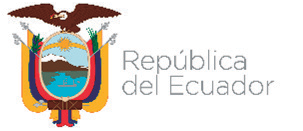 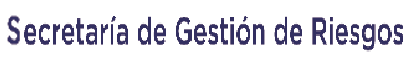 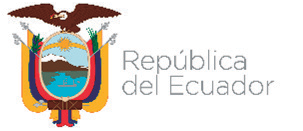 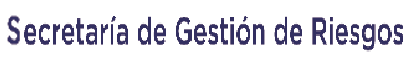 (LOGO – GAD MUNICIPAL)Referencia:	Pregunta 10 y 29	Pregunta 30	Pregunta 31	Pregunta 34g	Preguntas 33a, 33b o 33c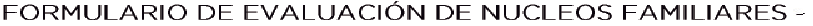 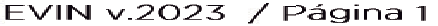 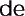 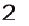 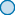 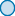 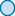 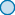 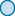 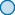 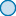 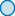 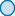 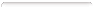 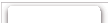 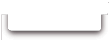 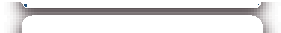 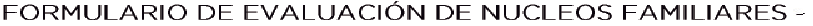 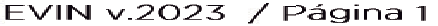 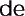 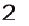 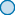 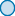 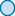 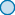 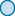 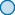 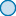 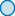 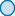 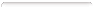 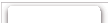 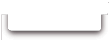 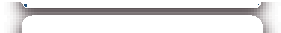 Nota: Se calificará como: Familia Damnificada, cuando se tenga un SI como respuesta en al menos 1 de los 5 criterios.Se calificará como: Familia Afectada, cuando se tenga marcado: NO en todos los 5 criterios.Llene toda la sección 7Llene SOLO los TOTALES de la sección 7Yo, _	 con cédula de ciudadanía No. 	con mi firma en este documento certifico que, toda la información proporcionada en el mismo y en los documentos adjuntos por la Secretaría de Gestión de Riesgos es verídica, completa y correcta, por lo que me hago responsable del contenido de la misma. Adjunto imagen/fotocopia de mi documento de identidad, para los trámites correspondientes.FIRMA DEL JEFE DE FAMILIA	FIRMA DEL ENTREVISTADOR	FIRMA DEL RESPONSABLE - UGR GAD CANTONAL 41. ESTADO DE LA ENTREVISTA:		 FECHA DE VISITAS REALIZADAS: 	 42. IDENTIFICACIÓN DEL EVALUADOR:	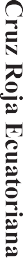 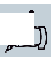 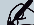 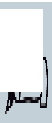 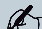 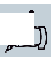 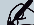 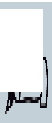 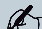 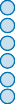 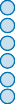 Fuente: Secretaría de Gestión de Riesgos. Formulario de Evaluación de Núcleos Familiares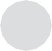 Herramienta 15: Matriz de evaluación de criterios de selecciónFuente: Caja de Herramientas Pastoral Social Cáritas Ecuador Area de Movilidad Humana Pry. EA 06/20 Atención integral, protección y recuperación temprana a población venezolana en situación de emergencia en EcuadorHerramienta 16: Ejemplo de base de datosFuente: Cruz Roja EcuatorianaHerramienta 17: Cartilla de recomendaciones de conductas seguras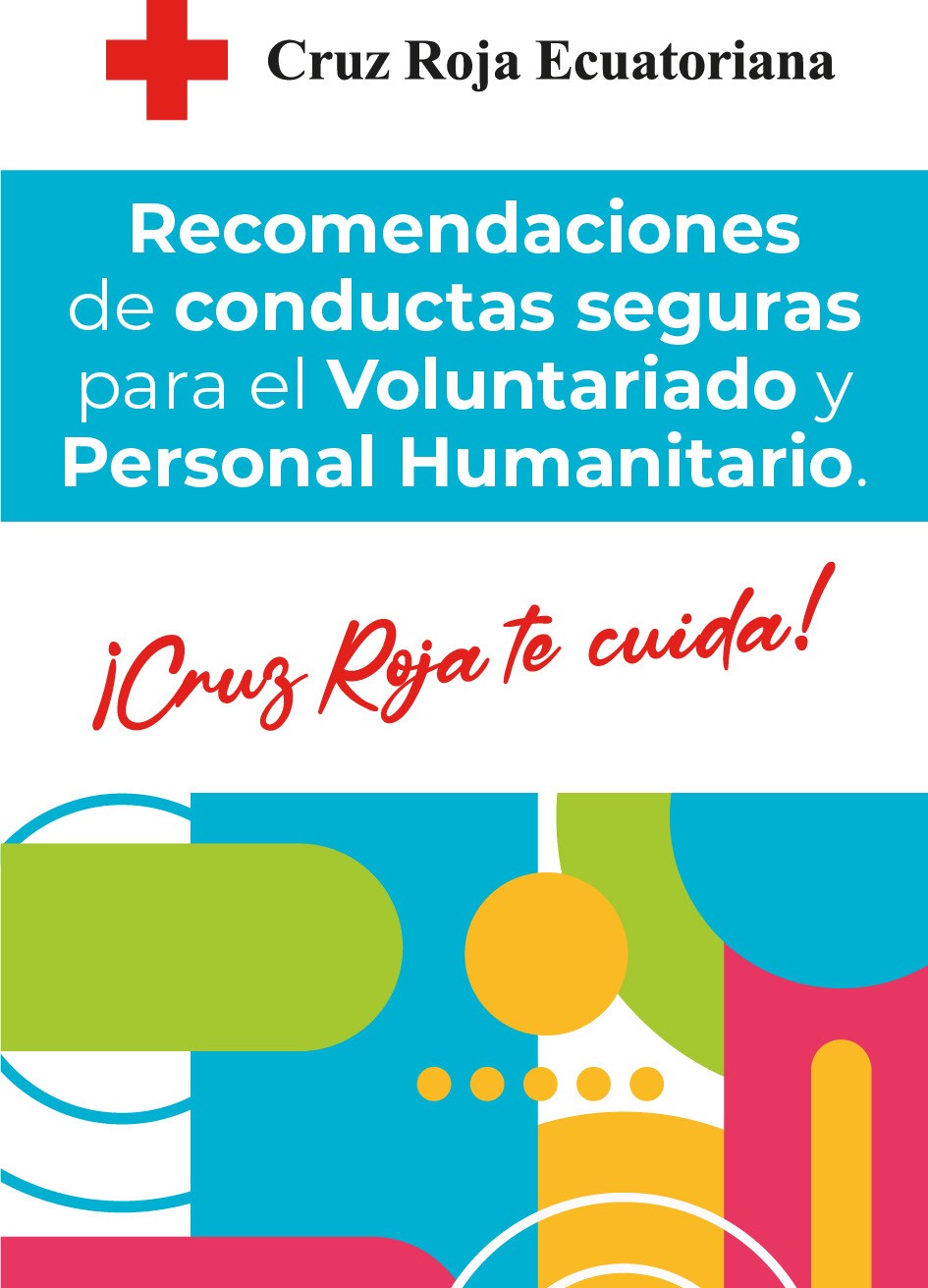 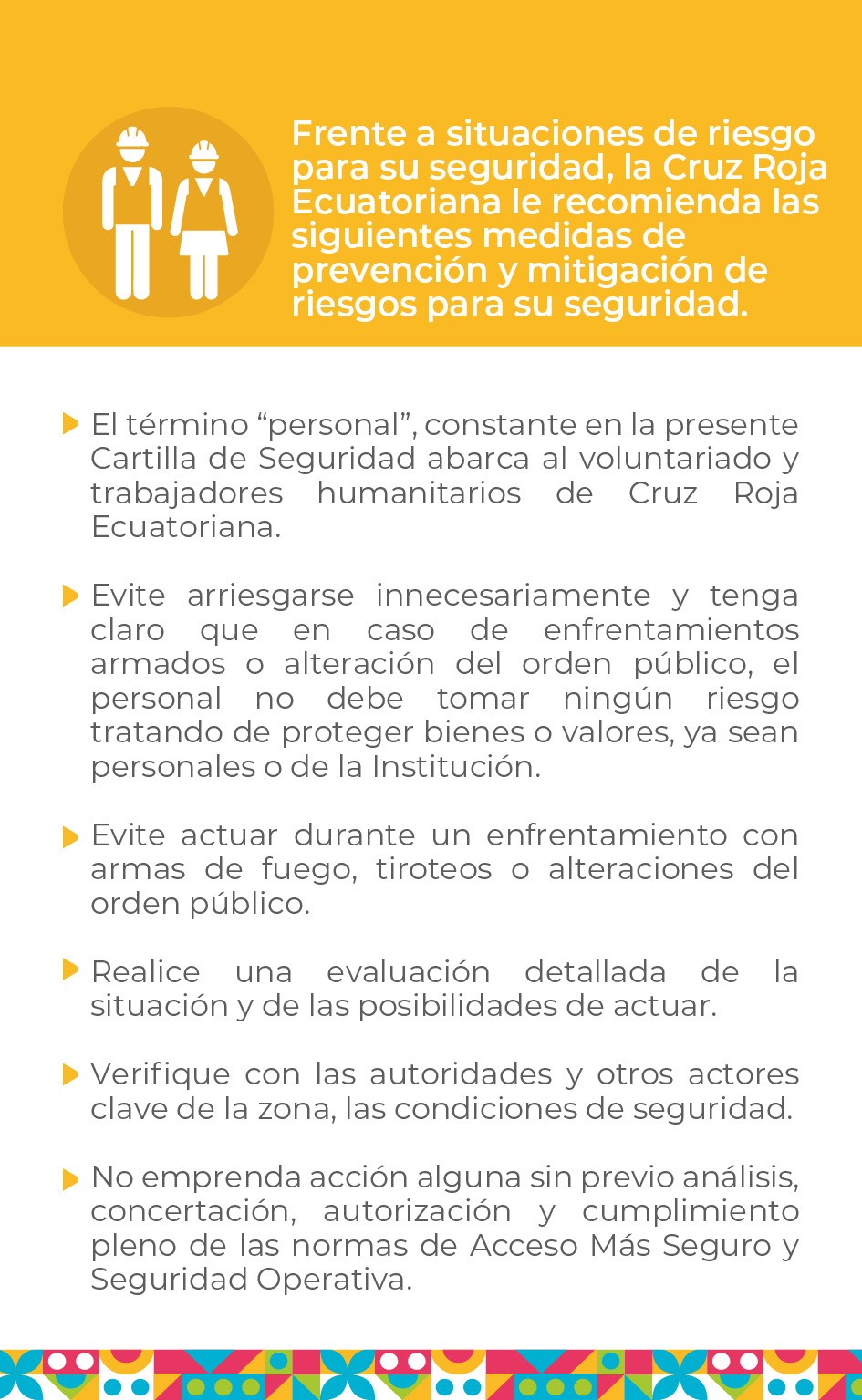 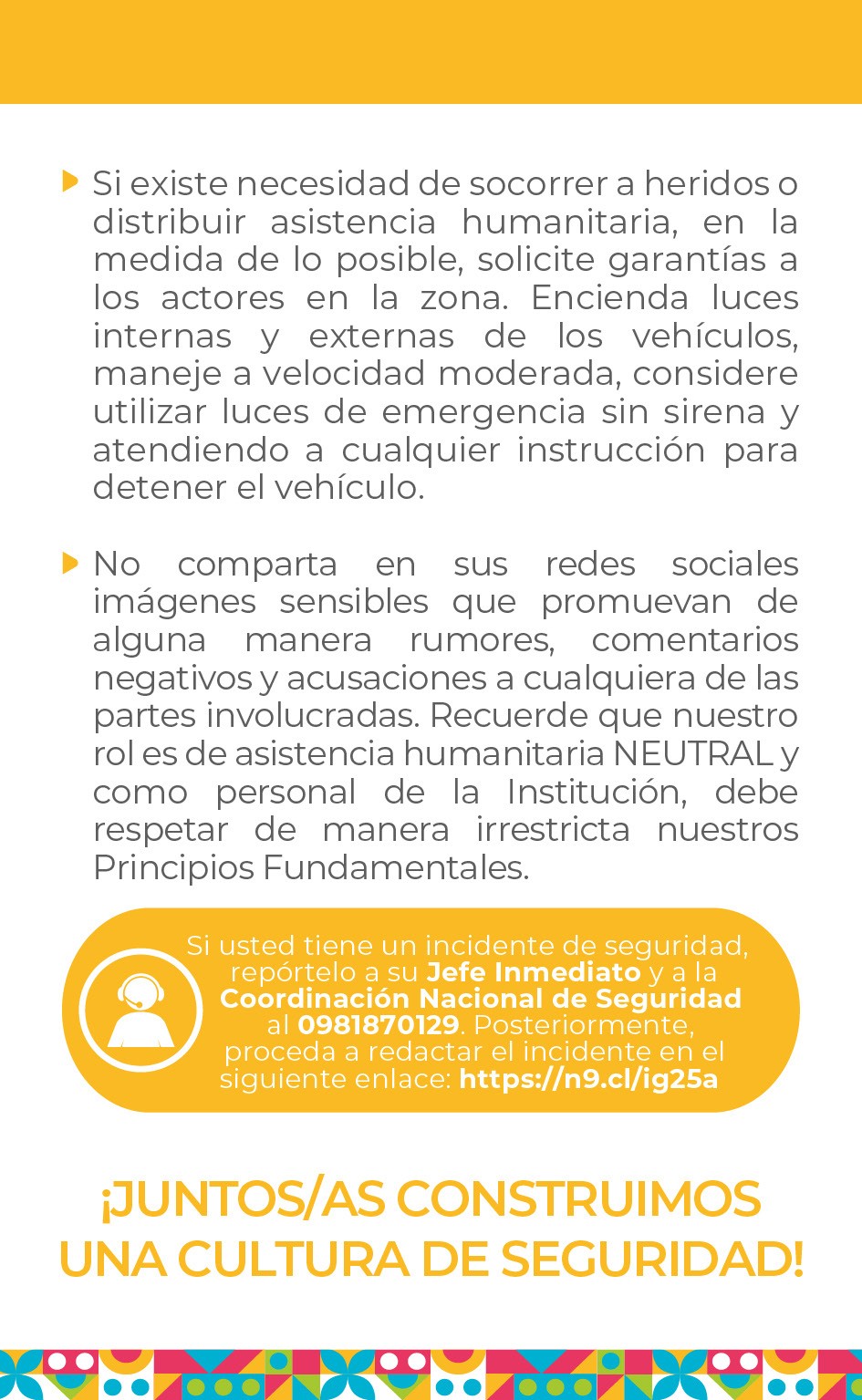 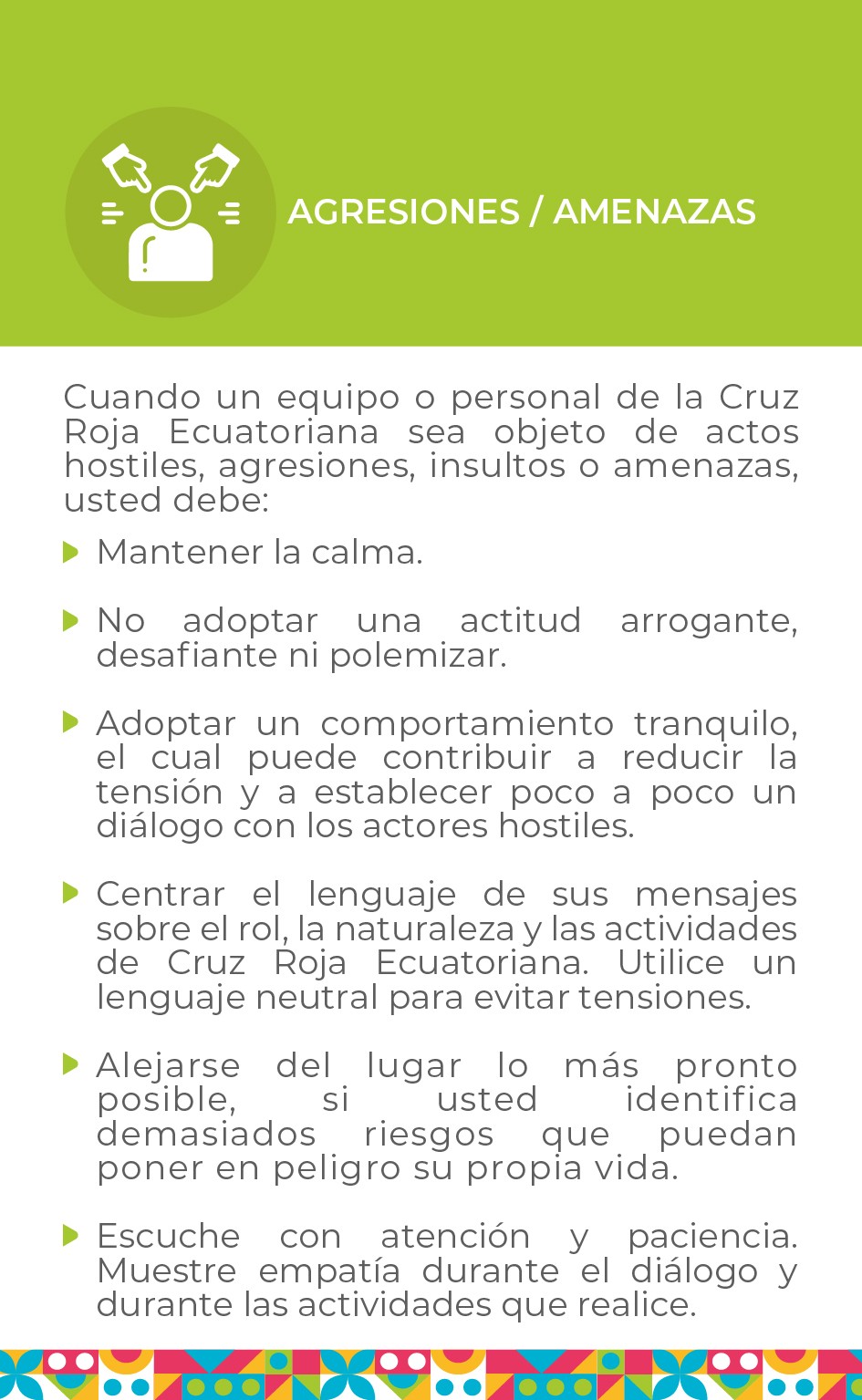 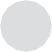 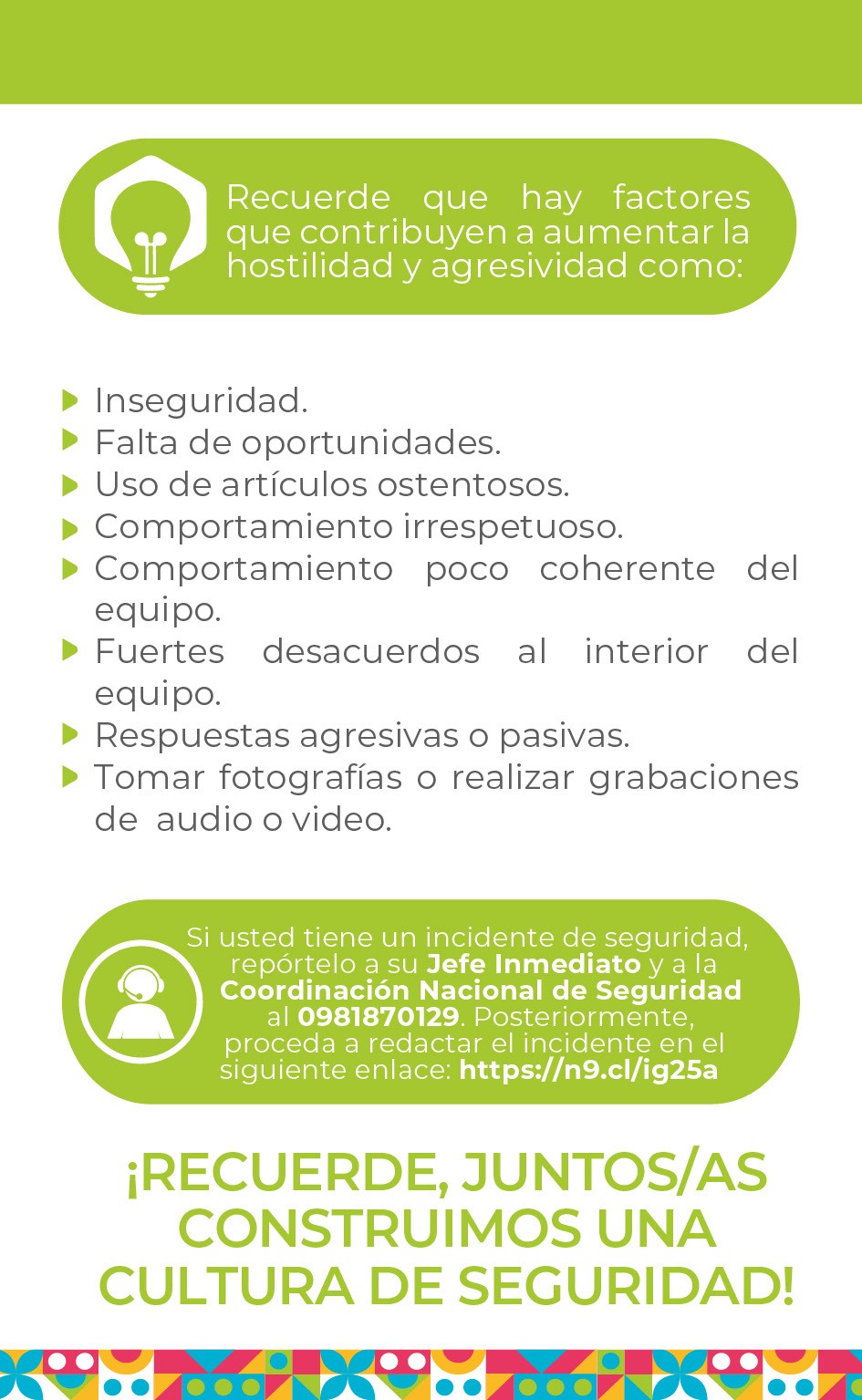 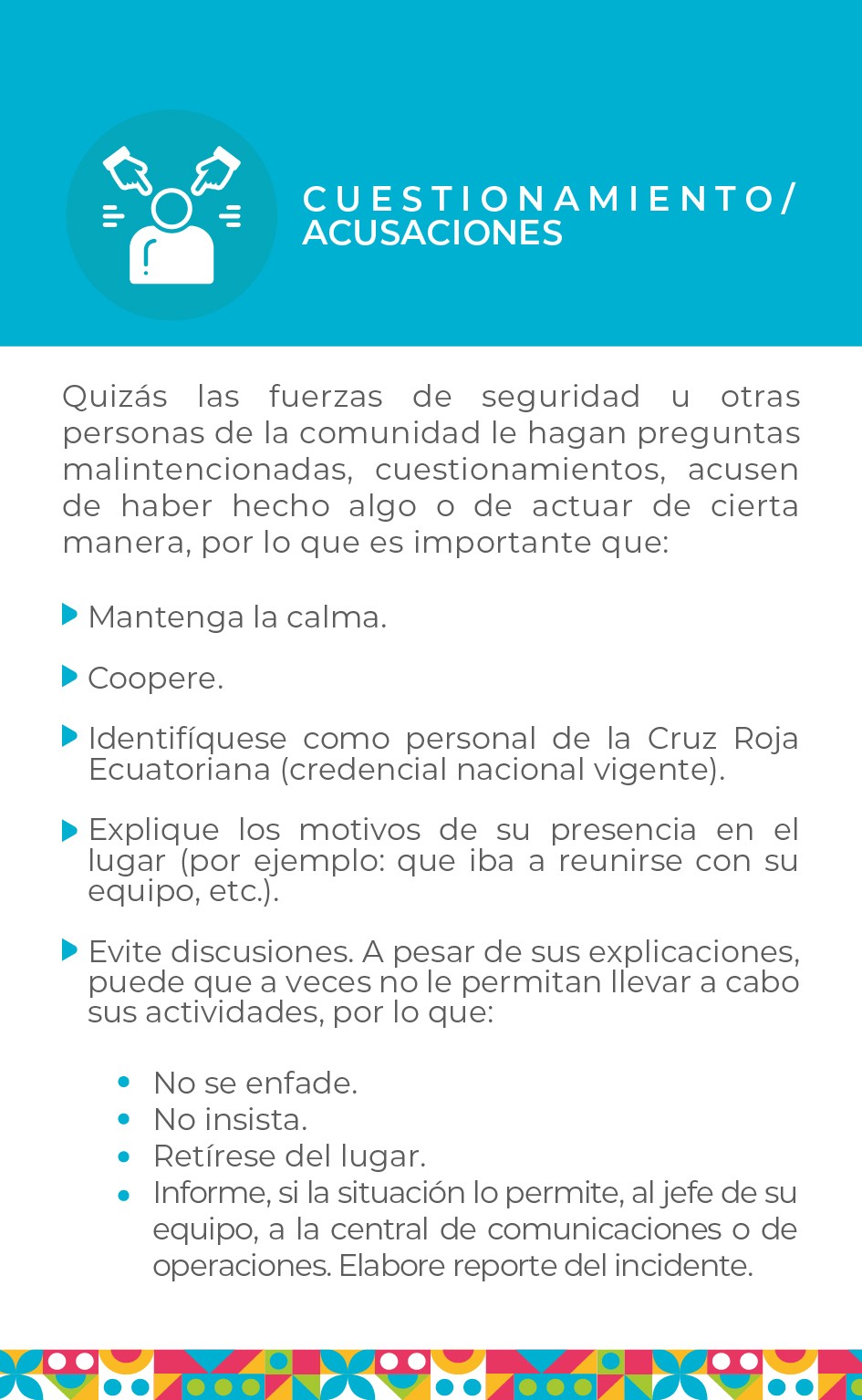 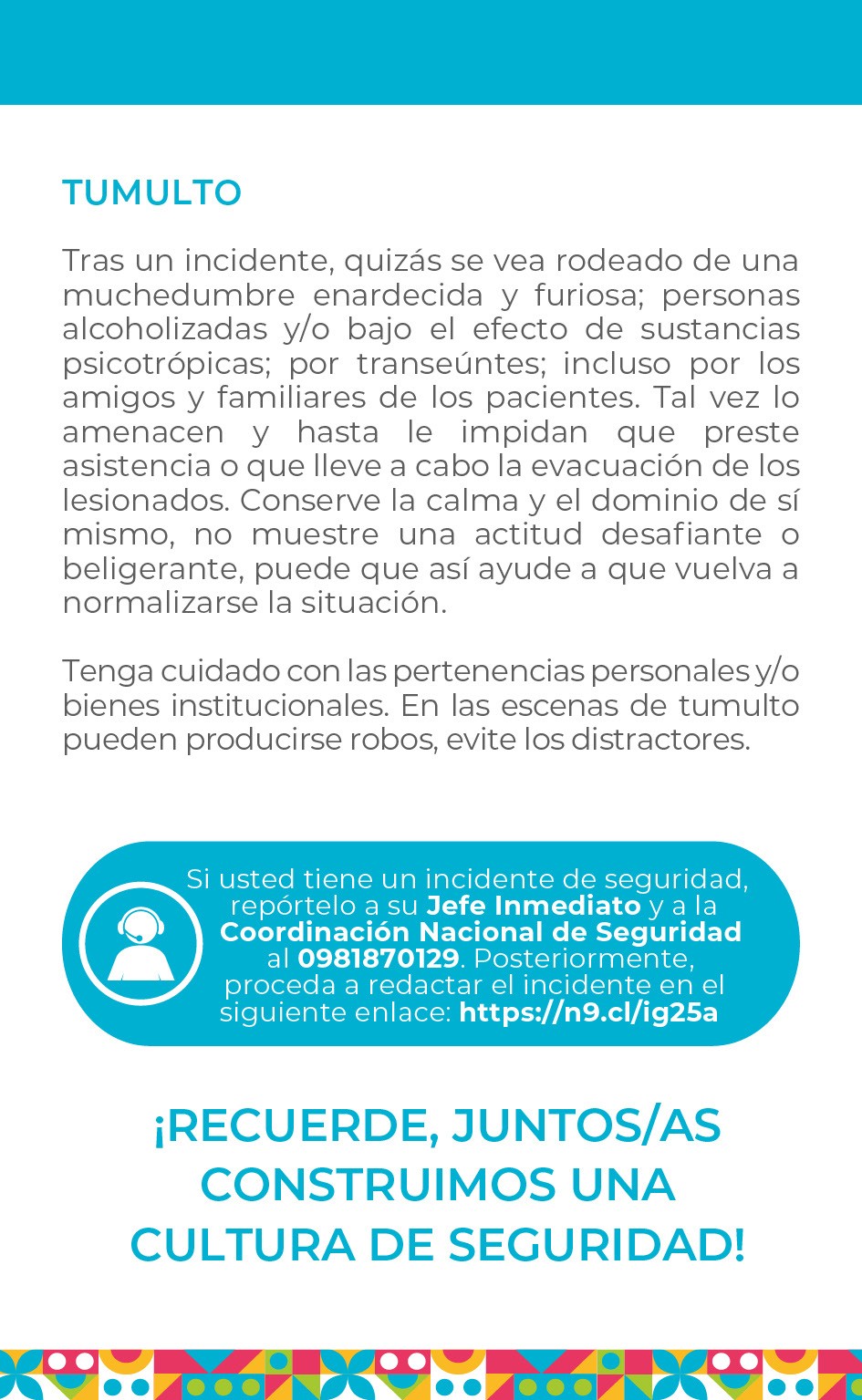 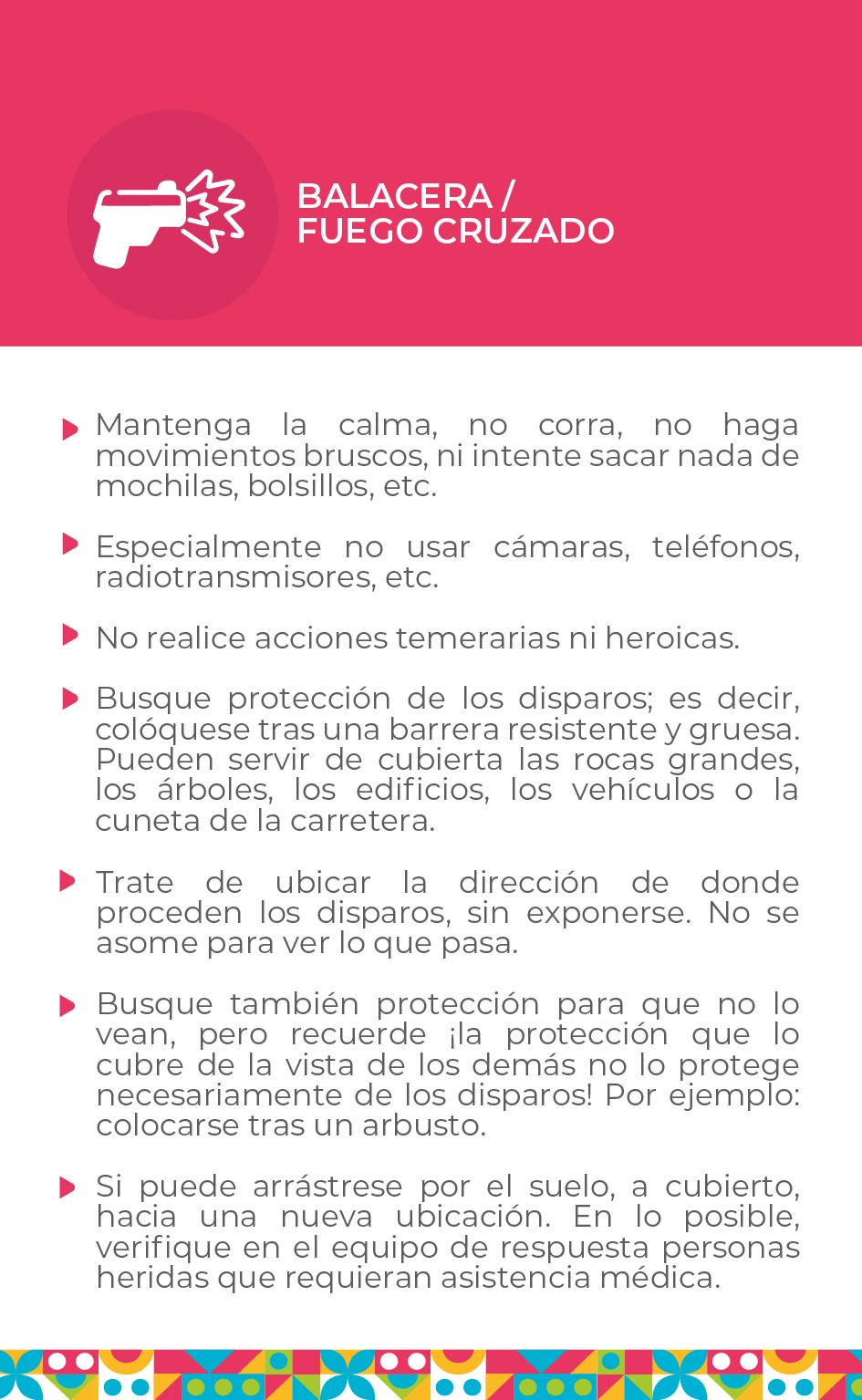 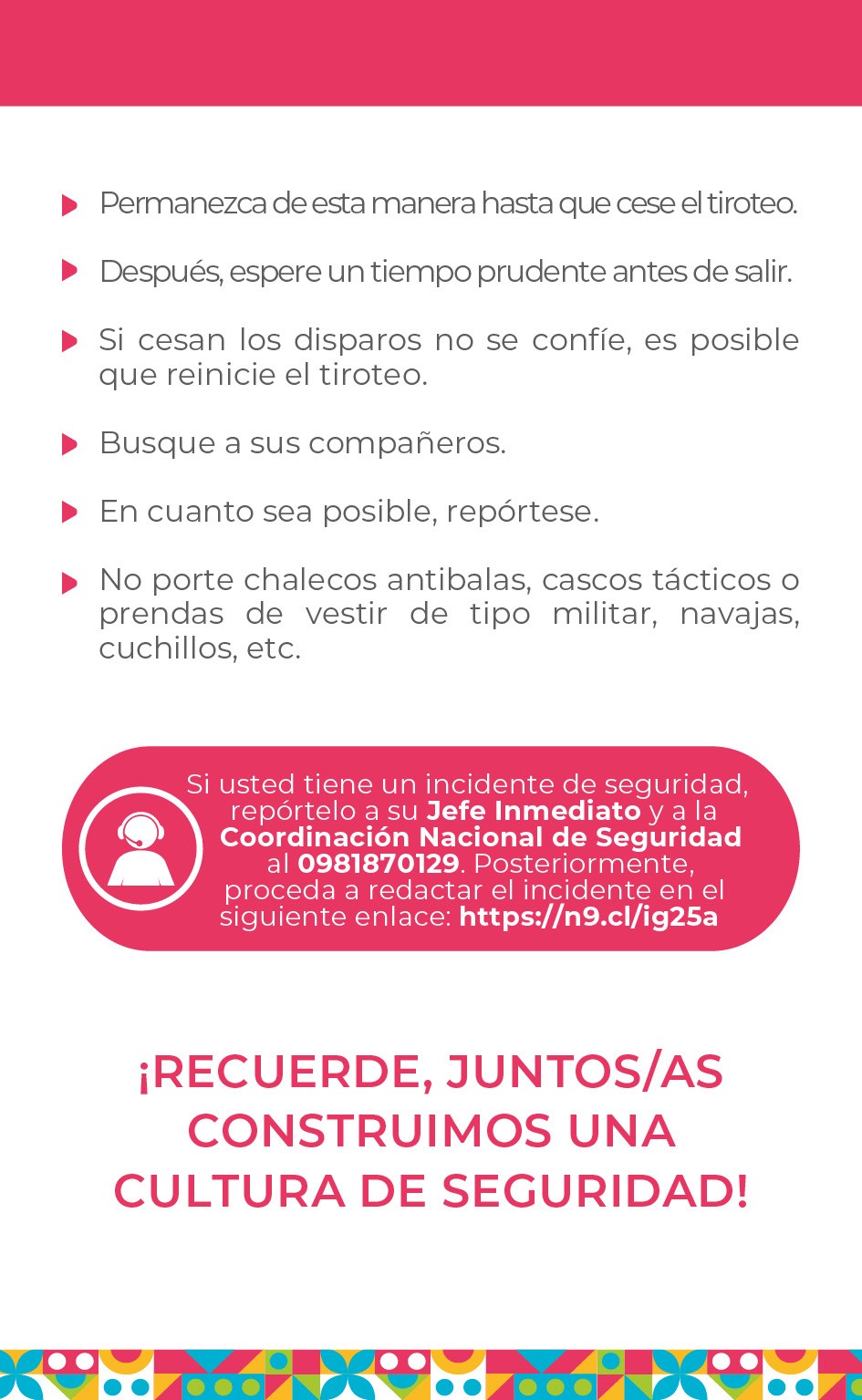 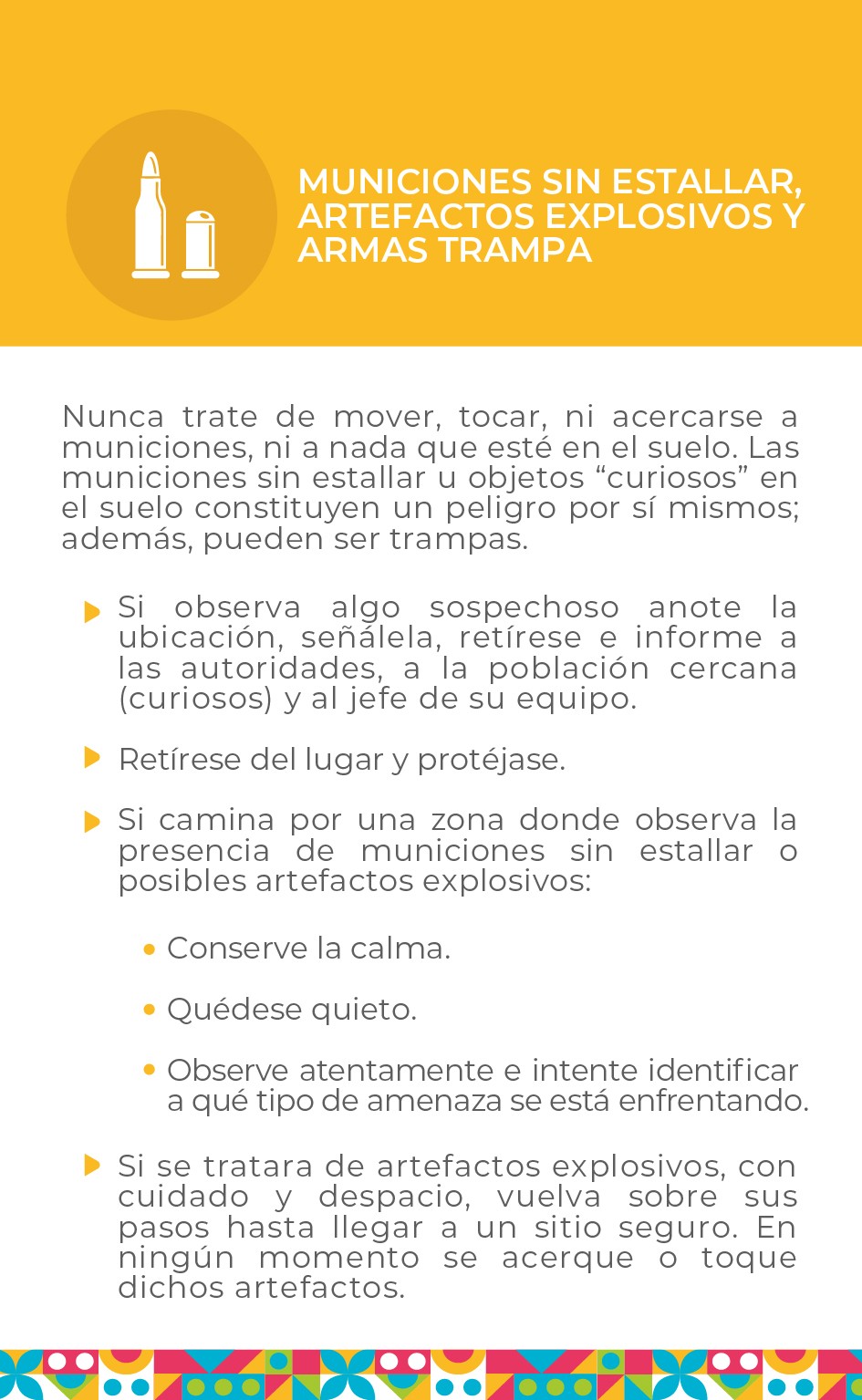 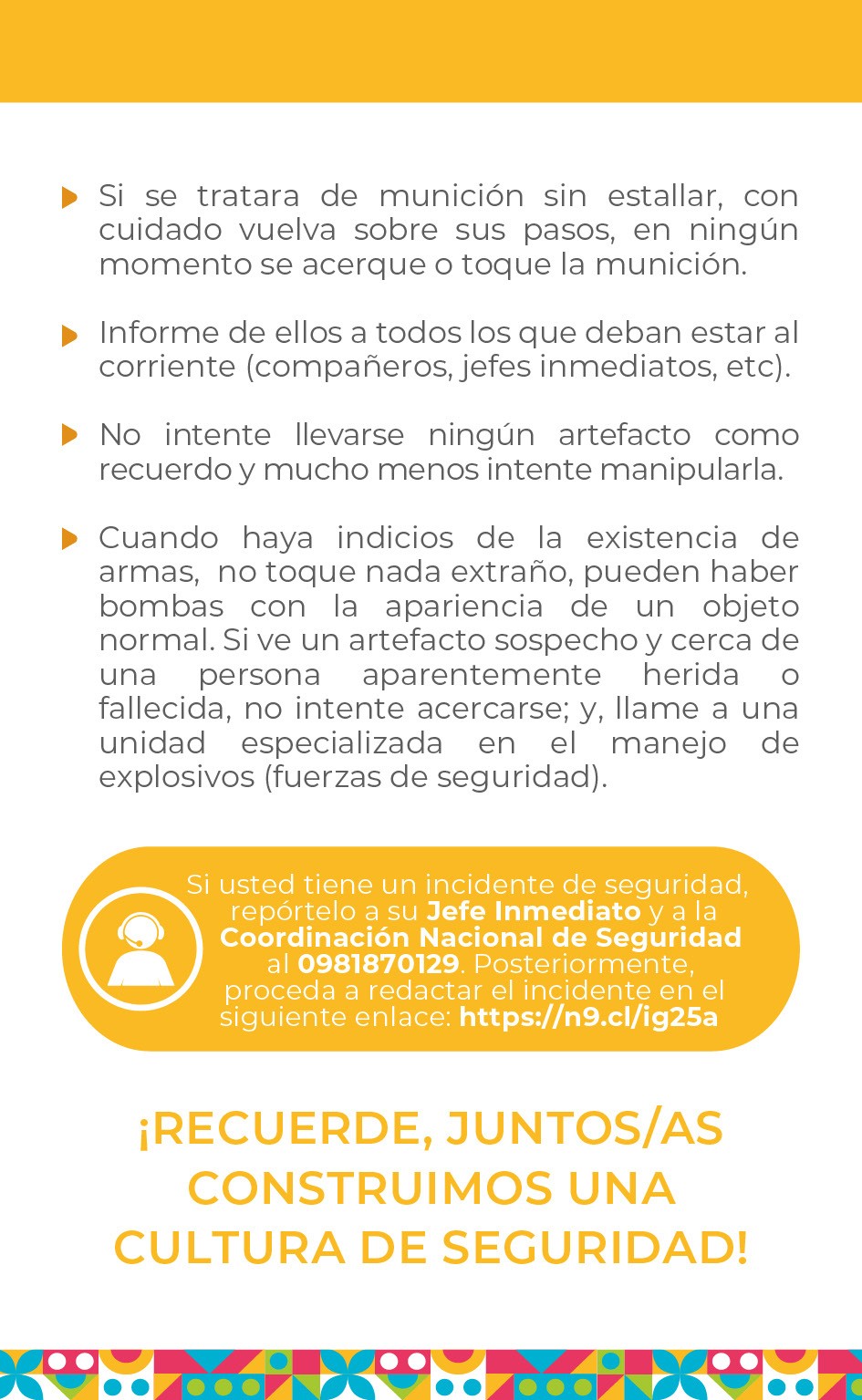 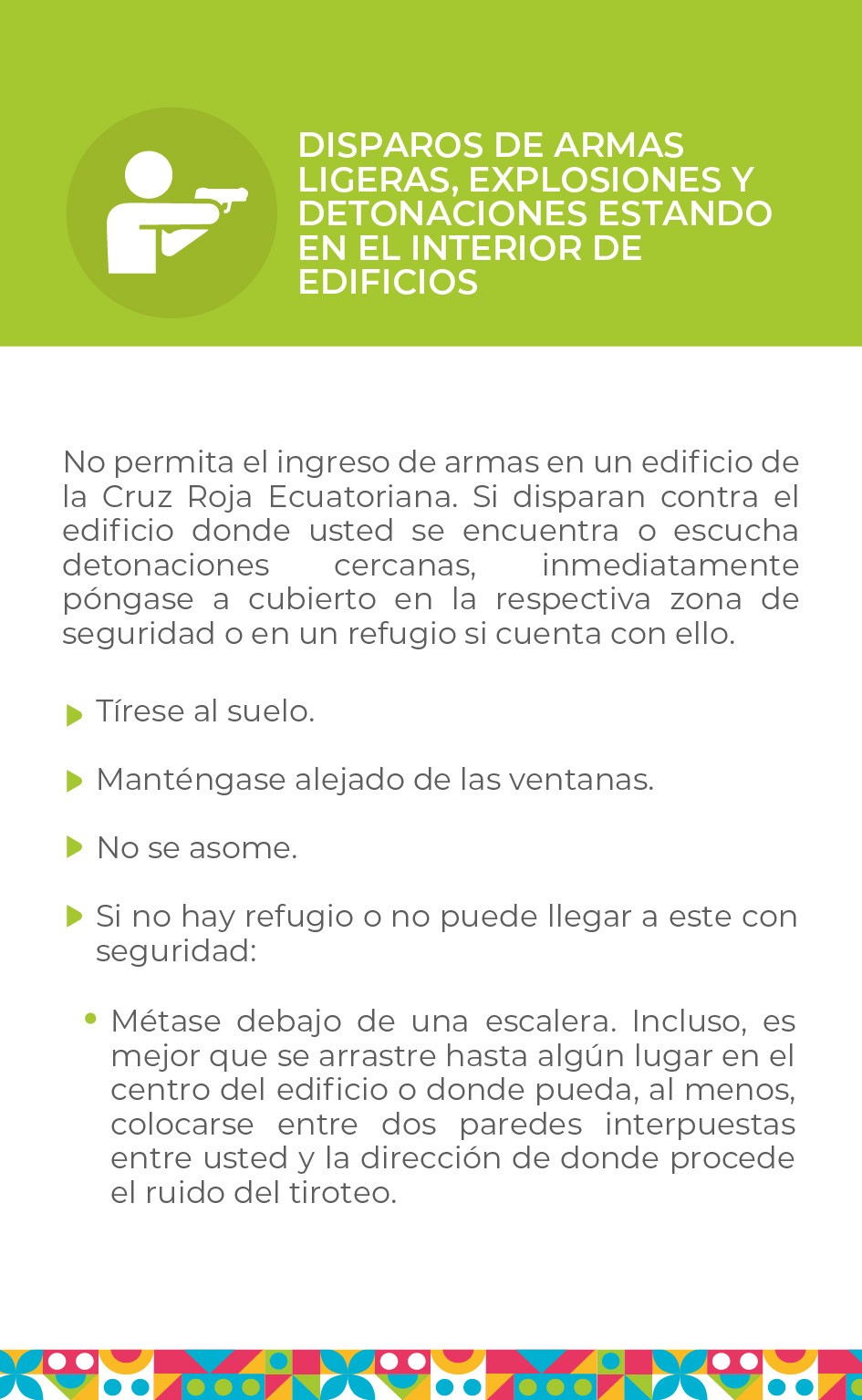 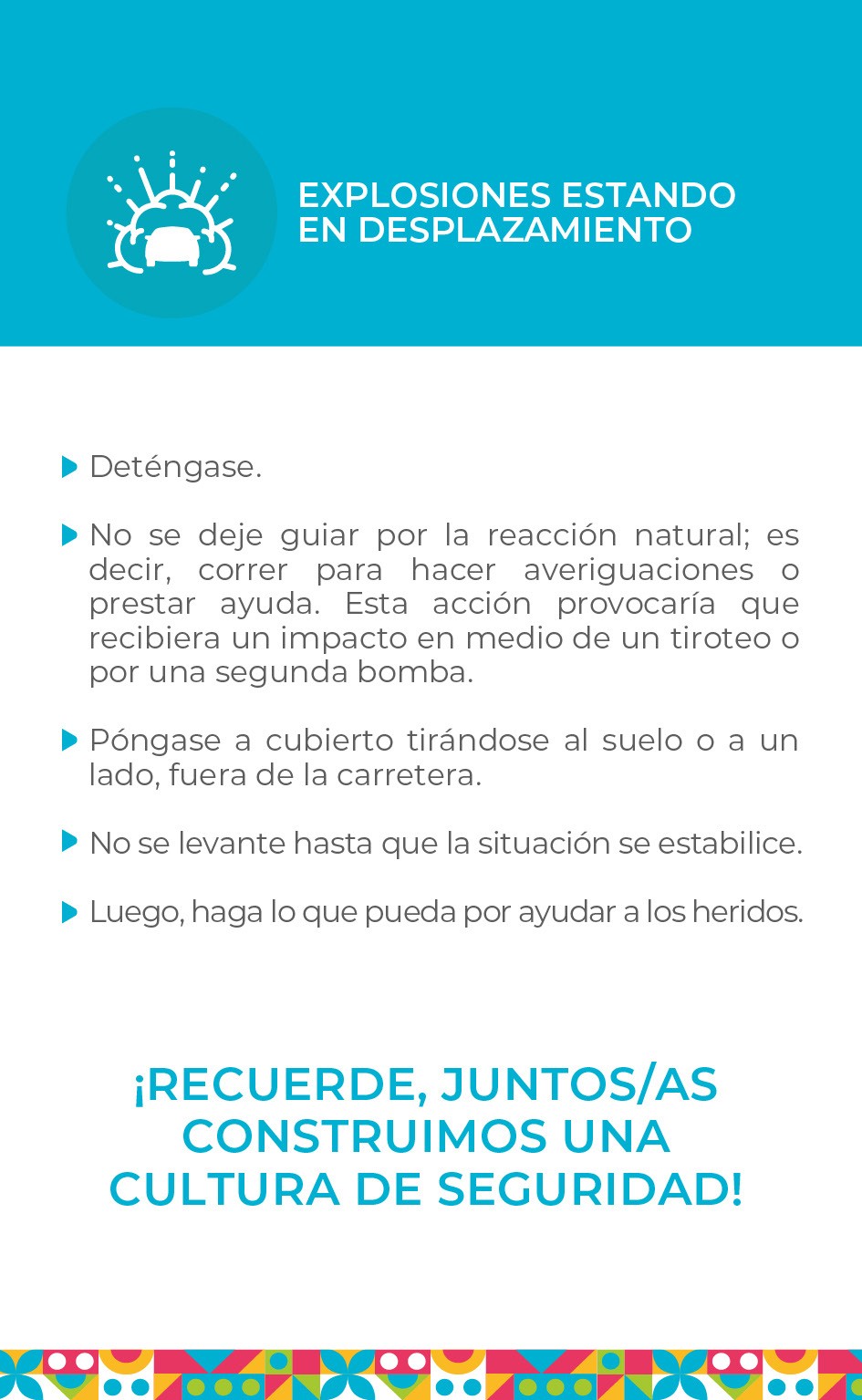 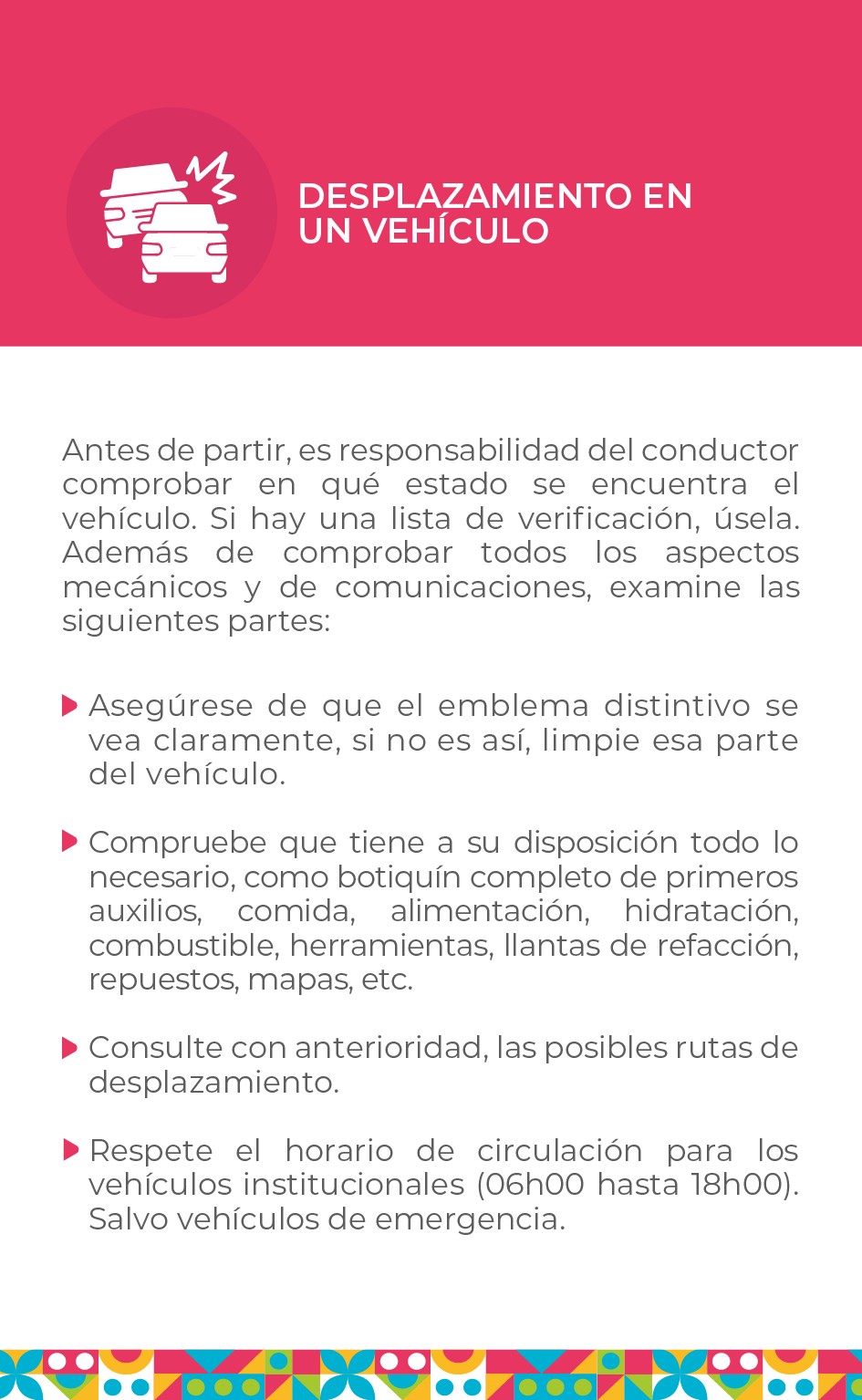 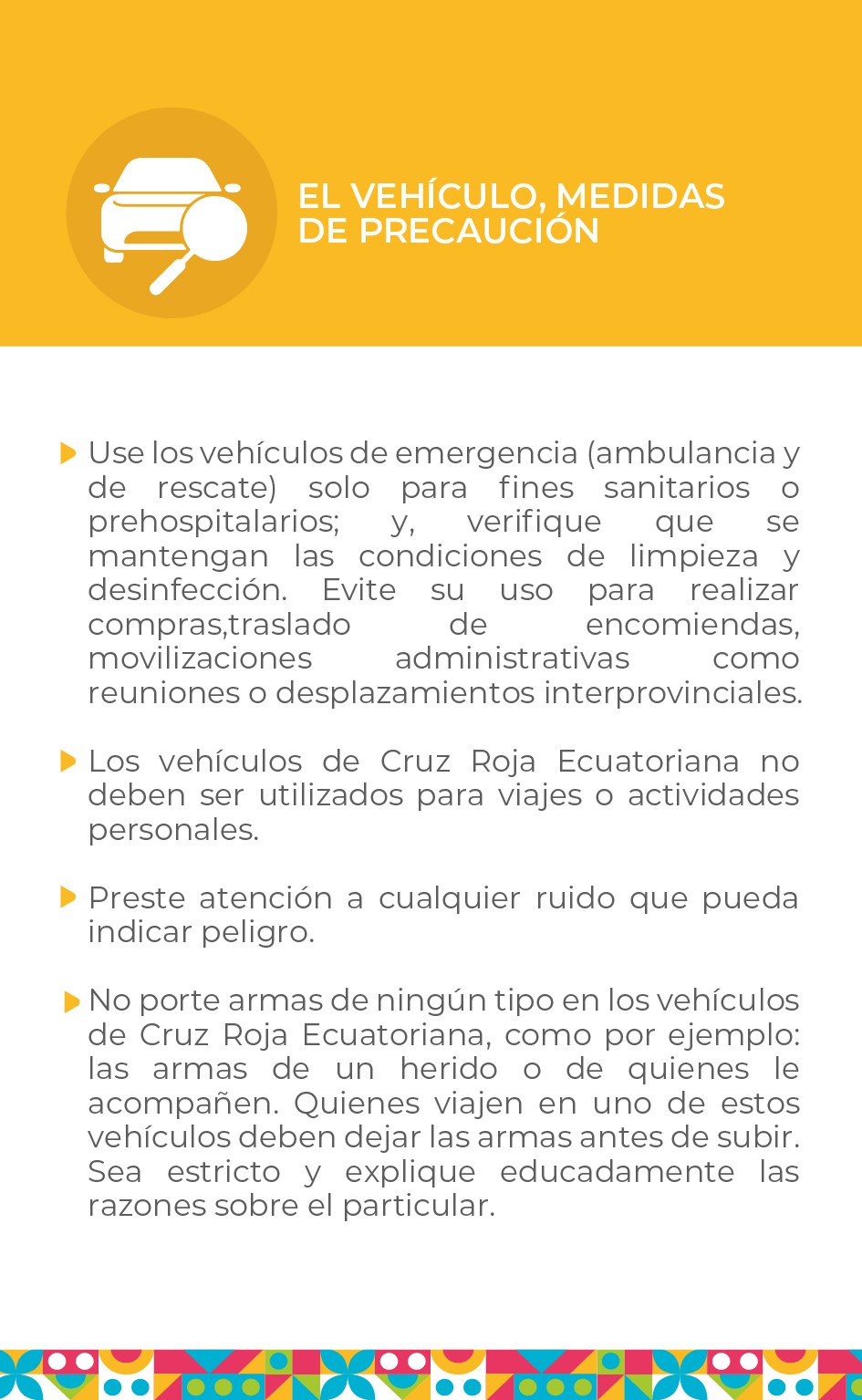 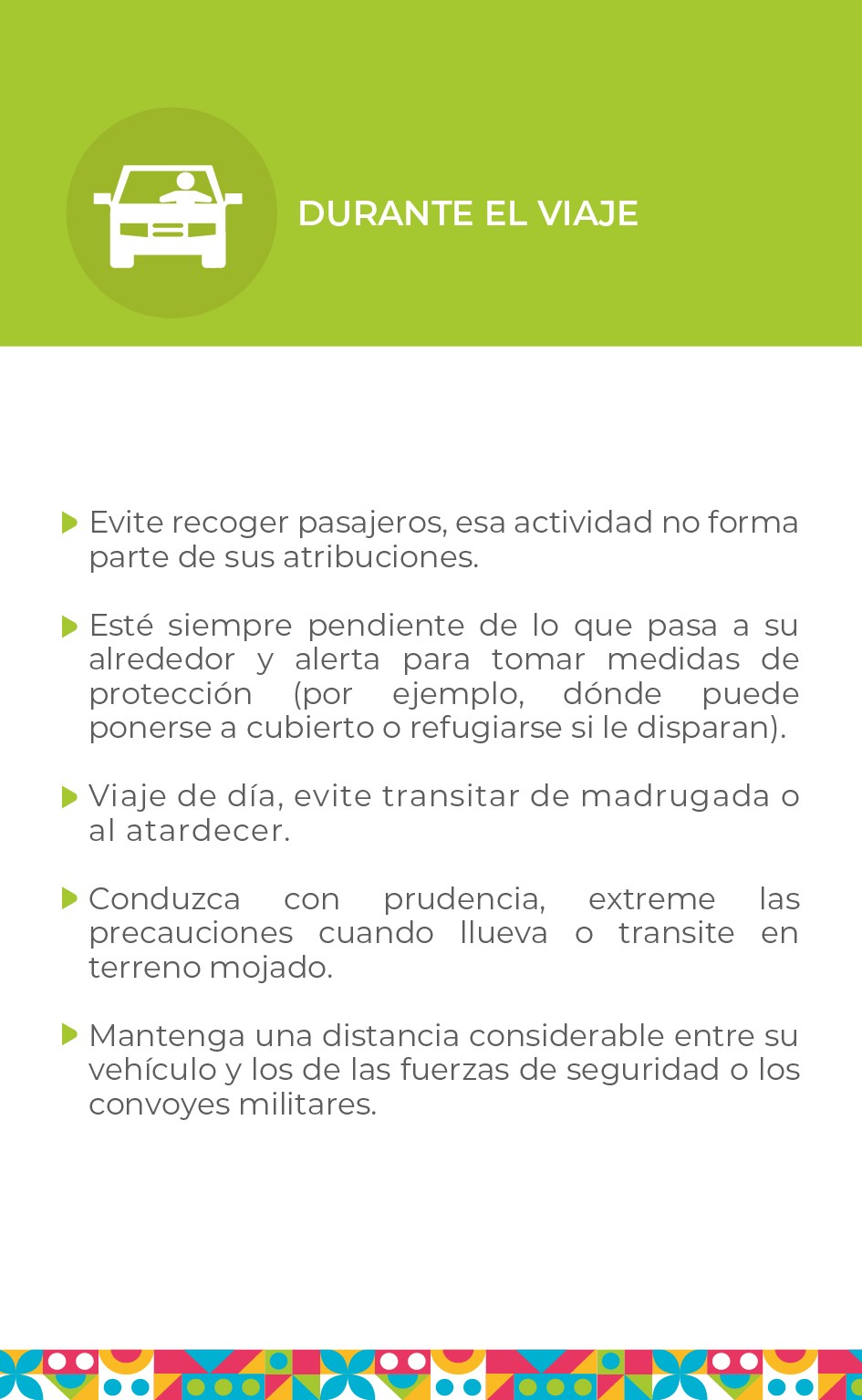 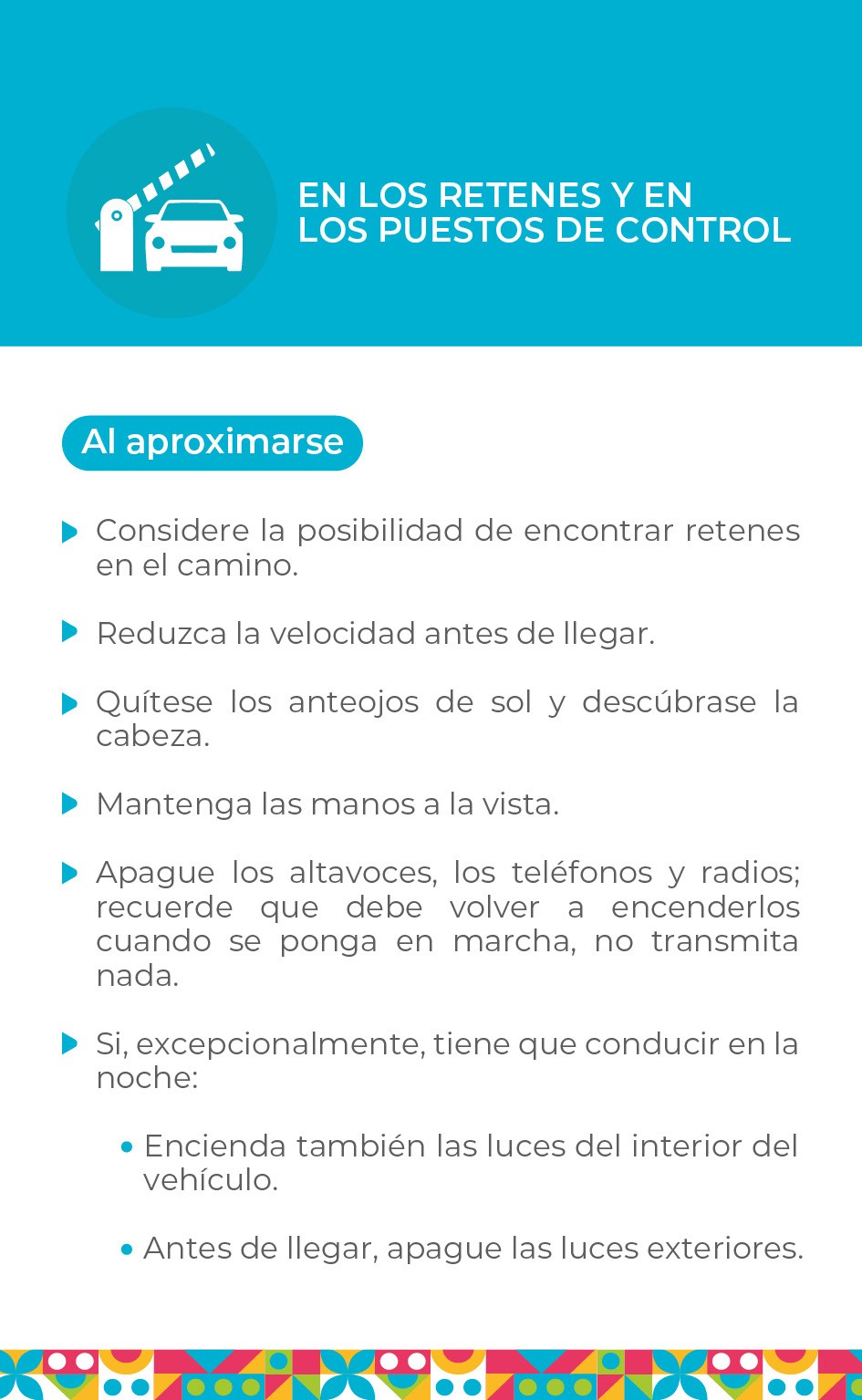 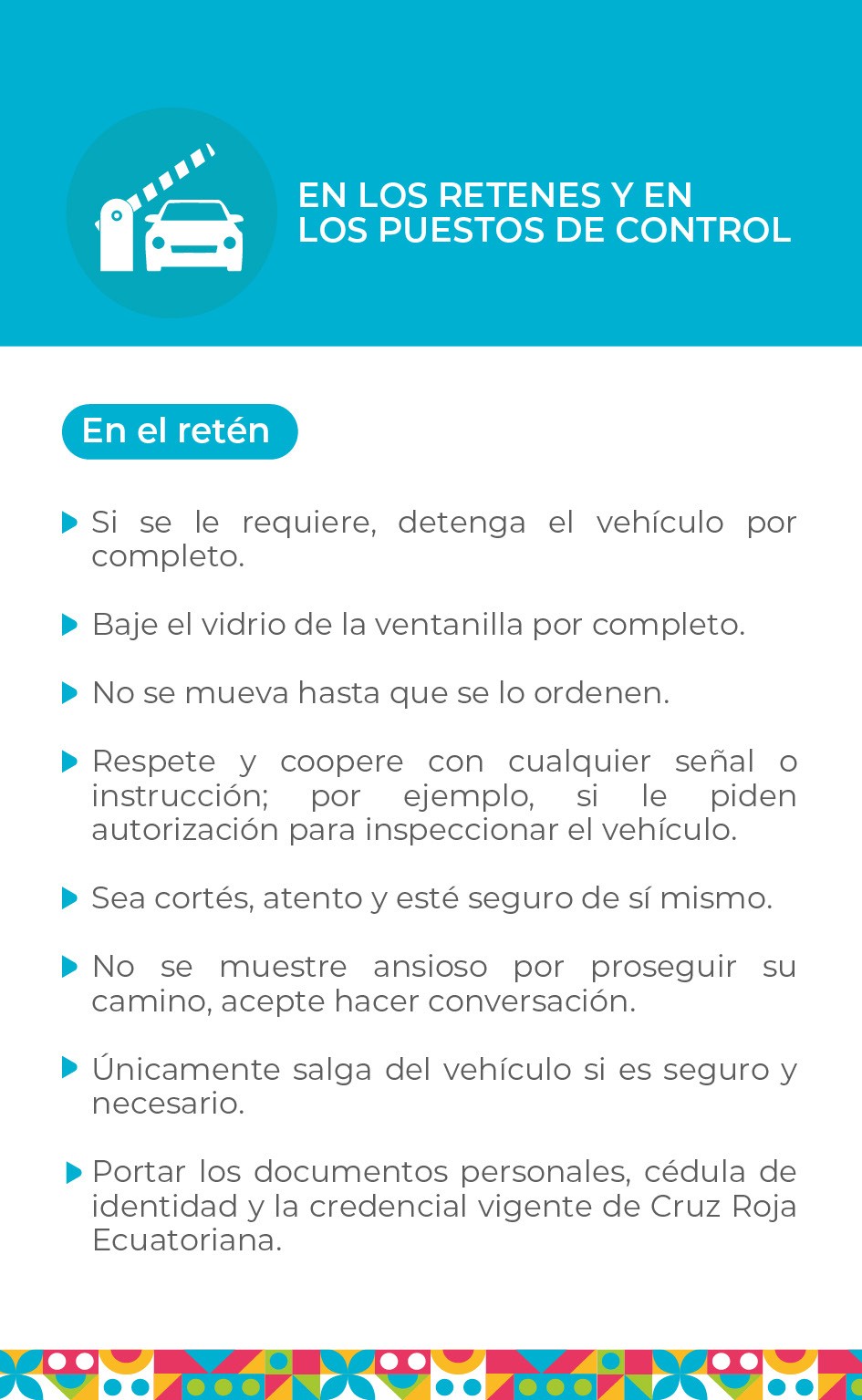 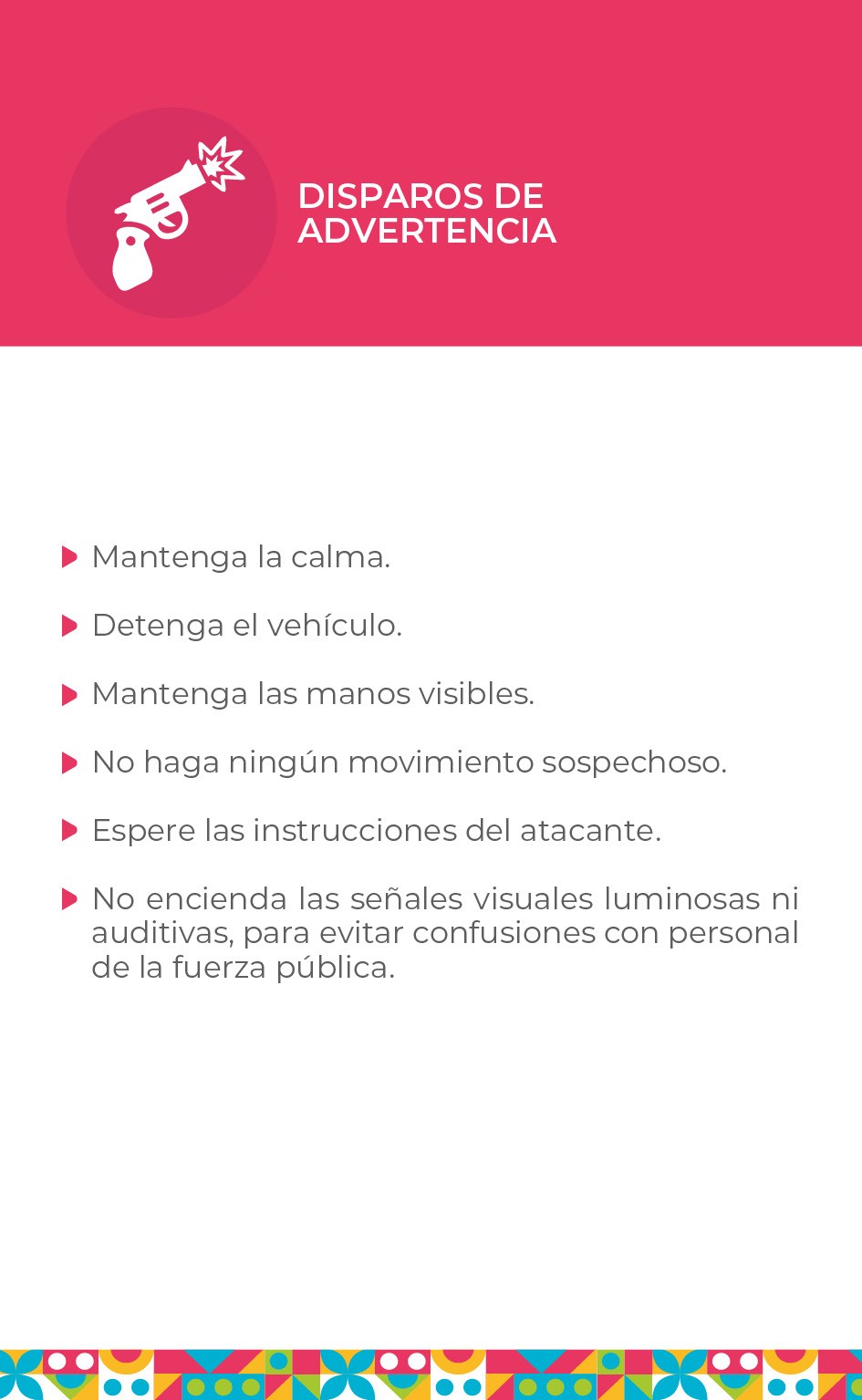 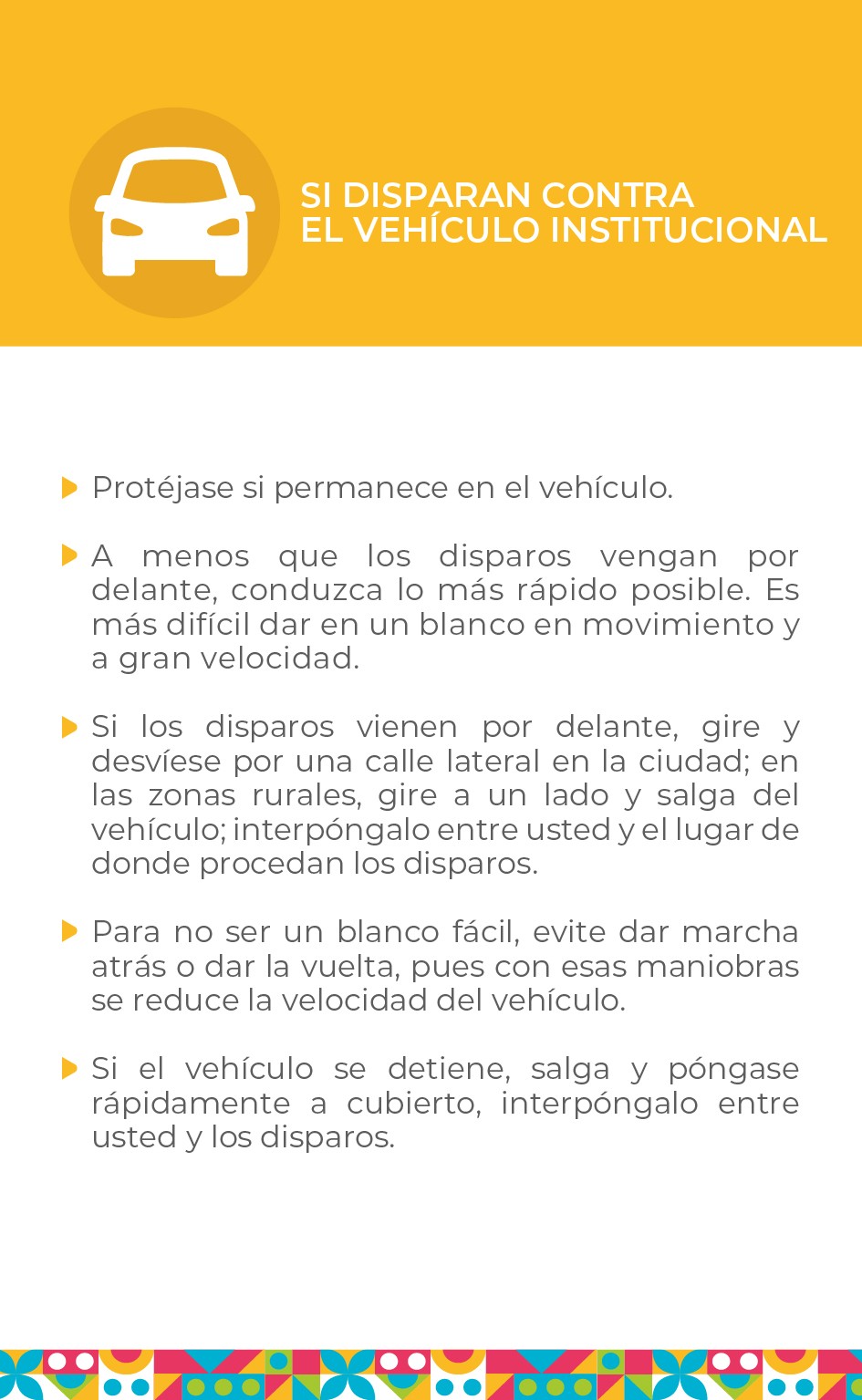 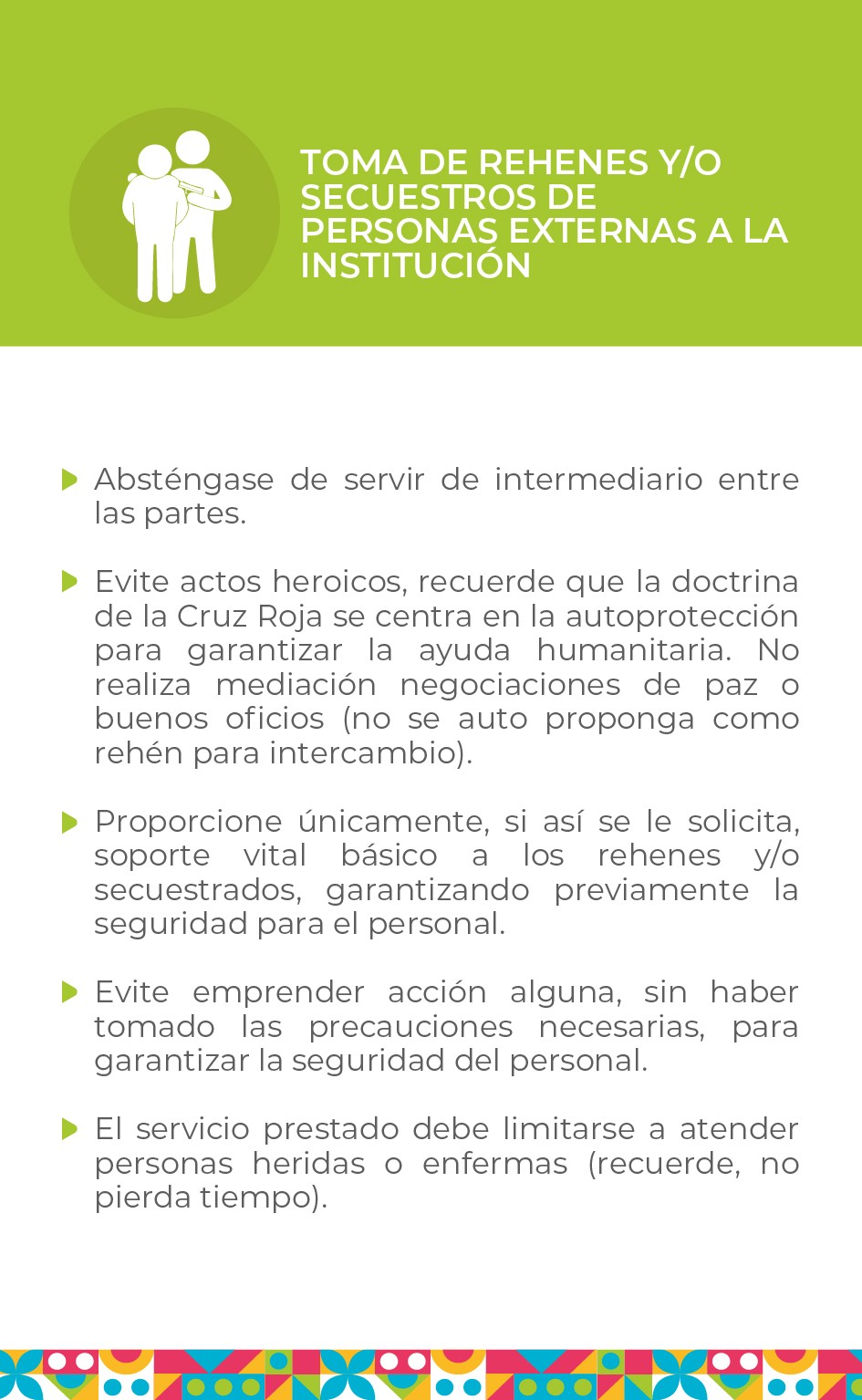 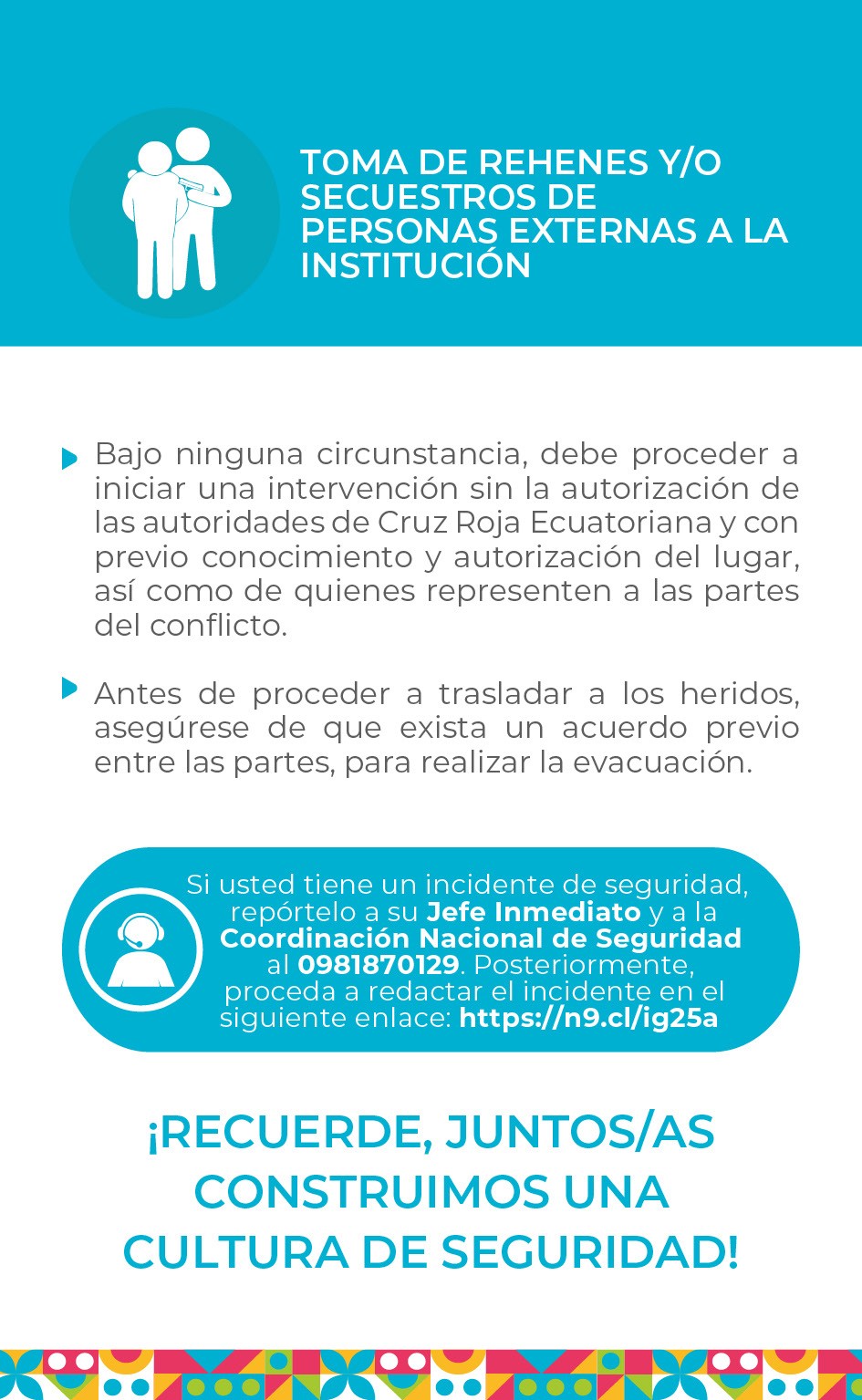 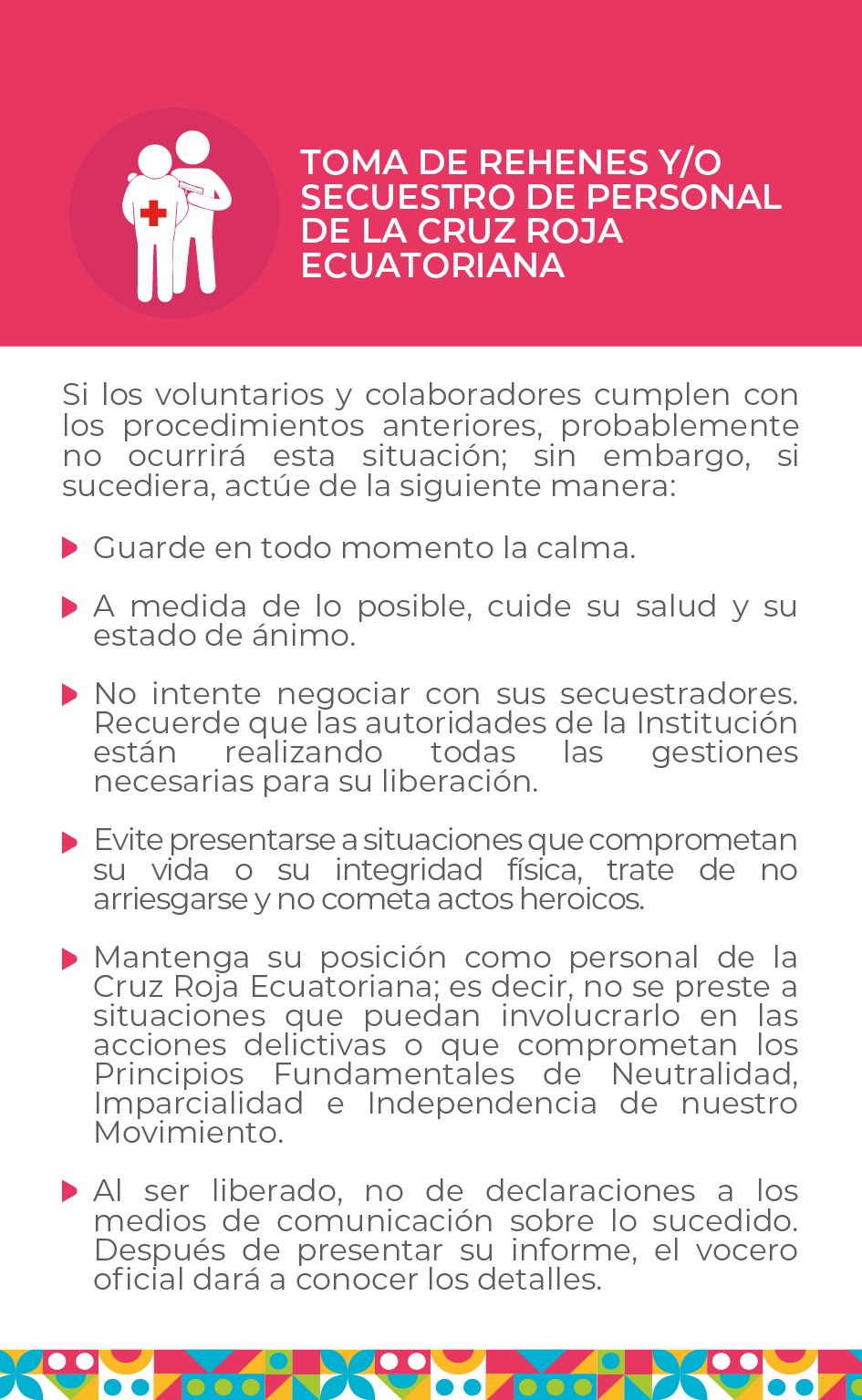 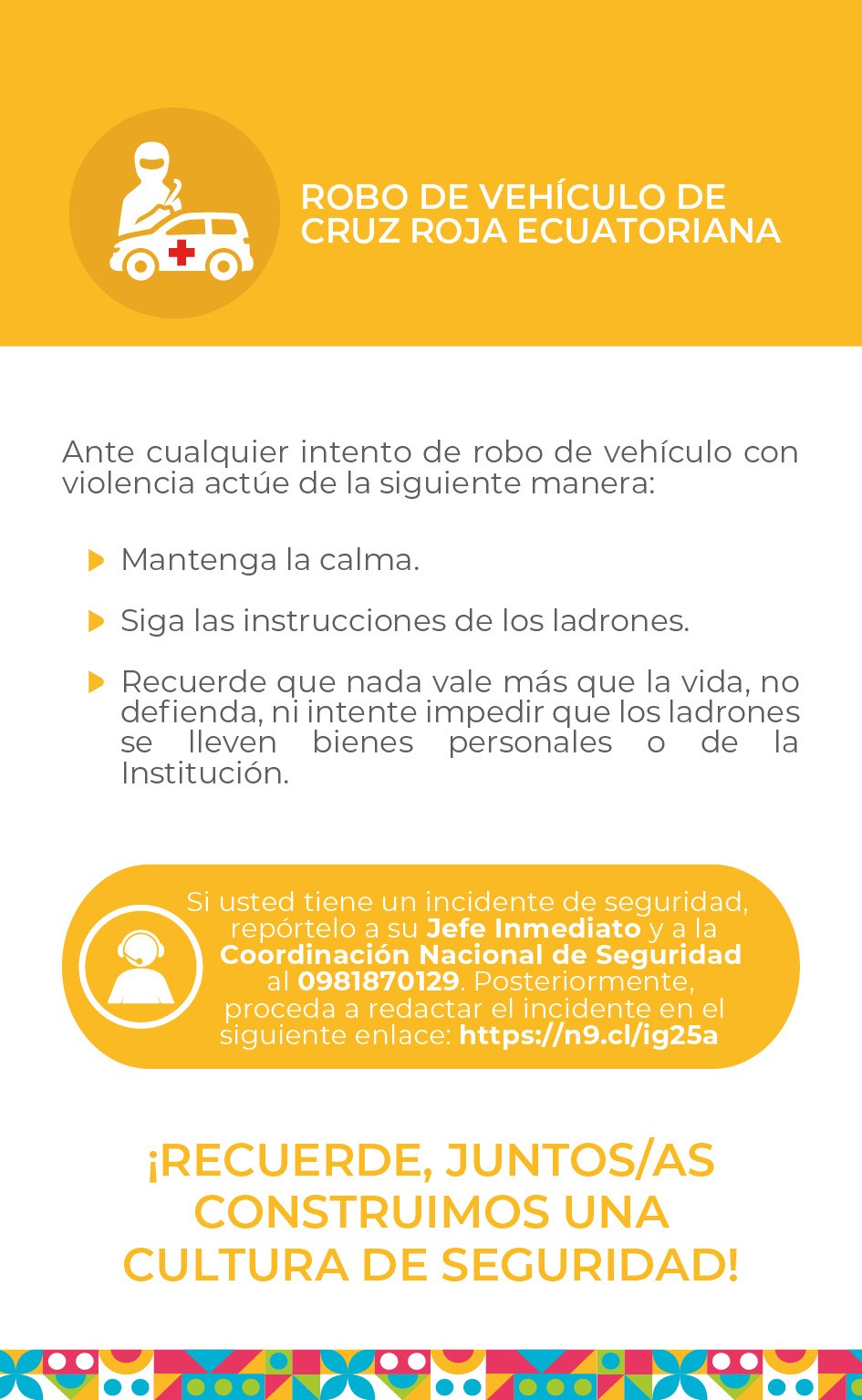 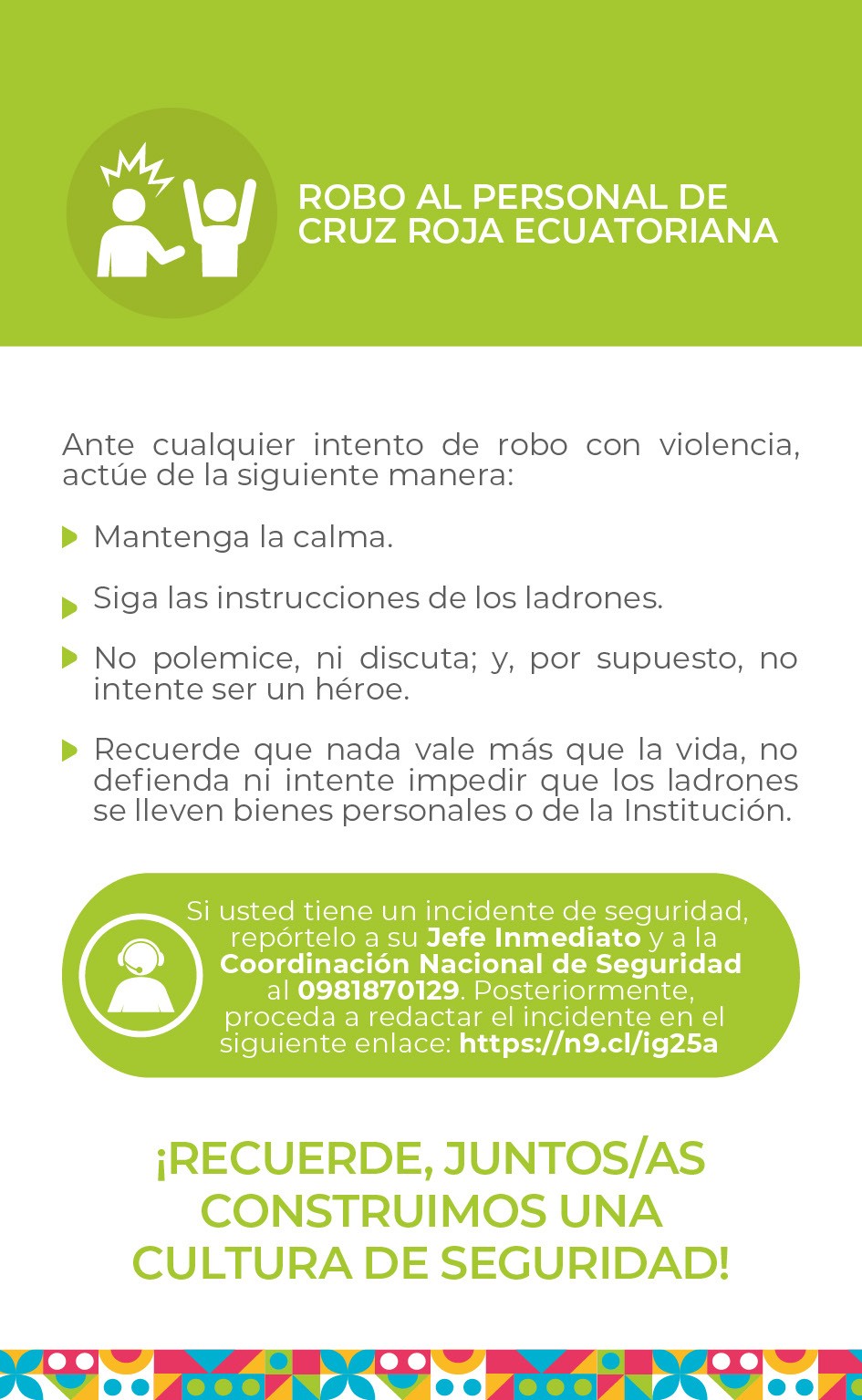 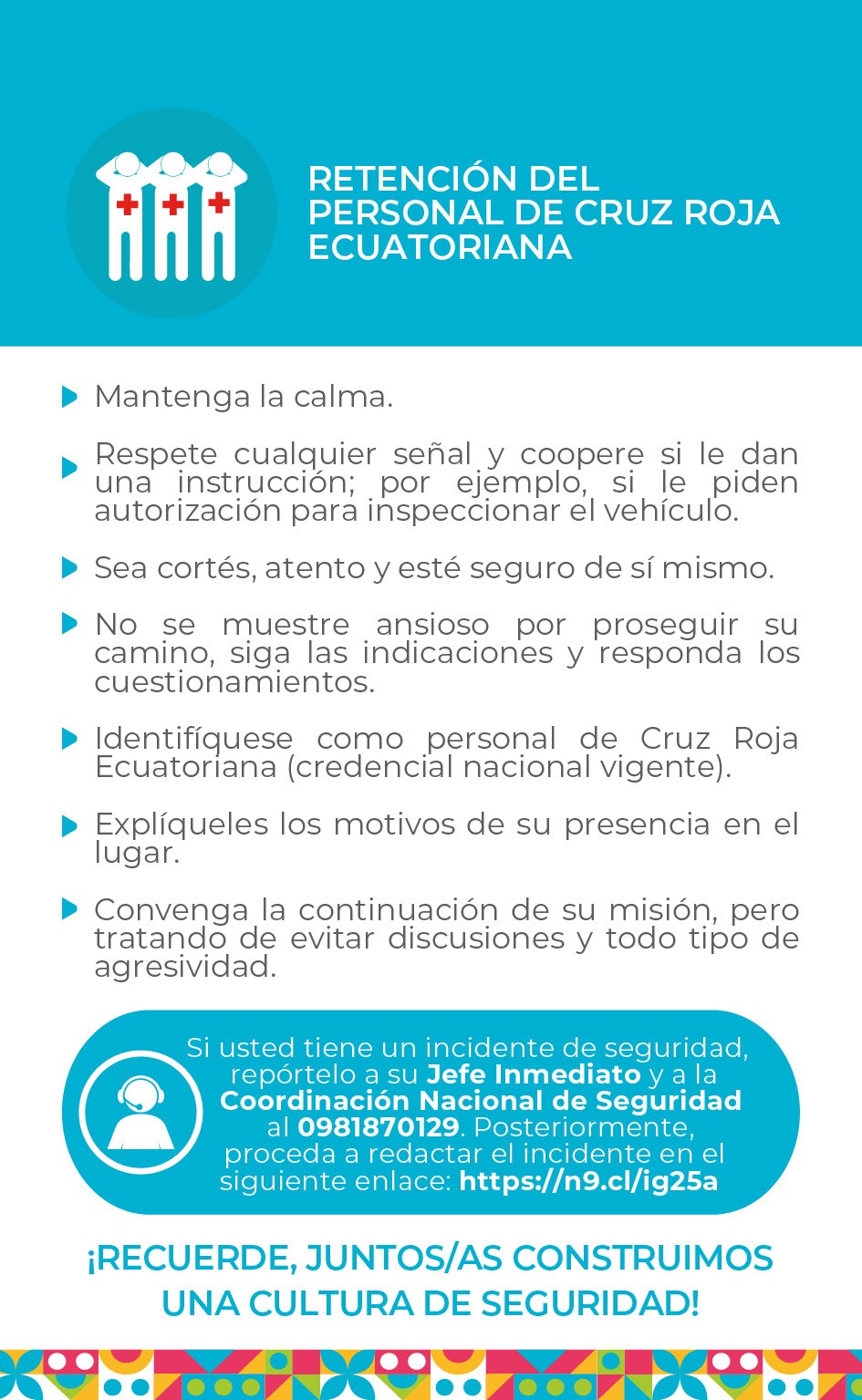 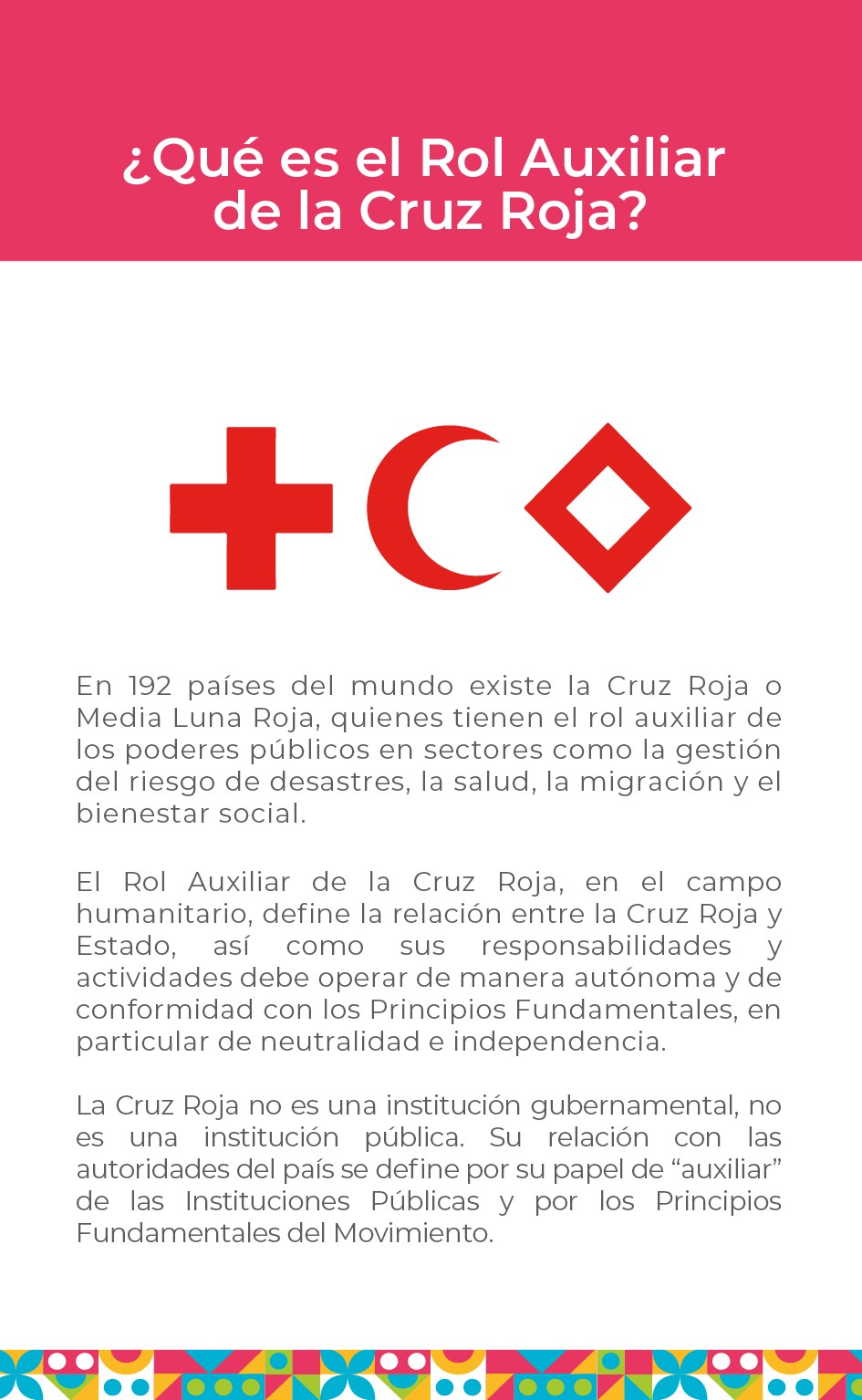 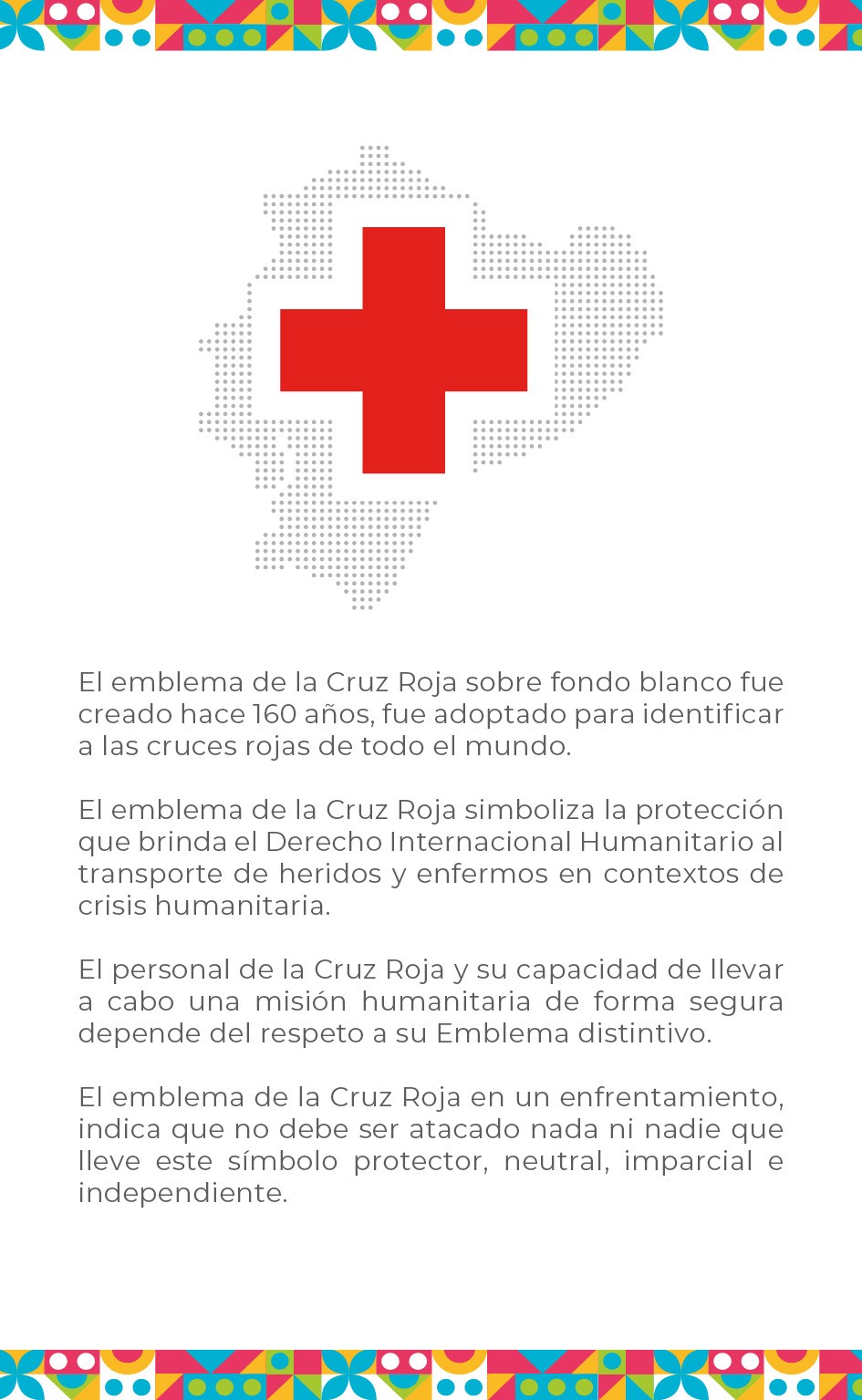 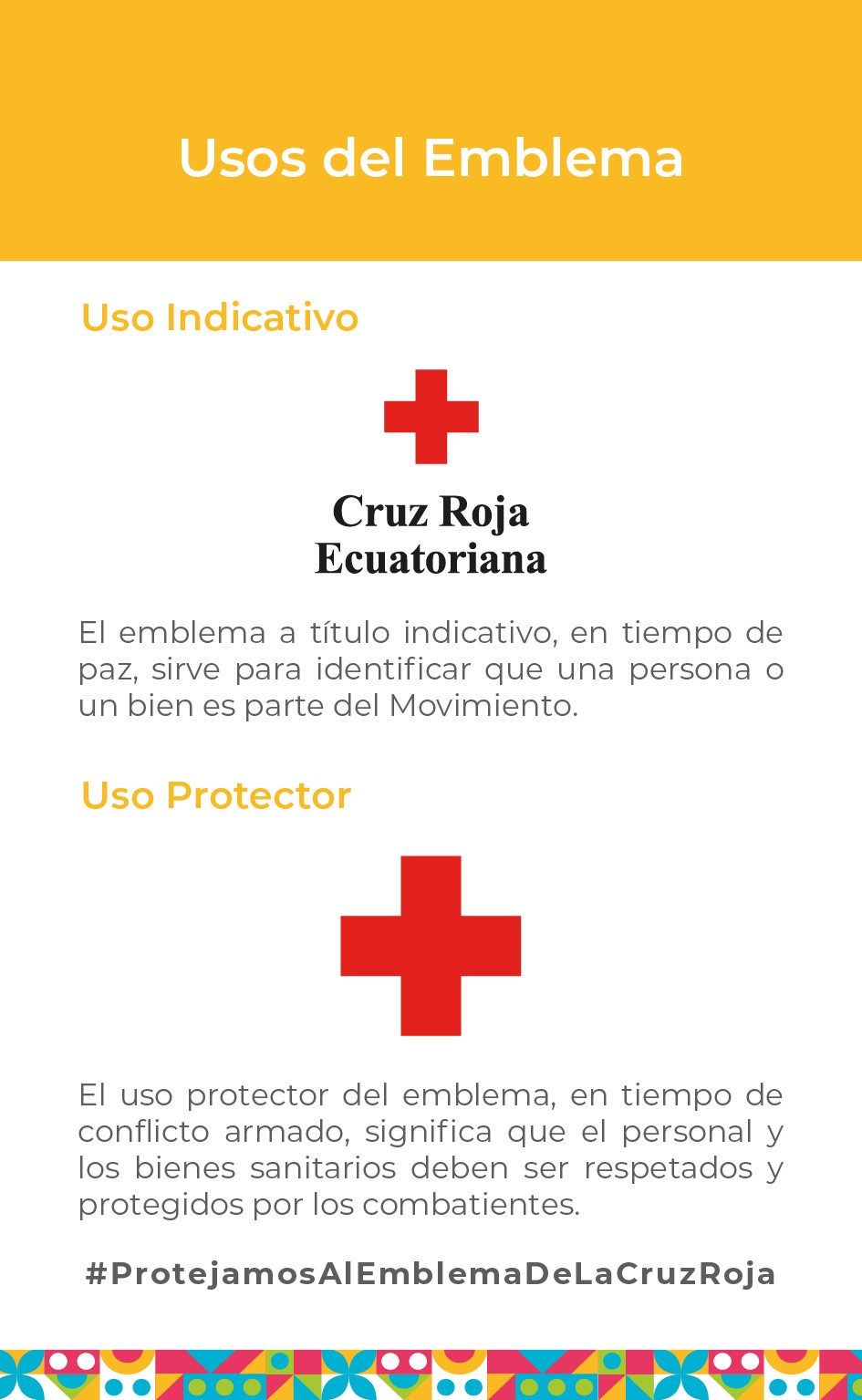 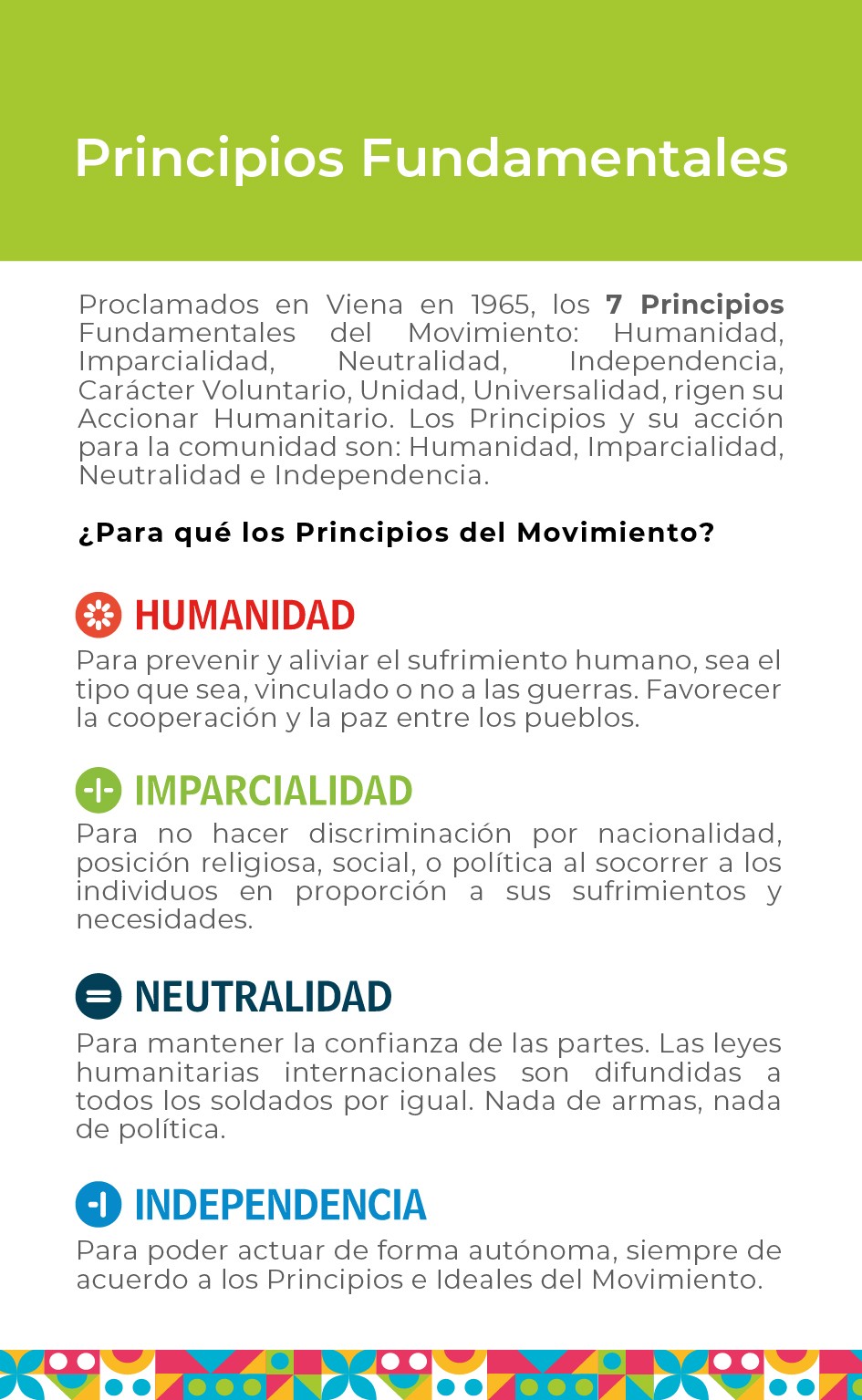 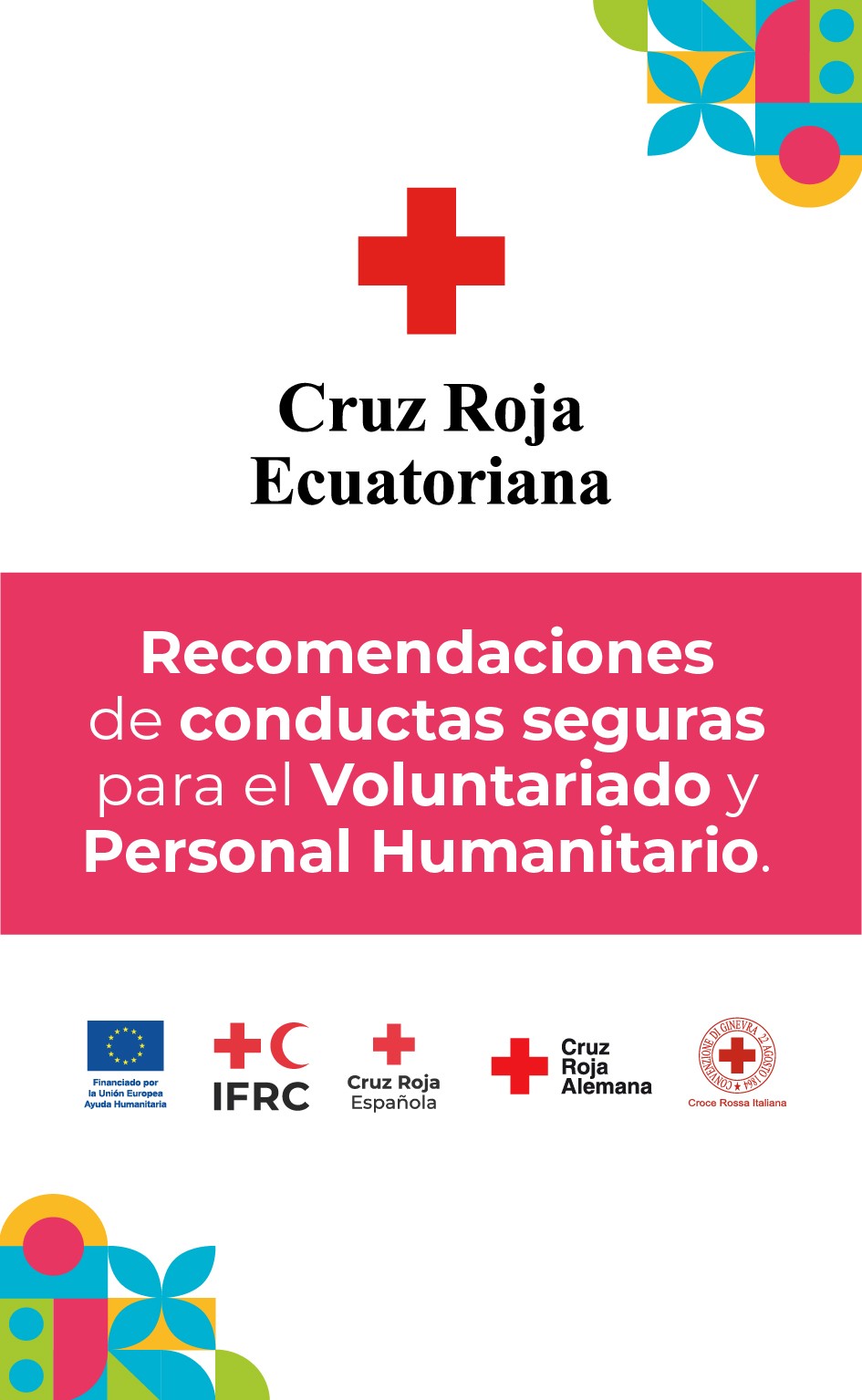 Herramienta 18: PROTOCOLO DE SEGURIDAD DE CRUZ ROJA ECUATORIANA PARA LA ENTREGA DE PTMEscenario: Programa de Transferencias Monetarias Enero 2023PLANIFICACIÓNLa entrega de asistencia humanitaria exige una buena planificación, la selección del lugar adecuado, la información correcta, un comportamiento a la altura de las expectativas y mantener buenos contactos con la población beneficiaria y con los líderes y lideresas comunitarias. En este sentido tome en cuenta los siguientes elementos en su planificación:Gestión de la información y expectativasPara evitar expectativas entre la comunidad beneficiaria es importante informarla adecuadamente acerca de la asistencia humanitaria que va a recibir (quién va a recibir, que tipo, cantidad o características de la ayuda, entre otros).La población debe estar debidamente informada sobre cuándo, dónde y cómo se va a llevar a cabo la distribución (horario, orden, mecanismos, puntos de distribución, etc).Una buena gestión de la información contribuirá a evitar la confusión y frustración entre la población. Si le es difícil cumplir con el horario previsto o suministrar la ayuda, deberá decidir si pospone la actividad hasta estar en condiciones de cumplir con las expectativas y deberá informar previamente a la población beneficiaria de cualquier cambio que afecte la distribución para no generar enfado. Deberá manejarse con prontitud yde un modo correcto a situaciones difíciles, tales como quejas, irregularidades, robos, engaños o disturbios.A pesar que no será necesario la presencia de a las fuerzas de seguridad, es recomendable reúnase con las instituciones de seguridad local, antes de cualquier distribución para explicarles los planes de la organización. Además, acordar con ellos una forma de manejar cualquier incidente de seguridad que pueda surgir, apegándose a los principios fundamentales del movimiento.1.2. Conocimiento del contexto.Es importante que desde un principio los líderes y lideresas comunitarias con las que se trabaja tengan el reconocimiento de la población beneficiaria. Estos líderes pueden ser autoridades locales, personas adultas mayores de la comunidad, jefe de la aldea entre otros. Es necesario asociar a los líderes comunitarios con organización de la Seguridad, la gestión del orden en los puntos de distribución y que sean ellos el apoyo en la primera línea si surge algún problema. También deberán saber que la distribución se interrumpirá de inmediato si surge problemas graves de seguridad, indisciplina o descontrol de la población.Además, el equipo operativo de la Cruz Roja Ecuatoriana que esta inmerso en la actividad, deberá informarse previamente sobre el contexto especifico de la zona de intervención, es decir; Características culturales,	costumbres,	clima, accesibilidad para movilización, cobertura de comunicación, presencia de grupos civiles armados, últimos acontecimientos violentos, situación de seguridad en general.1.3 Selección del punto de distribuciónLa selección de los puntos de distribución responderá al criterio de seguridad. Es decir, la posibilidad de control de multitudes y de los accesos, así como la posibilidad de establecer salidas de emergencia. Por ejemplo, asegurarse de que haya suficiente espacio para evitar aglomeraciones. El punto de distribución preferencialmente deberá estar cercado para facilitar el control de acceso al mismo, y deberán habilitarse corredores internos para garantizar el orden y facilitar la verificación de los beneficiarios.El punto de distribución seleccionado tiene que estar cerca de una vía de fácil acceso en caso de emergencia, aunque no necesariamente tan próximo. También debe considerarse que debe estar lejos de zonas que pueden poner en peligro la seguridad del punto de distribución y del personal.Compruebe que el lugar seleccionado haya cobertura de radio y telecomunicaciones.SEGURIDAD EN LOS PUNTOS DE DISTRIBICIÓNPara garantizar la seguridad en los puntos de distribución deberá tener en cuenta las siguientes recomendaciones:2.1. Medidas de SeguridadRealizar  un  briefing  operativo  y  deCerciórese de que exista una zona de estacionamiento segura.Evite llevar consigo objetos de valor.Presta atención a lo que ocurre dentro y alrededor del punto de distribución. Cuando antes detecte problemas, más fácil será resolverlos.Evite desplazarse solo y no lo haga después de las 18h00.Asegúrese que el punto de distribución esté correctamente identificado con los logotipos y emblema adecuados.El coordinador de la operación deberá saber en todo momento cuántos integrantes del personal están presentes en el interior del centro de distribución y en sus alrededores.2.2 Control del accesoEl acceso de la población beneficiaria al punto de distribución, así como el sistema de identificación de beneficiarios deberán estar muy bien organizados antes de que llegue la población a recibir su ayuda humanitaria, para ello:Asegúrese de haber seleccionado un lugar que le permite tener una buena visión general y en el que sea fácil controlar el acceso y realizar la distribución de forma ordenada.Asegúrese de que la población beneficiaria sepa cual es el sistema de control de acceso al punto de distribución para evitar enfados innecesarios.Imparta formación a las personas encargadas del control del acceso de manera que sepan cómo tratar a laseguridad con todo el personal.Mantenga la discreción de los planes de	•distribución.Disponer de suficiente personal y un responsable de seguridad en el punto de distribución.Disponer de un área para atención de quejas, separada del resto de personasen espera.	•población beneficiaria.Asegúrese de que haya suficiente espacio para poder dividir en pequeños grupos a los beneficiarios y para poder hacer las comprobaciones oportunas, como por ejemplo solicitarles su identificación y su derecho a recibir la ayuda.Habilite un sistema de corredor para  facilitar  el  paso  ordenado  delos	beneficiarios	por	el	punto	de distribución.2.3. Control de multitudesPara mantener el orden y el control de multitudes en los puntos de distribución se aplicarán las siguientes recomendaciones:Establezcas señales o alertas de seguridad, todo el personal en la operación; voluntarios y personal humanitario deberán conocerlos.De ser posible lleve a cabo un ensayo (simulacro) de distribución para verificar que todo esté en orden.Es importante fijar un buen horario, recuerde que por seguridad esto no debe hacerlo en horas de la noche.Evite aglomeraciones dentro y fuera del punto de distribución.Considere zonas con sombra, letrinas, puestos de agua y de primeros auxilios para mantener la calma y el orden, sobre todo si las personas tienen que esperar o si se prevé que la distribución se prolonga debido alguna complejidad en el proceso.Evite  enfrentamientos  personales y recurra a los líderes y lideresas comunitarias o al coordinador del operativo para resolver problemas que surjan.Estar siempre alerta y sea consiente de los riesgos de seguridad. Cuanto antes identifique peligro, mejor podrá manejarlo. Una vez que la multitud pierda el control, será muy difícil conseguir que vuelva a la calma. Es importante que identifique a los agitadores y de haber condiciones seguras hable con ellos uno a uno, lejosy abandone el lugar con un conductor que sepa donde ir, asegúrese que no se quede nadie de su grupo.PROCEDIMIENTO PARA ENTREGA DE TRANSFERENCIAS MONETARIASUna vez que se han analizado los criterios de selección y determinado la base de datos de participantes, se sugiere que esta información sea socializada a la comunidad a través del comité de selección y continuar con los siguientes pasos.Paso 1: Convocatoria a personas asistidasUna vez se cuente con la base de datos final de personas seleccionadas, se debe identificar el día de la distribución del apoyo económico y asignar turnos de 10 personas, cada media hora.A través de llamadas telefónicas se convocará a las personas, de acuerdo al turno asignado.Explicar a la persona que solo se atenderá a la persona del listado, de preferencia no deben ir con niños, niñas y sin acompañantes.Prever la participación de mínimo 8 voluntarios para que apoyen en el día de la distribución.Paso 2: Organización y filasPriorice la atención a mujeres embarazadas, adultos mayores, u otros que requieran atención.Todo el equipo debe cumplir con las medidas de bioseguridad antes y durante la distribución del apoyoeconómico.de la aglomeración.Si la situación se descontrola, suspenda la distribución, acuda a la salida de emergencia previamente identificadaEl lugar elegido para la distribución debe ser limpiado previamente.Las mesas que use el equipo deben ser desinfectadas con alcohol, previamenteDesignar a dos personas para que puedan realizar un primer filtro de revisión.Revisar si la persona, consta en el listado previsto. Si viene con un acompañante solicitar que lo pueda esperar en otro espacio habilitado para el efecto.Solo a las personas del listado, se les tomará la temperatura con el termómetro digital.Dispensar alcohol gel para el aseo de manos a cada una de las personas, previo al ingreso del circuito de distribución.En caso que acuda una persona con síntomas de infección respiratoria aguda mantener distancia, entréguele una mascarilla y pídale cubrirse la boca. Estos casos se atenderán en primer lugar.Permitir el ingreso solamente a las personas del listado.Paso 3: CapacitaciónLas personas que han pasado el primer filtro de revisión, deben ser derivadas al módulo de capacitación.Prever la participación de 2 voluntarios capacitadores, quienes deben medidas de bioseguridad y mantener distancia prudente con el grupo.Se entrega a las familias su instructivo de uso y una cita para la encuesta de seguimiento. Se prevé 10 personas cada 15 minutos.Después de la capacitación se deriva a las personas al módulo de entrega del apoyo económico.Paso 4: Entrega del apoyo económicoOrganizar a las personas en fila.La persona delegada de sede central y un voluntario realizarán la entrega de un sobre con la información de acceso al mecanismo para la entrega de dinero. El equipo debe contar las medidas de bioseguridad, dos esferos/lapicero y alcohol.Realice la entrega manteniendo una distancia prudente con cada persona, si la persona tiene algún síntoma, soliciteque acuda a un establecimiento de salud para una valoración.Limpie la superficie del escritorio cada vez que tenga la visita de personas que asisten a las entrevistas, o por lo menos, cuatro veces al día.Después de cada registro de firma, se limpiará el lapicero con alcohol frecuentemente.Después de cada registro de huella digital, se pedirá a la persona asistida se pueda limpiar su dedo con un paño húmedo y al finalizar deberá despositarlo en el basurero previsto.Paso 5: Encuesta de salidaDos voluntarios realizan una encuesta de monitoreo a través de teléfonos, para revisar compresión de mensajes claves. Los voluntarios, deben usar guantes, mascarillas y desinfectar sus teléfonos frecuentemente.Se realiza la entrevista y se derivará a la persona asistida hacia la salida.Dispensar alcohol gel para el aseo de manos a cada una de las personas, a la salida del circuito de distribución.Asegurarse que las personas asistidas salgan del espacio, para evitar aglomeración.Paso 6: Encuesta de seguimientoSe realizará a través de un formulario Google Chrome o Kobo.Recomendaciones generales para el personal humanitario:Considerar realizar estas acciones en todo momento:Toda persona debe desinfectarse las manos al ingreso y salida del espacio.Lavarse las manos con frecuencia con agua y jabón, especialmente después del contacto directo con personasenfermas o su entorno, sino dispone de agua usar alcohol gel periódicamente.Evite tocarse ojos, nariz y boca con las manos sucias.Las personas con síntomas de infección respiratoria aguda mantener distancia, cubrirse la boca con mascarilla.Si presenta (tos, fiebre, malestar general, dificultad para respirar) pida las disculpas del caso y busque un reemplazo.Taparse la boca al toser y estornudar con pañuelos desechables o ropa.Lave adecuadamente los utensilios de cocina.Lávese las manos luego de tener contacto con los alimentos.Si desarrolla síntomas, busque atención médica. Siga los procedimientos del Ministerio de Salud Pública, incluyendo el uso de una máscara si se le aconseja.Limite su contacto con otras personas tanto  como  sea  posible,  informeal centro médico más cercano sobre su exposición potencial a las personas con posible padecimiento de Infecciones respiratorias agudas graves.Notifique a su jefe inmediato si tiene algún síntoma.Para las entregas, seguir el procedimiento habitual, en caso de que un participante haya presentado síntomas respiratorios, se sugiere realizar la entrega en su domicilio con el equipo de protección personal básico (mascarilla, guantes, gafas) y retirarse lo más pronto posible.Una vez finalizada la misión y/o visita comunitaria se recomienda realizar correctamente el desecho de los equipos de protección utilizados durante la visita, y lavarse las manos después de realizar este procedimiento.Fuente: Caja de Herramientas de Federación Internacional de Sociedades de la Cruz Roja y de la Media Luna Roja (FICR). https://cash-hub.org/es/guia-orientativa-y-herramientas/caja-de-herramientas-ptmNota: Documento adaptado, de requerirse se puede revisar el documento original para efectuar las modificaciones de acuerdo al contexto de la situación analizada.Herramienta 19: CHECKLIST DE SEGURIDAD OPERATIVA DEL PERSONALINSTRUCCIONES DE LLENADO:El presente formato deberá ser llenado por el responsable de evento o monitor de seguridad operativa.Evalué cada indicador en general de todo el equipo operativo a desplazarse en el eventoColoque en la siguiente lista una X en el cuadro correspondiente si todo el personal cumple, cumple parcialmente o no se cumple con el indicadorSumar el total de X colocadas en cada columna y evaluar las acciones a implementarFUENTE: CRUZ ROJA ECUATORIANANOTA: DE REQUERIRSE SE PUEDEN EFECTUAR LAS MODIFICACIONES DE ACUERDO CON EL CONTEXTO DE LA SITUACIÓN ANALIZADA.Herramienta 20: Ejemplos de material visual de PTM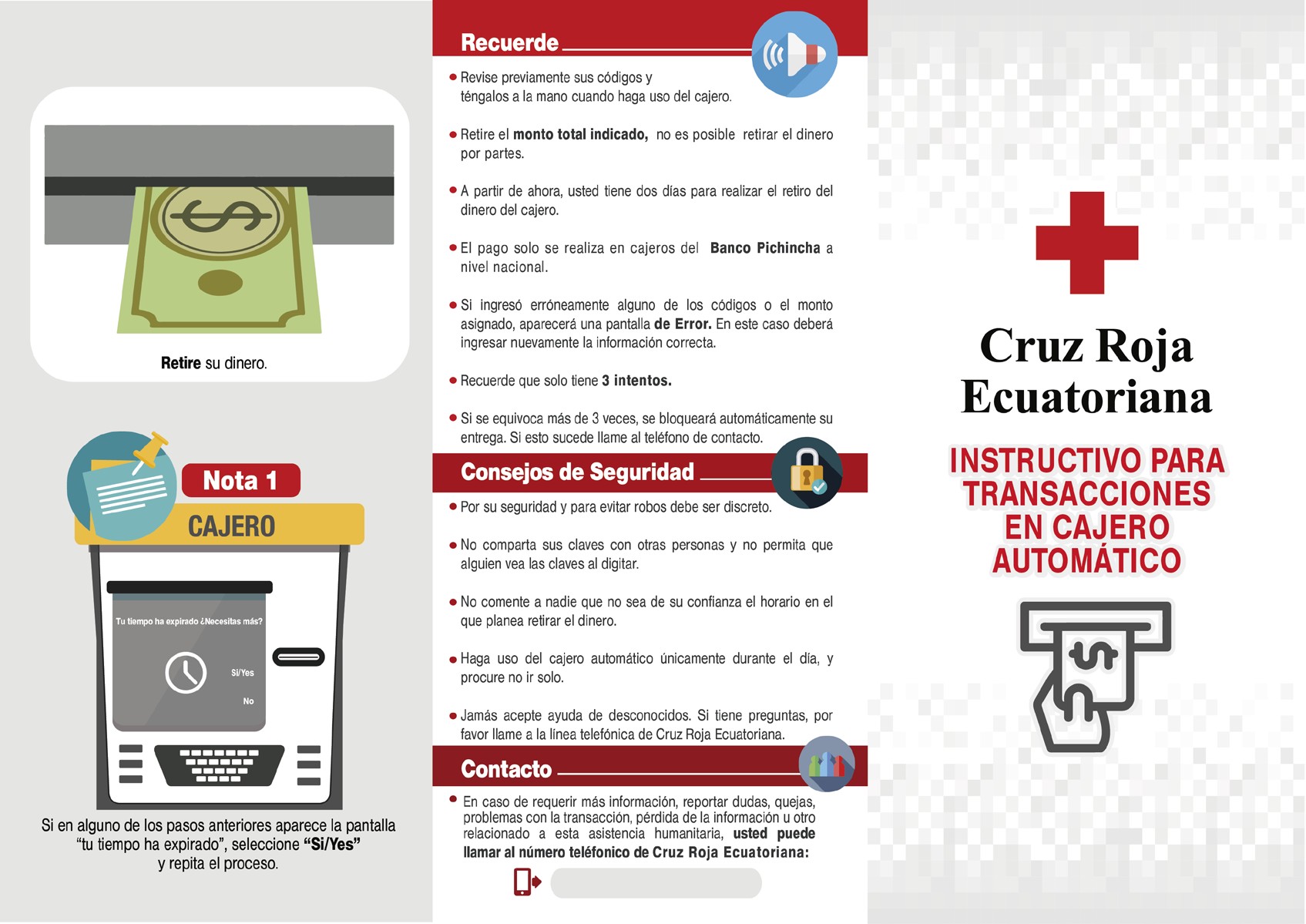 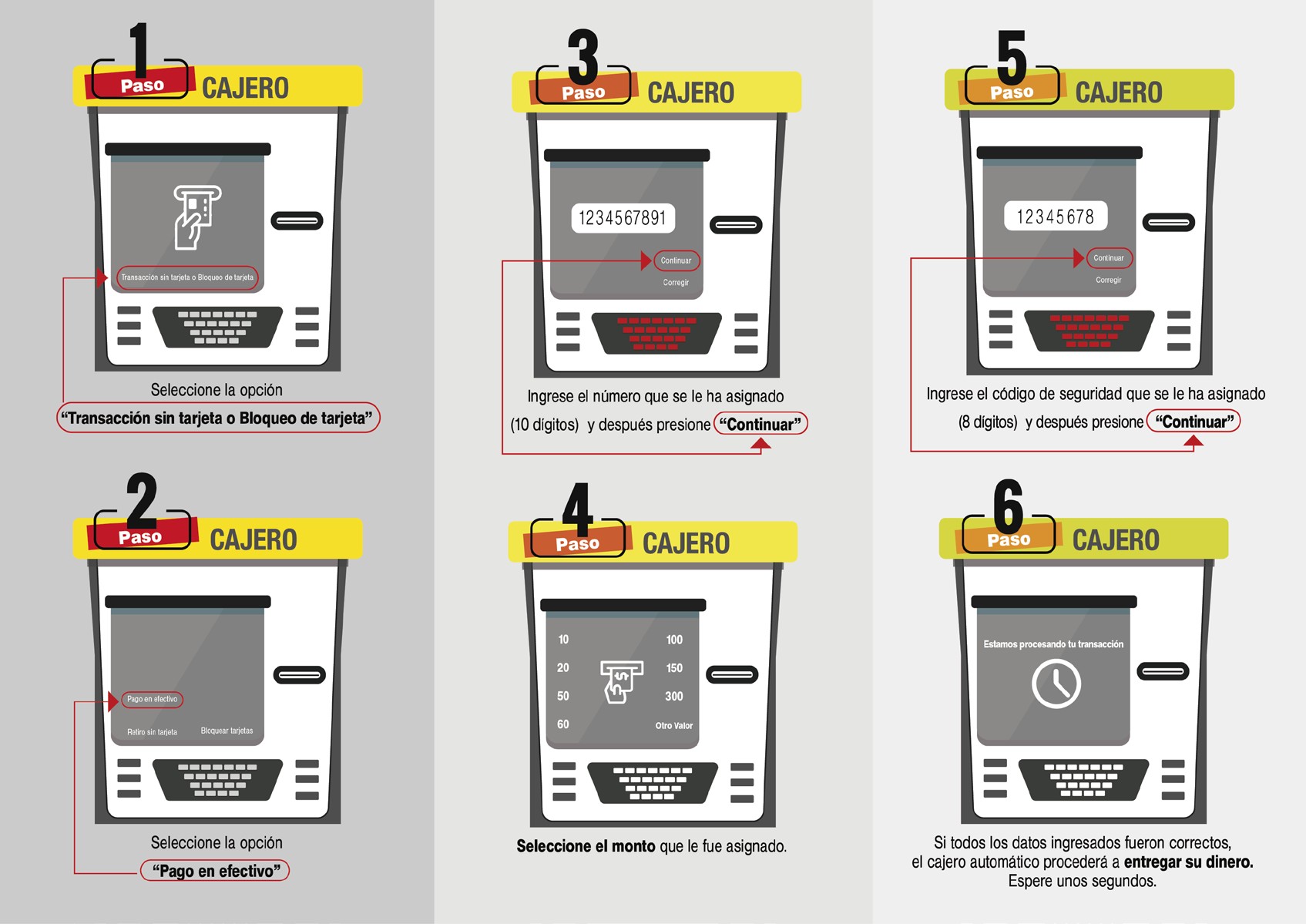 Herramienta 21: Modelo Acta individualNombre del proyectoActa de Entrega y RecepciónPrograma de Transferencias Monetarias (sector – objetivo)Se asigna al participante la cantidad de 	 dólares, como parte del Programa de Transferencias Monetarias – (sector – objetivo), financiado por el Proyecto 	.El participante, recibe un sobre cerrado con las claves de acceso, para poder realizar el retiro del efectivo, a través de (mecanismo seleccionado). Esto a través de asignación única.Información General:La selección de personas asistidas se realizó con base en criterios de vulnerabilidad, establecido previamente.El censo final de personas asistidas fue elaborado por la institución.El equipo asignado para la implementación del Programa de Transferencia Monetarias revisó la información y validó el registro remitido por la institución.Se habilitó una línea de reportes, para comunicación con las personas asistidas, con el fin de canalizar problemas con el retiro de dinero en cajeros, dudas del proceso u otro.Se realizó una capacitación presencial para entregar las instrucciones de uso del mecanismo.Después de 3 días realizó el seguimiento y acompañamiento a las personas asistidas.Recepción: Yo, (nombre completo de la persona seleccionada) con identificación N.º (número de identidad), con código de registro No.      , confirmo la recepción de sobre cerrado con las claves de acceso para el retiro de $   , en (mecanismo seleccionado). Adicional autorizo a Cruz Roja Ecuatoriana, hacer uso de mis datos como parte del proceso requerido para este programa.Lugar, fecha de distribuciónFirma / HuellaEntrega: (nombre de la persona responsable de la distribución) a nombre de la institución con No. de CI. 	, entregó un sobre cerrado con las claves de acceso para el retiro del dinero, al Participante No. 	 Después de que éste recibiera la capacitación necesaria.Lugar, fecha de distribuciónFirma/HuellaFuente: Federación Internacional de Sociedades Nacionales de la Cruz Roja y Media Luna RojaNota: Documento adaptado, de requerirse se pueden efectuar las modificaciones de acuerdo con el contexto de la situación analizada.Nombre del proyectoPrograma de transferencias monetarias - sector de intervenciónCiudad y fechaFuente: Cruz Roja EcuatorianaNota: De requerirse se pueden efectuar las modificaciones de acuerdo con el contexto de la situación analizada.Herramienta 23: Modelo de autorización retiro por tercerosPrograma de Transferencias Monetarias Autorización de retiro a terceros(lugar y fecha de la distribución).Yo 	  con  CI	  autorizo  para  que  el  señor/a		con CI	, en mi nombre y representación realice el retiro del sobre del Programa de Transferencia Monetarias número	; el mismo que contiene información importante sobre mi participación en el programa.Para constancia firma:Adjunto: copia de cédula del titular y representante.Fuente: Cruz Roja EcuatorianaHerramienta 24: Encuesta de salida y satisfacciónEjemplo de ficha de satisfacciónIntroducción: Hola, ¿tiene unos 10 minutos para hablar conmigo sobre su experiencia de hoy? Me gustaría hacerle algunas preguntas para ayudarnos a mejorar nuestros servicios. Estamos buscando respuestas honestas, apreciamos sugerencia y sus comentarios son solo para nuestro beneficio. Esta pequeña entrevista es voluntaria, no tiene que responder a una pregunta si usted no quiere y podemos parar en cualquier momento.Fuente: Cruz Roja AmericanaHerramienta 25: Encuesta de seguimiento posterior a la distribuciónEjemplo de ficha post distribuciónIntroducción: "Hola, ¿tiene 30 minutos para hablar conmigo acerca de su experiencia con el programa de transferencias monetarias de la institución? Me gustaría hacerle algunas preguntas para ayudarnos mejorar nuestros servicios. Esperamos respuestas honestas, apreciamos sus sugerencias, y sus comentarios no se utilizarán en ningún caso contra usted. Esta entrevista es voluntaria - usted no tiene que responder a una pregunta si no quiere, y la entrevista se puede parar en cualquier momento"Fuente: Cruz Roja AmericanaHerramienta 26: Informe narrativo de la implementaciónDescripción de la problemáticaDetallar de manera específica el contexto del evento o posible evento, dificultades, afectaciones, cantidad de afectados, zonas afectadas, temporalidad; etc. (se debe tomar de la Herramienta 3. Formato Estudio de Factibilidad)Población atendidaDescribir atencionesDescripción del procesoSelección de participantes:En este apartado se resumen la selección de los participantes que se detalla en el plan de implementación del PTM y de existir modificaciones por la evolución del evento, describir los cambios realizados.ConvocatoriaEn este apartado se debe resumir el proceso de la convocatoria que se detalla en el plan de implementación del PTM y de existir modificaciones por la evolución del evento, describir los cambios realizados.Capacitación al personal humanitarioDescribir como fue la capacitación del personal. Cuantos participantes y en qué localidad.ValidaciónEn este apartado se debe resumir el proceso de validación que se detalla en el plan de implementación del PTM y de existir modificaciones por la evolución del evento, describir los cambios realizados.Capacitación a los participantesEn este apartado se debe resumir el proceso de capacitación que se detalla en el plan de implementación del PTM y de existir modificaciones por la evolución del evento, describir los cambios realizados.DistribuciónEn este apartado se debe resumir el proceso de distribución que se detalla en el plan de implementación del PTM y de existir modificaciones por la evolución del evento, describir los cambios realizados.Resultados de la encuentra de satisfacciónColocar las gráficas de la encuesta de satisfacción y sus hallazgosDificultades presentadas y soluciones brindadasColocar las dificultades que se han encontrado en cada etapa de la implantación y que acciones se ha realizado para superarlas.Lecciones AprendidasRecomendaciones para futuros procesosAnexosColocar todos los verificablesActas individuales.Actas grupalesBase de datosEstado financiero, etcElaborado por:Fuente: Cruz Roja EcuatorianaBIBLIOGRAFÍACALP Network. (2023). Caja de herramientas para Programas de Transferencias Monetarias (PTM) en Emergencias. https://cash-hub.org/es/guia-orientativa-y- herramientas/caja-de-herramientas-ptm/CALP Network. (2023). Glosario de Terminología para los Programas de Transferencias Monetarias. https://www.calpnetwork.org/es/Cash Hub. (2023). Early-action-database. https://www.anticipation-hub.org/experience/ early-action/early-action-database/ea-listCash Hub. (2023). Global Map. https://www.anticipation-hub.org/experience/global-mapCash Hub. (2023). Participación comunitaria y rendición de cuentas a la comunidad (CEA) en la asistencia en forma de PTM durante la COVID-19. https:// communityengagementhub.org/wp-content/uploads/sites/2/2021/05/1.9_CEAChecklistForCash_ v3_0409_Spanish.pdfCash Hub. (2023). Guía para la promoción de la asistencia mediante Programas de Transferencias Monetarias (PTM) en respuesta al COVID. https://cash-hub.org/ es/resource/guia-para-la-promocion-de-la-asistencia-mediante-programas-de-transferencias- monetarias-ptm-en-respuesta-a-la-covid-19/Comité Internacional de la Cruz Roja (CICR) y Federación Internacional de Sociedades de la Cruz Roja y de la Media Luna Roja (FICR). (2015). Directrices para la preparación y la integración institucional de programas de transferencias de dinero en efectivo (FICR). https://preparecenter.org/wp-content/uploads/2020/05/ RCRCM-CTP-Preparedness-guidance_SP-1.pdfCruz Roja Ecuatoriana (CRE). (2023). Protocolo de seguridad. Escenario: Programa de Transferencias Monetarias.Federación Internacional de Sociedades de Cruz Roja y la Media Luna Roja (FICR). (2010). Directrices de la Federación Internacional para programas sobre medios de vida. https://www.livelihoodscentre.org/documents/114097690/114438860/ IFRC+Livelihoods+Guidelines_ES.PDF.pdf/85b0eba4-8fe8-a283-a1d4-  de9288daff9f?t=1569430160969Federación Internacional de Sociedades de Cruz Roja y la Media Luna Roja (FICR). (2023). Alerta temprana, acción temprana. https://www.ifrc.org/es/nuestro- trabajo/desastres-clima-y-crisis/reducci%C3%B3n-del-riesgo-desastres-clim%C3%A1ticamente-Federación Internacional de Sociedades de Cruz Roja y la Media Luna Roja (FICR). (2023). Operational Framework for Anticipatory Action 2021-2025. https:// www.ifrc.org/document/operational-framework-anticipatory-action-2021-2025Federación Internacional de Sociedades de Cruz Roja y la Media Luna Roja (FICR). (2023). Guía práctica para la protección de datos en los Programas de Transferencias Monetarias (PTM). https://www.ifrc.org/es/document/guia-practica-para-la- proteccion-de-datos-en-los-programas-de-transferencias-monetariasGrupo de trabajo de Programas de Transferencias Monetarias – Ecuador. (2022). Informe: Comprensión de la canasta básica de gasto mínimo para refugiados y migrantes en Ecuador con enfoque en necesidades básicas. https:// www.r4v.info/sites/default/files/2022-11/Informe%20Comprensio%CC%81n%20de%20la%20 Canasta%20Ba%CC%81sica%20de%20Gastos%20Mi%CC%81nimos%20Refugiados%20y%20 Migrantes%20en%20Ecuador%202022.pdfInstituto nacional de Estadísticas y Censos. (2023). Canastas Analíticas. https:// www.ecuadorencifras.gob.ec/canasta/Ministerio de Inclusión Económica y Social (MIES). (2023). ¿Qué tipos de bonos y pensiones entrega el MIES? – Ministerio de Inclusión Económica y Social (inclusion.gob.ec). https://www.inclusion.gob.ec/que-tipos-de-bonos-y-pensiones-entrega-el- mies/Ministerio de Inclusión Económica y Social (MIES). (2023). Informe mensual de gestión de Bonos y Pensiones, enero 2023. https://www.google.com/l?sa=t&rct=j&q=&es rc=s&source=web&cd=&ved=2ahUKEwjYzazm0KqAAxWdgIQIHSphAh0QFnoECA0QAQ&url=https%3A%2F%2Finfo.inclusion.gob.ec%2Findex.php%2Finformes-ancusrext%2F2023-inf-anc- usrint%3Fdownload%3D2475%3Ainforme-aseguramiento-no-contributivo-enero&usg=AOvVaw0 WGXwoP6UuAuemFAWP1UrT&opi=89978449Naciones Unidas (2023). Riesgos y Desastres. https://www.un-spider.org/risks-and- disastersSecretaría de Gestión de Riesgos (SNGR). (2023). Formulario de evaluación de núcleos familiares. Metodología de evaluación inicial de necesidades por eventos peligrosos (EVIN v.2023).Secretaría de Gestión de Riesgos (SNGR). (2023). Plan Específico de Gestión de Riesgos 2019-2030. https://www.defensa.gob.ec/wp-content/uploads/downloads/2019/07/plan- nacional-riesgos-web.pdfWashburn, Ponce, García, Gonzabay (2021). Estudio entre los beneficiarios del bono de desarrollo humano y la reducción de la pobreza, caso: Ecuador. Revista de investigación y negocios Scielo. Investigación y negocios Vol.14 No.24. http:// www.scielo.org.bo/scielo.php?pid=S2521-27372021000200157&script=sci_arttextNOMBREJUNTA PROVINCIALCARGOCONTACTOCORREOACTIVIDADPRESUPUESTONOMBRE DE LA PERSONARESPONSABLE/ ÁREAMES 1MES 2MES 3SocializaciónElaboración del informe de estudio de factibilidadIdentificación y selección de participantesDistribución PTMSeguimientoMODALIDAD DE RESPUESTA ELEGIDAVENTAJAS (RAZÓN DE LA ELECCIÓN)RIESGOS Y SUPOSICIONES CLAVEIMPACTO PROBABLE SOBRE LOS GRUPOS DESTINATARIOSMECANISMO DE ENTREGA ELEGIDOVENTAJAS (RAZÓN DE LA ELECCIÓN)RIESGOS Y SUPOSICIONES CLAVEIMPACTO PROBABLE SOBRE LOS GRUPOS DESTINATARIOSEVALUACIÓN INICIAL DE LA COMUNIDAD EN SITUACIONES DE EMERGENCIAEVALUACIÓN INICIAL DE LA COMUNIDAD EN SITUACIONES DE EMERGENCIAEVALUACIÓN INICIAL DE LA COMUNIDAD EN SITUACIONES DE EMERGENCIAEVALUACIÓN INICIAL DE LA COMUNIDAD EN SITUACIONES DE EMERGENCIAEVALUACIÓN INICIAL DE LA COMUNIDAD EN SITUACIONES DE EMERGENCIAEVALUACIÓN INICIAL DE LA COMUNIDAD EN SITUACIONES DE EMERGENCIAEVALUACIÓN INICIAL DE LA COMUNIDAD EN SITUACIONES DE EMERGENCIAI. ZONA GEOGRÁFICA Y TAMAÑO DE LA POBLACIÓNI. ZONA GEOGRÁFICA Y TAMAÑO DE LA POBLACIÓNI. ZONA GEOGRÁFICA Y TAMAÑO DE LA POBLACIÓNI. ZONA GEOGRÁFICA Y TAMAÑO DE LA POBLACIÓNI. ZONA GEOGRÁFICA Y TAMAÑO DE LA POBLACIÓNI. ZONA GEOGRÁFICA Y TAMAÑO DE LA POBLACIÓNI. ZONA GEOGRÁFICA Y TAMAÑO DE LA POBLACIÓNNombre de persona encuestadoraNombre de persona encuestadoraFecha de elaboración:Fecha de elaboración:Fecha de elaboración:Provincia:Provincia:1.- Establezca, el tamaño de la población de la comunidad, los mercados que suelen frecuentar y otros mercados próximos o alternativos.1.- Establezca, el tamaño de la población de la comunidad, los mercados que suelen frecuentar y otros mercados próximos o alternativos.1.- Establezca, el tamaño de la población de la comunidad, los mercados que suelen frecuentar y otros mercados próximos o alternativos.1.- Establezca, el tamaño de la población de la comunidad, los mercados que suelen frecuentar y otros mercados próximos o alternativos.1.- Establezca, el tamaño de la población de la comunidad, los mercados que suelen frecuentar y otros mercados próximos o alternativos.1.- Establezca, el tamaño de la población de la comunidad, los mercados que suelen frecuentar y otros mercados próximos o alternativos.1.- Establezca, el tamaño de la población de la comunidad, los mercados que suelen frecuentar y otros mercados próximos o alternativos.a. Nombre de la co- munidad/barrio/ parroquiab. Cantidad inte- grantes promedio del núcleo familiarb. Cantidad inte- grantes promedio del núcleo familiarc. Sectores comer- ciales a los que nor- malmente acudend. Sectores comer- ciales cercanos o alternativos a los que asistend. Sectores comer- ciales cercanos o alternativos a los que asistene. ¿Luego de una afectación tiene difi- cultad de acceder a estos mercados?2. Principales necesidades de inversión detectada de la población atendida luego del evento2. Principales necesidades de inversión detectada de la población atendida luego del evento2. Principales necesidades de inversión detectada de la población atendida luego del evento2. Principales necesidades de inversión detectada de la población atendida luego del evento2. Principales necesidades de inversión detectada de la población atendida luego del evento2. Principales necesidades de inversión detectada de la población atendida luego del evento2. Principales necesidades de inversión detectada de la población atendida luego del eventoa. Mencione las cua- tronecesidades básicas másimportantes dela población identi- ficada(Anótelos en orden deimportancia)b. ¿Qué cantidad de producto suelennecesitar las familias identificadas?(En base a la pregun- ta anterior, valor por día por semana o por mes)b. ¿Qué cantidad de producto suelennecesitar las familias identificadas?(En base a la pregun- ta anterior, valor por día por semana o por mes)c. ¿Qué cantidad de dinero suele invertir/ necesitauna familia promedio para solventar sus necesidades?(En base a la pregunta anterior, valor por mes)c. ¿Qué cantidad de dinero suele invertir/ necesitauna familia promedio para solventar sus necesidades?(En base a la pregunta anterior, valor por mes)c. ¿Qué cantidad de dinero suele invertir/ necesitauna familia promedio para solventar sus necesidades?(En base a la pregunta anterior, valor por mes)d. De dónde se ob- tiene el dinero para solventar esta nece- sidada. Mencione las cua- tronecesidades básicas másimportantes dela población identi- ficada(Anótelos en orden deimportancia)b. ¿Qué cantidad de producto suelennecesitar las familias identificadas?(En base a la pregun- ta anterior, valor por día por semana o por mes)b. ¿Qué cantidad de producto suelennecesitar las familias identificadas?(En base a la pregun- ta anterior, valor por día por semana o por mes)ANTES DE LA AFECTACIONDESPUES DE LA AFECTACIONDESPUES DE LA AFECTACIONd. De dónde se ob- tiene el dinero para solventar esta nece- sidadII. DISPONIBILIDAD DE PRODUCTOS DENTRO DE LOS MERCADOSII. DISPONIBILIDAD DE PRODUCTOS DENTRO DE LOS MERCADOSII. DISPONIBILIDAD DE PRODUCTOS DENTRO DE LOS MERCADOSII. DISPONIBILIDAD DE PRODUCTOS DENTRO DE LOS MERCADOSII. DISPONIBILIDAD DE PRODUCTOS DENTRO DE LOS MERCADOSII. DISPONIBILIDAD DE PRODUCTOS DENTRO DE LOS MERCADOSII. DISPONIBILIDAD DE PRODUCTOS DENTRO DE LOS MERCADOS3. Nombre del mercado4. Productos básicos dis- ponibles nor- malmente5. Calidad del bien/producto6. Luego del evento, existe disponibilidad en las mismas cantidades6. Luego del evento, existe disponibilidad en las mismas cantidades7. Luego de la afectación tuvo algún cambio en la utilización del producto básico7. Luego de la afectación tuvo algún cambio en la utilización del producto básico3. Nombre del mercado4. Productos básicos dis- ponibles nor- malmente5. Calidad del bien/productoSiNo7. Luego de la afectación tuvo algún cambio en la utilización del producto básico7. Luego de la afectación tuvo algún cambio en la utilización del producto básicoSUSTITUIRELIMINARMENOR CON- SUMOSIN CAMBIOS8. PROBABLE O IMPROBABLE QUE EXISTA OFERTA EN CANTIDADES INSUFICIENTESLUEGO DEL EVENTO8. PROBABLE O IMPROBABLE QUE EXISTA OFERTA EN CANTIDADES INSUFICIENTESLUEGO DEL EVENTO9. Resumen de mercados que cabría visitar y de tipo, cantidad y frecuencia de surtido de producto básico por mercado que se debería evaluar9. Resumen de mercados que cabría visitar y de tipo, cantidad y frecuencia de surtido de producto básico por mercado que se debería evaluar9. Resumen de mercados que cabría visitar y de tipo, cantidad y frecuencia de surtido de producto básico por mercado que se debería evaluar9. Resumen de mercados que cabría visitar y de tipo, cantidad y frecuencia de surtido de producto básico por mercado que se debería evaluar9. Resumen de mercados que cabría visitar y de tipo, cantidad y frecuencia de surtido de producto básico por mercado que se debería evaluar9. Resumen de mercados que cabría visitar y de tipo, cantidad y frecuencia de surtido de producto básico por mercado que se debería evaluar9. Resumen de mercados que cabría visitar y de tipo, cantidad y frecuencia de surtido de producto básico por mercado que se debería evaluar9. Resumen de mercados que cabría visitar y de tipo, cantidad y frecuencia de surtido de producto básico por mercado que se debería evaluar9. Resumen de mercados que cabría visitar y de tipo, cantidad y frecuencia de surtido de producto básico por mercado que se debería evaluarNombre de mercado físicoUbicación del mercado físicoUbicación del mercado físicoHorario de funciona- mientoMedio de Transporte más utili- zadopara llegar al mercadoTiempo invertido en llegar al mercadoCosto del desplazamientoEstá funcionando (Si / No)Cuenta con abasteci- miento(15 días) (Si / No)III SERVICIOS FINANCIEROS DISPONIBLES Y ACCESIBLESIII SERVICIOS FINANCIEROS DISPONIBLES Y ACCESIBLESIII SERVICIOS FINANCIEROS DISPONIBLES Y ACCESIBLESIII SERVICIOS FINANCIEROS DISPONIBLES Y ACCESIBLESIII SERVICIOS FINANCIEROS DISPONIBLES Y ACCESIBLESIII SERVICIOS FINANCIEROS DISPONIBLES Y ACCESIBLESIII SERVICIOS FINANCIEROS DISPONIBLES Y ACCESIBLESIII SERVICIOS FINANCIEROS DISPONIBLES Y ACCESIBLESIII SERVICIOS FINANCIEROS DISPONIBLES Y ACCESIBLES10. ¿DE DÓNDE OBTIENEN FINANCIAMIENTO LAS PERSONAS ATENDIDAS?10. ¿DE DÓNDE OBTIENEN FINANCIAMIENTO LAS PERSONAS ATENDIDAS?10. ¿DE DÓNDE OBTIENEN FINANCIAMIENTO LAS PERSONAS ATENDIDAS?10. ¿DE DÓNDE OBTIENEN FINANCIAMIENTO LAS PERSONAS ATENDIDAS?10. ¿DE DÓNDE OBTIENEN FINANCIAMIENTO LAS PERSONAS ATENDIDAS?11. ¿EN QUÉ PORCENTAJE TIENEN LAS FAMILIAS O LOS HOGARES AFECTADOS ACCESO A ESOS SERVICIOS?11. ¿EN QUÉ PORCENTAJE TIENEN LAS FAMILIAS O LOS HOGARES AFECTADOS ACCESO A ESOS SERVICIOS?11. ¿EN QUÉ PORCENTAJE TIENEN LAS FAMILIAS O LOS HOGARES AFECTADOS ACCESO A ESOS SERVICIOS?11. ¿EN QUÉ PORCENTAJE TIENEN LAS FAMILIAS O LOS HOGARES AFECTADOS ACCESO A ESOS SERVICIOS?12. SEÑALE LAS PRINCIPALES 4 INSTITUCIONES FINANCIERAS A LA QUE ACUDE LA POBLACIÓN AFECTADA12. SEÑALE LAS PRINCIPALES 4 INSTITUCIONES FINANCIERAS A LA QUE ACUDE LA POBLACIÓN AFECTADA12. SEÑALE LAS PRINCIPALES 4 INSTITUCIONES FINANCIERAS A LA QUE ACUDE LA POBLACIÓN AFECTADA12. SEÑALE LAS PRINCIPALES 4 INSTITUCIONES FINANCIERAS A LA QUE ACUDE LA POBLACIÓN AFECTADA12. SEÑALE LAS PRINCIPALES 4 INSTITUCIONES FINANCIERAS A LA QUE ACUDE LA POBLACIÓN AFECTADA12. SEÑALE LAS PRINCIPALES 4 INSTITUCIONES FINANCIERAS A LA QUE ACUDE LA POBLACIÓN AFECTADA12. SEÑALE LAS PRINCIPALES 4 INSTITUCIONES FINANCIERAS A LA QUE ACUDE LA POBLACIÓN AFECTADA12. SEÑALE LAS PRINCIPALES 4 INSTITUCIONES FINANCIERAS A LA QUE ACUDE LA POBLACIÓN AFECTADA12. SEÑALE LAS PRINCIPALES 4 INSTITUCIONES FINANCIERAS A LA QUE ACUDE LA POBLACIÓN AFECTADA12. SEÑALE LAS PRINCIPALES 4 INSTITUCIONES FINANCIERAS A LA QUE ACUDE LA POBLACIÓN AFECTADANombre de institu- ciónUbicación de la insti- tuciónHorario de atenciónDistanciaDistanciaMedio de transporte para lle- garTiempo invertido en llegar a la insti- tuciónCosto del desplaza- mientoCANTIDAD DE SERVICIOCANTIDAD DE SERVICIONombre de institu- ciónUbicación de la insti- tuciónHorario de atenciónDistanciaDistanciaMedio de transporte para lle- garTiempo invertido en llegar a la insti- tuciónCosto del desplaza- mientoNo. Sucur- salesNo. Cajeros13. ¿LA POBLACIÓN ATENDIDA TIENE ACCESO A ESTOS SERVICIOS?13. ¿LA POBLACIÓN ATENDIDA TIENE ACCESO A ESTOS SERVICIOS?13. ¿LA POBLACIÓN ATENDIDA TIENE ACCESO A ESTOS SERVICIOS?13. ¿LA POBLACIÓN ATENDIDA TIENE ACCESO A ESTOS SERVICIOS?14. ¿LOS ESTABLECIMIENTOS SE ENCUENTRAN EN ZONAS SEGURAS?14. ¿LOS ESTABLECIMIENTOS SE ENCUENTRAN EN ZONAS SEGURAS?14. ¿LOS ESTABLECIMIENTOS SE ENCUENTRAN EN ZONAS SEGURAS?14. ¿LOS ESTABLECIMIENTOS SE ENCUENTRAN EN ZONAS SEGURAS?15. ¿QUÉ TIPO DE IDENTIFICACIÓN NECESITAN LAS FAMILIAS PARA ACCEDER ALOS SERVICIOS FINANCIEROS?15. ¿QUÉ TIPO DE IDENTIFICACIÓN NECESITAN LAS FAMILIAS PARA ACCEDER ALOS SERVICIOS FINANCIEROS?15. ¿QUÉ TIPO DE IDENTIFICACIÓN NECESITAN LAS FAMILIAS PARA ACCEDER ALOS SERVICIOS FINANCIEROS?15. ¿QUÉ TIPO DE IDENTIFICACIÓN NECESITAN LAS FAMILIAS PARA ACCEDER ALOS SERVICIOS FINANCIEROS?IV. INFORMACIÓN SOBRE PREFERENCIAS, INGRESOS Y OTROS.IV. INFORMACIÓN SOBRE PREFERENCIAS, INGRESOS Y OTROS.IV. INFORMACIÓN SOBRE PREFERENCIAS, INGRESOS Y OTROS.IV. INFORMACIÓN SOBRE PREFERENCIAS, INGRESOS Y OTROS.IV. INFORMACIÓN SOBRE PREFERENCIAS, INGRESOS Y OTROS.IV. INFORMACIÓN SOBRE PREFERENCIAS, INGRESOS Y OTROS.IV. INFORMACIÓN SOBRE PREFERENCIAS, INGRESOS Y OTROS.IV. INFORMACIÓN SOBRE PREFERENCIAS, INGRESOS Y OTROS.IV. INFORMACIÓN SOBRE PREFERENCIAS, INGRESOS Y OTROS.IV. INFORMACIÓN SOBRE PREFERENCIAS, INGRESOS Y OTROS.16. ¿HAY ORGANIZACIONES ONG O NO-GUBERNAMENTALES QUE HAN PROPORCIONADO DINERO/BONOS?16. ¿HAY ORGANIZACIONES ONG O NO-GUBERNAMENTALES QUE HAN PROPORCIONADO DINERO/BONOS?16. ¿HAY ORGANIZACIONES ONG O NO-GUBERNAMENTALES QUE HAN PROPORCIONADO DINERO/BONOS?16. ¿HAY ORGANIZACIONES ONG O NO-GUBERNAMENTALES QUE HAN PROPORCIONADO DINERO/BONOS?17. ¿LUEGO DE UN EVENTO/AFECTACIÓN Y DE SER EL CASO DE RECIBIR ALGÚN TIPOAYUDA HUMANITARIA QUE OPCIÓN SERÍA DE MAYOR PREFERENCIA?Especie17. ¿LUEGO DE UN EVENTO/AFECTACIÓN Y DE SER EL CASO DE RECIBIR ALGÚN TIPOAYUDA HUMANITARIA QUE OPCIÓN SERÍA DE MAYOR PREFERENCIA?Cupones17. ¿LUEGO DE UN EVENTO/AFECTACIÓN Y DE SER EL CASO DE RECIBIR ALGÚN TIPOAYUDA HUMANITARIA QUE OPCIÓN SERÍA DE MAYOR PREFERENCIA?Efectivo18. ¿CUÁL ES EL MEDIO DE COMUNICACIÓN QUE USA LA COMUNIDAD, CÓMO FUNCIONA?19.¿QUIÉN SE ENCARGA DE LOS GASTOS DE LA FAMILIA?20. ¿APROXIMADAMENTE CUÁL ES EL NIVEL DE INGRESO DE LAS FAMILIAS?Sin ingresos De $20 a $200De $200 a $400 De $400 a $600 Más de $6001. INFORMANTES PRINCIPALES DEL MERCADO (COMERCIANTES MAYORISTAS O MINORISTAS)1. INFORMANTES PRINCIPALES DEL MERCADO (COMERCIANTES MAYORISTAS O MINORISTAS)1. INFORMANTES PRINCIPALES DEL MERCADO (COMERCIANTES MAYORISTAS O MINORISTAS)1. INFORMANTES PRINCIPALES DEL MERCADO (COMERCIANTES MAYORISTAS O MINORISTAS)1. INFORMANTES PRINCIPALES DEL MERCADO (COMERCIANTES MAYORISTAS O MINORISTAS)1. INFORMANTES PRINCIPALES DEL MERCADO (COMERCIANTES MAYORISTAS O MINORISTAS)1. INFORMANTES PRINCIPALES DEL MERCADO (COMERCIANTES MAYORISTAS O MINORISTAS)1. INFORMANTES PRINCIPALES DEL MERCADO (COMERCIANTES MAYORISTAS O MINORISTAS)1. INFORMANTES PRINCIPALES DEL MERCADO (COMERCIANTES MAYORISTAS O MINORISTAS)1. INFORMANTES PRINCIPALES DEL MERCADO (COMERCIANTES MAYORISTAS O MINORISTAS)1. INFORMANTES PRINCIPALES DEL MERCADO (COMERCIANTES MAYORISTAS O MINORISTAS)1. INFORMANTES PRINCIPALES DEL MERCADO (COMERCIANTES MAYORISTAS O MINORISTAS)1. INFORMANTES PRINCIPALES DEL MERCADO (COMERCIANTES MAYORISTAS O MINORISTAS)I. INFORMACIÓN DEL MERCADOI. INFORMACIÓN DEL MERCADOI. INFORMACIÓN DEL MERCADOI. INFORMACIÓN DEL MERCADOI. INFORMACIÓN DEL MERCADOI. INFORMACIÓN DEL MERCADOI. INFORMACIÓN DEL MERCADOI. INFORMACIÓN DEL MERCADOI. INFORMACIÓN DEL MERCADOI. INFORMACIÓN DEL MERCADOI. INFORMACIÓN DEL MERCADOI. INFORMACIÓN DEL MERCADOI. INFORMACIÓN DEL MERCADONombre del comercioNombre del comercioNombre del comercioTipo de comercioTipo de comercioTipo de comercioNombre de persona entrevistadaNombre de persona entrevistadaCargoCargoCargoCargoContactoNegocio registradoTipo de productosTipo de productosTipo de productosTiene bodegasTiene bodegasII. EXISTENCIASII. EXISTENCIASII. EXISTENCIASII. EXISTENCIASII. EXISTENCIASII. EXISTENCIASII. EXISTENCIASII. EXISTENCIASII. EXISTENCIASII. EXISTENCIASII. EXISTENCIASII. EXISTENCIASII. EXISTENCIAS¿Con qué frecuencia se reabastecen de mercadería?¿Con qué frecuencia se reabastecen de mercadería?¿Con qué frecuencia se reabastecen de mercadería?¿Con qué frecuencia se reabastecen de mercadería?¿En tiempo de evento, era mayor o menor el reabastecimiento?¿En tiempo de evento, era mayor o menor el reabastecimiento?¿En tiempo de evento, era mayor o menor el reabastecimiento?¿En tiempo de evento, era mayor o menor el reabastecimiento?¿Cuál es el origen de la mercadería?¿De dónde? (otros países, ciudad, local)¿Cuál es el origen de la mercadería?¿De dónde? (otros países, ciudad, local)¿Cuál es el origen de la mercadería?¿De dónde? (otros países, ciudad, local)¿Cuál es el origen de la mercadería?¿De dónde? (otros países, ciudad, local)¿Cuántos comerciantes de su “tama- ño” abastecen al mercado? (compe- tidores)¿Cuántos comerciantes de su “tama- ño” abastecen al mercado? (compe- tidores)¿Cuántos comerciantes de su “tama- ño” abastecen al mercado? (compe- tidores)¿Cuántos comerciantes de su “tama- ño” abastecen al mercado? (compe- tidores)III. AMPLIACIÓN DE LAS EXISTENCIASIII. AMPLIACIÓN DE LAS EXISTENCIASIII. AMPLIACIÓN DE LAS EXISTENCIASIII. AMPLIACIÓN DE LAS EXISTENCIASIII. AMPLIACIÓN DE LAS EXISTENCIASIII. AMPLIACIÓN DE LAS EXISTENCIASIII. AMPLIACIÓN DE LAS EXISTENCIASIII. AMPLIACIÓN DE LAS EXISTENCIASIII. AMPLIACIÓN DE LAS EXISTENCIASIII. AMPLIACIÓN DE LAS EXISTENCIASIII. AMPLIACIÓN DE LAS EXISTENCIASIII. AMPLIACIÓN DE LAS EXISTENCIASIII. AMPLIACIÓN DE LAS EXISTENCIASEn caso de aumento de la demanda de pro- ductos básicos, ¿Cuánto tiempo le tomaría incrementar sus existencias para satisfacerla? (Anote la cantidad de días, semanas, meses)En caso de aumento de la demanda de pro- ductos básicos, ¿Cuánto tiempo le tomaría incrementar sus existencias para satisfacerla? (Anote la cantidad de días, semanas, meses)En caso de aumento de la demanda de pro- ductos básicos, ¿Cuánto tiempo le tomaría incrementar sus existencias para satisfacerla? (Anote la cantidad de días, semanas, meses)En caso de aumento de la demanda de pro- ductos básicos, ¿Cuánto tiempo le tomaría incrementar sus existencias para satisfacerla? (Anote la cantidad de días, semanas, meses)En caso de aumento de la demanda de pro- ductos básicos, ¿Cuánto tiempo le tomaría incrementar sus existencias para satisfacerla? (Anote la cantidad de días, semanas, meses)Aumento de la demanda al 50%Aumento de la demanda al 50%Aumento de la demanda al 50%Aumento de la demanda al 50%Aumento de la demanda al 100%Aumento de la demanda al 100%Aumento de la demanda al 100%Aumento de la demanda al 100%En caso de aumento de la demanda de pro- ductos básicos, ¿Cuánto tiempo le tomaría incrementar sus existencias para satisfacerla? (Anote la cantidad de días, semanas, meses)En caso de aumento de la demanda de pro- ductos básicos, ¿Cuánto tiempo le tomaría incrementar sus existencias para satisfacerla? (Anote la cantidad de días, semanas, meses)En caso de aumento de la demanda de pro- ductos básicos, ¿Cuánto tiempo le tomaría incrementar sus existencias para satisfacerla? (Anote la cantidad de días, semanas, meses)En caso de aumento de la demanda de pro- ductos básicos, ¿Cuánto tiempo le tomaría incrementar sus existencias para satisfacerla? (Anote la cantidad de días, semanas, meses)En caso de aumento de la demanda de pro- ductos básicos, ¿Cuánto tiempo le tomaría incrementar sus existencias para satisfacerla? (Anote la cantidad de días, semanas, meses)IV. CONCESIÓN DE CRÉDITOIV. CONCESIÓN DE CRÉDITOIV. CONCESIÓN DE CRÉDITOIV. CONCESIÓN DE CRÉDITOIV. CONCESIÓN DE CRÉDITOIV. CONCESIÓN DE CRÉDITOIV. CONCESIÓN DE CRÉDITOIV. CONCESIÓN DE CRÉDITOIV. CONCESIÓN DE CRÉDITOIV. CONCESIÓN DE CRÉDITOIV. CONCESIÓN DE CRÉDITOIV. CONCESIÓN DE CRÉDITOIV. CONCESIÓN DE CRÉDITOAntes del evento, ¿otorga- ba crédito a sus clientes?¿bajo qué condiciones?(si la respuesta es negativa especificar el ¿por qué?)Antes del evento, ¿otorga- ba crédito a sus clientes?¿bajo qué condiciones?(si la respuesta es negativa especificar el ¿por qué?)Antes del evento, ¿Sus proveedores le otorgaban crédito? ¿bajo qué condi- ciones?(si la respuesta es negativa especificar el ¿por qué?)Antes del evento, ¿Sus proveedores le otorgaban crédito? ¿bajo qué condi- ciones?(si la respuesta es negativa especificar el ¿por qué?)Antes del evento, ¿Sus proveedores le otorgaban crédito? ¿bajo qué condi- ciones?(si la respuesta es negativa especificar el ¿por qué?)Antes del evento, ¿Sus proveedores le otorgaban crédito? ¿bajo qué condi- ciones?(si la respuesta es negativa especificar el ¿por qué?)Después del evento, ¿con- cede todavía crédito a sus clientes? ¿bajo qué condi- ciones?(si la respuesta es negativa especificar el ¿por qué?)Después del evento, ¿con- cede todavía crédito a sus clientes? ¿bajo qué condi- ciones?(si la respuesta es negativa especificar el ¿por qué?)Después del evento, ¿Sus proveedores aun le otor- gan crédito?(si la respuesta es negativa especificar el ¿por qué?)Después del evento, ¿Sus proveedores aun le otor- gan crédito?(si la respuesta es negativa especificar el ¿por qué?)Después del evento, ¿Sus proveedores aun le otor- gan crédito?(si la respuesta es negativa especificar el ¿por qué?)Después del evento, ¿Sus proveedores aun le otor- gan crédito?(si la respuesta es negativa especificar el ¿por qué?)V. COMPORTAMIENTO DE CLIENTESV. COMPORTAMIENTO DE CLIENTESV. COMPORTAMIENTO DE CLIENTESV. COMPORTAMIENTO DE CLIENTESV. COMPORTAMIENTO DE CLIENTESV. COMPORTAMIENTO DE CLIENTESV. COMPORTAMIENTO DE CLIENTESV. COMPORTAMIENTO DE CLIENTESV. COMPORTAMIENTO DE CLIENTESV. COMPORTAMIENTO DE CLIENTESV. COMPORTAMIENTO DE CLIENTESV. COMPORTAMIENTO DE CLIENTESV. COMPORTAMIENTO DE CLIENTESV. COMPORTAMIENTO DE CLIENTESV. COMPORTAMIENTO DE CLIENTESV. COMPORTAMIENTO DE CLIENTESV. COMPORTAMIENTO DE CLIENTESV. COMPORTAMIENTO DE CLIENTESEN COMPARACIÓN DEL INICIO DEL EVENTO A LA ACTUALIDAD, ¿COMPRAN LOS CLIENTES MÁS O MENOS PRODUCTOS?EN COMPARACIÓN DEL INICIO DEL EVENTO A LA ACTUALIDAD, ¿COMPRAN LOS CLIENTES MÁS O MENOS PRODUCTOS?EN COMPARACIÓN DEL INICIO DEL EVENTO A LA ACTUALIDAD, ¿COMPRAN LOS CLIENTES MÁS O MENOS PRODUCTOS?EN COMPARACIÓN DEL INICIO DEL EVENTO A LA ACTUALIDAD, ¿COMPRAN LOS CLIENTES MÁS O MENOS PRODUCTOS?EN COMPARACIÓN DEL INICIO DEL EVENTO A LA ACTUALIDAD, ¿COMPRAN LOS CLIENTES MÁS O MENOS PRODUCTOS?EN COMPARACIÓN DEL INICIO DEL EVENTO A LA ACTUALIDAD, ¿COMPRAN LOS CLIENTES MÁS O MENOS PRODUCTOS?EN COMPARACIÓN DEL INICIO DEL EVENTO A LA ACTUALIDAD, ¿COMPRAN LOS CLIENTES MÁS O MENOS PRODUCTOS?EN COMPARACIÓN DEL INICIO DEL EVENTO A LA ACTUALIDAD, ¿COMPRAN LOS CLIENTES MÁS O MENOS PRODUCTOS?EN COMPARACIÓN DEL INICIO DEL EVENTO A LA ACTUALIDAD, ¿COMPRAN LOS CLIENTES MÁS O MENOS PRODUCTOS?EN COMPARACIÓN DEL INICIO DEL EVENTO A LA ACTUALIDAD, ¿COMPRAN LOS CLIENTES MÁS O MENOS PRODUCTOS?EN COMPARACIÓN DEL INICIO DEL EVENTO A LA ACTUALIDAD, ¿COMPRAN LOS CLIENTES MÁS O MENOS PRODUCTOS?EN COMPARACIÓN DEL INICIO DEL EVENTO A LA ACTUALIDAD, ¿COMPRAN LOS CLIENTES MÁS O MENOS PRODUCTOS?EN COMPARACIÓN DEL INICIO DEL EVENTO A LA ACTUALIDAD, ¿COMPRAN LOS CLIENTES MÁS O MENOS PRODUCTOS?EN COMPARACIÓN DEL INICIO DEL EVENTO A LA ACTUALIDAD, ¿COMPRAN LOS CLIENTES MÁS O MENOS PRODUCTOS?EN COMPARACIÓN DEL INICIO DEL EVENTO A LA ACTUALIDAD, ¿COMPRAN LOS CLIENTES MÁS O MENOS PRODUCTOS?EN COMPARACIÓN DEL INICIO DEL EVENTO A LA ACTUALIDAD, ¿COMPRAN LOS CLIENTES MÁS O MENOS PRODUCTOS?EN COMPARACIÓN DEL INICIO DEL EVENTO A LA ACTUALIDAD, ¿COMPRAN LOS CLIENTES MÁS O MENOS PRODUCTOS?EN COMPARACIÓN DEL INICIO DEL EVENTO A LA ACTUALIDAD, ¿COMPRAN LOS CLIENTES MÁS O MENOS PRODUCTOS?CerealesCerealesCerealesCerealesLegumbresLegumbresLegumbresLegumbresProteínasProteínasProteínasProteínasOtrosOtrosOtrosOtrosOtrosOtros+-+-+-+-¿Por qué considera que la demanda de los clientes ha cam- biado conforme se describe antes?¿Por qué considera que la demanda de los clientes ha cam- biado conforme se describe antes?¿Por qué considera que la demanda de los clientes ha cam- biado conforme se describe antes?¿Por qué considera que la demanda de los clientes ha cam- biado conforme se describe antes?Especifique:Especifique:Especifique:Especifique:Especifique:Especifique:VI. INFORMACIÓN DE PRECIOSVI. INFORMACIÓN DE PRECIOSVI. INFORMACIÓN DE PRECIOSVI. INFORMACIÓN DE PRECIOSVI. INFORMACIÓN DE PRECIOSVI. INFORMACIÓN DE PRECIOSVI. INFORMACIÓN DE PRECIOSVI. INFORMACIÓN DE PRECIOSVI. INFORMACIÓN DE PRECIOSVI. INFORMACIÓN DE PRECIOSVI. INFORMACIÓN DE PRECIOSVI. INFORMACIÓN DE PRECIOSVI. INFORMACIÓN DE PRECIOSVI. INFORMACIÓN DE PRECIOSVI. INFORMACIÓN DE PRECIOSVI. INFORMACIÓN DE PRECIOSVI. INFORMACIÓN DE PRECIOSVI. INFORMACIÓN DE PRECIOSDesde el inicio del evento a la actualidad,¿observa algún cambio en los precios que paga para adquirir los productos de sus proveedores?Desde el inicio del evento a la actualidad,¿observa algún cambio en los precios que paga para adquirir los productos de sus proveedores?Desde el inicio del evento a la actualidad,¿observa algún cambio en los precios que paga para adquirir los productos de sus proveedores?Desde el inicio del evento a la actualidad,¿observa algún cambio en los precios que paga para adquirir los productos de sus proveedores?Desde el inicio del evento a la actualidad,¿observa algún cambio en los precios que paga para adquirir los productos de sus proveedores?Desde el inicio del evento a la actualidad,¿observa algún cambio en los precios que paga para adquirir los productos de sus proveedores?Desde el inicio del evento a la actualidad,¿observa algún cambio en los precios que paga para adquirir los productos de sus proveedores?¿Ha modificado en su negocio el precio de los productos desde el inicio del evento a la actuali- dad y en qué porcentaje?¿Ha modificado en su negocio el precio de los productos desde el inicio del evento a la actuali- dad y en qué porcentaje?¿Ha modificado en su negocio el precio de los productos desde el inicio del evento a la actuali- dad y en qué porcentaje?¿Ha modificado en su negocio el precio de los productos desde el inicio del evento a la actuali- dad y en qué porcentaje?¿Ha modificado en su negocio el precio de los productos desde el inicio del evento a la actuali- dad y en qué porcentaje?¿Ha modificado en su negocio el precio de los productos desde el inicio del evento a la actuali- dad y en qué porcentaje?¿Ha modificado en su negocio el precio de los productos desde el inicio del evento a la actuali- dad y en qué porcentaje?¿Ha modificado en su negocio el precio de los productos desde el inicio del evento a la actuali- dad y en qué porcentaje?¿Ha modificado en su negocio el precio de los productos desde el inicio del evento a la actuali- dad y en qué porcentaje?¿Ha modificado en su negocio el precio de los productos desde el inicio del evento a la actuali- dad y en qué porcentaje?¿Ha modificado en su negocio el precio de los productos desde el inicio del evento a la actuali- dad y en qué porcentaje?¿Ha modificado en su negocio el precio de los productos desde el inicio del evento a la actuali- dad y en qué porcentaje?¿Ha modificado en su negocio el precio de los productos desde el inicio del evento a la actuali- dad y en qué porcentaje?¿Ha modificado en su negocio el precio de los productos desde el inicio del evento a la actuali- dad y en qué porcentaje?¿Ha modificado en su negocio el precio de los productos desde el inicio del evento a la actuali- dad y en qué porcentaje?¿Ha modificado en su negocio el precio de los productos desde el inicio del evento a la actuali- dad y en qué porcentaje?sino¿Ha modificado en su negocio el precio de los productos desde el inicio del evento a la actuali- dad y en qué porcentaje?¿Ha modificado en su negocio el precio de los productos desde el inicio del evento a la actuali- dad y en qué porcentaje?¿Ha modificado en su negocio el precio de los productos desde el inicio del evento a la actuali- dad y en qué porcentaje?¿Ha modificado en su negocio el precio de los productos desde el inicio del evento a la actuali- dad y en qué porcentaje?¿Ha modificado en su negocio el precio de los productos desde el inicio del evento a la actuali- dad y en qué porcentaje?¿Ha modificado en su negocio el precio de los productos desde el inicio del evento a la actuali- dad y en qué porcentaje?¿Ha modificado en su negocio el precio de los productos desde el inicio del evento a la actuali- dad y en qué porcentaje?¿Ha modificado en su negocio el precio de los productos desde el inicio del evento a la actuali- dad y en qué porcentaje?¿Ha modificado en su negocio el precio de los productos desde el inicio del evento a la actuali- dad y en qué porcentaje?¿Ha modificado en su negocio el precio de los productos desde el inicio del evento a la actuali- dad y en qué porcentaje?¿Ha modificado en su negocio el precio de los productos desde el inicio del evento a la actuali- dad y en qué porcentaje?¿Ha modificado en su negocio el precio de los productos desde el inicio del evento a la actuali- dad y en qué porcentaje?¿Ha modificado en su negocio el precio de los productos desde el inicio del evento a la actuali- dad y en qué porcentaje?¿Ha modificado en su negocio el precio de los productos desde el inicio del evento a la actuali- dad y en qué porcentaje?¿Ha modificado en su negocio el precio de los productos desde el inicio del evento a la actuali- dad y en qué porcentaje?¿Ha modificado en su negocio el precio de los productos desde el inicio del evento a la actuali- dad y en qué porcentaje?Tipo de productoTipo de productoTipo de productoTipo de productoTipo de productoTipo de productoTipo de productoTipo de productoTipo de productoPorcentajePorcentajePorcentajePorcentajePorcentajePorcentajePorcentajePorcentajePorcentajeCerealesCerealesCerealesCerealesCerealesCerealesCerealesCerealesCerealesLegumbresLegumbresLegumbresLegumbresLegumbresLegumbresLegumbresLegumbresLegumbresProteínasProteínasProteínasProteínasProteínasProteínasProteínasProteínasProteínasOtrosOtrosOtrosOtrosOtrosOtrosOtrosOtrosOtros¿Qué meses son los de mayores ventas?¿Qué meses son los de mayores ventas?¿Qué meses son los de mayores ventas?¿Qué meses son los de mayores ventas?¿En qué meses se percibe un alza de precios?¿En qué meses se percibe un alza de precios?¿En qué meses se percibe un alza de precios?¿En qué meses se percibe un alza de precios?¿En qué meses se percibe un alza de precios?VII. AFECTACIÓN Y ACCESOVII. AFECTACIÓN Y ACCESOVII. AFECTACIÓN Y ACCESOVII. AFECTACIÓN Y ACCESOVII. AFECTACIÓN Y ACCESOVII. AFECTACIÓN Y ACCESOVII. AFECTACIÓN Y ACCESOVII. AFECTACIÓN Y ACCESOVII. AFECTACIÓN Y ACCESOVII. AFECTACIÓN Y ACCESOVII. AFECTACIÓN Y ACCESOVII. AFECTACIÓN Y ACCESOVII. AFECTACIÓN Y ACCESOVII. AFECTACIÓN Y ACCESOVII. AFECTACIÓN Y ACCESOVII. AFECTACIÓN Y ACCESOVII. AFECTACIÓN Y ACCESOVII. AFECTACIÓN Y ACCESO¿Luego del evento, tuvo inconvenientes en ingresar al merca- do (vías de acceso)?¿Luego del evento, tuvo inconvenientes en ingresar al merca- do (vías de acceso)?¿Luego del evento, tuvo inconvenientes en ingresar al merca- do (vías de acceso)?¿Luego del evento, tuvo inconvenientes en ingresar al merca- do (vías de acceso)?¿Luego del evento, tuvo inconvenientes en continuar normalmente con su medio de vida?¿Luego del evento, tuvo inconvenientes en continuar normalmente con su medio de vida?¿Luego del evento, tuvo inconvenientes en continuar normalmente con su medio de vida?¿Luego del evento, tuvo inconvenientes en continuar normalmente con su medio de vida?¿Luego del evento, tuvo inconvenientes en continuar normalmente con su medio de vida?Tipo de evento:Fecha en la que ocurrió el evento:Fecha de  la  evaluación  rápida  de mercados:Zonas afectadas:Zonas afectadas evaluadas:Población total en la zona afectada:Población afectada en la zona evaluada:Caracterización de la población atendida:Mercados evaluados:Cantidad de comerciantes (mayoristas y minoristas) y de repre- sentantes del mercado incluidos en la evaluación:NOMBRE DEL MERCADOHORARIO DE FUNCIONAMIENTODISTANCIA DESDE LA COMUNIDADMEDIO DE TRANSPORTE MÁS UTILIZADOPARA LLEGAR AL MERCADOTIEMPO INVERTIDO EN LLEGAR AL MERCADOCOSTO DEL DESPLAZAMIENTONOMBRE DEINSTITUCIÓNUBICACIÓN DE LA INSTITUCIÓNHORARIO DE ATENCIÓNDISTANCIA DESDE LA COMUNIDADMEDIO DE TRANSPORTE PARA LLEGARTIEMPO INVERTIDO EN LLEGARA LA INSTITUCIÓNCOSTO DEL DESPLAZAMIENTOImportancia:1 = menos/poco importante2 = importante3 = muy importantePuntuación:1 = cumple criterios de 0% a 20%2 = cumple criterios de 20% a 40%3 = cumple criterios de 40% a 60%4 = cumple criterios de 60% a 80%5 = cumple criterios de 80% a 100%FACTORES DE SELECCIÓNRELEVANCIA (0 A 3)MODALIDAD DE RESPUESTAMODALIDAD DE RESPUESTAMODALIDAD DE RESPUESTABREVE JUSTIFICACIÓNPUNTUACIÓN PONDERADAPUNTUACIÓN PONDERADAPUNTUACIÓN PONDERADAFACTORES DE SELECCIÓNRELEVANCIA (0 A 3)OPCIÓN 1OPCIÓN 2OPCIÓN 3BREVE JUSTIFICACIÓNOPCIÓN 1OPCIÓN 2OPCIÓN 3FACTORES DE SELECCIÓNRELEVANCIA (0 A 3)ESPECIECUPONESEFECTIVOBREVE JUSTIFICACIÓNESPECIECUPONESEFECTIVO¿Se ajusta a los planes, las capacidades y la misión de la Organización?¿Se ajusta a las prioridades, las capacidadesy las prefe- rencias de las personas parti- cipantes?¿Se ajusta a las prioridades del gobierno?¿Ofrece opor- tunidades para la sostenibili- dad?¿Puede apli- carse a tiem- po?¿Tiene pocas probabilida- des de tener un impacto negativo sobre la población o la economía local?Viabilidad – ¿puedencontrolarse los riesgos?¿Buena re- lación cali- dad-precio?¿Hay recursos financieros disponibles?TotalImportancia:1 = menos/poco importante2 = importante3 = muy importantePuntuación:1 = cumple criterios de 0% a 20%2 = cumple criterios de 20% a 40%3 = cumple criterios de 40% a 60%4 = cumple criterios de 60% a 80%5 = cumple criterios de 80% a 100%CRITERIOSMECANISMOMECANISMOMECANISMOMECANISMOBREVE JUSTIFICACIÓN DE LA PUNTUACIÓNPUNTUACIÓN PONDERADAPUNTUACIÓN PONDERADAPUNTUACIÓN PONDERADAPUNTUACIÓN PONDERADACRITERIOSIMPORTANCIAOpción AOpción BOpción COpción DOpción AOpción BOpción COpción DCRITERIOSIMPORTANCIATarjeta de débito/ tarjeta de regaloRetiro de efectivo a través de venta- nillas ban- cariasTarjeta de débito/ tarjeta de regaloRetiro de efectivo a través de venta- nillas ban- cariasAdecuación a los objetivos (criterio de efi- cacia)¿Qué mecanis- mo podría cum- plir mejor con los objetivos del proyecto?Preferencias de las personas participantes¿Qué mecanis- mo prefieren los beneficiarios?CostesCuál es el me- canismo más rentable/ cos- te-eficiente?Riesgos¿Qué mecanis- mo presenta menos riesgos y/o es más ma- najable?Mercado¿Qué mecanis- mo es más favo- rable según las condiciones del mercado local?Plazos¿Qué opción requiere el me- nor tiempo para su puesta en marcha?Capacidad orga- nizativa¿Para imple- mentar qué me- canismo está más preparada la organización?Financiación¿Qué mecanis- mo tiene más probabilidad de recibir financia- ción?Políticas uber- namentales¿Qué mecanis- mo está más en consonancia con las políticasy programas del gobierno?Infraestructura y servicios¿Qué opción será más apro- piada consi- derando lasinfraestructuras existentes y los servicios dispo- nibles?Impacto secun- dario¿Qué opción tiene más pro- babilidad de producir efectos multiplicadores en la economía local?Puntuación totalImportancia:1 = menos/poco importante2 = importante3 = muy importantePuntuación:1 = cumple criterios de 0% a 20%2 = cumple criterios de 20% a 40%3 = cumple criterios de 40% a 60%4 = cumple criterios de 60% a 80%5 = cumple criterios de 80% a 100%SERVICIO/PRODUCTO(NOMBRE DEL PRODUCTO)(NOMBRE DEL PRODUCTO)(NOMBRE DEL PRODUCTO)(NOMBRE DEL PRODUCTO)CRITERIOSIMPORTANCIAPROVEEDORESPROVEEDORESOBSERVACIONESCRITERIOSIMPORTANCIAOPCIÓN AOPCIÓN AOBSERVACIONESCRITERIOSIMPORTANCIAPROVEEDOR 1PROVEEDOR 1OBSERVACIONESCRITERIOSIMPORTANCIACALIFICACÍONPUNTUACIÓN PONDERADAOBSERVACIONESCobertura en las zonas a inter- venirInfraestructuras existentes y los servicios disponiblesCostos de servicio/productosProtección de datosFacilidad de usoTiempo de entrega del produc- to/servicioExperiencia previa con alguna otra organizaciónCapacidad de atención por cantidad de beneficiariosMedidas de seguridadOtros serviciosPUNTUACIÓN TOTALCOSTE DE LA CANASTA DE ALIMENTOSCOSTE DE LA CANASTA DE ALIMENTOSCOSTE DE LA CANASTA DE ALIMENTOSCOSTE DE LA CANASTA DE ALIMENTOSCOSTE DE LA CANASTA DE ALIMENTOSCOSTE DE LA CANASTA DE ALIMENTOSPRODUCTOSCANTIDAD POR PERSONA/MES (GR)CANTIDAD POR PERSONA/ MES (KG)PRECIO UNITARIO (KG) (MONEDA LOCAL)COSTE POR PERSONA/ MES (MONEDA LOCAL)COMENTARIOSCereales y derivados1000112,83512,8Se toma como re- ferencia el informe “COMPRENSIÓN DE LA CANASTA BÁSICA DE GASTO MÍNIMO PARA REFUGIADOS Y MIGRANTES EN ECUA-DOR” emitido por GTRM Ecuador en septiembre del 2022Carne y preparación100019,96310,0Se toma como re- ferencia el informe “COMPRENSIÓN DE LA CANASTA BÁSICA DE GASTO MÍNIMO PARA REFUGIADOS Y MIGRANTES EN ECUA-DOR” emitido por GTRM Ecuador en septiembre del 2022Pescado y mariscos100015,3055,3Se toma como re- ferencia el informe “COMPRENSIÓN DE LA CANASTA BÁSICA DE GASTO MÍNIMO PARA REFUGIADOS Y MIGRANTES EN ECUA-DOR” emitido por GTRM Ecuador en septiembre del 2022Grasas y aceite co-100014,214,2Se toma como re- ferencia el informe “COMPRENSIÓN DE LA CANASTA BÁSICA DE GASTO MÍNIMO PARA REFUGIADOS Y MIGRANTES EN ECUA-DOR” emitido por GTRM Ecuador en septiembre del 2022mestible100014,214,2Se toma como re- ferencia el informe “COMPRENSIÓN DE LA CANASTA BÁSICA DE GASTO MÍNIMO PARA REFUGIADOS Y MIGRANTES EN ECUA-DOR” emitido por GTRM Ecuador en septiembre del 2022Leche, productos100019,7359,7Se toma como re- ferencia el informe “COMPRENSIÓN DE LA CANASTA BÁSICA DE GASTO MÍNIMO PARA REFUGIADOS Y MIGRANTES EN ECUA-DOR” emitido por GTRM Ecuador en septiembre del 2022lácteos y huevos100019,7359,7Se toma como re- ferencia el informe “COMPRENSIÓN DE LA CANASTA BÁSICA DE GASTO MÍNIMO PARA REFUGIADOS Y MIGRANTES EN ECUA-DOR” emitido por GTRM Ecuador en septiembre del 2022Verduras frescas100013,7853,8Se toma como re- ferencia el informe “COMPRENSIÓN DE LA CANASTA BÁSICA DE GASTO MÍNIMO PARA REFUGIADOS Y MIGRANTES EN ECUA-DOR” emitido por GTRM Ecuador en septiembre del 2022Tubérculos y deriva-100014,8584,9Se toma como re- ferencia el informe “COMPRENSIÓN DE LA CANASTA BÁSICA DE GASTO MÍNIMO PARA REFUGIADOS Y MIGRANTES EN ECUA-DOR” emitido por GTRM Ecuador en septiembre del 2022dos100014,8584,9Se toma como re- ferencia el informe “COMPRENSIÓN DE LA CANASTA BÁSICA DE GASTO MÍNIMO PARA REFUGIADOS Y MIGRANTES EN ECUA-DOR” emitido por GTRM Ecuador en septiembre del 2022Leguminosas y deri-100011,2751,3Se toma como re- ferencia el informe “COMPRENSIÓN DE LA CANASTA BÁSICA DE GASTO MÍNIMO PARA REFUGIADOS Y MIGRANTES EN ECUA-DOR” emitido por GTRM Ecuador en septiembre del 2022vados100011,2751,3Se toma como re- ferencia el informe “COMPRENSIÓN DE LA CANASTA BÁSICA DE GASTO MÍNIMO PARA REFUGIADOS Y MIGRANTES EN ECUA-DOR” emitido por GTRM Ecuador en septiembre del 2022Frutas frescas100012,9933,0Se toma como re- ferencia el informe “COMPRENSIÓN DE LA CANASTA BÁSICA DE GASTO MÍNIMO PARA REFUGIADOS Y MIGRANTES EN ECUA-DOR” emitido por GTRM Ecuador en septiembre del 2022Azúcar, sal y condi-100012,7682,8Se toma como re- ferencia el informe “COMPRENSIÓN DE LA CANASTA BÁSICA DE GASTO MÍNIMO PARA REFUGIADOS Y MIGRANTES EN ECUA-DOR” emitido por GTRM Ecuador en septiembre del 2022mentos100012,7682,8Se toma como re- ferencia el informe “COMPRENSIÓN DE LA CANASTA BÁSICA DE GASTO MÍNIMO PARA REFUGIADOS Y MIGRANTES EN ECUA-DOR” emitido por GTRM Ecuador en septiembre del 2022Café, té y bebidas100011,8081,8Se toma como re- ferencia el informe “COMPRENSIÓN DE LA CANASTA BÁSICA DE GASTO MÍNIMO PARA REFUGIADOS Y MIGRANTES EN ECUA-DOR” emitido por GTRM Ecuador en septiembre del 2022gaseosas100011,8081,8Se toma como re- ferencia el informe “COMPRENSIÓN DE LA CANASTA BÁSICA DE GASTO MÍNIMO PARA REFUGIADOS Y MIGRANTES EN ECUA-DOR” emitido por GTRM Ecuador en septiembre del 2022Agua para beber em-100013,1133,1Se toma como re- ferencia el informe “COMPRENSIÓN DE LA CANASTA BÁSICA DE GASTO MÍNIMO PARA REFUGIADOS Y MIGRANTES EN ECUA-DOR” emitido por GTRM Ecuador en septiembre del 2022botellada100013,1133,1Se toma como re- ferencia el informe “COMPRENSIÓN DE LA CANASTA BÁSICA DE GASTO MÍNIMO PARA REFUGIADOS Y MIGRANTES EN ECUA-DOR” emitido por GTRM Ecuador en septiembre del 2022Total gasto en alimentos/persona/mesTotal gasto en alimentos/persona/mesTotal gasto en alimentos/persona/mesTotal gasto en alimentos/persona/mes62,64Se toma como re- ferencia el informe “COMPRENSIÓN DE LA CANASTA BÁSICA DE GASTO MÍNIMO PARA REFUGIADOS Y MIGRANTES EN ECUA-DOR” emitido por GTRM Ecuador en septiembre del 2022Total + 10% adicional para productos lácteos y vegetales (cuandoTotal + 10% adicional para productos lácteos y vegetales (cuandoTotal + 10% adicional para productos lácteos y vegetales (cuandoTotal + 10% adicional para productos lácteos y vegetales (cuando62,64Se toma como re- ferencia el informe “COMPRENSIÓN DE LA CANASTA BÁSICA DE GASTO MÍNIMO PARA REFUGIADOS Y MIGRANTES EN ECUA-DOR” emitido por GTRM Ecuador en septiembre del 2022proceda)proceda)proceda)proceda)62,64Se toma como re- ferencia el informe “COMPRENSIÓN DE LA CANASTA BÁSICA DE GASTO MÍNIMO PARA REFUGIADOS Y MIGRANTES EN ECUA-DOR” emitido por GTRM Ecuador en septiembre del 2022Tamaño medio del hogarTamaño medio del hogarTamaño medio del hogarTamaño medio del hogar4,00Se toma como re- ferencia el informe “COMPRENSIÓN DE LA CANASTA BÁSICA DE GASTO MÍNIMO PARA REFUGIADOS Y MIGRANTES EN ECUA-DOR” emitido por GTRM Ecuador en septiembre del 2022Total gasto en alimentos /hogar/mesTotal gasto en alimentos /hogar/mesTotal gasto en alimentos /hogar/mesTotal gasto en alimentos /hogar/mes250,58Se toma como re- ferencia el informe “COMPRENSIÓN DE LA CANASTA BÁSICA DE GASTO MÍNIMO PARA REFUGIADOS Y MIGRANTES EN ECUA-DOR” emitido por GTRM Ecuador en septiembre del 2022GASTO EN PRODUCTOS NO ALIMENTARIOSGASTO EN PRODUCTOS NO ALIMENTARIOSGASTO EN PRODUCTOS NO ALIMENTARIOSGASTO EN PRODUCTOS NO ALIMENTARIOSGASTO EN PRODUCTOS NO ALIMENTARIOSGASTO EN PRODUCTOS NO ALIMENTARIOSPRODUCTOSCANTIDAD POR PERSONA/ MESUNIDADCOSTE UNITARIO (MONEDA LOCAL)GASTO POR PERSONA/ MES (MONEDA LOCAL)COMENTARIOSArtículos de aseo1unidad20,7520,8Se toma como referencia el in-Item 20,0forme “COMPRENSIÓN DE LA CANASTA BÁSICA DE GASTO MÍNIMO PARA REFUGIADOS Y MI- GRANTES EN ECUADOR” emitidopor GTRM Ecuador en septiembre del 2022; para el sector de mis- celáneos “Artículos de cuidado y aseo personal”, compuesto porlos siguientes productos: Pasta de dientes, cepillo de dientes, sham- poo, toallas sanitarias (mujeres), jabón de cuerpo y manos, desodo- rante, mascarillas, cuchillas para afeitarse, pañales, crema, toallitas, talco, alcohol (desinfectante), pa- pel higiénico. Al no contar con un detalle de valores y productos uni- tarios se coloca el valor global del componente.Item 30,0forme “COMPRENSIÓN DE LA CANASTA BÁSICA DE GASTO MÍNIMO PARA REFUGIADOS Y MI- GRANTES EN ECUADOR” emitidopor GTRM Ecuador en septiembre del 2022; para el sector de mis- celáneos “Artículos de cuidado y aseo personal”, compuesto porlos siguientes productos: Pasta de dientes, cepillo de dientes, sham- poo, toallas sanitarias (mujeres), jabón de cuerpo y manos, desodo- rante, mascarillas, cuchillas para afeitarse, pañales, crema, toallitas, talco, alcohol (desinfectante), pa- pel higiénico. Al no contar con un detalle de valores y productos uni- tarios se coloca el valor global del componente.Item 40,0forme “COMPRENSIÓN DE LA CANASTA BÁSICA DE GASTO MÍNIMO PARA REFUGIADOS Y MI- GRANTES EN ECUADOR” emitidopor GTRM Ecuador en septiembre del 2022; para el sector de mis- celáneos “Artículos de cuidado y aseo personal”, compuesto porlos siguientes productos: Pasta de dientes, cepillo de dientes, sham- poo, toallas sanitarias (mujeres), jabón de cuerpo y manos, desodo- rante, mascarillas, cuchillas para afeitarse, pañales, crema, toallitas, talco, alcohol (desinfectante), pa- pel higiénico. Al no contar con un detalle de valores y productos uni- tarios se coloca el valor global del componente.Item 50,0forme “COMPRENSIÓN DE LA CANASTA BÁSICA DE GASTO MÍNIMO PARA REFUGIADOS Y MI- GRANTES EN ECUADOR” emitidopor GTRM Ecuador en septiembre del 2022; para el sector de mis- celáneos “Artículos de cuidado y aseo personal”, compuesto porlos siguientes productos: Pasta de dientes, cepillo de dientes, sham- poo, toallas sanitarias (mujeres), jabón de cuerpo y manos, desodo- rante, mascarillas, cuchillas para afeitarse, pañales, crema, toallitas, talco, alcohol (desinfectante), pa- pel higiénico. Al no contar con un detalle de valores y productos uni- tarios se coloca el valor global del componente.Item 60,0forme “COMPRENSIÓN DE LA CANASTA BÁSICA DE GASTO MÍNIMO PARA REFUGIADOS Y MI- GRANTES EN ECUADOR” emitidopor GTRM Ecuador en septiembre del 2022; para el sector de mis- celáneos “Artículos de cuidado y aseo personal”, compuesto porlos siguientes productos: Pasta de dientes, cepillo de dientes, sham- poo, toallas sanitarias (mujeres), jabón de cuerpo y manos, desodo- rante, mascarillas, cuchillas para afeitarse, pañales, crema, toallitas, talco, alcohol (desinfectante), pa- pel higiénico. Al no contar con un detalle de valores y productos uni- tarios se coloca el valor global del componente.Total gasto en productos no alimentarios porpersona/mesTotal gasto en productos no alimentarios porpersona/mesTotal gasto en productos no alimentarios porpersona/mesTotal gasto en productos no alimentarios porpersona/mes20,8forme “COMPRENSIÓN DE LA CANASTA BÁSICA DE GASTO MÍNIMO PARA REFUGIADOS Y MI- GRANTES EN ECUADOR” emitidopor GTRM Ecuador en septiembre del 2022; para el sector de mis- celáneos “Artículos de cuidado y aseo personal”, compuesto porlos siguientes productos: Pasta de dientes, cepillo de dientes, sham- poo, toallas sanitarias (mujeres), jabón de cuerpo y manos, desodo- rante, mascarillas, cuchillas para afeitarse, pañales, crema, toallitas, talco, alcohol (desinfectante), pa- pel higiénico. Al no contar con un detalle de valores y productos uni- tarios se coloca el valor global del componente.Tamaño medio del hogarTamaño medio del hogarTamaño medio del hogarTamaño medio del hogar4,0forme “COMPRENSIÓN DE LA CANASTA BÁSICA DE GASTO MÍNIMO PARA REFUGIADOS Y MI- GRANTES EN ECUADOR” emitidopor GTRM Ecuador en septiembre del 2022; para el sector de mis- celáneos “Artículos de cuidado y aseo personal”, compuesto porlos siguientes productos: Pasta de dientes, cepillo de dientes, sham- poo, toallas sanitarias (mujeres), jabón de cuerpo y manos, desodo- rante, mascarillas, cuchillas para afeitarse, pañales, crema, toallitas, talco, alcohol (desinfectante), pa- pel higiénico. Al no contar con un detalle de valores y productos uni- tarios se coloca el valor global del componente.Total gasto en productos no alimentarios por hogar/mesTotal gasto en productos no alimentarios por hogar/mesTotal gasto en productos no alimentarios por hogar/mesTotal gasto en productos no alimentarios por hogar/mes83,0forme “COMPRENSIÓN DE LA CANASTA BÁSICA DE GASTO MÍNIMO PARA REFUGIADOS Y MI- GRANTES EN ECUADOR” emitidopor GTRM Ecuador en septiembre del 2022; para el sector de mis- celáneos “Artículos de cuidado y aseo personal”, compuesto porlos siguientes productos: Pasta de dientes, cepillo de dientes, sham- poo, toallas sanitarias (mujeres), jabón de cuerpo y manos, desodo- rante, mascarillas, cuchillas para afeitarse, pañales, crema, toallitas, talco, alcohol (desinfectante), pa- pel higiénico. Al no contar con un detalle de valores y productos uni- tarios se coloca el valor global del componente.OTROS GASTOSOTROS GASTOSOTROS GASTOSOTROS GASTOSCATEGORÍAPRODUCTOSGASTO POR HOGAR/MES (MONEDA LOCAL)COMENTARIOSAlojamientoAlquiler159,72Se toma como referencia el informe “COMPRENSIÓN DE LA CANASTA BÁSICA DE GASTO MÍNIMOPARA REFUGIADOS Y MIGRANTES ENECUADOR” emitido por GTRM Ecuador en septiembre del 2022AlojamientoArtefactos del hogar78,25Se toma como referencia el informe “COMPRENSIÓN DE LA CANASTA BÁSICA DE GASTO MÍNIMOPARA REFUGIADOS Y MIGRANTES ENECUADOR” emitido por GTRM Ecuador en septiembre del 2022Agua, saneamiento e hi- gieneAbastecimiento de agua10,22Se toma como referencia el informe “COMPRENSIÓN DE LA CANASTA BÁSICA DE GASTO MÍNIMOPARA REFUGIADOS Y MIGRANTES ENECUADOR” emitido por GTRM Ecuador en septiembre del 2022ServiciosComunicación/ conectividad18,00Se toma como referencia el informe “COMPRENSIÓN DE LA CANASTA BÁSICA DE GASTO MÍNIMOPARA REFUGIADOS Y MIGRANTES ENECUADOR” emitido por GTRM Ecuador en septiembre del 2022ServiciosLimpieza16,00Se toma como referencia el informe “COMPRENSIÓN DE LA CANASTA BÁSICA DE GASTO MÍNIMOPARA REFUGIADOS Y MIGRANTES ENECUADOR” emitido por GTRM Ecuador en septiembre del 2022ServiciosAlumbrado y combustible16,00Se toma como referencia el informe “COMPRENSIÓN DE LA CANASTA BÁSICA DE GASTO MÍNIMOPARA REFUGIADOS Y MIGRANTES ENECUADOR” emitido por GTRM Ecuador en septiembre del 2022ServiciosTransporte38,00Se toma como referencia el informe “COMPRENSIÓN DE LA CANASTA BÁSICA DE GASTO MÍNIMOPARA REFUGIADOS Y MIGRANTES ENECUADOR” emitido por GTRM Ecuador en septiembre del 2022SaludCuidados médicos/ medicinas38,00Se toma como referencia el informe “COMPRENSIÓN DE LA CANASTA BÁSICA DE GASTO MÍNIMOPARA REFUGIADOS Y MIGRANTES ENECUADOR” emitido por GTRM Ecuador en septiembre del 2022EducaciónMateriales escolares25,00Se toma como referencia el informe “COMPRENSIÓN DE LA CANASTA BÁSICA DE GASTO MÍNIMOPARA REFUGIADOS Y MIGRANTES ENECUADOR” emitido por GTRM Ecuador en septiembre del 2022EducaciónRecreo y material de lectura27,00Se toma como referencia el informe “COMPRENSIÓN DE LA CANASTA BÁSICA DE GASTO MÍNIMOPARA REFUGIADOS Y MIGRANTES ENECUADOR” emitido por GTRM Ecuador en septiembre del 2022Gastos personalesIndumentaria93,00Se toma como referencia el informe “COMPRENSIÓN DE LA CANASTA BÁSICA DE GASTO MÍNIMOPARA REFUGIADOS Y MIGRANTES ENECUADOR” emitido por GTRM Ecuador en septiembre del 2022Medios de vidaSemillas, medicamentos veterinarios, herramientas, etc.0,00Se toma como referencia el informe “COMPRENSIÓN DE LA CANASTA BÁSICA DE GASTO MÍNIMOPARA REFUGIADOS Y MIGRANTES ENECUADOR” emitido por GTRM Ecuador en septiembre del 2022Total otros gastos519,19Se toma como referencia el informe “COMPRENSIÓN DE LA CANASTA BÁSICA DE GASTO MÍNIMOPARA REFUGIADOS Y MIGRANTES ENECUADOR” emitido por GTRM Ecuador en septiembre del 2022COSTE CANASTA BÁSICACOSTE CANASTA BÁSICATotal gasto alimentos (hogar/mes)250,58Total gasto productos no alimentarios (hogar/mes)83,00Total otros gastos (hogar/mes)519,19Gasto canasta básica (hogar/mes)853Necesidades de emergencia no cubiertas (10%)0,00Gasto canasta básica FINAL (hogar/mes)853CÁLCULO DEL VALOR DE LA TRANSFERENCIACÁLCULO DEL VALOR DE LA TRANSFERENCIACÁLCULO DEL VALOR DE LA TRANSFERENCIAFACTORES A CONSIDERAR PARA FIJAR EL VALORVALORNecesidades a cubrir por hogar por mes en moneda local (por ejemplo, la canasta básica)853,00853,00% de necesidades que cubrirá la intervención (Esto dependerá de qué y en qué cantidad pueden abastecerse los hogares por sí mismos o mediante el apoyo de otros.)25%213,2500Inflacion media esperada durante la vida del proyecto0,74%214,8281VALOR DE LA TRANSFERENCIAVALOR DE LA TRANSFERENCIA214,83GASTOS BANCARIOS POR TRANSFERENCIAGASTOS BANCARIOS POR TRANSFERENCIA1TOTALTOTAL215,83PONDERACIONPROBABILIDAD5Muy probable4Probable3Moderadamente pro- bable2Improbable1Muy improbablePONDERACIONNIVEL5Crítico4Severo3Moderado2Leve1InsignificantePONDERACIONNIVEL1-7Baja8-14Media15-25AltaRIESGO(Y FUENTE DE INFORMACIÓN)PROBABILIDAD (1 BAJA-5 ALTA)DESCRIPCIÓN DEL IMPACTO EN EL PROGRAMA(1 BAJA - 5 ALTA)GRAVEDAD (1 – 7 BAJA)(8 – 14 MEDIA)(15 – 25 ALTA)POSIBLES MEDIDAS DE MITIGACIÓNRIESGO CONTEXTUALRIESGO CONTEXTUALRIESGO CONTEXTUALRIESGO CONTEXTUALRIESGO CONTEXTUALLeyes/normativas gubernamentalesSeguridad/accesoInestabilidad política o tensiones so- cialesAfectaciones por fenomenos naturalesRiesgo de inflación causado por facto- res externos, por ejemplo, la devalua- ción de la monedaRIESGOS PROGRAMÁTICOSRIESGOS PROGRAMÁTICOSRIESGOS PROGRAMÁTICOSRIESGOS PROGRAMÁTICOSRIESGOS PROGRAMÁTICOSRiesgos relacionados con la capacidad de financiaciónRiesgos relacionados con la entrega de efectivo a través de nuevos asociadosRiesgo de seguridad para el personal y los voluntariosRiesgo de seguridad para los benefi- ciariosCorrupciónConflictos dentro de la comunidadInflaciónRIESGO INSTITUCIONAL (RIESGO FINANCIERO, PARA LA REPUTACIÓN Y ESTRATÉGICO):RIESGO INSTITUCIONAL (RIESGO FINANCIERO, PARA LA REPUTACIÓN Y ESTRATÉGICO):RIESGO INSTITUCIONAL (RIESGO FINANCIERO, PARA LA REPUTACIÓN Y ESTRATÉGICO):RIESGO INSTITUCIONAL (RIESGO FINANCIERO, PARA LA REPUTACIÓN Y ESTRATÉGICO):RIESGO INSTITUCIONAL (RIESGO FINANCIERO, PARA LA REPUTACIÓN Y ESTRATÉGICO):Riesgos de fraude, corrupción y rendi- ción de cuentasRiesgos estratégicos para la Sociedad Nacional o el MovimientoRelación con otros actoresPASOSDESCRIPCIÓNObjetivosProporcionar información detallada en las zonas de intervención sobre el PTMEstablecer mecanismos de retroalimentación y quejas para fo- mentar una respuesta transparente y poder rendir cuentas a las personas asistidas.AudienciasComunidades asistidas de la entrega de cash/tarjetasAudiencia segundaria: comunidades que no van a recibir cash/tar- jeta y la población en general.Mensajes claveCriterios de selecciónObjetivo de la asistenciaComo registrarse (documentos necesarios)Distribución (donde, cuando, documentos necesarios)Como usar el mecanismoNormas de seguridad personalComo comunicar retroalimentación, quejas, preguntasMétodos de comunicaciónAsambleas comunitariasCharlas comunitarias en grupos pequeños.Hojas de instruccionesReuniones de coordinación (COE, Cluster)Comunicación recíprocaLínea telefónicaMesas de quejas y retroalimentación durante distribucionesMarco temporalAntes de registrar participantes: criterios de selección, objetivo de la asistencia, como registrarseAl momento de registrar participantes: objetivo de la asistencia, distribuciones, normas de seguridad personal, como comunicar retroalimentación, quejas, preguntasEn puntos de distribución: cómo usar el mecanismo, normas de seguridad personal, cómo comunicar retroalimentación, quejas, preguntasPRODUCTO/ MEDIOCONTENIDOAUDIENCIAMOMENTO DE USO/ DISTRIBUCIONSTATUSAsamblea/ CharlasCriterios de selecciónObjetivo de la asistenciaCómo registrarse (documen- tos necesarios)Distribución (donde, cuando, documentos necesarios)Comuni- dadesPersonas asistidas/ partici- pantesAl principio, durante lafinalización del compro- miso con la comunidad.Antes del registro de participantes y distribucio- nesSe ha con- versado con líderes comunita- rios sobrepreferencias acerca de ayuda eco- nómica.Guía de co- municaciónCriterios de selecciónObjetivo del apoyo econó- micoCómo registrarse (documen- tos necesarios)Distribución (donde, cuando, documentos necesarios)Cómo usar la tarjetaNormas de seguridad per- sonalCómo comunicar retro- alimentación, quejas, preguntasStaffA través del período de implementa- ción.Documento borrador en revisiónHoja de ins- trucciónCómo usar el mecanismo (paso a paso), valor y cargos.Normas de seguridad per- sonalCómo contactarse con la institución.Partici- pantesEn puntos de distribución de la tarjetaLínea telefó- nicaRegistro de retroalimenta- ción y quejasInformación sobre criterios de selección, objetivo del apoyo, etc.Ayuda en cómo usar el me- canismoComuni- dadespartici- pantesA través del periodo de implementa- ción.Pendiente comprar un celular y SIM que se podría usar para llama- das y SMS.PROVINCIACANTÓNBARRIO / COMUNIDADNÚMERO DE FAMILIASNÚMERO DE PERSONASÁREANOMBRECORREO INSTITUCIONALTELÉFONOResponsable OperativoResponsable FinancieroRIESGOSIMPACTOPROBABILIDADNIVEL RIESGOSACCIONESRECURSOSDESCRIPCIÓNCANTIDADHumanosHumanosHumanosTecnológicosTecnológicosTecnológicosVehículoVehículoVehículoMaterial de oficinaMaterial de oficinaMaterial de oficinaRECURSOSDESCRIPCIÓNCANTIDADHumanosHumanosHumanosTecnológicosTecnológicosTecnológicosVehículoVehículoVehículoMaterial de oficinaMaterial de oficinaMaterial de oficinaEconómicoEconómicoREGLAS PARA LLENAR ELFORMULARIO:Cumplir con el orden de las preguntasCumplir con el orden de las preguntasCumplir con el orden de las preguntasCumplir con el orden de las preguntasCumplir con el orden de las preguntasCumplir con el orden de las preguntasCumplir con el orden de las preguntasCumplir con el orden de las preguntasCumplir con el orden de las preguntasCumplir con el orden de las preguntasCumplir con el orden de las preguntasCumplir con el orden de las preguntasNo hacer tachonesNo hacer tachonesNo hacer tachonesNo hacer tachonesNo hacer tachonesNo hacer tachonesNo hacer tachonesNo hacer tachonesNo hacer tachonesNo hacer tachonesNo hacer tachonesNo hacer tachonesNo abreviar datosNo abreviar datosNo abreviar datosNo abreviar datosNo abreviar datosNo abreviar datosNo abreviar datosNo abreviar datosNo abreviar datosUsar bolígrafo tinta azul o negroUsar bolígrafo tinta azul o negroUsar bolígrafo tinta azul o negroUsar bolígrafo tinta azul o negroUsar bolígrafo tinta azul o negroUsar bolígrafo tinta azul o negroUsar bolígrafo tinta azul o negroUsar bolígrafo tinta azul o negroUsar bolígrafo tinta azul o negroUsar bolígrafo tinta azul o negroUsar bolígrafo tinta azul o negroUsar bolígrafo tinta azul o negroUsar bolígrafo tinta azul o negroUsar bolígrafo tinta azul o negroUsar bolígrafo tinta azul o negroEn los casilleros, marcar En los casilleros, marcar En los casilleros, marcar En los casilleros, marcar En los casilleros, marcar En los casilleros, marcar En los casilleros, marcar En los casilleros, marcar En los casilleros, marcar En los casilleros, marcar En los casilleros, marcar En los casilleros, marcar En los casilleros, marcar En los casilleros, marcar En los casilleros, marcar En los casilleros, marcar REGLAS PARA LLENAR ELFORMULARIO:Escribir en imprenta, así:Escribir en imprenta, así:Escribir en imprenta, así:Escribir en imprenta, así:Escribir en imprenta, así:Escribir en imprenta, así:0011223455677899--AABBCDEFGHIJJKLMNNÑÑOOOPQRRSSTTUUVWWXXYZSECCIÓN 1. DATOS DE IDENTIFICACIÓN DE LA VIVIENDA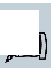 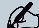 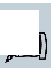 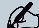 SECCIÓN 1. DATOS DE IDENTIFICACIÓN DE LA VIVIENDASECCIÓN 1. DATOS DE IDENTIFICACIÓN DE LA VIVIENDASECCIÓN 1. DATOS DE IDENTIFICACIÓN DE LA VIVIENDASECCIÓN 1. DATOS DE IDENTIFICACIÓN DE LA VIVIENDASECCIÓN 1. DATOS DE IDENTIFICACIÓN DE LA VIVIENDASECCIÓN 1. DATOS DE IDENTIFICACIÓN DE LA VIVIENDASECCIÓN 1. DATOS DE IDENTIFICACIÓN DE LA VIVIENDASECCIÓN 1. DATOS DE IDENTIFICACIÓN DE LA VIVIENDASECCIÓN 1. DATOS DE IDENTIFICACIÓN DE LA VIVIENDASECCIÓN 1. DATOS DE IDENTIFICACIÓN DE LA VIVIENDASECCIÓN 1. DATOS DE IDENTIFICACIÓN DE LA VIVIENDASECCIÓN 1. DATOS DE IDENTIFICACIÓN DE LA VIVIENDASECCIÓN 1. DATOS DE IDENTIFICACIÓN DE LA VIVIENDASECCIÓN 1. DATOS DE IDENTIFICACIÓN DE LA VIVIENDASECCIÓN 1. DATOS DE IDENTIFICACIÓN DE LA VIVIENDASECCIÓN 1. DATOS DE IDENTIFICACIÓN DE LA VIVIENDASECCIÓN 1. DATOS DE IDENTIFICACIÓN DE LA VIVIENDASECCIÓN 1. DATOS DE IDENTIFICACIÓN DE LA VIVIENDASECCIÓN 1. DATOS DE IDENTIFICACIÓN DE LA VIVIENDA   SECCIÓN 2. NIVEL DE AFECTACIÓN DE LA VIVIENDA	   SECCIÓN 2. NIVEL DE AFECTACIÓN DE LA VIVIENDA	   SECCIÓN 2. NIVEL DE AFECTACIÓN DE LA VIVIENDA	   SECCIÓN 2. NIVEL DE AFECTACIÓN DE LA VIVIENDA	   SECCIÓN 2. NIVEL DE AFECTACIÓN DE LA VIVIENDA	   SECCIÓN 2. NIVEL DE AFECTACIÓN DE LA VIVIENDA	   SECCIÓN 2. NIVEL DE AFECTACIÓN DE LA VIVIENDA	   SECCIÓN 2. NIVEL DE AFECTACIÓN DE LA VIVIENDA	   SECCIÓN 2. NIVEL DE AFECTACIÓN DE LA VIVIENDA	   SECCIÓN 2. NIVEL DE AFECTACIÓN DE LA VIVIENDA	   SECCIÓN 2. NIVEL DE AFECTACIÓN DE LA VIVIENDA	   SECCIÓN 2. NIVEL DE AFECTACIÓN DE LA VIVIENDA	   SECCIÓN 2. NIVEL DE AFECTACIÓN DE LA VIVIENDA	   SECCIÓN 2. NIVEL DE AFECTACIÓN DE LA VIVIENDA	   SECCIÓN 2. NIVEL DE AFECTACIÓN DE LA VIVIENDA	   SECCIÓN 2. NIVEL DE AFECTACIÓN DE LA VIVIENDA	   SECCIÓN 2. NIVEL DE AFECTACIÓN DE LA VIVIENDA	   SECCIÓN 2. NIVEL DE AFECTACIÓN DE LA VIVIENDA	   SECCIÓN 2. NIVEL DE AFECTACIÓN DE LA VIVIENDA	   SECCIÓN 2. NIVEL DE AFECTACIÓN DE LA VIVIENDA	   SECCIÓN 2. NIVEL DE AFECTACIÓN DE LA VIVIENDA	   SECCIÓN 2. NIVEL DE AFECTACIÓN DE LA VIVIENDA	   SECCIÓN 2. NIVEL DE AFECTACIÓN DE LA VIVIENDA	   SECCIÓN 2. NIVEL DE AFECTACIÓN DE LA VIVIENDA	   SECCIÓN 2. NIVEL DE AFECTACIÓN DE LA VIVIENDA	   SECCIÓN 2. NIVEL DE AFECTACIÓN DE LA VIVIENDA	   SECCIÓN 2. NIVEL DE AFECTACIÓN DE LA VIVIENDA	   SECCIÓN 2. NIVEL DE AFECTACIÓN DE LA VIVIENDA	   SECCIÓN 2. NIVEL DE AFECTACIÓN DE LA VIVIENDA	   SECCIÓN 2. NIVEL DE AFECTACIÓN DE LA VIVIENDA	   SECCIÓN 2. NIVEL DE AFECTACIÓN DE LA VIVIENDA	   SECCIÓN 2. NIVEL DE AFECTACIÓN DE LA VIVIENDA	   SECCIÓN 2. NIVEL DE AFECTACIÓN DE LA VIVIENDA	   SECCIÓN 2. NIVEL DE AFECTACIÓN DE LA VIVIENDA	   SECCIÓN 2. NIVEL DE AFECTACIÓN DE LA VIVIENDA	   SECCIÓN 2. NIVEL DE AFECTACIÓN DE LA VIVIENDA	   SECCIÓN 2. NIVEL DE AFECTACIÓN DE LA VIVIENDA	   SECCIÓN 2. NIVEL DE AFECTACIÓN DE LA VIVIENDA	   SECCIÓN 2. NIVEL DE AFECTACIÓN DE LA VIVIENDA	   SECCIÓN 2. NIVEL DE AFECTACIÓN DE LA VIVIENDA	   SECCIÓN 2. NIVEL DE AFECTACIÓN DE LA VIVIENDA	   SECCIÓN 2. NIVEL DE AFECTACIÓN DE LA VIVIENDA	   SECCIÓN 2. NIVEL DE AFECTACIÓN DE LA VIVIENDA	   SECCIÓN 2. NIVEL DE AFECTACIÓN DE LA VIVIENDA	   SECCIÓN 2. NIVEL DE AFECTACIÓN DE LA VIVIENDA	1. Sector a evaluar:1. Sector a evaluar:9. ¿Qué tipo de vivienda es/era?: (Visual)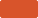 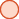 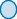 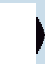 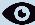 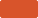 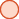 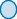 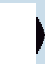 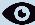 9. ¿Qué tipo de vivienda es/era?: (Visual)9. ¿Qué tipo de vivienda es/era?: (Visual)9. ¿Qué tipo de vivienda es/era?: (Visual)9. ¿Qué tipo de vivienda es/era?: (Visual)9. ¿Qué tipo de vivienda es/era?: (Visual)9. ¿Qué tipo de vivienda es/era?: (Visual)9. ¿Qué tipo de vivienda es/era?: (Visual)9. ¿Qué tipo de vivienda es/era?: (Visual)9. ¿Qué tipo de vivienda es/era?: (Visual)9. ¿Qué tipo de vivienda es/era?: (Visual)9. ¿Qué tipo de vivienda es/era?: (Visual)9. ¿Qué tipo de vivienda es/era?: (Visual)9. ¿Qué tipo de vivienda es/era?: (Visual)9. ¿Qué tipo de vivienda es/era?: (Visual)11. ¿Existe informante?:11. ¿Existe informante?:11. ¿Existe informante?:11. ¿Existe informante?:11. ¿Existe informante?:11. ¿Existe informante?:11. ¿Existe informante?:11. ¿Existe informante?:11. ¿Existe informante?:11. ¿Existe informante?:11. ¿Existe informante?:11. ¿Existe informante?:11. ¿Existe informante?:11. ¿Existe informante?:SíSíSíSíSíSíSíNoNoNoNoNo2. Código SNGRE:2. Código SNGRE:--Casa / Villa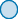 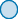 Departamento en casa o edificio Cuarto(s) en casa de inquilinato MediaguaRancho Covacha Choza Lote vacíoOtro tipo:Casa / VillaDepartamento en casa o edificio Cuarto(s) en casa de inquilinato MediaguaRancho Covacha Choza Lote vacíoOtro tipo:Casa / VillaDepartamento en casa o edificio Cuarto(s) en casa de inquilinato MediaguaRancho Covacha Choza Lote vacíoOtro tipo:Casa / VillaDepartamento en casa o edificio Cuarto(s) en casa de inquilinato MediaguaRancho Covacha Choza Lote vacíoOtro tipo:Casa / VillaDepartamento en casa o edificio Cuarto(s) en casa de inquilinato MediaguaRancho Covacha Choza Lote vacíoOtro tipo:Casa / VillaDepartamento en casa o edificio Cuarto(s) en casa de inquilinato MediaguaRancho Covacha Choza Lote vacíoOtro tipo:Casa / VillaDepartamento en casa o edificio Cuarto(s) en casa de inquilinato MediaguaRancho Covacha Choza Lote vacíoOtro tipo:Casa / VillaDepartamento en casa o edificio Cuarto(s) en casa de inquilinato MediaguaRancho Covacha Choza Lote vacíoOtro tipo:Casa / VillaDepartamento en casa o edificio Cuarto(s) en casa de inquilinato MediaguaRancho Covacha Choza Lote vacíoOtro tipo:Casa / VillaDepartamento en casa o edificio Cuarto(s) en casa de inquilinato MediaguaRancho Covacha Choza Lote vacíoOtro tipo:Casa / VillaDepartamento en casa o edificio Cuarto(s) en casa de inquilinato MediaguaRancho Covacha Choza Lote vacíoOtro tipo:Casa / VillaDepartamento en casa o edificio Cuarto(s) en casa de inquilinato MediaguaRancho Covacha Choza Lote vacíoOtro tipo:Casa / VillaDepartamento en casa o edificio Cuarto(s) en casa de inquilinato MediaguaRancho Covacha Choza Lote vacíoOtro tipo:Casa / VillaDepartamento en casa o edificio Cuarto(s) en casa de inquilinato MediaguaRancho Covacha Choza Lote vacíoOtro tipo:Casa / VillaDepartamento en casa o edificio Cuarto(s) en casa de inquilinato MediaguaRancho Covacha Choza Lote vacíoOtro tipo:12. Tipo de edificación: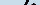 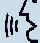 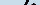 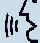 12. Tipo de edificación:12. Tipo de edificación:12. Tipo de edificación:12. Tipo de edificación:12. Tipo de edificación:12. Tipo de edificación:12. Tipo de edificación:12. Tipo de edificación:12. Tipo de edificación:12. Tipo de edificación:12. Tipo de edificación:12. Tipo de edificación:12. Tipo de edificación:12. Tipo de edificación:12. Tipo de edificación:12. Tipo de edificación:12. Tipo de edificación:12. Tipo de edificación:12. Tipo de edificación:12. Tipo de edificación:12. Tipo de edificación:12. Tipo de edificación:12. Tipo de edificación:12. Tipo de edificación:12. Tipo de edificación:3. Localidad/Comunidad/ Recinto/Barrio:3. Localidad/Comunidad/ Recinto/Barrio:Casa / VillaDepartamento en casa o edificio Cuarto(s) en casa de inquilinato MediaguaRancho Covacha Choza Lote vacíoOtro tipo:Casa / VillaDepartamento en casa o edificio Cuarto(s) en casa de inquilinato MediaguaRancho Covacha Choza Lote vacíoOtro tipo:Casa / VillaDepartamento en casa o edificio Cuarto(s) en casa de inquilinato MediaguaRancho Covacha Choza Lote vacíoOtro tipo:Casa / VillaDepartamento en casa o edificio Cuarto(s) en casa de inquilinato MediaguaRancho Covacha Choza Lote vacíoOtro tipo:Casa / VillaDepartamento en casa o edificio Cuarto(s) en casa de inquilinato MediaguaRancho Covacha Choza Lote vacíoOtro tipo:Casa / VillaDepartamento en casa o edificio Cuarto(s) en casa de inquilinato MediaguaRancho Covacha Choza Lote vacíoOtro tipo:Casa / VillaDepartamento en casa o edificio Cuarto(s) en casa de inquilinato MediaguaRancho Covacha Choza Lote vacíoOtro tipo:Casa / VillaDepartamento en casa o edificio Cuarto(s) en casa de inquilinato MediaguaRancho Covacha Choza Lote vacíoOtro tipo:Casa / VillaDepartamento en casa o edificio Cuarto(s) en casa de inquilinato MediaguaRancho Covacha Choza Lote vacíoOtro tipo:Casa / VillaDepartamento en casa o edificio Cuarto(s) en casa de inquilinato MediaguaRancho Covacha Choza Lote vacíoOtro tipo:Casa / VillaDepartamento en casa o edificio Cuarto(s) en casa de inquilinato MediaguaRancho Covacha Choza Lote vacíoOtro tipo:Casa / VillaDepartamento en casa o edificio Cuarto(s) en casa de inquilinato MediaguaRancho Covacha Choza Lote vacíoOtro tipo:Casa / VillaDepartamento en casa o edificio Cuarto(s) en casa de inquilinato MediaguaRancho Covacha Choza Lote vacíoOtro tipo:Casa / VillaDepartamento en casa o edificio Cuarto(s) en casa de inquilinato MediaguaRancho Covacha Choza Lote vacíoOtro tipo:Casa / VillaDepartamento en casa o edificio Cuarto(s) en casa de inquilinato MediaguaRancho Covacha Choza Lote vacíoOtro tipo:Solo Residencial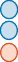 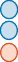 Es residencial y comercial Solo ComercialSolo ResidencialEs residencial y comercial Solo ComercialSolo ResidencialEs residencial y comercial Solo ComercialSolo ResidencialEs residencial y comercial Solo ComercialSolo ResidencialEs residencial y comercial Solo ComercialSolo ResidencialEs residencial y comercial Solo ComercialSolo ResidencialEs residencial y comercial Solo ComercialSolo ResidencialEs residencial y comercial Solo ComercialSolo ResidencialEs residencial y comercial Solo ComercialSolo ResidencialEs residencial y comercial Solo ComercialSolo ResidencialEs residencial y comercial Solo ComercialSolo ResidencialEs residencial y comercial Solo ComercialSolo ResidencialEs residencial y comercial Solo ComercialSolo ResidencialEs residencial y comercial Solo ComercialSolo ResidencialEs residencial y comercial Solo ComercialSolo ResidencialEs residencial y comercial Solo ComercialSolo ResidencialEs residencial y comercial Solo ComercialSolo ResidencialEs residencial y comercial Solo ComercialSolo ResidencialEs residencial y comercial Solo ComercialSolo ResidencialEs residencial y comercial Solo ComercialSolo ResidencialEs residencial y comercial Solo ComercialSolo ResidencialEs residencial y comercial Solo ComercialSolo ResidencialEs residencial y comercial Solo ComercialSolo ResidencialEs residencial y comercial Solo ComercialSolo ResidencialEs residencial y comercial Solo ComercialSolo ResidencialEs residencial y comercial Solo Comercial3. Localidad/Comunidad/ Recinto/Barrio:3. Localidad/Comunidad/ Recinto/Barrio:Casa / VillaDepartamento en casa o edificio Cuarto(s) en casa de inquilinato MediaguaRancho Covacha Choza Lote vacíoOtro tipo:Casa / VillaDepartamento en casa o edificio Cuarto(s) en casa de inquilinato MediaguaRancho Covacha Choza Lote vacíoOtro tipo:Casa / VillaDepartamento en casa o edificio Cuarto(s) en casa de inquilinato MediaguaRancho Covacha Choza Lote vacíoOtro tipo:Casa / VillaDepartamento en casa o edificio Cuarto(s) en casa de inquilinato MediaguaRancho Covacha Choza Lote vacíoOtro tipo:Casa / VillaDepartamento en casa o edificio Cuarto(s) en casa de inquilinato MediaguaRancho Covacha Choza Lote vacíoOtro tipo:Casa / VillaDepartamento en casa o edificio Cuarto(s) en casa de inquilinato MediaguaRancho Covacha Choza Lote vacíoOtro tipo:Casa / VillaDepartamento en casa o edificio Cuarto(s) en casa de inquilinato MediaguaRancho Covacha Choza Lote vacíoOtro tipo:Casa / VillaDepartamento en casa o edificio Cuarto(s) en casa de inquilinato MediaguaRancho Covacha Choza Lote vacíoOtro tipo:Casa / VillaDepartamento en casa o edificio Cuarto(s) en casa de inquilinato MediaguaRancho Covacha Choza Lote vacíoOtro tipo:Casa / VillaDepartamento en casa o edificio Cuarto(s) en casa de inquilinato MediaguaRancho Covacha Choza Lote vacíoOtro tipo:Casa / VillaDepartamento en casa o edificio Cuarto(s) en casa de inquilinato MediaguaRancho Covacha Choza Lote vacíoOtro tipo:Casa / VillaDepartamento en casa o edificio Cuarto(s) en casa de inquilinato MediaguaRancho Covacha Choza Lote vacíoOtro tipo:Casa / VillaDepartamento en casa o edificio Cuarto(s) en casa de inquilinato MediaguaRancho Covacha Choza Lote vacíoOtro tipo:Casa / VillaDepartamento en casa o edificio Cuarto(s) en casa de inquilinato MediaguaRancho Covacha Choza Lote vacíoOtro tipo:Casa / VillaDepartamento en casa o edificio Cuarto(s) en casa de inquilinato MediaguaRancho Covacha Choza Lote vacíoOtro tipo:Solo ResidencialEs residencial y comercial Solo ComercialSolo ResidencialEs residencial y comercial Solo ComercialSolo ResidencialEs residencial y comercial Solo ComercialSolo ResidencialEs residencial y comercial Solo ComercialSolo ResidencialEs residencial y comercial Solo ComercialSolo ResidencialEs residencial y comercial Solo ComercialSolo ResidencialEs residencial y comercial Solo ComercialSolo ResidencialEs residencial y comercial Solo ComercialSolo ResidencialEs residencial y comercial Solo ComercialSolo ResidencialEs residencial y comercial Solo ComercialSolo ResidencialEs residencial y comercial Solo ComercialSolo ResidencialEs residencial y comercial Solo ComercialSolo ResidencialEs residencial y comercial Solo ComercialSolo ResidencialEs residencial y comercial Solo ComercialSolo ResidencialEs residencial y comercial Solo ComercialSolo ResidencialEs residencial y comercial Solo ComercialSolo ResidencialEs residencial y comercial Solo ComercialSolo ResidencialEs residencial y comercial Solo ComercialSolo ResidencialEs residencial y comercial Solo ComercialSolo ResidencialEs residencial y comercial Solo ComercialSolo ResidencialEs residencial y comercial Solo ComercialSolo ResidencialEs residencial y comercial Solo ComercialSolo ResidencialEs residencial y comercial Solo ComercialSolo ResidencialEs residencial y comercial Solo ComercialSolo ResidencialEs residencial y comercial Solo ComercialSolo ResidencialEs residencial y comercial Solo Comercial4. Dirección domiciliaria:4. Dirección domiciliaria:Casa / VillaDepartamento en casa o edificio Cuarto(s) en casa de inquilinato MediaguaRancho Covacha Choza Lote vacíoOtro tipo:Casa / VillaDepartamento en casa o edificio Cuarto(s) en casa de inquilinato MediaguaRancho Covacha Choza Lote vacíoOtro tipo:Casa / VillaDepartamento en casa o edificio Cuarto(s) en casa de inquilinato MediaguaRancho Covacha Choza Lote vacíoOtro tipo:Casa / VillaDepartamento en casa o edificio Cuarto(s) en casa de inquilinato MediaguaRancho Covacha Choza Lote vacíoOtro tipo:Casa / VillaDepartamento en casa o edificio Cuarto(s) en casa de inquilinato MediaguaRancho Covacha Choza Lote vacíoOtro tipo:Casa / VillaDepartamento en casa o edificio Cuarto(s) en casa de inquilinato MediaguaRancho Covacha Choza Lote vacíoOtro tipo:Casa / VillaDepartamento en casa o edificio Cuarto(s) en casa de inquilinato MediaguaRancho Covacha Choza Lote vacíoOtro tipo:Casa / VillaDepartamento en casa o edificio Cuarto(s) en casa de inquilinato MediaguaRancho Covacha Choza Lote vacíoOtro tipo:Casa / VillaDepartamento en casa o edificio Cuarto(s) en casa de inquilinato MediaguaRancho Covacha Choza Lote vacíoOtro tipo:Casa / VillaDepartamento en casa o edificio Cuarto(s) en casa de inquilinato MediaguaRancho Covacha Choza Lote vacíoOtro tipo:Casa / VillaDepartamento en casa o edificio Cuarto(s) en casa de inquilinato MediaguaRancho Covacha Choza Lote vacíoOtro tipo:Casa / VillaDepartamento en casa o edificio Cuarto(s) en casa de inquilinato MediaguaRancho Covacha Choza Lote vacíoOtro tipo:Casa / VillaDepartamento en casa o edificio Cuarto(s) en casa de inquilinato MediaguaRancho Covacha Choza Lote vacíoOtro tipo:Casa / VillaDepartamento en casa o edificio Cuarto(s) en casa de inquilinato MediaguaRancho Covacha Choza Lote vacíoOtro tipo:Casa / VillaDepartamento en casa o edificio Cuarto(s) en casa de inquilinato MediaguaRancho Covacha Choza Lote vacíoOtro tipo:13. Condición de ocupación de la vivienda al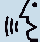 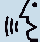 momento de la evaluación:13. Condición de ocupación de la vivienda almomento de la evaluación:13. Condición de ocupación de la vivienda almomento de la evaluación:13. Condición de ocupación de la vivienda almomento de la evaluación:13. Condición de ocupación de la vivienda almomento de la evaluación:13. Condición de ocupación de la vivienda almomento de la evaluación:13. Condición de ocupación de la vivienda almomento de la evaluación:13. Condición de ocupación de la vivienda almomento de la evaluación:13. Condición de ocupación de la vivienda almomento de la evaluación:13. Condición de ocupación de la vivienda almomento de la evaluación:13. Condición de ocupación de la vivienda almomento de la evaluación:13. Condición de ocupación de la vivienda almomento de la evaluación:13. Condición de ocupación de la vivienda almomento de la evaluación:13. Condición de ocupación de la vivienda almomento de la evaluación:13. Condición de ocupación de la vivienda almomento de la evaluación:13. Condición de ocupación de la vivienda almomento de la evaluación:13. Condición de ocupación de la vivienda almomento de la evaluación:13. Condición de ocupación de la vivienda almomento de la evaluación:13. Condición de ocupación de la vivienda almomento de la evaluación:13. Condición de ocupación de la vivienda almomento de la evaluación:13. Condición de ocupación de la vivienda almomento de la evaluación:13. Condición de ocupación de la vivienda almomento de la evaluación:13. Condición de ocupación de la vivienda almomento de la evaluación:13. Condición de ocupación de la vivienda almomento de la evaluación:13. Condición de ocupación de la vivienda almomento de la evaluación:13. Condición de ocupación de la vivienda almomento de la evaluación:4. Dirección domiciliaria:4. Dirección domiciliaria:Casa / VillaDepartamento en casa o edificio Cuarto(s) en casa de inquilinato MediaguaRancho Covacha Choza Lote vacíoOtro tipo:Casa / VillaDepartamento en casa o edificio Cuarto(s) en casa de inquilinato MediaguaRancho Covacha Choza Lote vacíoOtro tipo:Casa / VillaDepartamento en casa o edificio Cuarto(s) en casa de inquilinato MediaguaRancho Covacha Choza Lote vacíoOtro tipo:Casa / VillaDepartamento en casa o edificio Cuarto(s) en casa de inquilinato MediaguaRancho Covacha Choza Lote vacíoOtro tipo:Casa / VillaDepartamento en casa o edificio Cuarto(s) en casa de inquilinato MediaguaRancho Covacha Choza Lote vacíoOtro tipo:Casa / VillaDepartamento en casa o edificio Cuarto(s) en casa de inquilinato MediaguaRancho Covacha Choza Lote vacíoOtro tipo:Casa / VillaDepartamento en casa o edificio Cuarto(s) en casa de inquilinato MediaguaRancho Covacha Choza Lote vacíoOtro tipo:Casa / VillaDepartamento en casa o edificio Cuarto(s) en casa de inquilinato MediaguaRancho Covacha Choza Lote vacíoOtro tipo:Casa / VillaDepartamento en casa o edificio Cuarto(s) en casa de inquilinato MediaguaRancho Covacha Choza Lote vacíoOtro tipo:Casa / VillaDepartamento en casa o edificio Cuarto(s) en casa de inquilinato MediaguaRancho Covacha Choza Lote vacíoOtro tipo:Casa / VillaDepartamento en casa o edificio Cuarto(s) en casa de inquilinato MediaguaRancho Covacha Choza Lote vacíoOtro tipo:Casa / VillaDepartamento en casa o edificio Cuarto(s) en casa de inquilinato MediaguaRancho Covacha Choza Lote vacíoOtro tipo:Casa / VillaDepartamento en casa o edificio Cuarto(s) en casa de inquilinato MediaguaRancho Covacha Choza Lote vacíoOtro tipo:Casa / VillaDepartamento en casa o edificio Cuarto(s) en casa de inquilinato MediaguaRancho Covacha Choza Lote vacíoOtro tipo:Casa / VillaDepartamento en casa o edificio Cuarto(s) en casa de inquilinato MediaguaRancho Covacha Choza Lote vacíoOtro tipo:Ocupada con personas presentes. Ocupada, pero con personas en albergue.Ocupada, pero con personas en casa acogiente. Ocupada, pero se movilizaron a otra propiedad. Ocupada, pero con personas en refugio espontáneo. Desocupada (No habitada frecuentemente).Está/Estaba en construcción.Se desconoce la ubicación de las personas.Ocupada con personas presentes. Ocupada, pero con personas en albergue.Ocupada, pero con personas en casa acogiente. Ocupada, pero se movilizaron a otra propiedad. Ocupada, pero con personas en refugio espontáneo. Desocupada (No habitada frecuentemente).Está/Estaba en construcción.Se desconoce la ubicación de las personas.Ocupada con personas presentes. Ocupada, pero con personas en albergue.Ocupada, pero con personas en casa acogiente. Ocupada, pero se movilizaron a otra propiedad. Ocupada, pero con personas en refugio espontáneo. Desocupada (No habitada frecuentemente).Está/Estaba en construcción.Se desconoce la ubicación de las personas.Ocupada con personas presentes. Ocupada, pero con personas en albergue.Ocupada, pero con personas en casa acogiente. Ocupada, pero se movilizaron a otra propiedad. Ocupada, pero con personas en refugio espontáneo. Desocupada (No habitada frecuentemente).Está/Estaba en construcción.Se desconoce la ubicación de las personas.Ocupada con personas presentes. Ocupada, pero con personas en albergue.Ocupada, pero con personas en casa acogiente. Ocupada, pero se movilizaron a otra propiedad. Ocupada, pero con personas en refugio espontáneo. Desocupada (No habitada frecuentemente).Está/Estaba en construcción.Se desconoce la ubicación de las personas.Ocupada con personas presentes. Ocupada, pero con personas en albergue.Ocupada, pero con personas en casa acogiente. Ocupada, pero se movilizaron a otra propiedad. Ocupada, pero con personas en refugio espontáneo. Desocupada (No habitada frecuentemente).Está/Estaba en construcción.Se desconoce la ubicación de las personas.Ocupada con personas presentes. Ocupada, pero con personas en albergue.Ocupada, pero con personas en casa acogiente. Ocupada, pero se movilizaron a otra propiedad. Ocupada, pero con personas en refugio espontáneo. Desocupada (No habitada frecuentemente).Está/Estaba en construcción.Se desconoce la ubicación de las personas.Ocupada con personas presentes. Ocupada, pero con personas en albergue.Ocupada, pero con personas en casa acogiente. Ocupada, pero se movilizaron a otra propiedad. Ocupada, pero con personas en refugio espontáneo. Desocupada (No habitada frecuentemente).Está/Estaba en construcción.Se desconoce la ubicación de las personas.Ocupada con personas presentes. Ocupada, pero con personas en albergue.Ocupada, pero con personas en casa acogiente. Ocupada, pero se movilizaron a otra propiedad. Ocupada, pero con personas en refugio espontáneo. Desocupada (No habitada frecuentemente).Está/Estaba en construcción.Se desconoce la ubicación de las personas.Ocupada con personas presentes. Ocupada, pero con personas en albergue.Ocupada, pero con personas en casa acogiente. Ocupada, pero se movilizaron a otra propiedad. Ocupada, pero con personas en refugio espontáneo. Desocupada (No habitada frecuentemente).Está/Estaba en construcción.Se desconoce la ubicación de las personas.Ocupada con personas presentes. Ocupada, pero con personas en albergue.Ocupada, pero con personas en casa acogiente. Ocupada, pero se movilizaron a otra propiedad. Ocupada, pero con personas en refugio espontáneo. Desocupada (No habitada frecuentemente).Está/Estaba en construcción.Se desconoce la ubicación de las personas.Ocupada con personas presentes. Ocupada, pero con personas en albergue.Ocupada, pero con personas en casa acogiente. Ocupada, pero se movilizaron a otra propiedad. Ocupada, pero con personas en refugio espontáneo. Desocupada (No habitada frecuentemente).Está/Estaba en construcción.Se desconoce la ubicación de las personas.Ocupada con personas presentes. Ocupada, pero con personas en albergue.Ocupada, pero con personas en casa acogiente. Ocupada, pero se movilizaron a otra propiedad. Ocupada, pero con personas en refugio espontáneo. Desocupada (No habitada frecuentemente).Está/Estaba en construcción.Se desconoce la ubicación de las personas.Ocupada con personas presentes. Ocupada, pero con personas en albergue.Ocupada, pero con personas en casa acogiente. Ocupada, pero se movilizaron a otra propiedad. Ocupada, pero con personas en refugio espontáneo. Desocupada (No habitada frecuentemente).Está/Estaba en construcción.Se desconoce la ubicación de las personas.Ocupada con personas presentes. Ocupada, pero con personas en albergue.Ocupada, pero con personas en casa acogiente. Ocupada, pero se movilizaron a otra propiedad. Ocupada, pero con personas en refugio espontáneo. Desocupada (No habitada frecuentemente).Está/Estaba en construcción.Se desconoce la ubicación de las personas.Ocupada con personas presentes. Ocupada, pero con personas en albergue.Ocupada, pero con personas en casa acogiente. Ocupada, pero se movilizaron a otra propiedad. Ocupada, pero con personas en refugio espontáneo. Desocupada (No habitada frecuentemente).Está/Estaba en construcción.Se desconoce la ubicación de las personas.Ocupada con personas presentes. Ocupada, pero con personas en albergue.Ocupada, pero con personas en casa acogiente. Ocupada, pero se movilizaron a otra propiedad. Ocupada, pero con personas en refugio espontáneo. Desocupada (No habitada frecuentemente).Está/Estaba en construcción.Se desconoce la ubicación de las personas.Ocupada con personas presentes. Ocupada, pero con personas en albergue.Ocupada, pero con personas en casa acogiente. Ocupada, pero se movilizaron a otra propiedad. Ocupada, pero con personas en refugio espontáneo. Desocupada (No habitada frecuentemente).Está/Estaba en construcción.Se desconoce la ubicación de las personas.Ocupada con personas presentes. Ocupada, pero con personas en albergue.Ocupada, pero con personas en casa acogiente. Ocupada, pero se movilizaron a otra propiedad. Ocupada, pero con personas en refugio espontáneo. Desocupada (No habitada frecuentemente).Está/Estaba en construcción.Se desconoce la ubicación de las personas.Ocupada con personas presentes. Ocupada, pero con personas en albergue.Ocupada, pero con personas en casa acogiente. Ocupada, pero se movilizaron a otra propiedad. Ocupada, pero con personas en refugio espontáneo. Desocupada (No habitada frecuentemente).Está/Estaba en construcción.Se desconoce la ubicación de las personas.Ocupada con personas presentes. Ocupada, pero con personas en albergue.Ocupada, pero con personas en casa acogiente. Ocupada, pero se movilizaron a otra propiedad. Ocupada, pero con personas en refugio espontáneo. Desocupada (No habitada frecuentemente).Está/Estaba en construcción.Se desconoce la ubicación de las personas.Ocupada con personas presentes. Ocupada, pero con personas en albergue.Ocupada, pero con personas en casa acogiente. Ocupada, pero se movilizaron a otra propiedad. Ocupada, pero con personas en refugio espontáneo. Desocupada (No habitada frecuentemente).Está/Estaba en construcción.Se desconoce la ubicación de las personas.Ocupada con personas presentes. Ocupada, pero con personas en albergue.Ocupada, pero con personas en casa acogiente. Ocupada, pero se movilizaron a otra propiedad. Ocupada, pero con personas en refugio espontáneo. Desocupada (No habitada frecuentemente).Está/Estaba en construcción.Se desconoce la ubicación de las personas.Ocupada con personas presentes. Ocupada, pero con personas en albergue.Ocupada, pero con personas en casa acogiente. Ocupada, pero se movilizaron a otra propiedad. Ocupada, pero con personas en refugio espontáneo. Desocupada (No habitada frecuentemente).Está/Estaba en construcción.Se desconoce la ubicación de las personas.Ocupada con personas presentes. Ocupada, pero con personas en albergue.Ocupada, pero con personas en casa acogiente. Ocupada, pero se movilizaron a otra propiedad. Ocupada, pero con personas en refugio espontáneo. Desocupada (No habitada frecuentemente).Está/Estaba en construcción.Se desconoce la ubicación de las personas.Ocupada con personas presentes. Ocupada, pero con personas en albergue.Ocupada, pero con personas en casa acogiente. Ocupada, pero se movilizaron a otra propiedad. Ocupada, pero con personas en refugio espontáneo. Desocupada (No habitada frecuentemente).Está/Estaba en construcción.Se desconoce la ubicación de las personas.5. Número de Manzana:5. Número de Manzana:10. Nivel de daño en la vivienda:(Visual, solo en el terreno)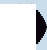 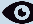 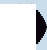 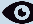 10. Nivel de daño en la vivienda:(Visual, solo en el terreno)10. Nivel de daño en la vivienda:(Visual, solo en el terreno)10. Nivel de daño en la vivienda:(Visual, solo en el terreno)10. Nivel de daño en la vivienda:(Visual, solo en el terreno)10. Nivel de daño en la vivienda:(Visual, solo en el terreno)10. Nivel de daño en la vivienda:(Visual, solo en el terreno)10. Nivel de daño en la vivienda:(Visual, solo en el terreno)10. Nivel de daño en la vivienda:(Visual, solo en el terreno)10. Nivel de daño en la vivienda:(Visual, solo en el terreno)10. Nivel de daño en la vivienda:(Visual, solo en el terreno)10. Nivel de daño en la vivienda:(Visual, solo en el terreno)10. Nivel de daño en la vivienda:(Visual, solo en el terreno)10. Nivel de daño en la vivienda:(Visual, solo en el terreno)10. Nivel de daño en la vivienda:(Visual, solo en el terreno)Ocupada con personas presentes. Ocupada, pero con personas en albergue.Ocupada, pero con personas en casa acogiente. Ocupada, pero se movilizaron a otra propiedad. Ocupada, pero con personas en refugio espontáneo. Desocupada (No habitada frecuentemente).Está/Estaba en construcción.Se desconoce la ubicación de las personas.Ocupada con personas presentes. Ocupada, pero con personas en albergue.Ocupada, pero con personas en casa acogiente. Ocupada, pero se movilizaron a otra propiedad. Ocupada, pero con personas en refugio espontáneo. Desocupada (No habitada frecuentemente).Está/Estaba en construcción.Se desconoce la ubicación de las personas.Ocupada con personas presentes. Ocupada, pero con personas en albergue.Ocupada, pero con personas en casa acogiente. Ocupada, pero se movilizaron a otra propiedad. Ocupada, pero con personas en refugio espontáneo. Desocupada (No habitada frecuentemente).Está/Estaba en construcción.Se desconoce la ubicación de las personas.Ocupada con personas presentes. Ocupada, pero con personas en albergue.Ocupada, pero con personas en casa acogiente. Ocupada, pero se movilizaron a otra propiedad. Ocupada, pero con personas en refugio espontáneo. Desocupada (No habitada frecuentemente).Está/Estaba en construcción.Se desconoce la ubicación de las personas.Ocupada con personas presentes. Ocupada, pero con personas en albergue.Ocupada, pero con personas en casa acogiente. Ocupada, pero se movilizaron a otra propiedad. Ocupada, pero con personas en refugio espontáneo. Desocupada (No habitada frecuentemente).Está/Estaba en construcción.Se desconoce la ubicación de las personas.Ocupada con personas presentes. Ocupada, pero con personas en albergue.Ocupada, pero con personas en casa acogiente. Ocupada, pero se movilizaron a otra propiedad. Ocupada, pero con personas en refugio espontáneo. Desocupada (No habitada frecuentemente).Está/Estaba en construcción.Se desconoce la ubicación de las personas.Ocupada con personas presentes. Ocupada, pero con personas en albergue.Ocupada, pero con personas en casa acogiente. Ocupada, pero se movilizaron a otra propiedad. Ocupada, pero con personas en refugio espontáneo. Desocupada (No habitada frecuentemente).Está/Estaba en construcción.Se desconoce la ubicación de las personas.Ocupada con personas presentes. Ocupada, pero con personas en albergue.Ocupada, pero con personas en casa acogiente. Ocupada, pero se movilizaron a otra propiedad. Ocupada, pero con personas en refugio espontáneo. Desocupada (No habitada frecuentemente).Está/Estaba en construcción.Se desconoce la ubicación de las personas.Ocupada con personas presentes. Ocupada, pero con personas en albergue.Ocupada, pero con personas en casa acogiente. Ocupada, pero se movilizaron a otra propiedad. Ocupada, pero con personas en refugio espontáneo. Desocupada (No habitada frecuentemente).Está/Estaba en construcción.Se desconoce la ubicación de las personas.Ocupada con personas presentes. Ocupada, pero con personas en albergue.Ocupada, pero con personas en casa acogiente. Ocupada, pero se movilizaron a otra propiedad. Ocupada, pero con personas en refugio espontáneo. Desocupada (No habitada frecuentemente).Está/Estaba en construcción.Se desconoce la ubicación de las personas.Ocupada con personas presentes. Ocupada, pero con personas en albergue.Ocupada, pero con personas en casa acogiente. Ocupada, pero se movilizaron a otra propiedad. Ocupada, pero con personas en refugio espontáneo. Desocupada (No habitada frecuentemente).Está/Estaba en construcción.Se desconoce la ubicación de las personas.Ocupada con personas presentes. Ocupada, pero con personas en albergue.Ocupada, pero con personas en casa acogiente. Ocupada, pero se movilizaron a otra propiedad. Ocupada, pero con personas en refugio espontáneo. Desocupada (No habitada frecuentemente).Está/Estaba en construcción.Se desconoce la ubicación de las personas.Ocupada con personas presentes. Ocupada, pero con personas en albergue.Ocupada, pero con personas en casa acogiente. Ocupada, pero se movilizaron a otra propiedad. Ocupada, pero con personas en refugio espontáneo. Desocupada (No habitada frecuentemente).Está/Estaba en construcción.Se desconoce la ubicación de las personas.Ocupada con personas presentes. Ocupada, pero con personas en albergue.Ocupada, pero con personas en casa acogiente. Ocupada, pero se movilizaron a otra propiedad. Ocupada, pero con personas en refugio espontáneo. Desocupada (No habitada frecuentemente).Está/Estaba en construcción.Se desconoce la ubicación de las personas.Ocupada con personas presentes. Ocupada, pero con personas en albergue.Ocupada, pero con personas en casa acogiente. Ocupada, pero se movilizaron a otra propiedad. Ocupada, pero con personas en refugio espontáneo. Desocupada (No habitada frecuentemente).Está/Estaba en construcción.Se desconoce la ubicación de las personas.Ocupada con personas presentes. Ocupada, pero con personas en albergue.Ocupada, pero con personas en casa acogiente. Ocupada, pero se movilizaron a otra propiedad. Ocupada, pero con personas en refugio espontáneo. Desocupada (No habitada frecuentemente).Está/Estaba en construcción.Se desconoce la ubicación de las personas.Ocupada con personas presentes. Ocupada, pero con personas en albergue.Ocupada, pero con personas en casa acogiente. Ocupada, pero se movilizaron a otra propiedad. Ocupada, pero con personas en refugio espontáneo. Desocupada (No habitada frecuentemente).Está/Estaba en construcción.Se desconoce la ubicación de las personas.Ocupada con personas presentes. Ocupada, pero con personas en albergue.Ocupada, pero con personas en casa acogiente. Ocupada, pero se movilizaron a otra propiedad. Ocupada, pero con personas en refugio espontáneo. Desocupada (No habitada frecuentemente).Está/Estaba en construcción.Se desconoce la ubicación de las personas.Ocupada con personas presentes. Ocupada, pero con personas en albergue.Ocupada, pero con personas en casa acogiente. Ocupada, pero se movilizaron a otra propiedad. Ocupada, pero con personas en refugio espontáneo. Desocupada (No habitada frecuentemente).Está/Estaba en construcción.Se desconoce la ubicación de las personas.Ocupada con personas presentes. Ocupada, pero con personas en albergue.Ocupada, pero con personas en casa acogiente. Ocupada, pero se movilizaron a otra propiedad. Ocupada, pero con personas en refugio espontáneo. Desocupada (No habitada frecuentemente).Está/Estaba en construcción.Se desconoce la ubicación de las personas.Ocupada con personas presentes. Ocupada, pero con personas en albergue.Ocupada, pero con personas en casa acogiente. Ocupada, pero se movilizaron a otra propiedad. Ocupada, pero con personas en refugio espontáneo. Desocupada (No habitada frecuentemente).Está/Estaba en construcción.Se desconoce la ubicación de las personas.Ocupada con personas presentes. Ocupada, pero con personas en albergue.Ocupada, pero con personas en casa acogiente. Ocupada, pero se movilizaron a otra propiedad. Ocupada, pero con personas en refugio espontáneo. Desocupada (No habitada frecuentemente).Está/Estaba en construcción.Se desconoce la ubicación de las personas.Ocupada con personas presentes. Ocupada, pero con personas en albergue.Ocupada, pero con personas en casa acogiente. Ocupada, pero se movilizaron a otra propiedad. Ocupada, pero con personas en refugio espontáneo. Desocupada (No habitada frecuentemente).Está/Estaba en construcción.Se desconoce la ubicación de las personas.Ocupada con personas presentes. Ocupada, pero con personas en albergue.Ocupada, pero con personas en casa acogiente. Ocupada, pero se movilizaron a otra propiedad. Ocupada, pero con personas en refugio espontáneo. Desocupada (No habitada frecuentemente).Está/Estaba en construcción.Se desconoce la ubicación de las personas.Ocupada con personas presentes. Ocupada, pero con personas en albergue.Ocupada, pero con personas en casa acogiente. Ocupada, pero se movilizaron a otra propiedad. Ocupada, pero con personas en refugio espontáneo. Desocupada (No habitada frecuentemente).Está/Estaba en construcción.Se desconoce la ubicación de las personas.Ocupada con personas presentes. Ocupada, pero con personas en albergue.Ocupada, pero con personas en casa acogiente. Ocupada, pero se movilizaron a otra propiedad. Ocupada, pero con personas en refugio espontáneo. Desocupada (No habitada frecuentemente).Está/Estaba en construcción.Se desconoce la ubicación de las personas.6. Número de Lote:6. Número de Lote:Afectada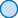 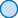 (Requiere evaluación especializada)DestruidaSin reporte de afectación Pendiente de verificación(No hay acceso para evaluación interna)Afectada(Requiere evaluación especializada)DestruidaSin reporte de afectación Pendiente de verificación(No hay acceso para evaluación interna)Afectada(Requiere evaluación especializada)DestruidaSin reporte de afectación Pendiente de verificación(No hay acceso para evaluación interna)Afectada(Requiere evaluación especializada)DestruidaSin reporte de afectación Pendiente de verificación(No hay acceso para evaluación interna)Afectada(Requiere evaluación especializada)DestruidaSin reporte de afectación Pendiente de verificación(No hay acceso para evaluación interna)Afectada(Requiere evaluación especializada)DestruidaSin reporte de afectación Pendiente de verificación(No hay acceso para evaluación interna)Afectada(Requiere evaluación especializada)DestruidaSin reporte de afectación Pendiente de verificación(No hay acceso para evaluación interna)Afectada(Requiere evaluación especializada)DestruidaSin reporte de afectación Pendiente de verificación(No hay acceso para evaluación interna)Afectada(Requiere evaluación especializada)DestruidaSin reporte de afectación Pendiente de verificación(No hay acceso para evaluación interna)Afectada(Requiere evaluación especializada)DestruidaSin reporte de afectación Pendiente de verificación(No hay acceso para evaluación interna)Afectada(Requiere evaluación especializada)DestruidaSin reporte de afectación Pendiente de verificación(No hay acceso para evaluación interna)Afectada(Requiere evaluación especializada)DestruidaSin reporte de afectación Pendiente de verificación(No hay acceso para evaluación interna)Afectada(Requiere evaluación especializada)DestruidaSin reporte de afectación Pendiente de verificación(No hay acceso para evaluación interna)Afectada(Requiere evaluación especializada)DestruidaSin reporte de afectación Pendiente de verificación(No hay acceso para evaluación interna)Afectada(Requiere evaluación especializada)DestruidaSin reporte de afectación Pendiente de verificación(No hay acceso para evaluación interna)Ocupada con personas presentes. Ocupada, pero con personas en albergue.Ocupada, pero con personas en casa acogiente. Ocupada, pero se movilizaron a otra propiedad. Ocupada, pero con personas en refugio espontáneo. Desocupada (No habitada frecuentemente).Está/Estaba en construcción.Se desconoce la ubicación de las personas.Ocupada con personas presentes. Ocupada, pero con personas en albergue.Ocupada, pero con personas en casa acogiente. Ocupada, pero se movilizaron a otra propiedad. Ocupada, pero con personas en refugio espontáneo. Desocupada (No habitada frecuentemente).Está/Estaba en construcción.Se desconoce la ubicación de las personas.Ocupada con personas presentes. Ocupada, pero con personas en albergue.Ocupada, pero con personas en casa acogiente. Ocupada, pero se movilizaron a otra propiedad. Ocupada, pero con personas en refugio espontáneo. Desocupada (No habitada frecuentemente).Está/Estaba en construcción.Se desconoce la ubicación de las personas.Ocupada con personas presentes. Ocupada, pero con personas en albergue.Ocupada, pero con personas en casa acogiente. Ocupada, pero se movilizaron a otra propiedad. Ocupada, pero con personas en refugio espontáneo. Desocupada (No habitada frecuentemente).Está/Estaba en construcción.Se desconoce la ubicación de las personas.Ocupada con personas presentes. Ocupada, pero con personas en albergue.Ocupada, pero con personas en casa acogiente. Ocupada, pero se movilizaron a otra propiedad. Ocupada, pero con personas en refugio espontáneo. Desocupada (No habitada frecuentemente).Está/Estaba en construcción.Se desconoce la ubicación de las personas.Ocupada con personas presentes. Ocupada, pero con personas en albergue.Ocupada, pero con personas en casa acogiente. Ocupada, pero se movilizaron a otra propiedad. Ocupada, pero con personas en refugio espontáneo. Desocupada (No habitada frecuentemente).Está/Estaba en construcción.Se desconoce la ubicación de las personas.Ocupada con personas presentes. Ocupada, pero con personas en albergue.Ocupada, pero con personas en casa acogiente. Ocupada, pero se movilizaron a otra propiedad. Ocupada, pero con personas en refugio espontáneo. Desocupada (No habitada frecuentemente).Está/Estaba en construcción.Se desconoce la ubicación de las personas.Ocupada con personas presentes. Ocupada, pero con personas en albergue.Ocupada, pero con personas en casa acogiente. Ocupada, pero se movilizaron a otra propiedad. Ocupada, pero con personas en refugio espontáneo. Desocupada (No habitada frecuentemente).Está/Estaba en construcción.Se desconoce la ubicación de las personas.Ocupada con personas presentes. Ocupada, pero con personas en albergue.Ocupada, pero con personas en casa acogiente. Ocupada, pero se movilizaron a otra propiedad. Ocupada, pero con personas en refugio espontáneo. Desocupada (No habitada frecuentemente).Está/Estaba en construcción.Se desconoce la ubicación de las personas.Ocupada con personas presentes. Ocupada, pero con personas en albergue.Ocupada, pero con personas en casa acogiente. Ocupada, pero se movilizaron a otra propiedad. Ocupada, pero con personas en refugio espontáneo. Desocupada (No habitada frecuentemente).Está/Estaba en construcción.Se desconoce la ubicación de las personas.Ocupada con personas presentes. Ocupada, pero con personas en albergue.Ocupada, pero con personas en casa acogiente. Ocupada, pero se movilizaron a otra propiedad. Ocupada, pero con personas en refugio espontáneo. Desocupada (No habitada frecuentemente).Está/Estaba en construcción.Se desconoce la ubicación de las personas.Ocupada con personas presentes. Ocupada, pero con personas en albergue.Ocupada, pero con personas en casa acogiente. Ocupada, pero se movilizaron a otra propiedad. Ocupada, pero con personas en refugio espontáneo. Desocupada (No habitada frecuentemente).Está/Estaba en construcción.Se desconoce la ubicación de las personas.Ocupada con personas presentes. Ocupada, pero con personas en albergue.Ocupada, pero con personas en casa acogiente. Ocupada, pero se movilizaron a otra propiedad. Ocupada, pero con personas en refugio espontáneo. Desocupada (No habitada frecuentemente).Está/Estaba en construcción.Se desconoce la ubicación de las personas.Ocupada con personas presentes. Ocupada, pero con personas en albergue.Ocupada, pero con personas en casa acogiente. Ocupada, pero se movilizaron a otra propiedad. Ocupada, pero con personas en refugio espontáneo. Desocupada (No habitada frecuentemente).Está/Estaba en construcción.Se desconoce la ubicación de las personas.Ocupada con personas presentes. Ocupada, pero con personas en albergue.Ocupada, pero con personas en casa acogiente. Ocupada, pero se movilizaron a otra propiedad. Ocupada, pero con personas en refugio espontáneo. Desocupada (No habitada frecuentemente).Está/Estaba en construcción.Se desconoce la ubicación de las personas.Ocupada con personas presentes. Ocupada, pero con personas en albergue.Ocupada, pero con personas en casa acogiente. Ocupada, pero se movilizaron a otra propiedad. Ocupada, pero con personas en refugio espontáneo. Desocupada (No habitada frecuentemente).Está/Estaba en construcción.Se desconoce la ubicación de las personas.Ocupada con personas presentes. Ocupada, pero con personas en albergue.Ocupada, pero con personas en casa acogiente. Ocupada, pero se movilizaron a otra propiedad. Ocupada, pero con personas en refugio espontáneo. Desocupada (No habitada frecuentemente).Está/Estaba en construcción.Se desconoce la ubicación de las personas.Ocupada con personas presentes. Ocupada, pero con personas en albergue.Ocupada, pero con personas en casa acogiente. Ocupada, pero se movilizaron a otra propiedad. Ocupada, pero con personas en refugio espontáneo. Desocupada (No habitada frecuentemente).Está/Estaba en construcción.Se desconoce la ubicación de las personas.Ocupada con personas presentes. Ocupada, pero con personas en albergue.Ocupada, pero con personas en casa acogiente. Ocupada, pero se movilizaron a otra propiedad. Ocupada, pero con personas en refugio espontáneo. Desocupada (No habitada frecuentemente).Está/Estaba en construcción.Se desconoce la ubicación de las personas.Ocupada con personas presentes. Ocupada, pero con personas en albergue.Ocupada, pero con personas en casa acogiente. Ocupada, pero se movilizaron a otra propiedad. Ocupada, pero con personas en refugio espontáneo. Desocupada (No habitada frecuentemente).Está/Estaba en construcción.Se desconoce la ubicación de las personas.Ocupada con personas presentes. Ocupada, pero con personas en albergue.Ocupada, pero con personas en casa acogiente. Ocupada, pero se movilizaron a otra propiedad. Ocupada, pero con personas en refugio espontáneo. Desocupada (No habitada frecuentemente).Está/Estaba en construcción.Se desconoce la ubicación de las personas.Ocupada con personas presentes. Ocupada, pero con personas en albergue.Ocupada, pero con personas en casa acogiente. Ocupada, pero se movilizaron a otra propiedad. Ocupada, pero con personas en refugio espontáneo. Desocupada (No habitada frecuentemente).Está/Estaba en construcción.Se desconoce la ubicación de las personas.Ocupada con personas presentes. Ocupada, pero con personas en albergue.Ocupada, pero con personas en casa acogiente. Ocupada, pero se movilizaron a otra propiedad. Ocupada, pero con personas en refugio espontáneo. Desocupada (No habitada frecuentemente).Está/Estaba en construcción.Se desconoce la ubicación de las personas.Ocupada con personas presentes. Ocupada, pero con personas en albergue.Ocupada, pero con personas en casa acogiente. Ocupada, pero se movilizaron a otra propiedad. Ocupada, pero con personas en refugio espontáneo. Desocupada (No habitada frecuentemente).Está/Estaba en construcción.Se desconoce la ubicación de las personas.Ocupada con personas presentes. Ocupada, pero con personas en albergue.Ocupada, pero con personas en casa acogiente. Ocupada, pero se movilizaron a otra propiedad. Ocupada, pero con personas en refugio espontáneo. Desocupada (No habitada frecuentemente).Está/Estaba en construcción.Se desconoce la ubicación de las personas.Ocupada con personas presentes. Ocupada, pero con personas en albergue.Ocupada, pero con personas en casa acogiente. Ocupada, pero se movilizaron a otra propiedad. Ocupada, pero con personas en refugio espontáneo. Desocupada (No habitada frecuentemente).Está/Estaba en construcción.Se desconoce la ubicación de las personas.7. Coordenadasdecimales - Longitud:7. Coordenadasdecimales - Longitud:+/-,,Afectada(Requiere evaluación especializada)DestruidaSin reporte de afectación Pendiente de verificación(No hay acceso para evaluación interna)Afectada(Requiere evaluación especializada)DestruidaSin reporte de afectación Pendiente de verificación(No hay acceso para evaluación interna)Afectada(Requiere evaluación especializada)DestruidaSin reporte de afectación Pendiente de verificación(No hay acceso para evaluación interna)Afectada(Requiere evaluación especializada)DestruidaSin reporte de afectación Pendiente de verificación(No hay acceso para evaluación interna)Afectada(Requiere evaluación especializada)DestruidaSin reporte de afectación Pendiente de verificación(No hay acceso para evaluación interna)Afectada(Requiere evaluación especializada)DestruidaSin reporte de afectación Pendiente de verificación(No hay acceso para evaluación interna)Afectada(Requiere evaluación especializada)DestruidaSin reporte de afectación Pendiente de verificación(No hay acceso para evaluación interna)Afectada(Requiere evaluación especializada)DestruidaSin reporte de afectación Pendiente de verificación(No hay acceso para evaluación interna)Afectada(Requiere evaluación especializada)DestruidaSin reporte de afectación Pendiente de verificación(No hay acceso para evaluación interna)Afectada(Requiere evaluación especializada)DestruidaSin reporte de afectación Pendiente de verificación(No hay acceso para evaluación interna)Afectada(Requiere evaluación especializada)DestruidaSin reporte de afectación Pendiente de verificación(No hay acceso para evaluación interna)Afectada(Requiere evaluación especializada)DestruidaSin reporte de afectación Pendiente de verificación(No hay acceso para evaluación interna)Afectada(Requiere evaluación especializada)DestruidaSin reporte de afectación Pendiente de verificación(No hay acceso para evaluación interna)Afectada(Requiere evaluación especializada)DestruidaSin reporte de afectación Pendiente de verificación(No hay acceso para evaluación interna)Afectada(Requiere evaluación especializada)DestruidaSin reporte de afectación Pendiente de verificación(No hay acceso para evaluación interna)Ocupada con personas presentes. Ocupada, pero con personas en albergue.Ocupada, pero con personas en casa acogiente. Ocupada, pero se movilizaron a otra propiedad. Ocupada, pero con personas en refugio espontáneo. Desocupada (No habitada frecuentemente).Está/Estaba en construcción.Se desconoce la ubicación de las personas.Ocupada con personas presentes. Ocupada, pero con personas en albergue.Ocupada, pero con personas en casa acogiente. Ocupada, pero se movilizaron a otra propiedad. Ocupada, pero con personas en refugio espontáneo. Desocupada (No habitada frecuentemente).Está/Estaba en construcción.Se desconoce la ubicación de las personas.Ocupada con personas presentes. Ocupada, pero con personas en albergue.Ocupada, pero con personas en casa acogiente. Ocupada, pero se movilizaron a otra propiedad. Ocupada, pero con personas en refugio espontáneo. Desocupada (No habitada frecuentemente).Está/Estaba en construcción.Se desconoce la ubicación de las personas.Ocupada con personas presentes. Ocupada, pero con personas en albergue.Ocupada, pero con personas en casa acogiente. Ocupada, pero se movilizaron a otra propiedad. Ocupada, pero con personas en refugio espontáneo. Desocupada (No habitada frecuentemente).Está/Estaba en construcción.Se desconoce la ubicación de las personas.Ocupada con personas presentes. Ocupada, pero con personas en albergue.Ocupada, pero con personas en casa acogiente. Ocupada, pero se movilizaron a otra propiedad. Ocupada, pero con personas en refugio espontáneo. Desocupada (No habitada frecuentemente).Está/Estaba en construcción.Se desconoce la ubicación de las personas.Ocupada con personas presentes. Ocupada, pero con personas en albergue.Ocupada, pero con personas en casa acogiente. Ocupada, pero se movilizaron a otra propiedad. Ocupada, pero con personas en refugio espontáneo. Desocupada (No habitada frecuentemente).Está/Estaba en construcción.Se desconoce la ubicación de las personas.Ocupada con personas presentes. Ocupada, pero con personas en albergue.Ocupada, pero con personas en casa acogiente. Ocupada, pero se movilizaron a otra propiedad. Ocupada, pero con personas en refugio espontáneo. Desocupada (No habitada frecuentemente).Está/Estaba en construcción.Se desconoce la ubicación de las personas.Ocupada con personas presentes. Ocupada, pero con personas en albergue.Ocupada, pero con personas en casa acogiente. Ocupada, pero se movilizaron a otra propiedad. Ocupada, pero con personas en refugio espontáneo. Desocupada (No habitada frecuentemente).Está/Estaba en construcción.Se desconoce la ubicación de las personas.Ocupada con personas presentes. Ocupada, pero con personas en albergue.Ocupada, pero con personas en casa acogiente. Ocupada, pero se movilizaron a otra propiedad. Ocupada, pero con personas en refugio espontáneo. Desocupada (No habitada frecuentemente).Está/Estaba en construcción.Se desconoce la ubicación de las personas.Ocupada con personas presentes. Ocupada, pero con personas en albergue.Ocupada, pero con personas en casa acogiente. Ocupada, pero se movilizaron a otra propiedad. Ocupada, pero con personas en refugio espontáneo. Desocupada (No habitada frecuentemente).Está/Estaba en construcción.Se desconoce la ubicación de las personas.Ocupada con personas presentes. Ocupada, pero con personas en albergue.Ocupada, pero con personas en casa acogiente. Ocupada, pero se movilizaron a otra propiedad. Ocupada, pero con personas en refugio espontáneo. Desocupada (No habitada frecuentemente).Está/Estaba en construcción.Se desconoce la ubicación de las personas.Ocupada con personas presentes. Ocupada, pero con personas en albergue.Ocupada, pero con personas en casa acogiente. Ocupada, pero se movilizaron a otra propiedad. Ocupada, pero con personas en refugio espontáneo. Desocupada (No habitada frecuentemente).Está/Estaba en construcción.Se desconoce la ubicación de las personas.Ocupada con personas presentes. Ocupada, pero con personas en albergue.Ocupada, pero con personas en casa acogiente. Ocupada, pero se movilizaron a otra propiedad. Ocupada, pero con personas en refugio espontáneo. Desocupada (No habitada frecuentemente).Está/Estaba en construcción.Se desconoce la ubicación de las personas.Ocupada con personas presentes. Ocupada, pero con personas en albergue.Ocupada, pero con personas en casa acogiente. Ocupada, pero se movilizaron a otra propiedad. Ocupada, pero con personas en refugio espontáneo. Desocupada (No habitada frecuentemente).Está/Estaba en construcción.Se desconoce la ubicación de las personas.Ocupada con personas presentes. Ocupada, pero con personas en albergue.Ocupada, pero con personas en casa acogiente. Ocupada, pero se movilizaron a otra propiedad. Ocupada, pero con personas en refugio espontáneo. Desocupada (No habitada frecuentemente).Está/Estaba en construcción.Se desconoce la ubicación de las personas.Ocupada con personas presentes. Ocupada, pero con personas en albergue.Ocupada, pero con personas en casa acogiente. Ocupada, pero se movilizaron a otra propiedad. Ocupada, pero con personas en refugio espontáneo. Desocupada (No habitada frecuentemente).Está/Estaba en construcción.Se desconoce la ubicación de las personas.Ocupada con personas presentes. Ocupada, pero con personas en albergue.Ocupada, pero con personas en casa acogiente. Ocupada, pero se movilizaron a otra propiedad. Ocupada, pero con personas en refugio espontáneo. Desocupada (No habitada frecuentemente).Está/Estaba en construcción.Se desconoce la ubicación de las personas.Ocupada con personas presentes. Ocupada, pero con personas en albergue.Ocupada, pero con personas en casa acogiente. Ocupada, pero se movilizaron a otra propiedad. Ocupada, pero con personas en refugio espontáneo. Desocupada (No habitada frecuentemente).Está/Estaba en construcción.Se desconoce la ubicación de las personas.Ocupada con personas presentes. Ocupada, pero con personas en albergue.Ocupada, pero con personas en casa acogiente. Ocupada, pero se movilizaron a otra propiedad. Ocupada, pero con personas en refugio espontáneo. Desocupada (No habitada frecuentemente).Está/Estaba en construcción.Se desconoce la ubicación de las personas.Ocupada con personas presentes. Ocupada, pero con personas en albergue.Ocupada, pero con personas en casa acogiente. Ocupada, pero se movilizaron a otra propiedad. Ocupada, pero con personas en refugio espontáneo. Desocupada (No habitada frecuentemente).Está/Estaba en construcción.Se desconoce la ubicación de las personas.Ocupada con personas presentes. Ocupada, pero con personas en albergue.Ocupada, pero con personas en casa acogiente. Ocupada, pero se movilizaron a otra propiedad. Ocupada, pero con personas en refugio espontáneo. Desocupada (No habitada frecuentemente).Está/Estaba en construcción.Se desconoce la ubicación de las personas.Ocupada con personas presentes. Ocupada, pero con personas en albergue.Ocupada, pero con personas en casa acogiente. Ocupada, pero se movilizaron a otra propiedad. Ocupada, pero con personas en refugio espontáneo. Desocupada (No habitada frecuentemente).Está/Estaba en construcción.Se desconoce la ubicación de las personas.Ocupada con personas presentes. Ocupada, pero con personas en albergue.Ocupada, pero con personas en casa acogiente. Ocupada, pero se movilizaron a otra propiedad. Ocupada, pero con personas en refugio espontáneo. Desocupada (No habitada frecuentemente).Está/Estaba en construcción.Se desconoce la ubicación de las personas.Ocupada con personas presentes. Ocupada, pero con personas en albergue.Ocupada, pero con personas en casa acogiente. Ocupada, pero se movilizaron a otra propiedad. Ocupada, pero con personas en refugio espontáneo. Desocupada (No habitada frecuentemente).Está/Estaba en construcción.Se desconoce la ubicación de las personas.Ocupada con personas presentes. Ocupada, pero con personas en albergue.Ocupada, pero con personas en casa acogiente. Ocupada, pero se movilizaron a otra propiedad. Ocupada, pero con personas en refugio espontáneo. Desocupada (No habitada frecuentemente).Está/Estaba en construcción.Se desconoce la ubicación de las personas.Ocupada con personas presentes. Ocupada, pero con personas en albergue.Ocupada, pero con personas en casa acogiente. Ocupada, pero se movilizaron a otra propiedad. Ocupada, pero con personas en refugio espontáneo. Desocupada (No habitada frecuentemente).Está/Estaba en construcción.Se desconoce la ubicación de las personas.8. Coordenadasdecimales - Latitud:8. Coordenadasdecimales - Latitud:+/-,,Afectada(Requiere evaluación especializada)DestruidaSin reporte de afectación Pendiente de verificación(No hay acceso para evaluación interna)Afectada(Requiere evaluación especializada)DestruidaSin reporte de afectación Pendiente de verificación(No hay acceso para evaluación interna)Afectada(Requiere evaluación especializada)DestruidaSin reporte de afectación Pendiente de verificación(No hay acceso para evaluación interna)Afectada(Requiere evaluación especializada)DestruidaSin reporte de afectación Pendiente de verificación(No hay acceso para evaluación interna)Afectada(Requiere evaluación especializada)DestruidaSin reporte de afectación Pendiente de verificación(No hay acceso para evaluación interna)Afectada(Requiere evaluación especializada)DestruidaSin reporte de afectación Pendiente de verificación(No hay acceso para evaluación interna)Afectada(Requiere evaluación especializada)DestruidaSin reporte de afectación Pendiente de verificación(No hay acceso para evaluación interna)Afectada(Requiere evaluación especializada)DestruidaSin reporte de afectación Pendiente de verificación(No hay acceso para evaluación interna)Afectada(Requiere evaluación especializada)DestruidaSin reporte de afectación Pendiente de verificación(No hay acceso para evaluación interna)Afectada(Requiere evaluación especializada)DestruidaSin reporte de afectación Pendiente de verificación(No hay acceso para evaluación interna)Afectada(Requiere evaluación especializada)DestruidaSin reporte de afectación Pendiente de verificación(No hay acceso para evaluación interna)Afectada(Requiere evaluación especializada)DestruidaSin reporte de afectación Pendiente de verificación(No hay acceso para evaluación interna)Afectada(Requiere evaluación especializada)DestruidaSin reporte de afectación Pendiente de verificación(No hay acceso para evaluación interna)Afectada(Requiere evaluación especializada)DestruidaSin reporte de afectación Pendiente de verificación(No hay acceso para evaluación interna)Afectada(Requiere evaluación especializada)DestruidaSin reporte de afectación Pendiente de verificación(No hay acceso para evaluación interna)8. Coordenadasdecimales - Latitud:8. Coordenadasdecimales - Latitud:+/-,,Afectada(Requiere evaluación especializada)DestruidaSin reporte de afectación Pendiente de verificación(No hay acceso para evaluación interna)Afectada(Requiere evaluación especializada)DestruidaSin reporte de afectación Pendiente de verificación(No hay acceso para evaluación interna)Afectada(Requiere evaluación especializada)DestruidaSin reporte de afectación Pendiente de verificación(No hay acceso para evaluación interna)Afectada(Requiere evaluación especializada)DestruidaSin reporte de afectación Pendiente de verificación(No hay acceso para evaluación interna)Afectada(Requiere evaluación especializada)DestruidaSin reporte de afectación Pendiente de verificación(No hay acceso para evaluación interna)Afectada(Requiere evaluación especializada)DestruidaSin reporte de afectación Pendiente de verificación(No hay acceso para evaluación interna)Afectada(Requiere evaluación especializada)DestruidaSin reporte de afectación Pendiente de verificación(No hay acceso para evaluación interna)Afectada(Requiere evaluación especializada)DestruidaSin reporte de afectación Pendiente de verificación(No hay acceso para evaluación interna)Afectada(Requiere evaluación especializada)DestruidaSin reporte de afectación Pendiente de verificación(No hay acceso para evaluación interna)Afectada(Requiere evaluación especializada)DestruidaSin reporte de afectación Pendiente de verificación(No hay acceso para evaluación interna)Afectada(Requiere evaluación especializada)DestruidaSin reporte de afectación Pendiente de verificación(No hay acceso para evaluación interna)Afectada(Requiere evaluación especializada)DestruidaSin reporte de afectación Pendiente de verificación(No hay acceso para evaluación interna)Afectada(Requiere evaluación especializada)DestruidaSin reporte de afectación Pendiente de verificación(No hay acceso para evaluación interna)Afectada(Requiere evaluación especializada)DestruidaSin reporte de afectación Pendiente de verificación(No hay acceso para evaluación interna)Afectada(Requiere evaluación especializada)DestruidaSin reporte de afectación Pendiente de verificación(No hay acceso para evaluación interna)FIN DE LA EVALUACIÓN. (Pase a la pregunta 41)FIN DE LA EVALUACIÓN. (Pase a la pregunta 41)FIN DE LA EVALUACIÓN. (Pase a la pregunta 41)FIN DE LA EVALUACIÓN. (Pase a la pregunta 41)FIN DE LA EVALUACIÓN. (Pase a la pregunta 41)FIN DE LA EVALUACIÓN. (Pase a la pregunta 41)FIN DE LA EVALUACIÓN. (Pase a la pregunta 41)FIN DE LA EVALUACIÓN. (Pase a la pregunta 41)FIN DE LA EVALUACIÓN. (Pase a la pregunta 41)FIN DE LA EVALUACIÓN. (Pase a la pregunta 41)FIN DE LA EVALUACIÓN. (Pase a la pregunta 41)FIN DE LA EVALUACIÓN. (Pase a la pregunta 41)FIN DE LA EVALUACIÓN. (Pase a la pregunta 41)FIN DE LA EVALUACIÓN. (Pase a la pregunta 41)FIN DE LA EVALUACIÓN. (Pase a la pregunta 41)FIN DE LA EVALUACIÓN. (Pase a la pregunta 41)FIN DE LA EVALUACIÓN. (Pase a la pregunta 41)FIN DE LA EVALUACIÓN. (Pase a la pregunta 41)FIN DE LA EVALUACIÓN. (Pase a la pregunta 41)FIN DE LA EVALUACIÓN. (Pase a la pregunta 41)FIN DE LA EVALUACIÓN. (Pase a la pregunta 41)FIN DE LA EVALUACIÓN. (Pase a la pregunta 41)FIN DE LA EVALUACIÓN. (Pase a la pregunta 41)FIN DE LA EVALUACIÓN. (Pase a la pregunta 41)FIN DE LA EVALUACIÓN. (Pase a la pregunta 41)SECCIÓN 3. DATOS DEL INFORMANTESECCIÓN 3. DATOS DEL INFORMANTESECCIÓN 3. DATOS DEL INFORMANTESECCIÓN 3. DATOS DEL INFORMANTESECCIÓN 3. DATOS DEL INFORMANTESECCIÓN 3. DATOS DEL INFORMANTESECCIÓN 3. DATOS DEL INFORMANTESECCIÓN 3. DATOS DEL INFORMANTESECCIÓN 3. DATOS DEL INFORMANTESECCIÓN 3. DATOS DEL INFORMANTESECCIÓN 3. DATOS DEL INFORMANTESECCIÓN 3. DATOS DEL INFORMANTESECCIÓN 3. DATOS DEL INFORMANTESECCIÓN 3. DATOS DEL INFORMANTESECCIÓN 3. DATOS DEL INFORMANTESECCIÓN 3. DATOS DEL INFORMANTESECCIÓN 3. DATOS DEL INFORMANTESECCIÓN 3. DATOS DEL INFORMANTESECCIÓN 3. DATOS DEL INFORMANTESECCIÓN 3. DATOS DEL INFORMANTESECCIÓN 3. DATOS DEL INFORMANTESECCIÓN 3. DATOS DEL INFORMANTESECCIÓN 3. DATOS DEL INFORMANTESECCIÓN 3. DATOS DEL INFORMANTESECCIÓN 3. DATOS DEL INFORMANTESECCIÓN 3. DATOS DEL INFORMANTESECCIÓN 3. DATOS DEL INFORMANTESECCIÓN 3. DATOS DEL INFORMANTESECCIÓN 3. DATOS DEL INFORMANTESECCIÓN 3. DATOS DEL INFORMANTESECCIÓN 3. DATOS DEL INFORMANTESECCIÓN 3. DATOS DEL INFORMANTESECCIÓN 3. DATOS DEL INFORMANTESECCIÓN 3. DATOS DEL INFORMANTESECCIÓN 3. DATOS DEL INFORMANTESECCIÓN 3. DATOS DEL INFORMANTESECCIÓN 3. DATOS DEL INFORMANTESECCIÓN 3. DATOS DEL INFORMANTESECCIÓN 3. DATOS DEL INFORMANTESECCIÓN 3. DATOS DEL INFORMANTESECCIÓN 3. DATOS DEL INFORMANTESECCIÓN 3. DATOS DEL INFORMANTESECCIÓN 3. DATOS DEL INFORMANTESECCIÓN 3. DATOS DEL INFORMANTESECCIÓN 3. DATOS DEL INFORMANTESECCIÓN 3. DATOS DEL INFORMANTESECCIÓN 3. DATOS DEL INFORMANTESECCIÓN 3. DATOS DEL INFORMANTESECCIÓN 3. DATOS DEL INFORMANTESECCIÓN 3. DATOS DEL INFORMANTESECCIÓN 3. DATOS DEL INFORMANTESECCIÓN 3. DATOS DEL INFORMANTESECCIÓN 3. DATOS DEL INFORMANTESECCIÓN 3. DATOS DEL INFORMANTESECCIÓN 3. DATOS DEL INFORMANTESECCIÓN 3. DATOS DEL INFORMANTESECCIÓN 3. DATOS DEL INFORMANTESECCIÓN 3. DATOS DEL INFORMANTESECCIÓN 3. DATOS DEL INFORMANTESECCIÓN 3. DATOS DEL INFORMANTESECCIÓN 3. DATOS DEL INFORMANTESECCIÓN 3. DATOS DEL INFORMANTESECCIÓN 3. DATOS DEL INFORMANTESECCIÓN 3. DATOS DEL INFORMANTESECCIÓN 3. DATOS DEL INFORMANTE14. Nombres y apellidos del informante:14. Nombres y apellidos del informante:17. Número de documento de identidad del informante:17. Número de documento de identidad del informante:17. Número de documento de identidad del informante:17. Número de documento de identidad del informante:17. Número de documento de identidad del informante:17. Número de documento de identidad del informante:17. Número de documento de identidad del informante:17. Número de documento de identidad del informante:17. Número de documento de identidad del informante:17. Número de documento de identidad del informante:15. Referencia de ubicación del informante:15. Referencia de ubicación del informante:18. Número de teléfono del informante:18. Número de teléfono del informante:18. Número de teléfono del informante:18. Número de teléfono del informante:18. Número de teléfono del informante:18. Número de teléfono del informante:18. Número de teléfono del informante:18. Número de teléfono del informante:18. Número de teléfono del informante:18. Número de teléfono del informante:16. Dirección actual donde se encuentra la familia según informante:16. Dirección actual donde se encuentra la familia según informante:16. Dirección actual donde se encuentra la familia según informante:16. Dirección actual donde se encuentra la familia según informante:16. Dirección actual donde se encuentra la familia según informante:19. Parentesco del informante con el/la jefe/a de familia:19. Parentesco del informante con el/la jefe/a de familia:19. Parentesco del informante con el/la jefe/a de familia:19. Parentesco del informante con el/la jefe/a de familia:19. Parentesco del informante con el/la jefe/a de familia:19. Parentesco del informante con el/la jefe/a de familia:19. Parentesco del informante con el/la jefe/a de familia:19. Parentesco del informante con el/la jefe/a de familia:19. Parentesco del informante con el/la jefe/a de familia:19. Parentesco del informante con el/la jefe/a de familia:19. Parentesco del informante con el/la jefe/a de familia:19. Parentesco del informante con el/la jefe/a de familia:Es el Jefe/a de familia	Hijo/Hija	Otro pariente: Cónyuge o conviviente	Madre/Padre	Otro no pariente: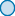 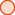 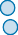 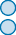 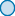 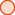 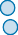 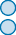 Es el Jefe/a de familia	Hijo/Hija	Otro pariente: Cónyuge o conviviente	Madre/Padre	Otro no pariente:Es el Jefe/a de familia	Hijo/Hija	Otro pariente: Cónyuge o conviviente	Madre/Padre	Otro no pariente:Es el Jefe/a de familia	Hijo/Hija	Otro pariente: Cónyuge o conviviente	Madre/Padre	Otro no pariente:Es el Jefe/a de familia	Hijo/Hija	Otro pariente: Cónyuge o conviviente	Madre/Padre	Otro no pariente:Es el Jefe/a de familia	Hijo/Hija	Otro pariente: Cónyuge o conviviente	Madre/Padre	Otro no pariente:Es el Jefe/a de familia	Hijo/Hija	Otro pariente: Cónyuge o conviviente	Madre/Padre	Otro no pariente:Es el Jefe/a de familia	Hijo/Hija	Otro pariente: Cónyuge o conviviente	Madre/Padre	Otro no pariente:Es el Jefe/a de familia	Hijo/Hija	Otro pariente: Cónyuge o conviviente	Madre/Padre	Otro no pariente:Es el Jefe/a de familia	Hijo/Hija	Otro pariente: Cónyuge o conviviente	Madre/Padre	Otro no pariente:Es el Jefe/a de familia	Hijo/Hija	Otro pariente: Cónyuge o conviviente	Madre/Padre	Otro no pariente:Es el Jefe/a de familia	Hijo/Hija	Otro pariente: Cónyuge o conviviente	Madre/Padre	Otro no pariente:Es el Jefe/a de familia	Hijo/Hija	Otro pariente: Cónyuge o conviviente	Madre/Padre	Otro no pariente:Es el Jefe/a de familia	Hijo/Hija	Otro pariente: Cónyuge o conviviente	Madre/Padre	Otro no pariente:Es el Jefe/a de familia	Hijo/Hija	Otro pariente: Cónyuge o conviviente	Madre/Padre	Otro no pariente:Es el Jefe/a de familia	Hijo/Hija	Otro pariente: Cónyuge o conviviente	Madre/Padre	Otro no pariente:Es el Jefe/a de familia	Hijo/Hija	Otro pariente: Cónyuge o conviviente	Madre/Padre	Otro no pariente:Es el Jefe/a de familia	Hijo/Hija	Otro pariente: Cónyuge o conviviente	Madre/Padre	Otro no pariente:Es el Jefe/a de familia	Hijo/Hija	Otro pariente: Cónyuge o conviviente	Madre/Padre	Otro no pariente:Es el Jefe/a de familia	Hijo/Hija	Otro pariente: Cónyuge o conviviente	Madre/Padre	Otro no pariente:Es el Jefe/a de familia	Hijo/Hija	Otro pariente: Cónyuge o conviviente	Madre/Padre	Otro no pariente:Es el Jefe/a de familia	Hijo/Hija	Otro pariente: Cónyuge o conviviente	Madre/Padre	Otro no pariente:Es el Jefe/a de familia	Hijo/Hija	Otro pariente: Cónyuge o conviviente	Madre/Padre	Otro no pariente:Es el Jefe/a de familia	Hijo/Hija	Otro pariente: Cónyuge o conviviente	Madre/Padre	Otro no pariente:Es el Jefe/a de familia	Hijo/Hija	Otro pariente: Cónyuge o conviviente	Madre/Padre	Otro no pariente:Es el Jefe/a de familia	Hijo/Hija	Otro pariente: Cónyuge o conviviente	Madre/Padre	Otro no pariente:Es el Jefe/a de familia	Hijo/Hija	Otro pariente: Cónyuge o conviviente	Madre/Padre	Otro no pariente:Es el Jefe/a de familia	Hijo/Hija	Otro pariente: Cónyuge o conviviente	Madre/Padre	Otro no pariente:Es el Jefe/a de familia	Hijo/Hija	Otro pariente: Cónyuge o conviviente	Madre/Padre	Otro no pariente:Es el Jefe/a de familia	Hijo/Hija	Otro pariente: Cónyuge o conviviente	Madre/Padre	Otro no pariente:SECCIÓN 4. DATOS DE NÚCLEOS FAMILIARES DE LA VIVIENDA. Nota: En el caso de existir más de 1 núcleo familiar en una misma vivienda, utilizar una nueva ficha impresa para cada uno de ellos, copiando la información de las secciones1 y 2.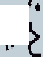 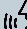 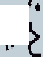 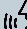 SECCIÓN 4. DATOS DE NÚCLEOS FAMILIARES DE LA VIVIENDA. Nota: En el caso de existir más de 1 núcleo familiar en una misma vivienda, utilizar una nueva ficha impresa para cada uno de ellos, copiando la información de las secciones1 y 2.SECCIÓN 4. DATOS DE NÚCLEOS FAMILIARES DE LA VIVIENDA. Nota: En el caso de existir más de 1 núcleo familiar en una misma vivienda, utilizar una nueva ficha impresa para cada uno de ellos, copiando la información de las secciones1 y 2.SECCIÓN 4. DATOS DE NÚCLEOS FAMILIARES DE LA VIVIENDA. Nota: En el caso de existir más de 1 núcleo familiar en una misma vivienda, utilizar una nueva ficha impresa para cada uno de ellos, copiando la información de las secciones1 y 2.SECCIÓN 4. DATOS DE NÚCLEOS FAMILIARES DE LA VIVIENDA. Nota: En el caso de existir más de 1 núcleo familiar en una misma vivienda, utilizar una nueva ficha impresa para cada uno de ellos, copiando la información de las secciones1 y 2.SECCIÓN 4. DATOS DE NÚCLEOS FAMILIARES DE LA VIVIENDA. Nota: En el caso de existir más de 1 núcleo familiar en una misma vivienda, utilizar una nueva ficha impresa para cada uno de ellos, copiando la información de las secciones1 y 2.SECCIÓN 4. DATOS DE NÚCLEOS FAMILIARES DE LA VIVIENDA. Nota: En el caso de existir más de 1 núcleo familiar en una misma vivienda, utilizar una nueva ficha impresa para cada uno de ellos, copiando la información de las secciones1 y 2.SECCIÓN 4. DATOS DE NÚCLEOS FAMILIARES DE LA VIVIENDA. Nota: En el caso de existir más de 1 núcleo familiar en una misma vivienda, utilizar una nueva ficha impresa para cada uno de ellos, copiando la información de las secciones1 y 2.SECCIÓN 4. DATOS DE NÚCLEOS FAMILIARES DE LA VIVIENDA. Nota: En el caso de existir más de 1 núcleo familiar en una misma vivienda, utilizar una nueva ficha impresa para cada uno de ellos, copiando la información de las secciones1 y 2.SECCIÓN 4. DATOS DE NÚCLEOS FAMILIARES DE LA VIVIENDA. Nota: En el caso de existir más de 1 núcleo familiar en una misma vivienda, utilizar una nueva ficha impresa para cada uno de ellos, copiando la información de las secciones1 y 2.SECCIÓN 4. DATOS DE NÚCLEOS FAMILIARES DE LA VIVIENDA. Nota: En el caso de existir más de 1 núcleo familiar en una misma vivienda, utilizar una nueva ficha impresa para cada uno de ellos, copiando la información de las secciones1 y 2.SECCIÓN 4. DATOS DE NÚCLEOS FAMILIARES DE LA VIVIENDA. Nota: En el caso de existir más de 1 núcleo familiar en una misma vivienda, utilizar una nueva ficha impresa para cada uno de ellos, copiando la información de las secciones1 y 2.SECCIÓN 4. DATOS DE NÚCLEOS FAMILIARES DE LA VIVIENDA. Nota: En el caso de existir más de 1 núcleo familiar en una misma vivienda, utilizar una nueva ficha impresa para cada uno de ellos, copiando la información de las secciones1 y 2.SECCIÓN 4. DATOS DE NÚCLEOS FAMILIARES DE LA VIVIENDA. Nota: En el caso de existir más de 1 núcleo familiar en una misma vivienda, utilizar una nueva ficha impresa para cada uno de ellos, copiando la información de las secciones1 y 2.SECCIÓN 4. DATOS DE NÚCLEOS FAMILIARES DE LA VIVIENDA. Nota: En el caso de existir más de 1 núcleo familiar en una misma vivienda, utilizar una nueva ficha impresa para cada uno de ellos, copiando la información de las secciones1 y 2.SECCIÓN 4. DATOS DE NÚCLEOS FAMILIARES DE LA VIVIENDA. Nota: En el caso de existir más de 1 núcleo familiar en una misma vivienda, utilizar una nueva ficha impresa para cada uno de ellos, copiando la información de las secciones1 y 2.SECCIÓN 4. DATOS DE NÚCLEOS FAMILIARES DE LA VIVIENDA. Nota: En el caso de existir más de 1 núcleo familiar en una misma vivienda, utilizar una nueva ficha impresa para cada uno de ellos, copiando la información de las secciones1 y 2.SECCIÓN 4. DATOS DE NÚCLEOS FAMILIARES DE LA VIVIENDA. Nota: En el caso de existir más de 1 núcleo familiar en una misma vivienda, utilizar una nueva ficha impresa para cada uno de ellos, copiando la información de las secciones1 y 2.SECCIÓN 4. DATOS DE NÚCLEOS FAMILIARES DE LA VIVIENDA. Nota: En el caso de existir más de 1 núcleo familiar en una misma vivienda, utilizar una nueva ficha impresa para cada uno de ellos, copiando la información de las secciones1 y 2.SECCIÓN 4. DATOS DE NÚCLEOS FAMILIARES DE LA VIVIENDA. Nota: En el caso de existir más de 1 núcleo familiar en una misma vivienda, utilizar una nueva ficha impresa para cada uno de ellos, copiando la información de las secciones1 y 2.SECCIÓN 4. DATOS DE NÚCLEOS FAMILIARES DE LA VIVIENDA. Nota: En el caso de existir más de 1 núcleo familiar en una misma vivienda, utilizar una nueva ficha impresa para cada uno de ellos, copiando la información de las secciones1 y 2.SECCIÓN 4. DATOS DE NÚCLEOS FAMILIARES DE LA VIVIENDA. Nota: En el caso de existir más de 1 núcleo familiar en una misma vivienda, utilizar una nueva ficha impresa para cada uno de ellos, copiando la información de las secciones1 y 2.SECCIÓN 4. DATOS DE NÚCLEOS FAMILIARES DE LA VIVIENDA. Nota: En el caso de existir más de 1 núcleo familiar en una misma vivienda, utilizar una nueva ficha impresa para cada uno de ellos, copiando la información de las secciones1 y 2.SECCIÓN 4. DATOS DE NÚCLEOS FAMILIARES DE LA VIVIENDA. Nota: En el caso de existir más de 1 núcleo familiar en una misma vivienda, utilizar una nueva ficha impresa para cada uno de ellos, copiando la información de las secciones1 y 2.SECCIÓN 4. DATOS DE NÚCLEOS FAMILIARES DE LA VIVIENDA. Nota: En el caso de existir más de 1 núcleo familiar en una misma vivienda, utilizar una nueva ficha impresa para cada uno de ellos, copiando la información de las secciones1 y 2.SECCIÓN 4. DATOS DE NÚCLEOS FAMILIARES DE LA VIVIENDA. Nota: En el caso de existir más de 1 núcleo familiar en una misma vivienda, utilizar una nueva ficha impresa para cada uno de ellos, copiando la información de las secciones1 y 2.SECCIÓN 4. DATOS DE NÚCLEOS FAMILIARES DE LA VIVIENDA. Nota: En el caso de existir más de 1 núcleo familiar en una misma vivienda, utilizar una nueva ficha impresa para cada uno de ellos, copiando la información de las secciones1 y 2.SECCIÓN 4. DATOS DE NÚCLEOS FAMILIARES DE LA VIVIENDA. Nota: En el caso de existir más de 1 núcleo familiar en una misma vivienda, utilizar una nueva ficha impresa para cada uno de ellos, copiando la información de las secciones1 y 2.SECCIÓN 4. DATOS DE NÚCLEOS FAMILIARES DE LA VIVIENDA. Nota: En el caso de existir más de 1 núcleo familiar en una misma vivienda, utilizar una nueva ficha impresa para cada uno de ellos, copiando la información de las secciones1 y 2.SECCIÓN 4. DATOS DE NÚCLEOS FAMILIARES DE LA VIVIENDA. Nota: En el caso de existir más de 1 núcleo familiar en una misma vivienda, utilizar una nueva ficha impresa para cada uno de ellos, copiando la información de las secciones1 y 2.SECCIÓN 4. DATOS DE NÚCLEOS FAMILIARES DE LA VIVIENDA. Nota: En el caso de existir más de 1 núcleo familiar en una misma vivienda, utilizar una nueva ficha impresa para cada uno de ellos, copiando la información de las secciones1 y 2.SECCIÓN 4. DATOS DE NÚCLEOS FAMILIARES DE LA VIVIENDA. Nota: En el caso de existir más de 1 núcleo familiar en una misma vivienda, utilizar una nueva ficha impresa para cada uno de ellos, copiando la información de las secciones1 y 2.SECCIÓN 4. DATOS DE NÚCLEOS FAMILIARES DE LA VIVIENDA. Nota: En el caso de existir más de 1 núcleo familiar en una misma vivienda, utilizar una nueva ficha impresa para cada uno de ellos, copiando la información de las secciones1 y 2.SECCIÓN 4. DATOS DE NÚCLEOS FAMILIARES DE LA VIVIENDA. Nota: En el caso de existir más de 1 núcleo familiar en una misma vivienda, utilizar una nueva ficha impresa para cada uno de ellos, copiando la información de las secciones1 y 2.SECCIÓN 4. DATOS DE NÚCLEOS FAMILIARES DE LA VIVIENDA. Nota: En el caso de existir más de 1 núcleo familiar en una misma vivienda, utilizar una nueva ficha impresa para cada uno de ellos, copiando la información de las secciones1 y 2.SECCIÓN 4. DATOS DE NÚCLEOS FAMILIARES DE LA VIVIENDA. Nota: En el caso de existir más de 1 núcleo familiar en una misma vivienda, utilizar una nueva ficha impresa para cada uno de ellos, copiando la información de las secciones1 y 2.SECCIÓN 4. DATOS DE NÚCLEOS FAMILIARES DE LA VIVIENDA. Nota: En el caso de existir más de 1 núcleo familiar en una misma vivienda, utilizar una nueva ficha impresa para cada uno de ellos, copiando la información de las secciones1 y 2.SECCIÓN 4. DATOS DE NÚCLEOS FAMILIARES DE LA VIVIENDA. Nota: En el caso de existir más de 1 núcleo familiar en una misma vivienda, utilizar una nueva ficha impresa para cada uno de ellos, copiando la información de las secciones1 y 2.SECCIÓN 4. DATOS DE NÚCLEOS FAMILIARES DE LA VIVIENDA. Nota: En el caso de existir más de 1 núcleo familiar en una misma vivienda, utilizar una nueva ficha impresa para cada uno de ellos, copiando la información de las secciones1 y 2.SECCIÓN 4. DATOS DE NÚCLEOS FAMILIARES DE LA VIVIENDA. Nota: En el caso de existir más de 1 núcleo familiar en una misma vivienda, utilizar una nueva ficha impresa para cada uno de ellos, copiando la información de las secciones1 y 2.SECCIÓN 4. DATOS DE NÚCLEOS FAMILIARES DE LA VIVIENDA. Nota: En el caso de existir más de 1 núcleo familiar en una misma vivienda, utilizar una nueva ficha impresa para cada uno de ellos, copiando la información de las secciones1 y 2.SECCIÓN 4. DATOS DE NÚCLEOS FAMILIARES DE LA VIVIENDA. Nota: En el caso de existir más de 1 núcleo familiar en una misma vivienda, utilizar una nueva ficha impresa para cada uno de ellos, copiando la información de las secciones1 y 2.SECCIÓN 4. DATOS DE NÚCLEOS FAMILIARES DE LA VIVIENDA. Nota: En el caso de existir más de 1 núcleo familiar en una misma vivienda, utilizar una nueva ficha impresa para cada uno de ellos, copiando la información de las secciones1 y 2.SECCIÓN 4. DATOS DE NÚCLEOS FAMILIARES DE LA VIVIENDA. Nota: En el caso de existir más de 1 núcleo familiar en una misma vivienda, utilizar una nueva ficha impresa para cada uno de ellos, copiando la información de las secciones1 y 2.SECCIÓN 4. DATOS DE NÚCLEOS FAMILIARES DE LA VIVIENDA. Nota: En el caso de existir más de 1 núcleo familiar en una misma vivienda, utilizar una nueva ficha impresa para cada uno de ellos, copiando la información de las secciones1 y 2.SECCIÓN 4. DATOS DE NÚCLEOS FAMILIARES DE LA VIVIENDA. Nota: En el caso de existir más de 1 núcleo familiar en una misma vivienda, utilizar una nueva ficha impresa para cada uno de ellos, copiando la información de las secciones1 y 2.SECCIÓN 4. DATOS DE NÚCLEOS FAMILIARES DE LA VIVIENDA. Nota: En el caso de existir más de 1 núcleo familiar en una misma vivienda, utilizar una nueva ficha impresa para cada uno de ellos, copiando la información de las secciones1 y 2.SECCIÓN 4. DATOS DE NÚCLEOS FAMILIARES DE LA VIVIENDA. Nota: En el caso de existir más de 1 núcleo familiar en una misma vivienda, utilizar una nueva ficha impresa para cada uno de ellos, copiando la información de las secciones1 y 2.SECCIÓN 4. DATOS DE NÚCLEOS FAMILIARES DE LA VIVIENDA. Nota: En el caso de existir más de 1 núcleo familiar en una misma vivienda, utilizar una nueva ficha impresa para cada uno de ellos, copiando la información de las secciones1 y 2.SECCIÓN 4. DATOS DE NÚCLEOS FAMILIARES DE LA VIVIENDA. Nota: En el caso de existir más de 1 núcleo familiar en una misma vivienda, utilizar una nueva ficha impresa para cada uno de ellos, copiando la información de las secciones1 y 2.SECCIÓN 4. DATOS DE NÚCLEOS FAMILIARES DE LA VIVIENDA. Nota: En el caso de existir más de 1 núcleo familiar en una misma vivienda, utilizar una nueva ficha impresa para cada uno de ellos, copiando la información de las secciones1 y 2.SECCIÓN 4. DATOS DE NÚCLEOS FAMILIARES DE LA VIVIENDA. Nota: En el caso de existir más de 1 núcleo familiar en una misma vivienda, utilizar una nueva ficha impresa para cada uno de ellos, copiando la información de las secciones1 y 2.SECCIÓN 4. DATOS DE NÚCLEOS FAMILIARES DE LA VIVIENDA. Nota: En el caso de existir más de 1 núcleo familiar en una misma vivienda, utilizar una nueva ficha impresa para cada uno de ellos, copiando la información de las secciones1 y 2.SECCIÓN 4. DATOS DE NÚCLEOS FAMILIARES DE LA VIVIENDA. Nota: En el caso de existir más de 1 núcleo familiar en una misma vivienda, utilizar una nueva ficha impresa para cada uno de ellos, copiando la información de las secciones1 y 2.SECCIÓN 4. DATOS DE NÚCLEOS FAMILIARES DE LA VIVIENDA. Nota: En el caso de existir más de 1 núcleo familiar en una misma vivienda, utilizar una nueva ficha impresa para cada uno de ellos, copiando la información de las secciones1 y 2.SECCIÓN 4. DATOS DE NÚCLEOS FAMILIARES DE LA VIVIENDA. Nota: En el caso de existir más de 1 núcleo familiar en una misma vivienda, utilizar una nueva ficha impresa para cada uno de ellos, copiando la información de las secciones1 y 2.SECCIÓN 4. DATOS DE NÚCLEOS FAMILIARES DE LA VIVIENDA. Nota: En el caso de existir más de 1 núcleo familiar en una misma vivienda, utilizar una nueva ficha impresa para cada uno de ellos, copiando la información de las secciones1 y 2.SECCIÓN 4. DATOS DE NÚCLEOS FAMILIARES DE LA VIVIENDA. Nota: En el caso de existir más de 1 núcleo familiar en una misma vivienda, utilizar una nueva ficha impresa para cada uno de ellos, copiando la información de las secciones1 y 2.SECCIÓN 4. DATOS DE NÚCLEOS FAMILIARES DE LA VIVIENDA. Nota: En el caso de existir más de 1 núcleo familiar en una misma vivienda, utilizar una nueva ficha impresa para cada uno de ellos, copiando la información de las secciones1 y 2.SECCIÓN 4. DATOS DE NÚCLEOS FAMILIARES DE LA VIVIENDA. Nota: En el caso de existir más de 1 núcleo familiar en una misma vivienda, utilizar una nueva ficha impresa para cada uno de ellos, copiando la información de las secciones1 y 2.SECCIÓN 4. DATOS DE NÚCLEOS FAMILIARES DE LA VIVIENDA. Nota: En el caso de existir más de 1 núcleo familiar en una misma vivienda, utilizar una nueva ficha impresa para cada uno de ellos, copiando la información de las secciones1 y 2.SECCIÓN 4. DATOS DE NÚCLEOS FAMILIARES DE LA VIVIENDA. Nota: En el caso de existir más de 1 núcleo familiar en una misma vivienda, utilizar una nueva ficha impresa para cada uno de ellos, copiando la información de las secciones1 y 2.SECCIÓN 4. DATOS DE NÚCLEOS FAMILIARES DE LA VIVIENDA. Nota: En el caso de existir más de 1 núcleo familiar en una misma vivienda, utilizar una nueva ficha impresa para cada uno de ellos, copiando la información de las secciones1 y 2.SECCIÓN 4. DATOS DE NÚCLEOS FAMILIARES DE LA VIVIENDA. Nota: En el caso de existir más de 1 núcleo familiar en una misma vivienda, utilizar una nueva ficha impresa para cada uno de ellos, copiando la información de las secciones1 y 2.SECCIÓN 4. DATOS DE NÚCLEOS FAMILIARES DE LA VIVIENDA. Nota: En el caso de existir más de 1 núcleo familiar en una misma vivienda, utilizar una nueva ficha impresa para cada uno de ellos, copiando la información de las secciones1 y 2.20. Número total de núcleos familiares dentro de esta vivienda:20. Número total de núcleos familiares dentro de esta vivienda:20. Número total de núcleos familiares dentro de esta vivienda:20. Número total de núcleos familiares dentro de esta vivienda:20. Número total de núcleos familiares dentro de esta vivienda:20. Número total de núcleos familiares dentro de esta vivienda:20. Número total de núcleos familiares dentro de esta vivienda:20. Número total de núcleos familiares dentro de esta vivienda:20. Número total de núcleos familiares dentro de esta vivienda:20. Número total de núcleos familiares dentro de esta vivienda:20. Número total de núcleos familiares dentro de esta vivienda:20. Número total de núcleos familiares dentro de esta vivienda:20. Número total de núcleos familiares dentro de esta vivienda:20. Número total de núcleos familiares dentro de esta vivienda:20. Número total de núcleos familiares dentro de esta vivienda:20. Número total de núcleos familiares dentro de esta vivienda:21. No.núcleo familiar22. Nombres y apellidos del/la Jefe/a de Familia22. Nombres y apellidos del/la Jefe/a de Familia22. Nombres y apellidos del/la Jefe/a de Familia22. Nombres y apellidos del/la Jefe/a de Familia23. Nacionalidad23. Nacionalidad23. Nacionalidad23. Nacionalidad23. Nacionalidad23. Nacionalidad23. Nacionalidad23. Nacionalidad23. Nacionalidad24. Tipo de documento24. Tipo de documento24. Tipo de documento24. Tipo de documento24. Tipo de documento25. Número de documento de identidad25. Número de documento de identidad25. Número de documento de identidad25. Número de documento de identidad25. Número de documento de identidad25. Número de documento de identidad25. Número de documento de identidad25. Número de documento de identidad25. Número de documento de identidad25. Número de documento de identidad25. Número de documento de identidad25. Número de documento de identidad25. Número de documento de identidad25. Número de documento de identidad26. Edad (años)26. Edad (años)27. Sexo27. Sexo27. Sexo27. Sexo28. Número de teléfono para contactar a la familia28. Número de teléfono para contactar a la familia28. Número de teléfono para contactar a la familia28. Número de teléfono para contactar a la familia28. Número de teléfono para contactar a la familia28. Número de teléfono para contactar a la familia28. Número de teléfono para contactar a la familia28. Número de teléfono para contactar a la familia28. Número de teléfono para contactar a la familia28. Número de teléfono para contactar a la familia28. Número de teléfono para contactar a la familia28. Número de teléfono para contactar a la familia28. Número de teléfono para contactar a la familia28. Número de teléfono para contactar a la familia29. La vivienda que ocupa este hogar es: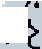 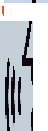 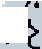 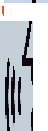 29. La vivienda que ocupa este hogar es:29. La vivienda que ocupa este hogar es:29. La vivienda que ocupa este hogar es:29. La vivienda que ocupa este hogar es:29. La vivienda que ocupa este hogar es:29. La vivienda que ocupa este hogar es:29. La vivienda que ocupa este hogar es:29. La vivienda que ocupa este hogar es:29. La vivienda que ocupa este hogar es:29. La vivienda que ocupa este hogar es:29. La vivienda que ocupa este hogar es:Cédula Pasaporte No posee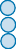 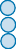 Cédula Pasaporte No poseeCédula Pasaporte No poseeCédula Pasaporte No poseeCédula Pasaporte No poseeHombre Mujer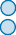 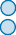 Hombre MujerHombre MujerHombre MujerPropia y totalmente pagada Propia y aún está pagando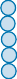 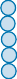 Propia y totalmente pagada Propia y aún está pagandoPropia y totalmente pagada Propia y aún está pagandoPropia y totalmente pagada Propia y aún está pagandoPropia y totalmente pagada Propia y aún está pagandoPropia y totalmente pagada Propia y aún está pagandoPropia y totalmente pagada Propia y aún está pagandoPropia y totalmente pagada Propia y aún está pagandoPropia y totalmente pagada Propia y aún está pagandoPropia y totalmente pagada Propia y aún está pagandoCédula Pasaporte No poseeCédula Pasaporte No poseeCédula Pasaporte No poseeCédula Pasaporte No poseeCédula Pasaporte No poseeHombre MujerHombre MujerHombre MujerHombre MujerRentada/Arrendada Prestada o cedida Por serviciosRentada/Arrendada Prestada o cedida Por serviciosRentada/Arrendada Prestada o cedida Por serviciosRentada/Arrendada Prestada o cedida Por serviciosRentada/Arrendada Prestada o cedida Por serviciosRentada/Arrendada Prestada o cedida Por serviciosRentada/Arrendada Prestada o cedida Por serviciosRentada/Arrendada Prestada o cedida Por serviciosRentada/Arrendada Prestada o cedida Por serviciosRentada/Arrendada Prestada o cedida Por serviciosRentada/Arrendada Prestada o cedida Por serviciosRentada/Arrendada Prestada o cedida Por serviciosCédula Pasaporte No poseeCédula Pasaporte No poseeCédula Pasaporte No poseeCédula Pasaporte No poseeCédula Pasaporte No poseeHombre MujerHombre MujerHombre MujerHombre MujerRentada/Arrendada Prestada o cedida Por serviciosRentada/Arrendada Prestada o cedida Por serviciosRentada/Arrendada Prestada o cedida Por serviciosRentada/Arrendada Prestada o cedida Por serviciosRentada/Arrendada Prestada o cedida Por serviciosRentada/Arrendada Prestada o cedida Por serviciosRentada/Arrendada Prestada o cedida Por serviciosRentada/Arrendada Prestada o cedida Por serviciosRentada/Arrendada Prestada o cedida Por serviciosRentada/Arrendada Prestada o cedida Por serviciosRentada/Arrendada Prestada o cedida Por serviciosRentada/Arrendada Prestada o cedida Por serviciosSECCIÓN 5. AFECTACIÓN AL NÚCLEO FAMILIAR. Marcar 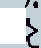 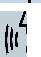 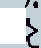 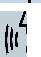 SECCIÓN 5. AFECTACIÓN AL NÚCLEO FAMILIAR. Marcar SECCIÓN 5. AFECTACIÓN AL NÚCLEO FAMILIAR. Marcar SECCIÓN 5. AFECTACIÓN AL NÚCLEO FAMILIAR. Marcar SECCIÓN 5. AFECTACIÓN AL NÚCLEO FAMILIAR. Marcar SECCIÓN 5. AFECTACIÓN AL NÚCLEO FAMILIAR. Marcar SECCIÓN 5. AFECTACIÓN AL NÚCLEO FAMILIAR. Marcar SECCIÓN 5. AFECTACIÓN AL NÚCLEO FAMILIAR. Marcar SECCIÓN 5. AFECTACIÓN AL NÚCLEO FAMILIAR. Marcar SECCIÓN 5. AFECTACIÓN AL NÚCLEO FAMILIAR. Marcar SECCIÓN 5. AFECTACIÓN AL NÚCLEO FAMILIAR. Marcar SECCIÓN 5. AFECTACIÓN AL NÚCLEO FAMILIAR. Marcar SECCIÓN 5. AFECTACIÓN AL NÚCLEO FAMILIAR. Marcar SECCIÓN 5. AFECTACIÓN AL NÚCLEO FAMILIAR. Marcar SECCIÓN 5. AFECTACIÓN AL NÚCLEO FAMILIAR. Marcar SECCIÓN 5. AFECTACIÓN AL NÚCLEO FAMILIAR. Marcar SECCIÓN 5. AFECTACIÓN AL NÚCLEO FAMILIAR. Marcar SECCIÓN 5. AFECTACIÓN AL NÚCLEO FAMILIAR. Marcar SECCIÓN 5. AFECTACIÓN AL NÚCLEO FAMILIAR. Marcar SECCIÓN 5. AFECTACIÓN AL NÚCLEO FAMILIAR. Marcar SECCIÓN 5. AFECTACIÓN AL NÚCLEO FAMILIAR. Marcar SECCIÓN 5. AFECTACIÓN AL NÚCLEO FAMILIAR. Marcar SECCIÓN 5. AFECTACIÓN AL NÚCLEO FAMILIAR. Marcar SECCIÓN 5. AFECTACIÓN AL NÚCLEO FAMILIAR. Marcar SECCIÓN 5. AFECTACIÓN AL NÚCLEO FAMILIAR. Marcar SECCIÓN 5. AFECTACIÓN AL NÚCLEO FAMILIAR. Marcar SECCIÓN 5. AFECTACIÓN AL NÚCLEO FAMILIAR. Marcar SECCIÓN 5. AFECTACIÓN AL NÚCLEO FAMILIAR. Marcar SECCIÓN 5. AFECTACIÓN AL NÚCLEO FAMILIAR. Marcar SECCIÓN 5. AFECTACIÓN AL NÚCLEO FAMILIAR. Marcar SECCIÓN 5. AFECTACIÓN AL NÚCLEO FAMILIAR. Marcar SECCIÓN 5. AFECTACIÓN AL NÚCLEO FAMILIAR. Marcar SECCIÓN 5. AFECTACIÓN AL NÚCLEO FAMILIAR. Marcar SECCIÓN 5. AFECTACIÓN AL NÚCLEO FAMILIAR. Marcar SECCIÓN 5. AFECTACIÓN AL NÚCLEO FAMILIAR. Marcar SECCIÓN 5. AFECTACIÓN AL NÚCLEO FAMILIAR. Marcar SECCIÓN 5. AFECTACIÓN AL NÚCLEO FAMILIAR. Marcar SECCIÓN 5. AFECTACIÓN AL NÚCLEO FAMILIAR. Marcar SECCIÓN 5. AFECTACIÓN AL NÚCLEO FAMILIAR. Marcar SECCIÓN 5. AFECTACIÓN AL NÚCLEO FAMILIAR. Marcar SECCIÓN 5. AFECTACIÓN AL NÚCLEO FAMILIAR. Marcar SECCIÓN 5. AFECTACIÓN AL NÚCLEO FAMILIAR. Marcar SECCIÓN 5. AFECTACIÓN AL NÚCLEO FAMILIAR. Marcar SECCIÓN 5. AFECTACIÓN AL NÚCLEO FAMILIAR. Marcar SECCIÓN 5. AFECTACIÓN AL NÚCLEO FAMILIAR. Marcar SECCIÓN 5. AFECTACIÓN AL NÚCLEO FAMILIAR. Marcar SECCIÓN 5. AFECTACIÓN AL NÚCLEO FAMILIAR. Marcar SECCIÓN 5. AFECTACIÓN AL NÚCLEO FAMILIAR. Marcar SECCIÓN 5. AFECTACIÓN AL NÚCLEO FAMILIAR. Marcar SECCIÓN 5. AFECTACIÓN AL NÚCLEO FAMILIAR. Marcar SECCIÓN 5. AFECTACIÓN AL NÚCLEO FAMILIAR. Marcar SECCIÓN 5. AFECTACIÓN AL NÚCLEO FAMILIAR. Marcar SECCIÓN 5. AFECTACIÓN AL NÚCLEO FAMILIAR. Marcar SECCIÓN 5. AFECTACIÓN AL NÚCLEO FAMILIAR. Marcar SECCIÓN 5. AFECTACIÓN AL NÚCLEO FAMILIAR. Marcar SECCIÓN 5. AFECTACIÓN AL NÚCLEO FAMILIAR. Marcar SECCIÓN 5. AFECTACIÓN AL NÚCLEO FAMILIAR. Marcar SECCIÓN 5. AFECTACIÓN AL NÚCLEO FAMILIAR. Marcar SECCIÓN 5. AFECTACIÓN AL NÚCLEO FAMILIAR. Marcar SECCIÓN 5. AFECTACIÓN AL NÚCLEO FAMILIAR. Marcar SECCIÓN 5. AFECTACIÓN AL NÚCLEO FAMILIAR. Marcar SECCIÓN 5. AFECTACIÓN AL NÚCLEO FAMILIAR. Marcar SECCIÓN 5. AFECTACIÓN AL NÚCLEO FAMILIAR. Marcar SECCIÓN 5. AFECTACIÓN AL NÚCLEO FAMILIAR. Marcar SECCIÓN 5. AFECTACIÓN AL NÚCLEO FAMILIAR. Marcar 30. El/la Jefe de Familia a causa del evento peligroso, se encuentra:30. El/la Jefe de Familia a causa del evento peligroso, se encuentra:30. El/la Jefe de Familia a causa del evento peligroso, se encuentra:31. ¿Existen otros integrantes de la familia con afectación permanente a su salud luego del evento peligroso?:31. ¿Existen otros integrantes de la familia con afectación permanente a su salud luego del evento peligroso?:31. ¿Existen otros integrantes de la familia con afectación permanente a su salud luego del evento peligroso?:31. ¿Existen otros integrantes de la familia con afectación permanente a su salud luego del evento peligroso?:31. ¿Existen otros integrantes de la familia con afectación permanente a su salud luego del evento peligroso?:31. ¿Existen otros integrantes de la familia con afectación permanente a su salud luego del evento peligroso?:31. ¿Existen otros integrantes de la familia con afectación permanente a su salud luego del evento peligroso?:31. ¿Existen otros integrantes de la familia con afectación permanente a su salud luego del evento peligroso?:31. ¿Existen otros integrantes de la familia con afectación permanente a su salud luego del evento peligroso?:31. ¿Existen otros integrantes de la familia con afectación permanente a su salud luego del evento peligroso?:31. ¿Existen otros integrantes de la familia con afectación permanente a su salud luego del evento peligroso?:31. ¿Existen otros integrantes de la familia con afectación permanente a su salud luego del evento peligroso?:32. Afectación en la actividad educativa y/o materiales que utilizan:32. Afectación en la actividad educativa y/o materiales que utilizan:32. Afectación en la actividad educativa y/o materiales que utilizan:32. Afectación en la actividad educativa y/o materiales que utilizan:32. Afectación en la actividad educativa y/o materiales que utilizan:32. Afectación en la actividad educativa y/o materiales que utilizan:32. Afectación en la actividad educativa y/o materiales que utilizan:32. Afectación en la actividad educativa y/o materiales que utilizan:32. Afectación en la actividad educativa y/o materiales que utilizan:32. Afectación en la actividad educativa y/o materiales que utilizan:32. Afectación en la actividad educativa y/o materiales que utilizan:32. Afectación en la actividad educativa y/o materiales que utilizan:32. Afectación en la actividad educativa y/o materiales que utilizan:32. Afectación en la actividad educativa y/o materiales que utilizan:33. AFECTACIÓN A BIENES ESENCIALES33. AFECTACIÓN A BIENES ESENCIALES33. AFECTACIÓN A BIENES ESENCIALES33. AFECTACIÓN A BIENES ESENCIALES33. AFECTACIÓN A BIENES ESENCIALES33. AFECTACIÓN A BIENES ESENCIALES33. AFECTACIÓN A BIENES ESENCIALES33. AFECTACIÓN A BIENES ESENCIALES33. AFECTACIÓN A BIENES ESENCIALES33. AFECTACIÓN A BIENES ESENCIALES33. AFECTACIÓN A BIENES ESENCIALES33. AFECTACIÓN A BIENES ESENCIALES33. AFECTACIÓN A BIENES ESENCIALES33. AFECTACIÓN A BIENES ESENCIALES33. AFECTACIÓN A BIENES ESENCIALES33. AFECTACIÓN A BIENES ESENCIALES33. AFECTACIÓN A BIENES ESENCIALES33. AFECTACIÓN A BIENES ESENCIALES33. AFECTACIÓN A BIENES ESENCIALES33. AFECTACIÓN A BIENES ESENCIALES33. AFECTACIÓN A BIENES ESENCIALES33. AFECTACIÓN A BIENES ESENCIALES33. AFECTACIÓN A BIENES ESENCIALES33. AFECTACIÓN A BIENES ESENCIALES33. AFECTACIÓN A BIENES ESENCIALES33. AFECTACIÓN A BIENES ESENCIALES33. AFECTACIÓN A BIENES ESENCIALES33. AFECTACIÓN A BIENES ESENCIALES33. AFECTACIÓN A BIENES ESENCIALES33. AFECTACIÓN A BIENES ESENCIALES33. AFECTACIÓN A BIENES ESENCIALES33. AFECTACIÓN A BIENES ESENCIALES33. AFECTACIÓN A BIENES ESENCIALES33. AFECTACIÓN A BIENES ESENCIALES33. AFECTACIÓN A BIENES ESENCIALES33. AFECTACIÓN A BIENES ESENCIALES30. El/la Jefe de Familia a causa del evento peligroso, se encuentra:30. El/la Jefe de Familia a causa del evento peligroso, se encuentra:30. El/la Jefe de Familia a causa del evento peligroso, se encuentra:31. ¿Existen otros integrantes de la familia con afectación permanente a su salud luego del evento peligroso?:31. ¿Existen otros integrantes de la familia con afectación permanente a su salud luego del evento peligroso?:31. ¿Existen otros integrantes de la familia con afectación permanente a su salud luego del evento peligroso?:31. ¿Existen otros integrantes de la familia con afectación permanente a su salud luego del evento peligroso?:31. ¿Existen otros integrantes de la familia con afectación permanente a su salud luego del evento peligroso?:31. ¿Existen otros integrantes de la familia con afectación permanente a su salud luego del evento peligroso?:31. ¿Existen otros integrantes de la familia con afectación permanente a su salud luego del evento peligroso?:31. ¿Existen otros integrantes de la familia con afectación permanente a su salud luego del evento peligroso?:31. ¿Existen otros integrantes de la familia con afectación permanente a su salud luego del evento peligroso?:31. ¿Existen otros integrantes de la familia con afectación permanente a su salud luego del evento peligroso?:31. ¿Existen otros integrantes de la familia con afectación permanente a su salud luego del evento peligroso?:31. ¿Existen otros integrantes de la familia con afectación permanente a su salud luego del evento peligroso?:32. Afectación en la actividad educativa y/o materiales que utilizan:32. Afectación en la actividad educativa y/o materiales que utilizan:32. Afectación en la actividad educativa y/o materiales que utilizan:32. Afectación en la actividad educativa y/o materiales que utilizan:32. Afectación en la actividad educativa y/o materiales que utilizan:32. Afectación en la actividad educativa y/o materiales que utilizan:32. Afectación en la actividad educativa y/o materiales que utilizan:32. Afectación en la actividad educativa y/o materiales que utilizan:32. Afectación en la actividad educativa y/o materiales que utilizan:32. Afectación en la actividad educativa y/o materiales que utilizan:32. Afectación en la actividad educativa y/o materiales que utilizan:32. Afectación en la actividad educativa y/o materiales que utilizan:32. Afectación en la actividad educativa y/o materiales que utilizan:32. Afectación en la actividad educativa y/o materiales que utilizan:33a.  ¿Existe  afectación a electrodomésticos que sirven paraconservar y preparar alimentos?33a.  ¿Existe  afectación a electrodomésticos que sirven paraconservar y preparar alimentos?33a.  ¿Existe  afectación a electrodomésticos que sirven paraconservar y preparar alimentos?33a.  ¿Existe  afectación a electrodomésticos que sirven paraconservar y preparar alimentos?33a.  ¿Existe  afectación a electrodomésticos que sirven paraconservar y preparar alimentos?33a.  ¿Existe  afectación a electrodomésticos que sirven paraconservar y preparar alimentos?33a.  ¿Existe  afectación a electrodomésticos que sirven paraconservar y preparar alimentos?33a.  ¿Existe  afectación a electrodomésticos que sirven paraconservar y preparar alimentos?33a.  ¿Existe  afectación a electrodomésticos que sirven paraconservar y preparar alimentos?33a.  ¿Existe  afectación a electrodomésticos que sirven paraconservar y preparar alimentos?33b. ¿Existe afectación a dormitorios?(Camas, colchones, toldos,…)33b. ¿Existe afectación a dormitorios?(Camas, colchones, toldos,…)33b. ¿Existe afectación a dormitorios?(Camas, colchones, toldos,…)33b. ¿Existe afectación a dormitorios?(Camas, colchones, toldos,…)33b. ¿Existe afectación a dormitorios?(Camas, colchones, toldos,…)33b. ¿Existe afectación a dormitorios?(Camas, colchones, toldos,…)33b. ¿Existe afectación a dormitorios?(Camas, colchones, toldos,…)33b. ¿Existe afectación a dormitorios?(Camas, colchones, toldos,…)33b. ¿Existe afectación a dormitorios?(Camas, colchones, toldos,…)33b. ¿Existe afectación a dormitorios?(Camas, colchones, toldos,…)33b. ¿Existe afectación a dormitorios?(Camas, colchones, toldos,…)33b. ¿Existe afectación a dormitorios?(Camas, colchones, toldos,…)33b. ¿Existe afectación a dormitorios?(Camas, colchones, toldos,…)33c. ¿Existe afectación a la vestimenta de los integrantes dela familia?33c. ¿Existe afectación a la vestimenta de los integrantes dela familia?33c. ¿Existe afectación a la vestimenta de los integrantes dela familia?33c. ¿Existe afectación a la vestimenta de los integrantes dela familia?33c. ¿Existe afectación a la vestimenta de los integrantes dela familia?33c. ¿Existe afectación a la vestimenta de los integrantes dela familia?33c. ¿Existe afectación a la vestimenta de los integrantes dela familia?33c. ¿Existe afectación a la vestimenta de los integrantes dela familia?33c. ¿Existe afectación a la vestimenta de los integrantes dela familia?33c. ¿Existe afectación a la vestimenta de los integrantes dela familia?33c. ¿Existe afectación a la vestimenta de los integrantes dela familia?33c. ¿Existe afectación a la vestimenta de los integrantes dela familia?33c. ¿Existe afectación a la vestimenta de los integrantes dela familia?Sin afectación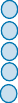 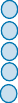 Fallecido durante el evento. HeridoDesaparecidoCon afectación permanente a su salud a causa del evento.Sin afectaciónFallecido durante el evento. HeridoDesaparecidoCon afectación permanente a su salud a causa del evento.Sin afectaciónFallecido durante el evento. HeridoDesaparecidoCon afectación permanente a su salud a causa del evento.Si No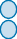 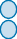 Si NoSi NoSi NoSi NoSi NoSi NoSi NoSi NoSi NoSi NoSi NoSin reporte de afectación Afectación parcial Pérdida total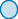 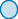 Sin reporte de afectación Afectación parcial Pérdida totalSin reporte de afectación Afectación parcial Pérdida totalSin reporte de afectación Afectación parcial Pérdida totalSin reporte de afectación Afectación parcial Pérdida totalSin reporte de afectación Afectación parcial Pérdida totalSin reporte de afectación Afectación parcial Pérdida totalSin reporte de afectación Afectación parcial Pérdida totalSin reporte de afectación Afectación parcial Pérdida totalSin reporte de afectación Afectación parcial Pérdida totalSin reporte de afectación Afectación parcial Pérdida totalSin reporte de afectación Afectación parcial Pérdida totalSin reporte de afectación Afectación parcial Pérdida totalSin reporte de afectación Afectación parcial Pérdida totalSin reporte de afectación Afectación parcial Pérdida totalSin reporte de afectación Afectación parcial Pérdida totalSin reporte de afectación Afectación parcial Pérdida totalSin reporte de afectación Afectación parcial Pérdida totalSin reporte de afectación Afectación parcial Pérdida totalSin reporte de afectación Afectación parcial Pérdida totalSin reporte de afectación Afectación parcial Pérdida totalSin reporte de afectación Afectación parcial Pérdida totalSin reporte de afectación Afectación parcial Pérdida totalSin reporte de afectación Afectación parcial Pérdida totalSin reporte de afectación Afectación parcial Pérdida total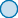 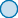 Sin reporte de afectación Afectación parcial Pérdida totalSin reporte de afectación Afectación parcial Pérdida totalSin reporte de afectación Afectación parcial Pérdida totalSin reporte de afectación Afectación parcial Pérdida totalSin reporte de afectación Afectación parcial Pérdida totalSin reporte de afectación Afectación parcial Pérdida totalSin reporte de afectación Afectación parcial Pérdida totalSin reporte de afectación Afectación parcial Pérdida totalSin reporte de afectación Afectación parcial Pérdida totalSin reporte de afectación Afectación parcial Pérdida totalSin reporte de afectación Afectación parcial Pérdida totalSin reporte de afectación Afectación parcial Pérdida totalSin reporte de afectación Afectación parcial Pérdida total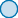 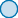 Sin reporte de afectación Afectación parcial Pérdida totalSin reporte de afectación Afectación parcial Pérdida totalSin reporte de afectación Afectación parcial Pérdida totalSin reporte de afectación Afectación parcial Pérdida totalSin reporte de afectación Afectación parcial Pérdida totalSin reporte de afectación Afectación parcial Pérdida totalSin reporte de afectación Afectación parcial Pérdida totalSin reporte de afectación Afectación parcial Pérdida totalSin reporte de afectación Afectación parcial Pérdida totalSin reporte de afectación Afectación parcial Pérdida totalSin reporte de afectación Afectación parcial Pérdida totalSin reporte de afectación Afectación parcial Pérdida total34. AFECTACIÓN ECONÓMICA Y RECURSOS DEL NÚCLEO FAMILIAR. Marcar 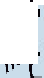 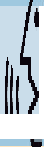 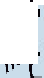 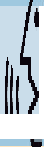 34. AFECTACIÓN ECONÓMICA Y RECURSOS DEL NÚCLEO FAMILIAR. Marcar 34. AFECTACIÓN ECONÓMICA Y RECURSOS DEL NÚCLEO FAMILIAR. Marcar 34. AFECTACIÓN ECONÓMICA Y RECURSOS DEL NÚCLEO FAMILIAR. Marcar 34. AFECTACIÓN ECONÓMICA Y RECURSOS DEL NÚCLEO FAMILIAR. Marcar 34. AFECTACIÓN ECONÓMICA Y RECURSOS DEL NÚCLEO FAMILIAR. Marcar 34. AFECTACIÓN ECONÓMICA Y RECURSOS DEL NÚCLEO FAMILIAR. Marcar 34a. ¿Cuál es la actividad económica principal de este núcleo familiar?34b. En la actividad principal descrita, ¿Cuál es la categoría de ocupación de la persona?34c. El ingreso promedio mensual de la familia es:34d. ¿Posee otros ingresos?34e. ¿La familia posee préstamos vigentes?34f.¿Poseen cuenta activa en bancos o en cooperativas deahorros y créditos?34g. Nivel de afectación de la actividad económica principal de la familia:Agricultura Comercio Ganadería Industria Minería Pesca Turismo ServiciosOtros: 	Ayudante no remunerado de asalariado Cuenta propia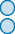 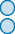 Empleado/a doméstico/a Empleado/a u obrero(a) privado Empleado/a u obrero(a) público Jornalero/a o peónPatrono/a Socio/aTrabajador/ra del hogar no remunerado Trabajador/ra no remunerado en otro hogarNo AplicaMenor que el salario básico.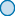 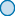 Recibe el salario básico.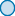 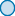 Mayor al salario básico.Es rentista Jubilado/Cesante Recibe remesas de familiaresRecibe bonos del Estado. No tiene ningún ingreso adicional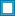 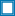 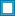 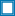  Otro/s: 	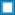 Si NoSi No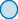 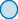 Sin reporte de afectaciónAfectación parcial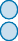 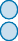 Agricultura Comercio Ganadería Industria Minería Pesca Turismo ServiciosOtros: 	Ayudante no remunerado de asalariado Cuenta propiaEmpleado/a doméstico/a Empleado/a u obrero(a) privado Empleado/a u obrero(a) público Jornalero/a o peónPatrono/a Socio/aTrabajador/ra del hogar no remunerado Trabajador/ra no remunerado en otro hogarNo AplicaMenor que el salario básico.Recibe el salario básico.Mayor al salario básico.Es rentista Jubilado/Cesante Recibe remesas de familiaresRecibe bonos del Estado. No tiene ningún ingreso adicional Otro/s: 	Si NoSi NoPérdida totalAgricultura Comercio Ganadería Industria Minería Pesca Turismo ServiciosOtros: 	Ayudante no remunerado de asalariado Cuenta propiaEmpleado/a doméstico/a Empleado/a u obrero(a) privado Empleado/a u obrero(a) público Jornalero/a o peónPatrono/a Socio/aTrabajador/ra del hogar no remunerado Trabajador/ra no remunerado en otro hogarNo AplicaMenor que el salario básico.Recibe el salario básico.Mayor al salario básico.Es rentista Jubilado/Cesante Recibe remesas de familiaresRecibe bonos del Estado. No tiene ningún ingreso adicional Otro/s: 	Si NoSi NoSECCIÓN 6. CALIFICACIÓN DEL NIVEL DE AFECTACIÓN AL NÚCLEO FAMILIAR. Revisar las respuestas marcadas anteriormente en las preguntas citadas y marcar 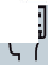 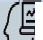 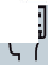 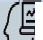 SECCIÓN 6. CALIFICACIÓN DEL NIVEL DE AFECTACIÓN AL NÚCLEO FAMILIAR. Revisar las respuestas marcadas anteriormente en las preguntas citadas y marcar SECCIÓN 6. CALIFICACIÓN DEL NIVEL DE AFECTACIÓN AL NÚCLEO FAMILIAR. Revisar las respuestas marcadas anteriormente en las preguntas citadas y marcar SECCIÓN 6. CALIFICACIÓN DEL NIVEL DE AFECTACIÓN AL NÚCLEO FAMILIAR. Revisar las respuestas marcadas anteriormente en las preguntas citadas y marcar SECCIÓN 6. CALIFICACIÓN DEL NIVEL DE AFECTACIÓN AL NÚCLEO FAMILIAR. Revisar las respuestas marcadas anteriormente en las preguntas citadas y marcar SECCIÓN 6. CALIFICACIÓN DEL NIVEL DE AFECTACIÓN AL NÚCLEO FAMILIAR. Revisar las respuestas marcadas anteriormente en las preguntas citadas y marcar SECCIÓN 6. CALIFICACIÓN DEL NIVEL DE AFECTACIÓN AL NÚCLEO FAMILIAR. Revisar las respuestas marcadas anteriormente en las preguntas citadas y marcar CRITERIOS:Vivienda propia y destruidaJefe de familia falleció o está conafectación permanente a su saludExiste otros integrantes conafectación permanente a su saludAfectación a la actividadeconómica principalPérdida total de bienesesencialesResultado (Marcar )SECCIÓN 7. DETALLE DEL NÚCLEO FAMILIAR Y NECESIDADES INMEDIATAS. Si secalificó como FAMILIA AFECTADA, no debe detallar los datos de cada integrante. SOLO debe llenar los totales en la fila final de la tabla de esta sección.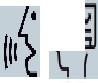 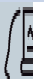 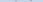 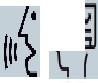 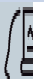 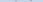 SECCIÓN 7. DETALLE DEL NÚCLEO FAMILIAR Y NECESIDADES INMEDIATAS. Si secalificó como FAMILIA AFECTADA, no debe detallar los datos de cada integrante. SOLO debe llenar los totales en la fila final de la tabla de esta sección.SECCIÓN 7. DETALLE DEL NÚCLEO FAMILIAR Y NECESIDADES INMEDIATAS. Si secalificó como FAMILIA AFECTADA, no debe detallar los datos de cada integrante. SOLO debe llenar los totales en la fila final de la tabla de esta sección.SECCIÓN 7. DETALLE DEL NÚCLEO FAMILIAR Y NECESIDADES INMEDIATAS. Si secalificó como FAMILIA AFECTADA, no debe detallar los datos de cada integrante. SOLO debe llenar los totales en la fila final de la tabla de esta sección.SECCIÓN 7. DETALLE DEL NÚCLEO FAMILIAR Y NECESIDADES INMEDIATAS. Si secalificó como FAMILIA AFECTADA, no debe detallar los datos de cada integrante. SOLO debe llenar los totales en la fila final de la tabla de esta sección.SECCIÓN 7. DETALLE DEL NÚCLEO FAMILIAR Y NECESIDADES INMEDIATAS. Si secalificó como FAMILIA AFECTADA, no debe detallar los datos de cada integrante. SOLO debe llenar los totales en la fila final de la tabla de esta sección.SECCIÓN 7. DETALLE DEL NÚCLEO FAMILIAR Y NECESIDADES INMEDIATAS. Si secalificó como FAMILIA AFECTADA, no debe detallar los datos de cada integrante. SOLO debe llenar los totales en la fila final de la tabla de esta sección.SECCIÓN 7. DETALLE DEL NÚCLEO FAMILIAR Y NECESIDADES INMEDIATAS. Si secalificó como FAMILIA AFECTADA, no debe detallar los datos de cada integrante. SOLO debe llenar los totales en la fila final de la tabla de esta sección.SECCIÓN 7. DETALLE DEL NÚCLEO FAMILIAR Y NECESIDADES INMEDIATAS. Si secalificó como FAMILIA AFECTADA, no debe detallar los datos de cada integrante. SOLO debe llenar los totales en la fila final de la tabla de esta sección.SECCIÓN 7. DETALLE DEL NÚCLEO FAMILIAR Y NECESIDADES INMEDIATAS. Si secalificó como FAMILIA AFECTADA, no debe detallar los datos de cada integrante. SOLO debe llenar los totales en la fila final de la tabla de esta sección.SECCIÓN 7. DETALLE DEL NÚCLEO FAMILIAR Y NECESIDADES INMEDIATAS. Si secalificó como FAMILIA AFECTADA, no debe detallar los datos de cada integrante. SOLO debe llenar los totales en la fila final de la tabla de esta sección.SECCIÓN 7. DETALLE DEL NÚCLEO FAMILIAR Y NECESIDADES INMEDIATAS. Si secalificó como FAMILIA AFECTADA, no debe detallar los datos de cada integrante. SOLO debe llenar los totales en la fila final de la tabla de esta sección.SECCIÓN 7. DETALLE DEL NÚCLEO FAMILIAR Y NECESIDADES INMEDIATAS. Si secalificó como FAMILIA AFECTADA, no debe detallar los datos de cada integrante. SOLO debe llenar los totales en la fila final de la tabla de esta sección.SECCIÓN 7. DETALLE DEL NÚCLEO FAMILIAR Y NECESIDADES INMEDIATAS. Si secalificó como FAMILIA AFECTADA, no debe detallar los datos de cada integrante. SOLO debe llenar los totales en la fila final de la tabla de esta sección.SECCIÓN 7. DETALLE DEL NÚCLEO FAMILIAR Y NECESIDADES INMEDIATAS. Si secalificó como FAMILIA AFECTADA, no debe detallar los datos de cada integrante. SOLO debe llenar los totales en la fila final de la tabla de esta sección.SECCIÓN 7. DETALLE DEL NÚCLEO FAMILIAR Y NECESIDADES INMEDIATAS. Si secalificó como FAMILIA AFECTADA, no debe detallar los datos de cada integrante. SOLO debe llenar los totales en la fila final de la tabla de esta sección.SECCIÓN 7. DETALLE DEL NÚCLEO FAMILIAR Y NECESIDADES INMEDIATAS. Si secalificó como FAMILIA AFECTADA, no debe detallar los datos de cada integrante. SOLO debe llenar los totales en la fila final de la tabla de esta sección.SECCIÓN 7. DETALLE DEL NÚCLEO FAMILIAR Y NECESIDADES INMEDIATAS. Si secalificó como FAMILIA AFECTADA, no debe detallar los datos de cada integrante. SOLO debe llenar los totales en la fila final de la tabla de esta sección.SECCIÓN 7. DETALLE DEL NÚCLEO FAMILIAR Y NECESIDADES INMEDIATAS. Si secalificó como FAMILIA AFECTADA, no debe detallar los datos de cada integrante. SOLO debe llenar los totales en la fila final de la tabla de esta sección.SECCIÓN 7. DETALLE DEL NÚCLEO FAMILIAR Y NECESIDADES INMEDIATAS. Si secalificó como FAMILIA AFECTADA, no debe detallar los datos de cada integrante. SOLO debe llenar los totales en la fila final de la tabla de esta sección.SECCIÓN 7. DETALLE DEL NÚCLEO FAMILIAR Y NECESIDADES INMEDIATAS. Si secalificó como FAMILIA AFECTADA, no debe detallar los datos de cada integrante. SOLO debe llenar los totales en la fila final de la tabla de esta sección.SECCIÓN 7. DETALLE DEL NÚCLEO FAMILIAR Y NECESIDADES INMEDIATAS. Si secalificó como FAMILIA AFECTADA, no debe detallar los datos de cada integrante. SOLO debe llenar los totales en la fila final de la tabla de esta sección.SECCIÓN 7. DETALLE DEL NÚCLEO FAMILIAR Y NECESIDADES INMEDIATAS. Si secalificó como FAMILIA AFECTADA, no debe detallar los datos de cada integrante. SOLO debe llenar los totales en la fila final de la tabla de esta sección.SECCIÓN 7. DETALLE DEL NÚCLEO FAMILIAR Y NECESIDADES INMEDIATAS. Si secalificó como FAMILIA AFECTADA, no debe detallar los datos de cada integrante. SOLO debe llenar los totales en la fila final de la tabla de esta sección.SECCIÓN 7. DETALLE DEL NÚCLEO FAMILIAR Y NECESIDADES INMEDIATAS. Si secalificó como FAMILIA AFECTADA, no debe detallar los datos de cada integrante. SOLO debe llenar los totales en la fila final de la tabla de esta sección.SECCIÓN 7. DETALLE DEL NÚCLEO FAMILIAR Y NECESIDADES INMEDIATAS. Si secalificó como FAMILIA AFECTADA, no debe detallar los datos de cada integrante. SOLO debe llenar los totales en la fila final de la tabla de esta sección.SECCIÓN 7. DETALLE DEL NÚCLEO FAMILIAR Y NECESIDADES INMEDIATAS. Si secalificó como FAMILIA AFECTADA, no debe detallar los datos de cada integrante. SOLO debe llenar los totales en la fila final de la tabla de esta sección.SECCIÓN 7. DETALLE DEL NÚCLEO FAMILIAR Y NECESIDADES INMEDIATAS. Si secalificó como FAMILIA AFECTADA, no debe detallar los datos de cada integrante. SOLO debe llenar los totales en la fila final de la tabla de esta sección.SECCIÓN 7. DETALLE DEL NÚCLEO FAMILIAR Y NECESIDADES INMEDIATAS. Si secalificó como FAMILIA AFECTADA, no debe detallar los datos de cada integrante. SOLO debe llenar los totales en la fila final de la tabla de esta sección.SECCIÓN 7. DETALLE DEL NÚCLEO FAMILIAR Y NECESIDADES INMEDIATAS. Si secalificó como FAMILIA AFECTADA, no debe detallar los datos de cada integrante. SOLO debe llenar los totales en la fila final de la tabla de esta sección.SECCIÓN 7. DETALLE DEL NÚCLEO FAMILIAR Y NECESIDADES INMEDIATAS. Si secalificó como FAMILIA AFECTADA, no debe detallar los datos de cada integrante. SOLO debe llenar los totales en la fila final de la tabla de esta sección.SECCIÓN 7. DETALLE DEL NÚCLEO FAMILIAR Y NECESIDADES INMEDIATAS. Si secalificó como FAMILIA AFECTADA, no debe detallar los datos de cada integrante. SOLO debe llenar los totales en la fila final de la tabla de esta sección.SECCIÓN 7. DETALLE DEL NÚCLEO FAMILIAR Y NECESIDADES INMEDIATAS. Si secalificó como FAMILIA AFECTADA, no debe detallar los datos de cada integrante. SOLO debe llenar los totales en la fila final de la tabla de esta sección.SECCIÓN 7. DETALLE DEL NÚCLEO FAMILIAR Y NECESIDADES INMEDIATAS. Si secalificó como FAMILIA AFECTADA, no debe detallar los datos de cada integrante. SOLO debe llenar los totales en la fila final de la tabla de esta sección.SECCIÓN 7. DETALLE DEL NÚCLEO FAMILIAR Y NECESIDADES INMEDIATAS. Si secalificó como FAMILIA AFECTADA, no debe detallar los datos de cada integrante. SOLO debe llenar los totales en la fila final de la tabla de esta sección.SECCIÓN 7. DETALLE DEL NÚCLEO FAMILIAR Y NECESIDADES INMEDIATAS. Si secalificó como FAMILIA AFECTADA, no debe detallar los datos de cada integrante. SOLO debe llenar los totales en la fila final de la tabla de esta sección.SECCIÓN 7. DETALLE DEL NÚCLEO FAMILIAR Y NECESIDADES INMEDIATAS. Si secalificó como FAMILIA AFECTADA, no debe detallar los datos de cada integrante. SOLO debe llenar los totales en la fila final de la tabla de esta sección.SECCIÓN 7. DETALLE DEL NÚCLEO FAMILIAR Y NECESIDADES INMEDIATAS. Si secalificó como FAMILIA AFECTADA, no debe detallar los datos de cada integrante. SOLO debe llenar los totales en la fila final de la tabla de esta sección.SECCIÓN 7. DETALLE DEL NÚCLEO FAMILIAR Y NECESIDADES INMEDIATAS. Si secalificó como FAMILIA AFECTADA, no debe detallar los datos de cada integrante. SOLO debe llenar los totales en la fila final de la tabla de esta sección.SECCIÓN 7. DETALLE DEL NÚCLEO FAMILIAR Y NECESIDADES INMEDIATAS. Si secalificó como FAMILIA AFECTADA, no debe detallar los datos de cada integrante. SOLO debe llenar los totales en la fila final de la tabla de esta sección.SECCIÓN 7. DETALLE DEL NÚCLEO FAMILIAR Y NECESIDADES INMEDIATAS. Si secalificó como FAMILIA AFECTADA, no debe detallar los datos de cada integrante. SOLO debe llenar los totales en la fila final de la tabla de esta sección.SECCIÓN 7. DETALLE DEL NÚCLEO FAMILIAR Y NECESIDADES INMEDIATAS. Si secalificó como FAMILIA AFECTADA, no debe detallar los datos de cada integrante. SOLO debe llenar los totales en la fila final de la tabla de esta sección.SECCIÓN 7. DETALLE DEL NÚCLEO FAMILIAR Y NECESIDADES INMEDIATAS. Si secalificó como FAMILIA AFECTADA, no debe detallar los datos de cada integrante. SOLO debe llenar los totales en la fila final de la tabla de esta sección.SECCIÓN 7. DETALLE DEL NÚCLEO FAMILIAR Y NECESIDADES INMEDIATAS. Si secalificó como FAMILIA AFECTADA, no debe detallar los datos de cada integrante. SOLO debe llenar los totales en la fila final de la tabla de esta sección.SECCIÓN 7. DETALLE DEL NÚCLEO FAMILIAR Y NECESIDADES INMEDIATAS. Si secalificó como FAMILIA AFECTADA, no debe detallar los datos de cada integrante. SOLO debe llenar los totales en la fila final de la tabla de esta sección.SECCIÓN 7. DETALLE DEL NÚCLEO FAMILIAR Y NECESIDADES INMEDIATAS. Si secalificó como FAMILIA AFECTADA, no debe detallar los datos de cada integrante. SOLO debe llenar los totales en la fila final de la tabla de esta sección.SECCIÓN 7. DETALLE DEL NÚCLEO FAMILIAR Y NECESIDADES INMEDIATAS. Si secalificó como FAMILIA AFECTADA, no debe detallar los datos de cada integrante. SOLO debe llenar los totales en la fila final de la tabla de esta sección.SECCIÓN 7. DETALLE DEL NÚCLEO FAMILIAR Y NECESIDADES INMEDIATAS. Si secalificó como FAMILIA AFECTADA, no debe detallar los datos de cada integrante. SOLO debe llenar los totales en la fila final de la tabla de esta sección.SECCIÓN 7. DETALLE DEL NÚCLEO FAMILIAR Y NECESIDADES INMEDIATAS. Si secalificó como FAMILIA AFECTADA, no debe detallar los datos de cada integrante. SOLO debe llenar los totales en la fila final de la tabla de esta sección.SECCIÓN 7. DETALLE DEL NÚCLEO FAMILIAR Y NECESIDADES INMEDIATAS. Si secalificó como FAMILIA AFECTADA, no debe detallar los datos de cada integrante. SOLO debe llenar los totales en la fila final de la tabla de esta sección.35. Número total de personas dentro de este núcleo familiar:35. Número total de personas dentro de este núcleo familiar:35. Número total de personas dentro de este núcleo familiar:35. Número total de personas dentro de este núcleo familiar:35. Número total de personas dentro de este núcleo familiar:35. Número total de personas dentro de este núcleo familiar:35. Número total de personas dentro de este núcleo familiar:No.NOMBRE Y APELLIDO DE LOS INTEGRANTESNOMBRE Y APELLIDO DE LOS INTEGRANTESEDADSEXOSEXO¿Tiene cédulaNÚMERO DE DOCUMENTO DE IDENTIDAD(Ingrese los 10 dígitos completos. Validar mínimo 2 veces que se encuentre correctamente digitado)NOTA: En el caso de que no pueda obtener el número de cédula, solicite la fecha de nacimiento de la persona.NÚMERO DE DOCUMENTO DE IDENTIDAD(Ingrese los 10 dígitos completos. Validar mínimo 2 veces que se encuentre correctamente digitado)NOTA: En el caso de que no pueda obtener el número de cédula, solicite la fecha de nacimiento de la persona.NÚMERO DE DOCUMENTO DE IDENTIDAD(Ingrese los 10 dígitos completos. Validar mínimo 2 veces que se encuentre correctamente digitado)NOTA: En el caso de que no pueda obtener el número de cédula, solicite la fecha de nacimiento de la persona.NÚMERO DE DOCUMENTO DE IDENTIDAD(Ingrese los 10 dígitos completos. Validar mínimo 2 veces que se encuentre correctamente digitado)NOTA: En el caso de que no pueda obtener el número de cédula, solicite la fecha de nacimiento de la persona.NÚMERO DE DOCUMENTO DE IDENTIDAD(Ingrese los 10 dígitos completos. Validar mínimo 2 veces que se encuentre correctamente digitado)NOTA: En el caso de que no pueda obtener el número de cédula, solicite la fecha de nacimiento de la persona.NÚMERO DE DOCUMENTO DE IDENTIDAD(Ingrese los 10 dígitos completos. Validar mínimo 2 veces que se encuentre correctamente digitado)NOTA: En el caso de que no pueda obtener el número de cédula, solicite la fecha de nacimiento de la persona.NÚMERO DE DOCUMENTO DE IDENTIDAD(Ingrese los 10 dígitos completos. Validar mínimo 2 veces que se encuentre correctamente digitado)NOTA: En el caso de que no pueda obtener el número de cédula, solicite la fecha de nacimiento de la persona.NÚMERO DE DOCUMENTO DE IDENTIDAD(Ingrese los 10 dígitos completos. Validar mínimo 2 veces que se encuentre correctamente digitado)NOTA: En el caso de que no pueda obtener el número de cédula, solicite la fecha de nacimiento de la persona.NÚMERO DE DOCUMENTO DE IDENTIDAD(Ingrese los 10 dígitos completos. Validar mínimo 2 veces que se encuentre correctamente digitado)NOTA: En el caso de que no pueda obtener el número de cédula, solicite la fecha de nacimiento de la persona.NÚMERO DE DOCUMENTO DE IDENTIDAD(Ingrese los 10 dígitos completos. Validar mínimo 2 veces que se encuentre correctamente digitado)NOTA: En el caso de que no pueda obtener el número de cédula, solicite la fecha de nacimiento de la persona.NÚMERO DE DOCUMENTO DE IDENTIDAD(Ingrese los 10 dígitos completos. Validar mínimo 2 veces que se encuentre correctamente digitado)NOTA: En el caso de que no pueda obtener el número de cédula, solicite la fecha de nacimiento de la persona.NÚMERO DE DOCUMENTO DE IDENTIDAD(Ingrese los 10 dígitos completos. Validar mínimo 2 veces que se encuentre correctamente digitado)NOTA: En el caso de que no pueda obtener el número de cédula, solicite la fecha de nacimiento de la persona.Fecha de Nacimientodía/mes/año dd/mm/aaaaNacionalidadParentesco con el jefe de familiaOrden: Jefe de FamiliaCónyuge/Conviviente Hijo/aMadre/Padre Otro ParienteGÉNEROGÉNEROGÉNEROGÉNEROSALUDSALUDSALUDSALUDSALUDSALUDDISCAPACIDADDISCAPACIDADDISCAPACIDADDISCAPACIDADDISCAPACIDADDISCAPACIDADDISCAPACIDADUBICACIÓN ACTUALUBICACIÓN ACTUALUBICACIÓN ACTUALUBICACIÓN ACTUALUBICACIÓN ACTUALUBICACIÓN ACTUALUBICACIÓN ACTUALNúmero de teléfono de contactoNECESIDAD DE ALOJAMIENTONECESIDAD DE ALOJAMIENTONECESIDAD DE ALOJAMIENTONECESIDAD DE ALOJAMIENTONo.NOMBRE Y APELLIDO DE LOS INTEGRANTESNOMBRE Y APELLIDO DE LOS INTEGRANTESEDADHombreMujer¿Tiene cédulaNÚMERO DE DOCUMENTO DE IDENTIDAD(Ingrese los 10 dígitos completos. Validar mínimo 2 veces que se encuentre correctamente digitado)NOTA: En el caso de que no pueda obtener el número de cédula, solicite la fecha de nacimiento de la persona.NÚMERO DE DOCUMENTO DE IDENTIDAD(Ingrese los 10 dígitos completos. Validar mínimo 2 veces que se encuentre correctamente digitado)NOTA: En el caso de que no pueda obtener el número de cédula, solicite la fecha de nacimiento de la persona.NÚMERO DE DOCUMENTO DE IDENTIDAD(Ingrese los 10 dígitos completos. Validar mínimo 2 veces que se encuentre correctamente digitado)NOTA: En el caso de que no pueda obtener el número de cédula, solicite la fecha de nacimiento de la persona.NÚMERO DE DOCUMENTO DE IDENTIDAD(Ingrese los 10 dígitos completos. Validar mínimo 2 veces que se encuentre correctamente digitado)NOTA: En el caso de que no pueda obtener el número de cédula, solicite la fecha de nacimiento de la persona.NÚMERO DE DOCUMENTO DE IDENTIDAD(Ingrese los 10 dígitos completos. Validar mínimo 2 veces que se encuentre correctamente digitado)NOTA: En el caso de que no pueda obtener el número de cédula, solicite la fecha de nacimiento de la persona.NÚMERO DE DOCUMENTO DE IDENTIDAD(Ingrese los 10 dígitos completos. Validar mínimo 2 veces que se encuentre correctamente digitado)NOTA: En el caso de que no pueda obtener el número de cédula, solicite la fecha de nacimiento de la persona.NÚMERO DE DOCUMENTO DE IDENTIDAD(Ingrese los 10 dígitos completos. Validar mínimo 2 veces que se encuentre correctamente digitado)NOTA: En el caso de que no pueda obtener el número de cédula, solicite la fecha de nacimiento de la persona.NÚMERO DE DOCUMENTO DE IDENTIDAD(Ingrese los 10 dígitos completos. Validar mínimo 2 veces que se encuentre correctamente digitado)NOTA: En el caso de que no pueda obtener el número de cédula, solicite la fecha de nacimiento de la persona.NÚMERO DE DOCUMENTO DE IDENTIDAD(Ingrese los 10 dígitos completos. Validar mínimo 2 veces que se encuentre correctamente digitado)NOTA: En el caso de que no pueda obtener el número de cédula, solicite la fecha de nacimiento de la persona.NÚMERO DE DOCUMENTO DE IDENTIDAD(Ingrese los 10 dígitos completos. Validar mínimo 2 veces que se encuentre correctamente digitado)NOTA: En el caso de que no pueda obtener el número de cédula, solicite la fecha de nacimiento de la persona.NÚMERO DE DOCUMENTO DE IDENTIDAD(Ingrese los 10 dígitos completos. Validar mínimo 2 veces que se encuentre correctamente digitado)NOTA: En el caso de que no pueda obtener el número de cédula, solicite la fecha de nacimiento de la persona.NÚMERO DE DOCUMENTO DE IDENTIDAD(Ingrese los 10 dígitos completos. Validar mínimo 2 veces que se encuentre correctamente digitado)NOTA: En el caso de que no pueda obtener el número de cédula, solicite la fecha de nacimiento de la persona.Fecha de Nacimientodía/mes/año dd/mm/aaaaNacionalidadParentesco con el jefe de familiaOrden: Jefe de FamiliaCónyuge/Conviviente Hijo/aMadre/Padre Otro ParienteMasculinoFemeninoTrans.OtrosMujer embarazadaMujer en lactanciaFallecido/aHerido/aDesaparecido/aEnfermedad crónicaNinguna¿Posee carnet deIntelectualAuditiva/HablaFísica/Movilidad reducidaVisualMULTI discapacidadEn albergueEn casa acogienteEn refugio espontáneoEn otra propiedadDetalle la dirección de la ubicación actualEn el mismo lote/viviendaSe desconoce ubicaciónNúmero de teléfono de contactoAlbergueCasa AcogienteNO NECESITANO NECESITA1Si No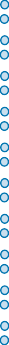 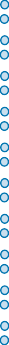 _dd_/_mm_/_aaaa Jefe de FamiliaSi No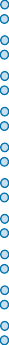 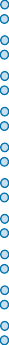 2Si No_dd_/_mm_/_aaaa Si No3Si No_dd_/_mm_/_aaaa Si No4Si No_dd_/_mm_/_aaaa Si No5Si No_dd_/_mm_/_aaaa Si No6Si No_dd_/_mm_/_aaaa Si No7Si No_dd_/_mm_/_aaaa Si No8Si No_dd_/_mm_/_aaaa Si No9Si No_dd_/_mm_/_aaaa Si No10Si No_dd_/_mm_/_aaaa Si NoTOTALES: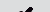 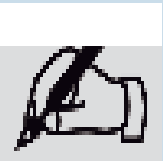 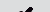 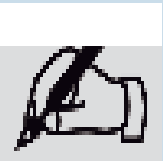 TOTALES:TOTALES:-------------------------------------------------------------------------------------------------------------------------------------------------------------------------------------------------------------------------------------------------------------------------------------------------------------------------------------------------------------------------------------------------------------------------------------------------------------------------------------------------------------------------------------------------------------------------------------------------------------------------------------------------------------------------------------------------------------------------------------------------------------------------------------------------------------------------------------------------------------------------------------------------------------------------------------------------------------------------------------------------------------------------------------------------------------------------------------------------------------------------------------------------------------------------------------------------------------------------------------------------------------------------------------------------------------------------------------------------------------------------------------------------------------------------------------------------ITEMS DE ASISTENCIA HUMANITARIA A 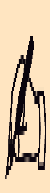 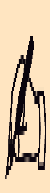 ENTREGAR:KIT DE PRIMERA RESPUESTA HUMANITARIA (KPRH)KIT COMPLEMENTARIO DE ALIMENTOS (KCA)KIT DE DORMIRKIT DE HIGIENEKITBEBESKIT ADULTO MAYORKIT DE LIMPIEZA FAMILIARKIT VAJILLA FAMILIARKIT VAJILLA FAMILIARTOLDOS MOSQUITEROSCOLCHONESFRAZADASROPAMarcar OTROS(Detalle)Cantidad evaluada:Si NoJustificación de la cantidad evaluada:39. OBSERVACIONES DE LA ENTREVISTA: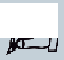 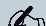 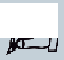 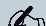 39. OBSERVACIONES DE LA ENTREVISTA:39. OBSERVACIONES DE LA ENTREVISTA:39. OBSERVACIONES DE LA ENTREVISTA:39. OBSERVACIONES DE LA ENTREVISTA:39. OBSERVACIONES DE LA ENTREVISTA:39. OBSERVACIONES DE LA ENTREVISTA:40. FOTOGRAFÍAS: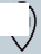 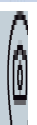 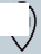 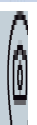 40. FOTOGRAFÍAS:GUÍA PARA LA ENTREGA DE KITS DE ASISTENCIA HUMANITARIA:KIT COMPLEMENTARIO DE ALIMENTOS: 1 kit para 1 familia (de 4 integrantes) para 15 días. KIT PRIMERA RESPUESTA HUMANITARIA: kit para 1 familia (de 4 integrantes) para 3 días. KIT COMPLEMENTARIO DE HIGIENE PERSONAL: 1 kit para 1 familia (de 4 integrantes).KIT COMPLEMENTARIO DE LIMPIEZA FAMILIAR: 1 kit para 1 familia (de 4 integrantes).KIT PARA LA PROTECCIÓN PERSONAL POR CAÍDA DE CENIZA: 1 kit para 1 persona.GUÍA PARA LA ENTREGA DE KITS DE ASISTENCIA HUMANITARIA:KIT COMPLEMENTARIO DE ALIMENTOS: 1 kit para 1 familia (de 4 integrantes) para 15 días. KIT PRIMERA RESPUESTA HUMANITARIA: kit para 1 familia (de 4 integrantes) para 3 días. KIT COMPLEMENTARIO DE HIGIENE PERSONAL: 1 kit para 1 familia (de 4 integrantes).KIT COMPLEMENTARIO DE LIMPIEZA FAMILIAR: 1 kit para 1 familia (de 4 integrantes).KIT PARA LA PROTECCIÓN PERSONAL POR CAÍDA DE CENIZA: 1 kit para 1 persona.GUÍA PARA LA ENTREGA DE KITS DE ASISTENCIA HUMANITARIA:KIT COMPLEMENTARIO DE ALIMENTOS: 1 kit para 1 familia (de 4 integrantes) para 15 días. KIT PRIMERA RESPUESTA HUMANITARIA: kit para 1 familia (de 4 integrantes) para 3 días. KIT COMPLEMENTARIO DE HIGIENE PERSONAL: 1 kit para 1 familia (de 4 integrantes).KIT COMPLEMENTARIO DE LIMPIEZA FAMILIAR: 1 kit para 1 familia (de 4 integrantes).KIT PARA LA PROTECCIÓN PERSONAL POR CAÍDA DE CENIZA: 1 kit para 1 persona.GUÍA PARA LA ENTREGA DE KITS DE ASISTENCIA HUMANITARIA:KIT COMPLEMENTARIO DE ALIMENTOS: 1 kit para 1 familia (de 4 integrantes) para 15 días. KIT PRIMERA RESPUESTA HUMANITARIA: kit para 1 familia (de 4 integrantes) para 3 días. KIT COMPLEMENTARIO DE HIGIENE PERSONAL: 1 kit para 1 familia (de 4 integrantes).KIT COMPLEMENTARIO DE LIMPIEZA FAMILIAR: 1 kit para 1 familia (de 4 integrantes).KIT PARA LA PROTECCIÓN PERSONAL POR CAÍDA DE CENIZA: 1 kit para 1 persona.GUÍA PARA LA ENTREGA DE KITS DE ASISTENCIA HUMANITARIA:KIT COMPLEMENTARIO DE ALIMENTOS: 1 kit para 1 familia (de 4 integrantes) para 15 días. KIT PRIMERA RESPUESTA HUMANITARIA: kit para 1 familia (de 4 integrantes) para 3 días. KIT COMPLEMENTARIO DE HIGIENE PERSONAL: 1 kit para 1 familia (de 4 integrantes).KIT COMPLEMENTARIO DE LIMPIEZA FAMILIAR: 1 kit para 1 familia (de 4 integrantes).KIT PARA LA PROTECCIÓN PERSONAL POR CAÍDA DE CENIZA: 1 kit para 1 persona.GUÍA PARA LA ENTREGA DE KITS DE ASISTENCIA HUMANITARIA:KIT COMPLEMENTARIO DE ALIMENTOS: 1 kit para 1 familia (de 4 integrantes) para 15 días. KIT PRIMERA RESPUESTA HUMANITARIA: kit para 1 familia (de 4 integrantes) para 3 días. KIT COMPLEMENTARIO DE HIGIENE PERSONAL: 1 kit para 1 familia (de 4 integrantes).KIT COMPLEMENTARIO DE LIMPIEZA FAMILIAR: 1 kit para 1 familia (de 4 integrantes).KIT PARA LA PROTECCIÓN PERSONAL POR CAÍDA DE CENIZA: 1 kit para 1 persona.	.jpeg/.jpg/.png	.jpeg/.jpg/.png	.jpeg/.jpg/.png	.jpeg/.jpg/.png	.jpeg/.jpg/.png	.jpeg/.jpg/.png	.jpeg/.jpg/.png	.jpeg/.jpg/.pngGUÍA PARA LA ENTREGA DE KITS DE ASISTENCIA HUMANITARIA:KIT COMPLEMENTARIO DE ALIMENTOS: 1 kit para 1 familia (de 4 integrantes) para 15 días. KIT PRIMERA RESPUESTA HUMANITARIA: kit para 1 familia (de 4 integrantes) para 3 días. KIT COMPLEMENTARIO DE HIGIENE PERSONAL: 1 kit para 1 familia (de 4 integrantes).KIT COMPLEMENTARIO DE LIMPIEZA FAMILIAR: 1 kit para 1 familia (de 4 integrantes).KIT PARA LA PROTECCIÓN PERSONAL POR CAÍDA DE CENIZA: 1 kit para 1 persona.GUÍA PARA LA ENTREGA DE KITS DE ASISTENCIA HUMANITARIA:KIT COMPLEMENTARIO DE ALIMENTOS: 1 kit para 1 familia (de 4 integrantes) para 15 días. KIT PRIMERA RESPUESTA HUMANITARIA: kit para 1 familia (de 4 integrantes) para 3 días. KIT COMPLEMENTARIO DE HIGIENE PERSONAL: 1 kit para 1 familia (de 4 integrantes).KIT COMPLEMENTARIO DE LIMPIEZA FAMILIAR: 1 kit para 1 familia (de 4 integrantes).KIT PARA LA PROTECCIÓN PERSONAL POR CAÍDA DE CENIZA: 1 kit para 1 persona.GUÍA PARA LA ENTREGA DE KITS DE ASISTENCIA HUMANITARIA:KIT COMPLEMENTARIO DE ALIMENTOS: 1 kit para 1 familia (de 4 integrantes) para 15 días. KIT PRIMERA RESPUESTA HUMANITARIA: kit para 1 familia (de 4 integrantes) para 3 días. KIT COMPLEMENTARIO DE HIGIENE PERSONAL: 1 kit para 1 familia (de 4 integrantes).KIT COMPLEMENTARIO DE LIMPIEZA FAMILIAR: 1 kit para 1 familia (de 4 integrantes).KIT PARA LA PROTECCIÓN PERSONAL POR CAÍDA DE CENIZA: 1 kit para 1 persona.GUÍA PARA LA ENTREGA DE KITS DE ASISTENCIA HUMANITARIA:KIT COMPLEMENTARIO DE ALIMENTOS: 1 kit para 1 familia (de 4 integrantes) para 15 días. KIT PRIMERA RESPUESTA HUMANITARIA: kit para 1 familia (de 4 integrantes) para 3 días. KIT COMPLEMENTARIO DE HIGIENE PERSONAL: 1 kit para 1 familia (de 4 integrantes).KIT COMPLEMENTARIO DE LIMPIEZA FAMILIAR: 1 kit para 1 familia (de 4 integrantes).KIT PARA LA PROTECCIÓN PERSONAL POR CAÍDA DE CENIZA: 1 kit para 1 persona.GUÍA PARA LA ENTREGA DE KITS DE ASISTENCIA HUMANITARIA:KIT COMPLEMENTARIO DE ALIMENTOS: 1 kit para 1 familia (de 4 integrantes) para 15 días. KIT PRIMERA RESPUESTA HUMANITARIA: kit para 1 familia (de 4 integrantes) para 3 días. KIT COMPLEMENTARIO DE HIGIENE PERSONAL: 1 kit para 1 familia (de 4 integrantes).KIT COMPLEMENTARIO DE LIMPIEZA FAMILIAR: 1 kit para 1 familia (de 4 integrantes).KIT PARA LA PROTECCIÓN PERSONAL POR CAÍDA DE CENIZA: 1 kit para 1 persona.GUÍA PARA LA ENTREGA DE KITS DE ASISTENCIA HUMANITARIA:KIT COMPLEMENTARIO DE ALIMENTOS: 1 kit para 1 familia (de 4 integrantes) para 15 días. KIT PRIMERA RESPUESTA HUMANITARIA: kit para 1 familia (de 4 integrantes) para 3 días. KIT COMPLEMENTARIO DE HIGIENE PERSONAL: 1 kit para 1 familia (de 4 integrantes).KIT COMPLEMENTARIO DE LIMPIEZA FAMILIAR: 1 kit para 1 familia (de 4 integrantes).KIT PARA LA PROTECCIÓN PERSONAL POR CAÍDA DE CENIZA: 1 kit para 1 persona.N.NOMBRESAPELLIDOSDATOS DE IDENTIFICACIÓNDATOS DE IDENTIFICACIÓNDATOS DE IDENTIFICACIÓNDATOS DE IDENTIFICACIÓNCRITERIO 1CRITERIO 1CRITERIO 2CRITERIO 2TOTALTOTALOBSERVACIONES (SE RECOMIENDA O NO)OBSERVACIONES (SE RECOMIENDA O NO)N.NOMBRESAPELLIDOSEDADGÉNERONACIONALIDADNÚMERO DE IDENTIFICACIÓNCUMPLE 1NO CUMPLE 0CUMPLE 1NO CUMPLE 0#%NO CUMPLENO CUMPLEN.NOMBRESAPELLIDOSEDADGÉNERONACIONALIDADNÚMERO DE IDENTIFICACIÓNCUMPLE 1NO CUMPLE 0CUMPLE 1NO CUMPLE 0#%PUNTAJE MÍNIMON.NOMBRESAPELLIDOSEDADGÉNERONACIONALIDADNÚMERO DE IDENTIFICACIÓNCUMPLE 1NO CUMPLE 0CUMPLE 1NO CUMPLE 0#%PUNTAJE MÁXIMO1234567891011NºCÓDIGOPROVINCIACANTÓNNOMBRESAPELLIDOSNACIONALIDADGÉNERON.º IDENTIFICACIÓNTELÉFONOMONTOFECHA VALIDACIÓN13456789101112Evento:Número de personas:Fecha:Hora:Hora:Hora de finalización:Nombre del responsable del evento:Nombre del responsable del evento:Nombre del responsable del evento:INDICADORINDICADORCUMPLECUMPLE PARCIALMENTENO CUMPLEOBSERVACIONESPlanificación autorizada de la actividadPlanificación autorizada de la actividadSeguros del personal activado con nómina por escritoSeguros del personal activado con nómina por escritoDeterminación del centro asistencial predeterminado para el personal en misión en caso de accidente o enfermedad repentinaDeterminación del centro asistencial predeterminado para el personal en misión en caso de accidente o enfermedad repentinaRequerimientos LogísticosMaterialesRequerimientos LogísticosTransporteRequerimientos LogísticosHospedajeRequerimientos LogísticosAlimentaciónRequerimientos LogísticosHidrataciónRequerimientos LogísticosFondo de emergenciaBRIEFING DE SEGURIDADBRIEFING DE SEGURIDADBRIEFING DE SEGURIDADBRIEFING DE SEGURIDADBRIEFING DE SEGURIDADBRIEFING DE SEGURIDAD8.- El personal que participa en la actividad (volun- tarios y/o rentados) recibieron el taller de seguridad operativa8.- El personal que participa en la actividad (volun- tarios y/o rentados) recibieron el taller de seguridad operativaUniformeUniforme acorde a la normativa de la institución implementa- doraBRIEFING DE SEGURIDADBRIEFING DE SEGURIDADBRIEFING DE SEGURIDADBRIEFING DE SEGURIDADBRIEFING DE SEGURIDAD14.- Cedula de identidad15.- Credencial institucional15.- Credencial institucional16.- Cabello recogido16.- Cabello recogido17.- Maquillaje discreto17.- Maquillaje discreto18.- Uñas cortas y sin esmalte18.- Uñas cortas y sin esmalte19.- No llevar consigo objetos de valor19.- No llevar consigo objetos de valorCelulares, tablets, otrosDocumentos habilitantes del vehículoDocumentos habilitantes del vehículoConstatación física del vehículoConstatación física del vehículo20.- Telecomunicaciones20.- TelecomunicacionesHandies, radios base cen- tral, etc.TOTALTOTALCumple de 16a 20Personal apto para el despliegue operativoNovedades:Novedades:Novedades:Cumple de 10a 16Verificar indicadores modificables y cam los (uniformes, equipamiento personal, cabello, etc)biar- uñas,Novedades:Novedades:Novedades:Cumple enos de 10Personal no apto para el despliegue ope informar al coordinador del programarativo,Nombre:Nombre:Nombre:Cumple enos de 10Personal no apto para el despliegue ope informar al coordinador del programarativo,Firma:Firma:Firma:Nº A9:H31NOMBRESAPELLIDOSNº IDENTIFICACIÓNCÓDIGOMONTO EN DÓLARESFIRMAOBSERVACIÓN123456789101112131415161718192021TitularNombre:CI:Representante/Familiar:Nombre:CI:Validado por:Nombre del responsable de la distribuciónCargoPREGUNTASOPCIONES/RESPUESTASP1. Fecha de la encuestaP2. Nombre de persona encuestadoraP3. ComunidadP4. Género de persona entrevistadaP5. Edad del persona entrevistadaP6. ¿Está/tiene usted una de las siguientes condiciones? (seleccione todas las que cumpla)Ejemplos:EmbarazadaViuda / ViudoEnfermedad crónicaPersonas con discapacidadNoP7. ¿Cuántas personas viven en su hogar?P8. ¿Le pareció bien planeada/ordenada la distribución?Si NoHubiera podido ser mejor organizado Ninguna opiniónP9. ¿Cuánto tiempo se tardó en recibir su tarjeta? ¿Cuán- to tiempo paso en fila?Menos de 20 minutosEntre 20 – 1 hMás de 1 hP10. ¿Se sintió seguro durante la distribución?Si NoP11. Si no, ¿Por qué?P12. ¿Cuánto dinero ha recibido hoy? ¿Cuánto dinero está en la tarjeta?P13. ¿Ha recibido la cantidad que se le dijo que iba a recibir?SiNo, es más No, es menosNo sabía cuánto iba a recibirP14. ¿Sabe qué organización le ha entregado este apo- yo? (Espere por la respuesta- no dé indicaciones)La Cruz RojaOtra organización No seP15. ¿Las instrucciones sobre cómo usar las tarjetas fue- ron adecuadas/suficientes?Suficiente informaciónFalta de informaciónNo recibí informaciónP16. ¿Sabe dónde puede ir a retirar efectivo?Si NoSi la respuesta es no, proporcionar informaciónP17. ¿Con cuál facilidad va a poder llegar a los puntos de retiro de efectivo/cajeros?FácilmenteCon un poco de planeación pero nada DifícilmenteTendré que mandar a alguien masNo podré usar la tarjeta/retirar el dinero.P18. ¿Recibió suficiente información sobre el programa?Suficiente información/ Entendí el programaFalta de información/Partes del programa no estaban clarasNo recibí informaciónP19. ¿Qué tiene pensado hacer con el dinero que ha recibido?Vivienda RentaComida y agua Carbón/madera/gas Gastos en educación Gastos en salud Productos para el hogarProductos para un negocio/Medios de vida Productos para la agricultura y ganadería Pagar deudaAyuda a la familia y amigos AhorrosOtroP20. ¿Le parece suficiente el valor entregado para este propósito?Si NoP21. ¿Hubiera preferido recibir algo distinto?Si NoP22. ¿En caso de que su respuesta anterior fue SI, que hubiera preferido?Kits Servicios OtrosP23. ¿Tiene alguna sugerencia?P24 ¿Sabe cómo contactarse con la institución para hacer consultas o registrar una queja?Si NoSi la respuesta es no, proporcionar informaciónP25. Observaciones/Comentarios del EncuestadosINFORMACIÓN DE LA ENCUESTAINFORMACIÓN DE LA ENCUESTAPREGUNTASOPCIONES/RESPUESTASP1. Fecha de la entrevista (día/mes/año)P2. Nombre de la persona entrevistadoraP3. ComunidadP4. Género de la persona encuestadaP5. Edad de la persona encuestadaP6. ¿Hay personas vulnerables (niños menores de 5, mujeres embarazadas o lactantes, personas adultas mayores) en el hogar?Sí NoP7. ¿El/la encuestado/a es la persona que recibió el efectivo en el punto de distribución?Sí NoP8. ¿Cuál es el número total de las personas de su familia, incluyéndose a sí mismo, en cada grupo de edad?P8. ¿Cuál es el número total de las personas de su familia, incluyéndose a sí mismo, en cada grupo de edad?P8. ¿Cuál es el número total de las personas de su familia, incluyéndose a sí mismo, en cada grupo de edad?P8. ¿Cuál es el número total de las personas de su familia, incluyéndose a sí mismo, en cada grupo de edad?P8. ¿Cuál es el número total de las personas de su familia, incluyéndose a sí mismo, en cada grupo de edad?P8. ¿Cuál es el número total de las personas de su familia, incluyéndose a sí mismo, en cada grupo de edad?P8. ¿Cuál es el número total de las personas de su familia, incluyéndose a sí mismo, en cada grupo de edad?P8. ¿Cuál es el número total de las personas de su familia, incluyéndose a sí mismo, en cada grupo de edad?P9. ¿Qué ha recibido su hogar de la Institución desde el desastre?Seleccione todas las que correspondaEfectivo/Tarjeta de débito Kits de cocinaKits de alimentosCaja de herramientas para alojamiento Carpas/lonasMantasProductos de higieneOtros productos para el hogar Otros(especificar)P10. ¿Qué organización le ha proporcionado efectivo des del desastre?Gobierno Institución Otras ONGFamiliares/Amigos Grupos religiosos Sector privado OtrosP11. ¿Cuánto dinero ha recibido de la Institución?P12. ¿Cuáles son los criterios de selección para recibir esta ayuda?Seleccione todas las que corresponda – no leer- los en voz altaNo lo sabe Comunidad enteraMujer cabeza de familiaIntegrante de la familia con una enfermedad o discapacidad crónicaNiños pequeños en la casa Mujer embarazada o lactantePersonas adultas mayores en el hogar La casa fue destrozadaLa casa fue severamente dañada Hogar muy pobreOtros (especificar:	)P13. ¿Tuvo que pagar o hacer algún favor como contrapartida por estar incluido en la distribu- ción?Sí NoP13a. En caso afirmativo, ¿a quién tuvo que pagar o hacer un favor?P14. ¿Cree que todas las personas de su comuni- dad afectadas por el desastre han sido incluidas en la lista de participantes?Sí NoNo lo séP15. ¿Cuánto tardó en llegar de su casa a un ca- jero?Menos de 1 hora De 1 hora a 3 horas Más de 3 horasNo lo sabeP16. ¿Cuál fue el principal medio de transporte para llegar al cajero?A pieEn bicicleta Vehículo propioVehículo privado (taxi, amigo) Transporte público (Bus) OtrosP17. ¿Cuánto gastó usted para poder llegar a un cajero?Escribir el montante en moneda localP18. ¿Usted o la persona que fue en su lugar se sintió segura al usar cajeros?Sí – completamente Más o menosNoNo lo sabeP18a. En caso de NO o MÁS O MENOS, ¿Por qué?P19. En general, ¿está satisfecho con el proceso de distribución de cash?Sí – completamente Más o menosNoSí – completamente Más o menosNoP19a. En caso de, NO, en la P20 - ¿Por qué?P20. ¿Del dinero que ha recibido de Institución, cuánto ha gastado la fecha?Lea las posibles respuestas y señale la que se aproxime más a la realidad100%75%50%25%0%100%75%50%25%0%P21. De todo el dinero que ha gasta- do ¿Cuáles son las tres principales categorías en las que ha gastado el dinero?Seleccione 3Materiales de construcción de alojamientoMano de obra para reparar o construir la vivienda ComidaAguaGastos médicosProductos básicos para el hogar (útiles de cocina, mantas, etc.) Equipamiento para el hogar (mesa, cocina, etc.)Pago de deudas AhorrosInsumos agrícolasDar dinero a los amigos/familiaresMantenimiento o stock para el negocio familiar/herramientas y suministros para autoempleoEducación RopaProductos de higiene Otros (especificar)Materiales de construcción de alojamientoMano de obra para reparar o construir la vivienda ComidaAguaGastos médicosProductos básicos para el hogar (útiles de cocina, mantas, etc.) Equipamiento para el hogar (mesa, cocina, etc.)Pago de deudas AhorrosInsumos agrícolasDar dinero a los amigos/familiaresMantenimiento o stock para el negocio familiar/herramientas y suministros para autoempleoEducación RopaProductos de higiene Otros (especificar)P22. ¿Los productos que necesitaba estaban disponibles en el mercado local?Sí NoSí NoP22a. En caso de NO en P23, ¿Qué productos no estaban disponibles?P22.b En caso de NO en Q23, ¿Dónde los compró?No los compró Mercado/tienda en mi distritoMercado/tienda en otro distritoP23. ¿Cuánto pagó por el transporte de sus productos del mercado hasta su casa?Escribir la cantidad en moneda localP24. ¿Si se volviera a prestar asisten- cia de nuevo, preferiría recibir comi- da/productos en lugar de efectivo?Sí NoNo lo sabeP25. ¿Haber recibido efectivo ha causado conflic- to en el hogar?Sí NoP26. ¿Hay personas de la comunidad que le han consultado porque usted recibió efectivo?Sí NoNo lo sabeP27. ¿Tiene alguna deuda debido al desastre?Sí NoNo lo sabeP28. ¿Fue informado sobre cómo comunicar problemas o pedir ayuda en relación al efectivo que recibió?Sí NoNo lo sabeP29. ¿Recibió por parte de Institución un número de teléfono de contacto para realizar quejar o pedir ayuda?Sí NoNo lo sabeP30. ¿Este programa ha cambiado su opinión sobre la Institución? ¿Cómo?No ha cambiado MejorPeorP31 ¿En caso de no haber recibir este apoyo que hubiera realizado?Vender activos MigrarPedir préstamos Gastar ahorrosSacar a hijos de la escuela Otros (cuál?)PROVINCIACANTÓNBARRIO / COMUNIDADNÚMERO DE FAMILIASNÚMERO DE PERSONAS